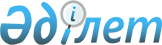 Об утверждении Типовых правил деятельности организаций образования соответствующих типов и видовПриказ Министра образования и науки Республики Казахстан от 30 октября 2018 года № 595. Зарегистрирован в Министерстве юстиции Республики Казахстан 31 октября 2018 года № 17657.
      Сноска. Заголовок - в редакции приказа и.о. Министра образования и науки РК от 29.12.2021 № 614 (вводится в действие по истечении десяти календарных дней после дня его первого официального опубликования).
      В соответствии с подпунктом 11-1) статьи 5 Закона Республики Казахстан от 27 июля 2007 года "Об образовании" ПРИКАЗЫВАЮ:
      1. Утвердить прилагаемые:
      1) Типовые правила деятельности дошкольных организаций согласно приложению 1 к настоящему приказу;
      2) Типовые правила деятельности организаций среднего образования (начального, основного среднего и общего среднего) согласно приложению 2 к настоящему приказу;
      3) Типовые правила деятельности организаций технического и профессионального образования согласно приложению 3 к настоящему приказу;
      4) Типовые правила деятельности организаций послесреднего образования согласно приложению 4 к настоящему приказу;
      5) Типовые правила деятельности организаций высшего и (или) послевузовского образования согласно приложению 5 к настоящему приказу;
      6) Типовые правила деятельности специализированных организаций образования согласно приложению 6 к настоящему приказу;
      7) Типовые правила деятельности специальных организаций образования согласно приложению 7 к настоящему приказу;
      8) Типовые правила деятельности организаций образования для детей-сирот и детей, оставшихся без попечения родителей согласно приложению 8 к настоящему приказу;
      9) Типовые правила деятельности организаций дополнительного образования для детей согласно приложению 9 к настоящему приказу;
      10) Типовые правила деятельности организаций дополнительного образования для взрослых согласно приложению 10 к настоящему приказу.
      Сноска. Пункт 1 - в редакции приказа Министра образования и науки РК от 09.06.2021 № 282 (вводится в действие по истечении десяти календарных дней после дня его первого официального опубликования).


      2. Департаменту дошкольного и среднего образования Министерства образования и науки Республики Казахстан в установленном законодательством Республики Казахстан порядке обеспечить:
      1) государственную регистрацию настоящего приказа в Министерстве юстиции Республики Казахстан;
      2) в течение десяти календарных дней со дня государственной регистрации настоящего приказа направление его копии в бумажном и электронном виде на казахском и русском языках в Республиканское государственное предприятие на праве хозяйственного ведения "Республиканский центр правовой информации" для официального опубликования и включения в Эталонный контрольный банк нормативных правовых актов Республики Казахстан;
      3) размещение настоящего приказа на интернет-ресурсе Министерства образования и науки Республики Казахстан после его официального опубликования;
      4) в течение десяти рабочих дней после государственной регистрации настоящего приказа представление в Департамент юридической службы Министерства образования и науки Республики Казахстан сведений об исполнении мероприятий, предусмотренных подпунктами 1), 2) и 3) настоящего пункта.
      3. Контроль за исполнением настоящего приказа возложить на вице-министра образования и науки Республики Казахстан Суханбердиеву Э. А.
      4. Настоящий приказ вводится в действие по истечении десяти календарных дней после дня его первого официального опубликования Типовые правила деятельности дошкольных организаций
      Сноска. Приложение 1 - в редакции приказа и.о. Министра образования и науки РК от 29.12.2021 № 614 (вводится в действие по истечении десяти календарных дней после дня его первого официального опубликования). Глава 1. Общие положения
      1. Типовые правила деятельности дошкольных организаций (далее – Правила) разработаны в соответствии с Законом Республики Казахстан "Об образовании" (далее - Закон "Об образовании") и определяют порядок деятельности дошкольных организаций независимо от видов, форм собственности и ведомственной подчиненности.
      2. Задачами дошкольных организаций являются:
      1) охрана жизни и здоровья воспитанников дошкольного возраста;
      2) создание оптимальных условий, обеспечивающих физическое, интеллектуальное и личностное развитие воспитанников, в том числе для воспитанников с особыми образовательными потребностями и индивидуальными возможностями;
      3) обеспечение качественной предшкольной подготовки;
      4) тесное сотрудничество с семьей для обеспечения полноценного развития воспитанника;
      5) оказание консультативной и методической помощи родителям по вопросам воспитания, обучения, развития воспитанников и охраны здоровья;
      6) создание инклюзивной развивающей среды, трансформируемые игровые и тематические зоны, ориентированные на поддержку индивидуальности и субъектности ребенка.
      3. Для обеспечения доступности и вариативности дошкольного воспитания и обучения, создания благоприятных безопасных комфортных образовательных условий создаются виды дошкольных организаций, предусмотренные Номенклатурой видов организаций образования, утвержденной приказом Министра образования и науки Республики Казахстан от 22 февраля 2013 года № 50 (зарегистрированный в Реестре государственной регистрации нормативных правовых актов под № 8390).
      4. Дошкольные организации различаются:
      наличием разных возрастных групп в количестве от 1-3-х до 10 и более групп;
      с 5-дневной рабочей неделей с 4, 9, 10,5, 12, 24-часовыми пребываниями детей;
      с 6-дневной рабочей неделью с 4, 9, 10, 12, 24-часовыми пребываниями детей.
      5. Виды дошкольных организаций:
      ясли-сад - предусматривает наличие групп ясельного и дошкольного возраста для детей от одного года до приема в 1 класс;
      детский сад - предусматривает наличие групп дошкольного возраста для детей от трех лет до приема в 1 класс;
      семейный ясли-сад - предусматривает наличие разновозрастных групп (дети от одного года до трех лет, от трех до шести лет) и создается при непосредственном участии членов семей;
      санаторный ясли-сад - предусматривает наличие групп ясельного и дошкольного возраста для детей от одного года до приема в 1 класс и проводит медикаментозное и физиотерапевтическое лечение, оздоровительно-профилактические мероприятия (закаливание, лечебная физкультура, массаж и другие) в зависимости от диагноза заболевания детей;
      дошкольный мини-центр - предусматривает наличие групп ясельного и дошкольного возраста для детей от одного года до приема в 1 класс, функционирует при организациях образования с полным или неполным днем пребывания детей;
      специальный ясли-сад – дошкольная организация, создающая специальные условия для воспитания, обучения, развития, ухода и оздоровления детей с особыми образовательными потребностями в возрасте от одного года до приема в 1 класс;
      специальный детский сад – дошкольная организация, создающая специальные условия для воспитания, обучения, развития, ухода и оздоровления детей с особыми образовательными потребностями в возрасте от трех лет до приема в 1 класс.
      6. Основной структурной единицей дошкольной организации является возрастная группа, которая комплектуется по одновозрастному или разновозрастному принципу. 
      7. Наполняемость возрастных групп по одновозрастному принципу: 
      1) группа раннего возраста (от 1 года) – не более 10 детей;
      2) младшая группа (от 2 лет) – не более 20 детей;
      3) средняя группа (от 3 лет) – не более 25 детей;
      4) старшая группа (от 4 лет) – не более 25 детей;
      5) группа (класс) предшкольной подготовки (от 5 лет) – не более 25 детей.
      8. Наполняемость возрастных групп по разновозрастному принципу: 
      1) при наличии в группе детей двух возрастов (от 1 года, от 2 лет) – не более 15 детей;
      2) при наличии в группе детей трех возрастов (от 3 лет, от 4 лет, от 5 лет) – не более 20 детей.
      9. Обеспечение оборудованием и мебелью дошкольных организаций осуществляется в соответствии с Нормами оснащения оборудованием и мебелью организаций дошкольного, среднего образования, а также специальных организаций образования, утвержденными приказом Министра образования и науки Республики Казахстан от 22 января 2016 года № 70 (зарегистрированный в Реестре государственной регистрации нормативных правовых актов под № 13272).
      10. В дошкольных организациях предусматривается воспитание и обучение воспитанников с особыми образовательными потребностями с учетом интересов родителей (законных представителей):
      1) в возрастных группах (не более трех воспитанников) по учебной программе дошкольного воспитания и обучения, в том числе сокращенной или индивидуальной;
      2) и (или) в специальных группах по видам нарушений по специальным программам воспитания и обучения.
      При наличии в группе воспитанников с особыми образовательными потребностями комплектование группы осуществляется из расчета уменьшения общего количества воспитанников на три на каждого такого воспитанника.
      11. Дошкольные организации в своей деятельности руководствуются Конституцией Республики Казахстан, законами Республики Казахстан, настоящими Правилами, уставом дошкольной организации и другими нормативными правовыми актами Республики Казахстан, регулирующими систему дошкольного воспитания и обучения. 
      12. Дошкольные организации обеспечивают выполнение государственного образовательного заказа, финансируемого государством объема услуг по воспитанию, обучению, коррекции нарушения развития и социальной адаптации, развитию и медицинскому наблюдению, а также присмотру, уходу и оздоровлению воспитанников, в том числе для реализации инклюзивного образования для воспитанников в возрасте от одного года до приема в 1 класс. 
      13. Прием воспитанников в государственные дошкольные организации и частные дошкольные организации с размещенным государственным образовательным заказом осуществляется в соответствии с Правилами оказания государственных услуг в сфере дошкольного образования, утвержденными приказом Министра образования и науки Республики Казахстан от 19 июня 2020 года № 254 (зарегистрированный в Реестре государственной регистрации нормативных правовых актов под № 20883) (далее – Правила государственных услуг).
      14. Дошкольные организации организуют свою деятельность по следующим периодам:
      1) с 1 сентября по 31 мая – учебный год (период освоения содержания программы, утвержденной приказом исполняющего обязанности Министра образования и науки Республики Казахстан от 12 августа 2016 года № 499 "Об утверждении Типовых учебных программ дошкольного воспитания и обучения" (зарегистрированный в Реестре государственной регистрации нормативных правовых актов под № 14235) (далее – Программа);
      с 1 сентября по 25 мая – учебный год для предшкольных классов школ (лицеев, гимназий) (период освоения содержания Программы), в течение учебного года устанавливаются каникулы согласно правилам внутреннего распорядка школы (лицея, гимназии);
      2) с 1 июня по 31 августа – летний оздоровительный период;
      3) выпуск из дошкольной организации воспитанников, достигших школьного возраста, осуществляется до 1 августа ежегодно; 
      выпуск из предшкольных классов школ (лицеев, гимназий) воспитанников, достигших школьного возраста, осуществляется 25 мая ежегодно; 
      4) перевод воспитанников из одной возрастной группы в другую осуществляется c 1 по 31 августа текущего года с учетом достижения воспитанником полных лет на 1 сентября текущего года;
      комплектование предшкольных классов школ (лицеев, гимназий) осуществляется c 1 по 31 августа текущего года с учетом достижения воспитанником полных лет на 1 сентября текущего года.
      15. За воспитанником сохраняется место в дошкольной организации в случаях:
      1) болезни, лечения, оздоровления, коррекции и реабилитации воспитанника в организациях здравоохранения и иных организациях (при предоставлении справки по показанию, заключения); 
      2) при предоставлении письменного заявления одного из родителей или законного представителя воспитанника на отпуск или оздоровление воспитанника сроком до двух месяцев в год;
      3) на период введенного чрезвычайного положения (чрезвычайных ситуаций социального, природного, техногенного характера) в населенном пункте.
      16. Отчисление воспитанников из дошкольных организаций производится в случаях:
      1) нарушения требований договора между дошкольной организацией и родителем или иным законным представителем воспитанника; 
      2) пропуска воспитанником более одного месяца без уважительных причин и предупреждения администрации; 
      3) наличия медицинских противопоказаний, препятствующих его пребыванию на основании справки врачебной консультационной комиссии. 
      17. Размер ежемесячной оплаты, взимаемой с родителей или законных представителей:
      1) в государственных дошкольных организациях, созданных в организационно-правовой форме коммунальных государственных казенных предприятий, и частных дошкольных организациях с размещенным государственным образовательным заказом составляет 100 процентов затрат на питание независимо от возраста воспитанника; по решению местного исполнительного органа расходы за питание воспитанников компенсируются полностью или частично из местного бюджета;
      2) в санаторных детских садах, дошкольных организациях для воспитанников с особыми образовательными потребностями содержание воспитанников предоставляется на бесплатной основе; 
      3) в частных дошкольных организациях устанавливается учредителем дошкольной организации, за исключением тех, в которых размещен государственный образовательный заказ. 
      18. Дошкольные организации независимо от видов, ведомственной подчиненности, в том числе вновь созданные, а также руководители и педагоги государственных дошкольных организаций проходят аттестацию в порядке, установленном законодательством Республики Казахстан. Глава 2. Порядок деятельности дошкольных организаций
      19. Дошкольные организации разрабатывают на основе статьи 41 Закона "Об образовании" и настоящих Правил свой устав. 
      20. Дошкольные организации обеспечивают:
      1) выполнение функций, определенных его уставом;
      2) реализацию в полном объеме Государственного общеобязательного стандарта дошкольного воспитания и обучения, утвержденного приказом Министра образования и науки Республики Казахстан от 31 октября 2018 года № 604 (зарегистрированный в Реестре государственной регистрации нормативных правовых актов под № 17669) (далее – ГОС), Типовых учебных планов дошкольного воспитания и обучения (далее – Типовые планы), утвержденных приказом Министра образования и науки Республики Казахстан от 20 декабря 2012 года № 557 (зарегистрированный в Реестре государственной регистрации нормативных правовых актов под № 8275) и Программы;
      3) соответствие применяемых форм, методов, приемов, средств организации образовательного процесса возрастным, психофизиологическим особенностям, способностям, интересам и потребностям воспитанников;
      4) воспитанников текущим медицинским наблюдением, иммунизацией и организацией профилактических осмотров совместно с территориальными медицинскими организациями первичной медико-санитарной помощи, которые осуществляются медицинскими работниками, входящими в штат дошкольной организации;
      5) составление десятидневного меню, которое утверждается руководителем дошкольной организации и вывешивается в каждой возрастной группе;
      6) сбалансированное питание воспитанников проводится с учетом их возрастных особенностей, состояния здоровья, режима работы дошкольной организации, сезонного наличия продуктов, кратность его определяется в соответствии с Санитарными правилами "Санитарно-эпидемиологические требования к дошкольным организациям и домам ребенка", утвержденными приказом Министра здравоохранения Республики Казахстан от 9 июля 2021 года № ҚР ДСМ-59 (зарегистрированный в Реестре государственной регистрации нормативных правовых актов под № 23469) и уставом дошкольной организации; 
      7) формирование у воспитанников культуры питания, в том числе посредством пропаганды сбалансированного здорового питания и потребления натуральных и свежих продуктов;
      8) автоматизированный обмен информацией и актуализацию данных с информационной системой уполномоченного органа в области образования;
      9) утверждение регламента информационного взаимодействия с информационной системой уполномоченного органа в области образования.
      21. В государственных дошкольных организациях штатная численность устанавливается согласно Типовым штатам работников организаций дошкольного воспитания и обучения, утвержденным постановлением Правительства Республики Казахстан от 30 января 2008 года № 77 "Об утверждении Типовых штатов работников государственных организаций образования". 
      Штатное расписание и тарификация педагогов размещаются на официальных сайтах дошкольных организаций.
      22. К занятию деятельности педагога допускаются лица, имеющие педагогическое или профессиональное образование по соответствующему профилю и осуществляющее профессиональную деятельность педагога по воспитанию и обучению воспитанников, методическому сопровождению или организации образовательной деятельности.
      23. Педагоги дошкольных организаций и предшкольных классов при осуществлении профессиональной деятельности самостоятельно выбирают формы, способы организации воспитательно-образовательного процесса при условии соблюдения требований ГОС. 
      24. Педагоги дошкольных организаций и предшкольных классов обладают соответствующими профессиональными компетенциями в своей деятельности, непрерывно совершенствуют свое профессиональное мастерство, исследовательский, интеллектуальный и творческий уровень, в том числе повышают (подтверждают) уровень квалификационной категории не реже одного раза в пять лет.
      25. Педагоги дошкольных организаций и предшкольных классов проходят ежегодно медицинские обследования в соответствии с приказом исполняющего обязанности Министра здравоохранения Республики Казахстан от 15 октября 2020 года № ҚР ДСМ-131/2020 "Об утверждении целевых групп лиц, подлежащих обязательным медицинским осмотрам, а также правил и периодичности их проведения, объема лабораторных и функциональных исследований, медицинских противопоказаний, перечня вредных и (или) опасных производственных факторов, профессий и работ, при выполнении которых проводятся предварительные обязательные медицинские осмотры при поступлении на работу и периодические обязательные медицинские осмотры и правил оказания государственной услуги "Прохождение предварительных обязательных медицинских осмотров" (зарегистрированный в Реестре государственной регистрации нормативных правовых актов под № 21443).
      26. Дошкольные организации оказывают дополнительные платные услуги образовательного, оздоровительного характера в будние и выходные дни для воспитанников, неохваченных и охваченных данной дошкольной организацией и поступившие средства от платных услуг направляются на начисление заработной платы специалистам, приобретение инструментария, создание соответствующей развивающей среды согласно статьи 63 Закона "Об образовании".
      27. При организациях образования с учетом потребности родителей создаются консультационные пункты в целях социально-педагогической поддержки семьи и воспитанника для родителей, дети которых не охвачены дошкольным воспитанием и обучением.
      28. При дошкольных организациях создаются группы кратковременного пребывания, для воспитания и обучения детей 1-2 лет из малообеспеченных и многодетных семей, семей, воспитывающих детей-инвалидов.
      29. Управление дошкольными организациями строится на принципах единоначалия и коллегиального управления. Формами коллегиального управления являются педагогический, методический, попечительский советы.
      30. Непосредственное управление дошкольной организацией осуществляет руководитель. 
      31. Взаимоотношения между дошкольной организацией и законными представителями регулируются договором, который заключается при зачислении ребенка в дошкольную организацию.
      32. Участниками образовательного процесса являются воспитанники, законные представители воспитанников, педагоги. Типовые правила деятельности организаций среднего образования (начального, основного среднего и общего среднего)
      Сноска. Приложение 2 - в редакции приказа и.о. Министра образования и науки РК от 29.12.2021 № 614 (вводится в действие по истечении десяти календарных дней после дня его первого официального опубликования). Глава 1. Общие положения
      1. Настоящие Типовые правила деятельности организаций среднего образования (начального, основного среднего и общего среднего) (далее – Правила) разработаны в соответствии с Законом Республики Казахстан "Об образовании" (далее – Закон "Об образовании") и определяют порядок деятельности организаций, реализующих общеобразовательные учебные программы начального, основного среднего и общего среднего образования, независимо от форм их собственности и ведомственной подчиненности (далее – организации образования), за исключением автономной организации образования "Назарбаев Интеллектуальные школы".
      2. Организации образования в своей деятельности руководствуются Конституцией Республики Казахстан, законами Республики Казахстан, настоящими Правилами и уставом организации образования.
      3. В настоящих Правилах использованы следующие понятия:
      1) начальная школа – организация образования, реализующая общеобразовательные учебные программы начального образования, а также учебные программы дополнительного образования обучающихся и воспитанников;
      2) основная школа – организация образования, реализующая общеобразовательные учебные программы начального, основного среднего образования, а также учебные программы дополнительного образования обучающихся и воспитанников;
      3) общеобразовательная школа – учебное заведение, реализующее общеобразовательные учебные программы начального, основного среднего и общего среднего образования, а также учебные программы дополнительного образования обучающихся и воспитанников;
      4) предпрофильная подготовка – целенаправленная педагогическая поддержка выбора обучающимся основного среднего образования индивидуальной образовательной траектории;
      5) гимназия - учебное заведение, реализующее общеобразовательные и дополнительные образовательные учебные программы начального, основного среднего и общего среднего образования, обеспечивающие расширенное и углубленное образование по общественно-гуманитарному и иным направлениям обучения в соответствии со склонностями и способностями обучающихся;
      6) лицей - учебное заведение, реализующее общеобразовательные и дополнительные образовательные учебные программы основного среднего и общего среднего образования, обеспечивающие расширенное и углубленное естественно-математическое образование учащихся в соответствии с их склонностями и способностями;
      7) профильная школа - учебное заведение, реализующее образовательную учебную программу общего среднего образования;
      8) профильное обучение - процесс дифференциации и индивидуализации обучения, организации образовательного процесса с учетом интересов, склонностей и способностей обучающихся. Профильное обучение реализуется в профильной школе, профильных классах;
      9) малокомплектная школа – общеобразовательная школа с малым контингентом обучающихся, совмещенными класс-комплектами и со специфической формой организации учебных занятий;
      10) опорная школа (ресурсный центр) – организация среднего образования, на базе которой консолидируются образовательные ресурсы близлежащих малокомплектных школ для проведения краткосрочных сессионных занятий, промежуточной и итоговой аттестации обучающихся в целях обеспечения доступа к качественному образованию учащихся малокомплектных школ;
      11) международная школа – организация образования, реализующая самостоятельно разработанные интегрированные образовательные программы, прошедшая авторизацию в Организации Международного Бакалавриата или международную институциональную аккредитацию;
      12) военная школа-интернат – организация образования, обеспечивающая получение общего среднего образования и дополнительные образовательные программы углубленной допризывной и физической подготовки, возможность продолжения обучения по военно-техническим специальностям на последующих уровнях образования, на конкурсной основе осуществляет прием детей мужского пола в возрасте 15-16 лет по показателям медицинского освидетельствования, по завершению основного среднего образования;
      13) интернат при общеобразовательной школе – организация образования, обеспечивающая получение общего среднего образования учащимся, проживающим в населенных пунктах, не имеющих соответствующих общеобразовательных школ;
      14) школа-интернат для детей из многодетных и малообеспеченных семей – организация образования, обеспечивающая получение общего среднего образования детям из семей, получающих государственное пособие, детям из семей, не получающих государственную социальную помощь, детям из семей с доходом ниже прожиточного минимума, с оказанием помощи семье по условиям жизни, труда, состояния здоровья родителей или лиц, их заменяющих согласно постановлению Правительства Республики Казахстан от 12 марта 2012 года № 320 "Об утверждении размеров, источников, видов и Правил предоставления социальной помощи гражданам, которым оказывается социальная помощь" (далее – постановление Правительства РК № 320);
      15) школа-интернат – организация образования, обеспечивающая получение общего среднего образования детьми, проживающими в населенных пунктах с малой численностью жителей;
      16) санаторная школа-интернат – организация образования, обеспечивающая получение общего среднего образования с соблюдением установленного режима, восстановительное лечение, проведение медицинской реабилитации и отдыха, лечебно-профилактических противотуберкулезных мероприятий; 
      17) интернат при опорной школе (ресурсный центр) - обеспечивает доступ к образовательным ресурсам качественного образования учащимися близлежащих малокомплектных школ с проживанием в период сессионных занятий и промежуточной и итоговой аттестации обучающихся.
      18) социальная реабилитация - комплекс мер, осуществляемый органами и учреждениями системы профилактики правонарушений, безнадзорности и беспризорности среди несовершеннолетних, направленных на правовое, социальное, физическое, психическое, педагогическое, моральное и (или) материальное восстановление несовершеннолетнего, находящегося в трудной жизненной ситуации;
      19) содержание несовершеннолетнего - создание родителями или другими законными представителями несовершеннолетнего условий для его полноценного развития, защиты его имущественных и неимущественных прав, интересов и государственных минимальных социальных стандартов; 
      20) воспитание несовершеннолетнего - непрерывный процесс воздействия на ребенка со стороны родителей или других законных представителей, а также работников государственных органов по привитию ему правил и норм поведения, принятых в обществе и направленных на его духовное, физическое, нравственное, психическое, культурное, интеллектуальное развитие и защиту от отрицательного влияния социальной среды;
      21) школа-центр дополнительного образования – средняя общеобразовательная школа, имеющая структурным подразделением центр дополнительного образования;
      22) школа-интернат-колледж является самостоятельным юридическим лицом, обеспечивающим получение общего среднего, технического и профессионального образования с предоставлением места для проживания;
      23) учебно-производственный комбинат (межшкольный, курсовой) - государственная организация образования, финансируемая местными исполнительными органами, обеспечивающая адаптацию учащихся к жизни в обществе, на основе осознанного выбора профессии.
      4. Уровни начального, основного среднего и общего среднего образования реализуется в:
      1) начальной школе;
      2) основной средней школе;
      3) общеобразовательной школе.
      5. Задачами организаций образования являются:
      1) создание условий для развития функциональной грамотности обучающихся через освоение типовых учебных программ, направленных на формирование и развитие компетентной личности;
      2) обеспечение получения обучающимися базисных основ наук, предусмотренных соответствующим государственным общеобязательным стандартом образования, разработанный в соответствии с подпунктом 5-2) статьи 5 Закона "Об образовании";
      3) развитие творческих, духовных и физических возможностей личности, формирование прочных основ нравственности и здорового образа жизни;
      4) воспитание гражданственности и патриотизма, любви к своей Родине - Республике Казахстан, уважения к государственным символам и казахскому языку, почитания народных традиций, нетерпимости к любым антиконституционным и антиобщественным проявлениям;
      5) воспитание личности с активной гражданской позицией, формирование потребностей участвовать в общественно-политической, экономической и культурной жизни республики, осознанного отношения личности к своим правам и обязанностям;
      6) приобщение к достижениям отечественной и мировой культуры, изучение истории, обычаев и традиций казахского народа и других национальностей, проживающих в Республике Казахстан.
      7) создание условий, обеспечивающих равный доступ к образованию для всех обучающихся с учетом особых образовательных потребностей и индивидуальных возможностей.
      6. Организации образования осуществляют свою деятельность на основании лицензии, выданной в соответствии с подпунктом 8) статьи 5 Закона "Об образовании".
      7. В зависимости от содержания учебных программ с учетом потребностей и возможностей личности, создания условий доступности получения образования на всех уровнях обучение осуществляется в форме очного, вечернего, заочного, экстерната.
      8. В случаях введения чрезвычайного положения, ограничительных мероприятий, в том числе карантина, на соответствующих административно-территориальных единицах (на отдельных объектах), объявления чрезвычайных ситуаций местные исполнительные органы и организации образования вводят дистанционное обучение для всех обучающихся в порядке, определяемом уполномоченным органом в области образования в соответствии с пунктом 2 статьи 37-2 Закона "Об образовании".
      9. В организациях образования предусмотрено обучение обучающихся с особыми образовательными потребностями с учетом интересов родителей (законных представителей):
      1) в общем классе (не более трех детей) по типовой учебной программе, в том числе сокращенной или индивидуальной учебной программе;
      2) и (или) в специальных классах по видам нарушений в развитии по специальным учебным планам и программам.
      10. Перевод обучающихся с особыми образовательными потребностями из общеобразовательной в специальную организацию образования осуществляется с согласия родителей (законных представителей) на основании заключения и рекомендаций психолого-медико-педагогической консультации.
      11. Для граждан, которые по заключению врачебно-консультативной комиссии (ВКК) по состоянию здоровья в течение длительного времени не посещают организации образования, организуется индивидуальное бесплатное обучение на дому или в организациях, оказывающих стационарную помощь согласно соответствующим типовым учебным планам, а также восстановительное лечение и медицинскую реабилитацию.
      При обучении на дому дети с особыми образовательными потребностями в зависимости от психофизических возможностей обучаются по общеобразовательным, сокращенным или специальным программам.
      12. Порядок приема в школу осуществляется согласно Типовым правилам приема на обучение в организации образования, реализующие общеобразовательные учебные программы начального, основного среднего, общего среднего образования, утвержденным приказом Министра образования и науки Республики Казахстан от 12 октября 2018 года № 564 (зарегистрирован в Реестре государственной регистрации нормативных правовых актов под № 17553) (далее – приказ № 564).
      13. Перевод с одной организации среднего образования в другую, реализующей образовательные программы начального, основного среднего, среднего образования производится приказом руководителя организации образования на основании подтверждающих документов.
      Выбывающий из организации образования предоставляет талон о прибытии в другую организацию образования, в котором указывается его фамилия, имя, отчество (при наличии), дата рождения, класс обучения, школа с указанием адреса, после этого ему выдается открепительный талон о выбытии с указанием фамилии, имени, отчества (при наличии), даты рождения, класса обучения, школы с указанием адреса и его личное дело.
      Открепительный талон о выбытии выдается для предъявления в организацию образования для прибытия, обучающегося и сдачи личного дела.
      14. Обучающиеся, ранее обучавшиеся в зарубежных школах, по приезду в Республику Казахстан, продолжают обучение в школах Республики Казахстан. Администрациями школ совместно с местными управлениями образования создаются Комиссии по определению уровня их знаний, по итогам работы которой принимается решение о приеме учащегося в соответствующий класс казахстанской школы.
      15. В организациях образования, взаимоотношения обучающегося, законных представителей регулируются договором, определяющим права и обязанности сторон, сроки обучения, размер платы за обучение в частных организациях образования.
      16. Исключение из организаций образования детей до шестнадцатилетнего возраста допускается в исключительных случаях по решению органа государственного управления организацией образования за совершение противоправных действий, грубое и неоднократное нарушение устава организации образования.
      Решение об исключении детей-сирот и детей, оставшихся без попечения родителей, принимается с согласия органов опеки и попечительства.
      Получение общего среднего образования исключенных из организаций образования несовершеннолетних детей продолжается по решению местного исполнительного органа.
      17. Учебный процесс осуществляется с 1 сентября текущего года по 25 мая следующего года. В течение учебного года устанавливаются каникулы.
      18. Трудовые отношения работника и организации образования регулируются трудовым законодательством Республики Казахстан. Глава 2. Порядок деятельности организаций среднего образования
      19. Субъектами образовательного процесса являются обучающиеся, педагоги, законные представители обучающихся.
      20. Документы об образовании государственного образца выдают обучающимся, прошедшим итоговую аттестацию, организации образования, имеющие лицензию на занятие образовательной деятельностью по типовым учебным программам основного среднего, общего среднего образования.
      21. К педагогам в организациях образования, реализующих общеобразовательные учебные программы среднего образования относятся лица, имеющее педагогическое или иное профессиональное образование по соответствующему профилю и осуществляющие профессиональную деятельность педагога по обучению и воспитанию обучающихся и (или) воспитанников, методическому сопровождению или организации образовательной деятельности, а также лица, прошедшие педагогическую переподготовку согласно пункту 1 статьи 10 Закона Республики Казахстан "О статусе педагога".
      22. Продолжительность рабочего времени работников организаций образования устанавливается в соответствии с трудовым законодательством Республики Казахстан.
      23. Педагоги организаций образования проходят ежегодно медицинское обследование в соответствии с приказом исполняющего обязанности Министра здравоохранения Республики Казахстан от 15 октября 2020 года № ҚР ДСМ-131/2020 "Об утверждении целевых групп лиц, подлежащих обязательным медицинским осмотрам, а также правил и периодичности их проведения, объема лабораторных и функциональных исследований, медицинских противопоказаний, перечня вредных и (или) опасных производственных факторов, профессий и работ, при выполнении которых проводятся предварительные обязательные медицинские осмотры при поступлении на работу и периодические обязательные медицинские осмотры и правил оказания государственной услуги "Прохождение предварительных обязательных медицинских осмотров" (зарегистрирован в Реестре государственной регистрации нормативных правовых актов под № 21443).
      24. Организации образования осуществляют образовательный процесс в соответствии с приказом Министра образования и науки Республики Казахстан от 8 ноября 2012 года № 500 "Об утверждении типовых учебных планов начального, основного среднего, общего среднего образования Республики Казахстан" (зарегистрирован в Реестре государственной регистрации нормативных правовых актов под № 8170), приказом Министра образования и науки Республики Казахстан от 3 апреля 2013 года №115 "Об утверждении типовых учебных программ по общеобразовательным предметам, курсам по выбору и факультативам для общеобразовательных организаций" (зарегистрирован в Реестре государственной регистрации нормативных правовых актов под № 8424).
      Организации образования независимо от вида и форм собственности самостоятельно выбирают типовые учебные планы, в том числе с сокращенной учебной нагрузкой, по которым осуществляют процесс обучения.
      25. Типовые учебные программы начального образования направлены на формирование личности ребенка, развитие его индивидуальных способностей, положительной мотивации и умений в учебной деятельности: прочных навыков чтения, письма, счета, коммуникативных навыков, творческой самореализации, культуры поведения для последующего освоения образовательных программ основной школы.
      26. Типовые учебные программы основного среднего образования направлены на освоение обучающимися базовых основ системы наук, формирование у них высокой культуры межличностного и межэтнического общения, самоопределение личности и профессиональную ориентацию.
      Типовая учебная программа включает предпрофильную подготовку обучающихся.
      27. Типовые учебные программы общего среднего образования разработаны на основе дифференциации, интеграции и профессиональной ориентации содержания образования с введением профильного обучения.
      28. Учебный и воспитательный процесс в организациях образования осуществляется в соответствии с типовыми учебными программами и рабочими учебными планами.
      Разработку рабочего учебного плана и программ по учебным предметам, входящим в состав вариативной части базисного учебного плана и отражающим специфику конкретной организации, школы осуществляют самостоятельно.
      Организации среднего образования обеспечивают соответствие рабочих учебных планов типовым учебным планам и государственным общеобязательным стандартам образования Республики Казахстан.
      29. В организациях образования реализуются типовые учебные программы дополнительного образования.
      30. Процесс обучения в организациях образования строится на основе типового учебного плана, регламентируется годовым календарным учебным графиком работы и расписанием занятий.
      31. Все организации образования, независимо от форм собственности, обеспечивают знание обучающимися казахского языка как государственного, а также изучение русского и одного из иностранных языков в соответствии с государственным общеобязательным стандартом образования Республики Казахстан соответствующего уровня образования.
      32. Организации образования проводят часы инвариантного и вариативного компонентов типового учебного плана вне школы (учреждениях культуры, спортивных сооружениях, военных объектах, исследовательских лабораториях, промышленных предприятиях, на природе).
      33. Учебная нагрузка, режим занятий обучающихся, воспитанников определяются утверждаемыми организациями образования положениями, подготовленными на основе государственных общеобязательных стандартов образования Республики Казахстан, санитарных правил, типовых учебных планов и рекомендаций органов здравоохранения и образования в области образования.
      34. В организациях образования организуется медицинское обеспечение детей и подростков в соответствии с приказом Министра здравоохранения Республики Казахстан от 5 августа 2021 года № ҚР ДСМ-76 "Об утверждении Санитарных правил "Санитарно-эпидемиологические требования к объектам образования" (зарегистрирован в Реестре государственной регистрации нормативных правовых актов под № 23890) (далее – Приказ № ҚР ДСМ-76).
      35. Расписание занятий в организации образования утверждается ее руководителем либо лицом, его заменяющим.
      В расписании занятий указываются ежедневное количество, продолжительность и последовательность учебных занятий.
      Расписание занятий в организациях образования предусматривает перерыв достаточной продолжительности для питания и активного отдыха обучающихся и воспитанников.
      36. Продолжительность перемен между уроками для учащихся всех видов общеобразовательных организаций образования составляет не менее пяти минут, большой перемены (после второго или третьего уроков) – тридцать минут.
      Вместо одной большой перемены допускается после второго и четвертого уроков устраивать две перемены по пятнадцать минут каждая.
      37. Продолжительность урока в общеобразовательной организации не превышает сорока пяти минут. В первых классах применяется ступенчатый режим учебных занятий с постепенным наращиванием учебной нагрузки. В сентябре планируются три урока по тридцать пять минут, с октября по сорок пять минут. На уроках проводятся физкультминутки и гимнастики для глаз.
      Для учащихся первых классов в течение года предусматривается дополнительная неделя каникул. Проведение сдвоенных уроков в начальной школе не допускается.
      38. В целях контроля за освоением обучающимися типовых учебных программ начального, основного среднего и общего среднего образования организации образования осуществляют текущий контроль успеваемости и итоговую аттестацию обучающихся в соответствии с приказом Министра образования и науки Республики Казахстан от 18 марта 2008 года № 125 "Об утверждении Типовых правил проведения текущего контроля успеваемости, промежуточной и итоговой аттестации обучающихся для организаций среднего, технического и профессионального, послесреднего образования" (зарегистрирован в Реестре государственной регистрации нормативных правовых актов под № 5191) (далее – Приказ № 125).
      39. Организации образования самостоятельны в определении максимальной учебной нагрузки в день, выборе форм, средств и методов обучения, определяемых их уставами.
      40. Все организации образования, вне зависимости от форм собственности, обеспечивают формирование у обучающихся патриотического воспитания, толерантного отношения к окружающим, антикоррупционной культуры, навыков делового общения, культуры питания, в том числе посредством пропаганды сбалансированного здорового питания и потребления натуральных и свежих продуктов путем обеспечения функционирования объектов питания на основании санитарно-эпидемиологического заключения уполномоченного органа в сфере здравоохранения или договора на обеспечение обучающихся питанием.
      41. Для создания надлежащих условий в организациях образования, реализующих общеобразовательные учебные программы среднего образования необходимо наличие материальных активов (учебных кабинетов, оборудования и мебели в соответствии с нормами оснащения, оборудованных шкафов для индивидуального использования для уровня начального образования; оснащенность компьютерными классами, компьютерами, подключенными к сети интернет, учебных лабораторий, спортивных залов, медицинских пунктов, столовой или буфета) зданий (учебных корпусов): собственные либо принадлежащие на праве хозяйственного ведения, или оперативного управления, или доверительного управления, или аренда материальных активов с учебными помещениями, имеющими площадь, соответствующую санитарным правилам утвержденным Приказом № ҚР ДСМ-76, а также наличие видеонаблюдения в помещениях и (или) на прилегающих территориях организации среднего образования.
      42. Организации образования, реализующие общеобразовательные учебные программы среднего образования, обеспечивают автоматизированный обмен информацией и актуализацию данных с информационной системой уполномоченного органа в области образования, и актуализации данных в национальной образовательной базе данных.
      43. Руководитель организации образования назначается на должность и освобождается от должности в соответствии пунктом 3 статьи 44 Закона "Об образовании".
      44. В организациях образования создаются коллегиальные органы управления. Формами коллегиального управления организацией образования являются педагогический, попечительский, методический советы и совет по педагогической этике.
      45. Финансирование деятельности организаций образования осуществляется в порядке, установленном в Бюджетном кодексе Республики Казахстан.
      46. Платные образовательные услуги в государственных школах оказываются взамен и в рамках основной образовательной деятельности, финансируемой из бюджета. Глава 3. Типовые правила деятельности организаций среднего образования по профилю обучения
      47. Основными видами организаций среднего образования по профилю обучения являются:
      1) гимназия;
      2) лицей;
      3) профильная школа.
      48. Основные цели и задачи гимназии:
      1) формирование интеллектуальной личности с высоким уровнем культуры, адаптированной к жизни в обществе, готовой к осознанному выбору и освоению профессиональных образовательных программ;
      2) создание оптимальных условий для качественного усвоения общеобразовательных программ общего среднего образования наиболее способным и подготовленным учащимся.
      49. Гимназия организуется на базе 1-11 (12) классов средней общеобразовательной школы по следующей структуре:
      1) уровень начального образования, 1-4 классы начальной школы обеспечивает овладение основными умениями и навыками учебной деятельности, элементами теоретического мышления, умениями самоконтроля самокоррекции, а также направлена на выявление степени индивидуальных способностей ребенка;
      2) уровень основного среднего образования (5-9 (10) классы основной школы) обеспечивает условия становления и формирования личности учащегося на основе освоения основных и дополнительных общеобразовательных программ основной школы, обеспечивающей предпрофильную подготовку учащегося наряду с базовой подготовкой. На этой ступени гимназия обеспечивает завершение базовой подготовки учащегося на основе внутренней и внешней дифференциации;
      3) уровень общего среднего образования (10-11 (12) классы) обеспечивает завершение общеобразовательной подготовки учащегося на основе освоения профильных программ обучения.
      Организации основного среднего и общего среднего уровней образования гимназии функционируют как самостоятельные учреждения образования.
      50. Гимназии (гуманитарного, лингвистического, эстетического профиля, многопрофильные) создаются самостоятельно, в составе общеобразовательной школы или при вузах соответствующего профиля при наличии высококвалифицированных педагогов, необходимых научно-методических, учебных, материальных условий.
      51. Устав гимназии принимается советом (педсоветом) гимназии и утверждается органами управления образованием местной исполнительной власти.
      52. На базе гимназии осуществляется опытная проверка научно-методических рекомендаций, моделей учебно-воспитательных учреждений нового типа, структуры, содержания и форм организации учебной деятельности.
      53. Основные цели и задачи лицея:
      1) формирование интеллектуальной личности с высоким уровнем культуры, адаптированной к жизни в обществе, готовой к осознанному выбору и освоению профессиональных образовательных программ;
      2) создание оптимальных условий для качественного усвоения общеобразовательных программ общего среднего образования наиболее способным и подготовленным учащимся;
      3) подготовка учащихся по дисциплинам, ориентированным на профессиональное обучение.
      54. Лицей организуется на базе 1-11 (12) классов средней общеобразовательной школы по следующей структуре:
      1) уровень начального образования (1-4 классы начальной школы) обеспечивает овладение основными умениями и навыками учебной деятельности, элементами теоретического мышления, умениями самоконтроля и самокоррекции, а также направлена на выявление степени индивидуальных способностей ребенка;
      2) уровень основного среднего уровня образования (5-9 (10) классы основной школы) обеспечивает условия становления и формирования личности учащегося на основе освоения основных и дополнительных общеобразовательных программ основной школы, обеспечивающей предпрофильную подготовку учащегося наряду с базовой подготовкой;
      3) уровень общего среднего уровня образования (10-11 (12) классы) обеспечивает завершение общеобразовательной подготовки учащегося на основе освоения профильных программ обучения.
      55. Лицеи создаются самостоятельно, в составе общеобразовательной школы или при вузах соответствующего профиля при наличии высококвалифицированных педагогов, необходимых научно-методических, учебных, материальных условий в порядке, установленном законодательством Республики Казахстан в области образования.
      56. Устав лицея принимается советом (педсоветом) лицея и утверждается органами управления образованием местной исполнительной власти.
      57. На базе лицея осуществляется опытная проверка научно-методических рекомендаций, моделей учебно-воспитательных учреждений нового типа, структуры, содержания и форм организации учебной деятельности.
      58. Основные цели и задачи профильной школы:
      1) предоставление учащимся возможности выбора индивидуальных образовательных программ по соответствующим направлениям;
      2) обеспечение условий для дифференциации, интеграции и профессиональной ориентации содержания общего среднего образования по естественно-математическому, общественно-гуманитарному и технологическому направлениям;
      3) определение дальнейшей траектории обучения через подготовку учащихся по дисциплинам, ориентированным на профессиональное обучение;
      4) обучение учащихся по профильным дисциплинам с превышением базового уровня учебных предметов, определенных в государственном общеобязательном стандарте образования;
      5) ориентация учащихся на получение высшего образования соответствующего профиля;
      6) формирование интеллектуальной личности с высоким уровнем культуры, адаптированной к жизни в обществе, готовой к осознанному выбору и освоению профессиональных образовательных программ.
      59. Профильная школа обеспечивает завершение общеобразовательной подготовки учащегося на основе освоения образовательных учебных программ по направлениям.
      60. Организационно-правовая форма профильной школы определяется уполномоченным органом в области образования.
      61. Создание и реорганизация профильной школы находится в компетенции местных исполнительных органов.
      62. На базе профильной школы осуществляется апробация научно-методических рекомендаций, моделей учебно-воспитательных учреждений нового типа, структуры, содержания и форм организации учебной деятельности.
      63. Профильная школа осуществляет обучение и воспитание в интересах личности, общества, государства, обеспечивает охрану здоровья и создание благоприятных условий для разностороннего развития личности, в том числе возможности удовлетворения потребности обучающегося в самообразовании и получении дополнительного образования.
      64. Прием в гимназии и лицеи осуществляется в соответствии с Типовыми правилами приема на обучение в организации образования, реализующими общеобразовательные учебные программы начального, основного среднего и общего среднего образования, утвержденным приказом № 564.
      65. Зачисление, перевод из класса в класс, отчисление производится решением Совета (педсовета) гимназии и лицея по результатам успеваемости (рейтингового балла) в соответствии с Уставом гимназии, лицея.
      66. Отчисленные учащиеся продолжают образование в общеобразовательных классах гимназии, лицея или переводятся районным (городским) отделом образования в общеобразовательную школу по месту жительства.
      67. Организация учебного и воспитательного процесса гимназий и лицеев и профильных школ осуществляется в соответствии с учебными программами, рабочими учебными планами, разработанными на основе Государственного общеобязательного стандарта образования, и реализующими освоение общеобязательных основных и дополнительных программ.
      68. Индивидуальные учебные планы гимназий, лицеев и профильных школ утверждаются администрацией организации образования и согласовываются региональными управлениями (отделами) образования.
      69. Учебные программы вариативных и профессионально ориентированных спецкурсов гимназий согласовываются с соответствующими кафедрами вузов.
      Гимназический компонент обеспечивается:
      1) индивидуальным выбором каждой гимназией профилей обучения, индивидуальной программой развития, использованием инновационных методик и технологий обучения;
      2) введением новых учебных программ, профильных предметов для реализации дополнительных образовательных программ, отвечающих целям и задачам гимназии.
      70. Учебные программы вариативных и профессионально ориентированных спецкурсов гимназий и лицеев согласовываются с соответствующими кафедрами вузов.
      Лицейский компонент обеспечивается:
      1) индивидуальным выбором каждого лицея профилей обучения, индивидуальной программой развития, использованием инновационных методик и технологий обучения;
      2) введением новых учебных программ, профильных предметов для реализации дополнительных образовательных программ, отвечающих целям и задачам лицея.
      71. Организация учебно-воспитательного процесса в гимназии, лицеев и профильных школах и управление ими осуществляется в соответствии с настоящими Типовыми правилами.
      72. Обучающимся, достигшим высоких результатов в учении, проявляющим склонности к творческой и научно-исследовательской деятельности, назначаются стипендия из имеющихся в лицее фондов, поступлений из вузов и других средств.
      73. В гимназии, лицее, профильной школе возможна организация платных дополнительных образовательных услуг, не заменяющих индивидуальную работу обучающихся по предметам учебного плана, регулируемых договором между гимназией и обучающимся, воспитанником, его родителями (законными представителями), определяющих уровень образования, сроки обучения, размер платы за обучение, иные условия.
      74. Гимназии, лицеи, профильные школы работают по индивидуальному штатному расписанию, составленному на основе типового штата.
      75. Общее руководство гимназией, лицеем, профильной школой осуществляет Совет или педагогический совет гимназии, в состав которого входят и представители соответствующего высшего учебного заведения.
      76. Формирование контингента обучающихся профильной школы осуществляется после завершения обучения на уровне основного среднего образования с учетом интересов, склонностей и способностей обучающихся без учета территории проживания обучающегося.
      77. Учебные планы профильных школ предусматривают вариативность образования, обеспечивающее личное саморазвитие, самостоятельность в приобретении знаний, формирующего коммуникативные навыки, умения использовать информацию и технологии, решать проблемы, предприимчивость и креативность.
      78. Учебные программы прикладных курсов и курсов по выбору, реализующих вариативный компонент типового учебного плана, утверждаются местным исполнительным органом в области образования.
      79. Учебно-воспитательный процесс в профильной школе организуется на основе планирования учебно-воспитательной работы и контроля за ее реализацией.
      80. При проведении профильных предметов осуществляется деление класса на 2 группы при наполнении класса 25 и более обучающихся в городских профильных школах, 20 и более обучающихся – в сельских профильных школах.
      81. При проведении курсов по выбору группы обучающихся комплектуются из числа обучающихся отдельно 11-х и 12-х классов.
      82. Планирование учебно-воспитательной работы обеспечивает своевременное и качественное выполнение учебных планов и программ в полном объеме. Планирование учебно-воспитательной работы в профильной школе осуществляется путем утверждения плана учебно-воспитательного процесса на учебный год и расписания занятий.
      83. Система воспитательной работы в профильной школе направлена на формирование патриотизма, гражданственности, межэтнической толерантности, высокой морали и нравственности, а также на развитие функциональной грамотности, разносторонних интересов и способностей обучающихся, воспитанников.
      84. Формы и методы обучения направлены на формирование логического, критического и конструктивного мышления, обеспечивающего успешность достижения образовательных результатов, умение применять полученные знания в учебной и практической деятельности.
      85. Учебно-воспитательный процесс осуществляется на основе взаимного уважения человеческого достоинства обучающихся, воспитанников, педагогов.
      86. Профильные школы обеспечивают переход от фронтальных форм обучения классного коллектива к реализации индивидуальной образовательной траектории каждого учащегося, в том числе с использованием интерактивных, инновационных, проектно-исследовательских технологий, цифровой инфраструктуры.
      87. Содержание общего среднего образования в профильной школе определяется в соответствии с требованиями государственных общеобязательных стандартов образования Республики Казахстан (далее - ГОСО), утвержденных приказом Министра образования и науки Республики Казахстан от 31 октября 2018 года № 604 "Об утверждении государственных общеобязательных стандартов образования всех уровней образования" (зарегистрирован в Реестре государственной регистрации нормативных правовых актов Республики Казахстан под № 17669) (далее – Приказ № 604).
      88. В соответствии с уставными целями и задачами профильная школа вправе предоставлять на платной основе с заключением договора об оказании платных услуг дополнительные образовательные программы и оказывать дополнительные образовательные услуги сверх требований ГОСО.
      89. В профильных школах создаются коллегиальные органы управления. Формами коллегиального управления профильной школы являются попечительский совет, педагогический, методический (учебно-методический, научно-методический) советы, родительский комитет и другие формы.
      90. Организационная структура, система управления и должностные обязанности всех работников профильной школы разрабатываются в соответствии с особенностями образовательной модели школы.
      91. Педагогический коллектив для работы в профильной школе формируется из числа высококвалифицированных педагогов: учителей высшей категории, магистров, а также привлеченных кандидатов и докторов наук.
      92. Гимназиям и лицеям выделяются средства на факультативы и организацию дополнительных курсов по выбору учащихся из расчета 4 часа на каждый класс, а также 0,25 ставок учителей, на каждый класс для организации кружков, студий, научных обществ и других, а также для оплаты отдельных курсов и лекций на договорной основе со специалистами высшей квалификации из расчета 1500 часов в год на школу. Факультативные занятия и курсы по выбору проводятся в группах при наличии в них не менее 10 человек.
      93. Платные образовательные услуги в государственных гимназиях и лицеях оказываются взамен и в рамках основной образовательной деятельности, финансируемой из бюджета.
      94. Гимназии, лицеи и профильные школы:
      1) участвуют в международной деятельности по линии образования, науки, культуры;
      2) заключают соглашения с зарубежными образовательными заведениями о сотрудничестве, об обмене преподавателями и учащимися. Подбор учителей и учащихся для направления за границу осуществляет совет лицея;
      3) создают совместные организации образования на основании двусторонних международных соглашений. Глава 4. Типовые правила деятельности организаций среднего образования по условиям организации обучения
      95. Основными видами организаций образования по условиям организации обучения являются: 
      1) малокомплектная школа (далее – МКШ), опорная школа;
      2) общеобразовательная школа при исправительном учреждении;
      3) вечерняя школа; 
      4) организация образования для детей с девиантным поведением (организация образования);
      5) организация образования для детей с особым режимом содержания;
      6) школа при больнице.
      Организаций образования по условиям организации обучения независимо от форм собственности и ведомственной подчиненности реализуют образовательные программы начального, основного среднего, общего среднего образования. Параграф 1. Типовые правила деятельности малокомплектных школ, опорных школ
      96. Основные цели и задачи МКШ:
      1) обеспечение и расширение доступа к качественному начальному, основному среднему, общему среднему образованию;
      2) применение информационно-коммуникационных технологий обучения;
      3) консолидация образовательных ресурсов МКШ в опорной школе (ресурсном центре) с целью обеспечения качественного образования;
      4) создание условий по предпрофильной подготовке и профильному обучению для обучающихся МКШ.
      5) организация установочной, промежуточной и итоговой учебных сессий в опорной школе (ресурсном центре) и межсессионного периода для обучающихся МКШ;
      6) организация учебно-воспитательного процесса в совмещенных классах.
      97. В каждом населенном пункте с малой численностью населения гарантируется функционирование начальной МКШ с численностью обучающихся от 5 до 40 человек; основной МКШ с численностью обучающихся от 41 до 80 человек; средней МКШ с численностью обучающихся от 81 до 180 человек.
      98. Деление класса на две группы в МКШ допустимо при наличии 16 и более обучающихся по:
      1) казахскому языку и литературе – в классах с неказахским языком обучения;
      2) русскому языку и литературе – в классах с нерусским языком обучения;
      3) иностранному языку;
      4) художественному труду;
      5) информатике;
      6) физической культуре.
      В МКШ учебно-воспитательный процесс обеспечивается с учетом разновозрастного обучения обучающихся в совмещенных либо самостоятельных классах.
      Наполняемость 2-11 классов в МКШ допускается от 3 и более человек.
      При применении методик разновозрастного обучения допускается объединение двух или трех классов с учетом разницы в возрасте 1, 2 года.
      При объединении классов применяется скользящий график организации учебных занятий.
      Не допускается совмещенное обучение обучающихся первого класса, выпускного класса с другими классами.
      99. Учебная деятельность опорной школы и МКШ осуществляется на основе единого учебного плана, утвержденного на совместном педагогическом совете опорной школы (ресурсного центра) и МКШ.
      100. Для обучающихся 5-11 классов МКШ проводятся учебные сессии с изучением предметов инвариантного компонента: установочная – первая декада октября (10 дней); промежуточная – первая декада февраля (10 дней); итоговая – третья декада апреля (10дней).
      Для обучающихся 8-11 классов прохождение учебных сессий на базе опорных школ обязательно, для 5-7 классов – по усмотрению организации образования.
      101. В сессионный период опорная школа (ресурсный центр) работает как центр дополнительного образования и школа полного дня. 
      102. На время проведения учебных сессий для обучающихся МКШ в опорной школе местными исполнительными органами предусматриваются средства на подвоз, питание и проживание, которые оформляются соответствующим приказом органа управления образованием.
      103. В межсессионный период учебно-познавательная деятельность обучающихся проходит в МКШ с дистанционной поддержкой учителей-предметников опорной школы (ресурсного центра).
      104. Учебные сессии обучающихся МКШ в период ограничительных мер, связанных с чрезвычайными ситуациями социального, природного и техногенного характера, санитарно-противоэпидемиологические и санитарно-профилактические мероприятия и в период неблагоприятных погодных условий переводятся на дистанционное обучение.
      105. Областные методические кабинеты (центры) осуществляют координацию работы по разработке рабочих учебные планов, календарно-тематическому планированию, составлению индивидуальных программ обучения, содержанию дистанционных форм обучения, методам обучения и спецкурсов с учетом профильной направленности. Параграф 2. Типовые правила деятельности общеобразовательных школ в исправительных учреждениях
      106. Общеобразовательные школы в исправительных учреждениях (далее - Школа) создаются решением местных исполнительных органов по представлению органов уголовно-исполнительной системы областей и городов республиканского значения по согласованию с управлениями образования областей и городов республиканского значения.
      107. Учредительные документы Школы формируются в порядке, установленном законодательством Республики Казахстан в области образования.
      108. Основные цели и задачи Школы:
      1) обязательное получение осужденными, не достигшими возраста тридцати лет, начального, основного среднего и общего среднего образования;
      2) получение общего среднего образования по желанию осужденными старше тридцати лет;
      3) получение осужденными, не имеющими профессии (специальности) технического и профессионального образования.
      109. Образовательный процесс Школы осуществляется в соответствии с действующим законодательством Республики Казахстан в области образования.
      110. Особенности организации деятельности Школы определяются Уставом Школы и настоящими Типовыми правилами. Деятельность Школы подлежит лицензированию в соответствии с законодательством Республики Казахстан о лицензировании.
      111. В Школу принимаются осужденные, не имеющие основное среднее и общее среднее образование на основании документов об образовании. 
      Для определения уровня знаний осужденных проводится их тестирование.
      112. Зачисление оформляется приказом директора Школы, согласованным с начальником исправительного учреждения. Комплектование классов проводится на протяжении учебного года.
      Обязанности обучающихся определяются Уставом Школы и Правилами внутреннего распорядка исправительных учреждений.
      113. В Школе учебный процесс осуществляется в соответствии с действующими Типовыми учебными планами и программами.
      114. Руководство Школой осуществляется директором, назначаемым в порядке, установленным законодательством в области образования.
      115. Директор Школы по согласованию с начальником исправительного учреждения назначает и освобождает от должности руководящих работников, педагогов Школы. Порядок их назначения и освобождения осуществляется в соответствии с трудовым законодательством Республики Казахстан.
      116. Права и обязанности директора, руководящих работников, педагогов Школы определяются Уставом Школы и Правилами внутреннего распорядка исправительного учреждения.
      117. Директор Школы и педагоги входят в состав Советов воспитателей отрядов, участвуют совместно с администрацией учреждения в воспитательной и социально-психологической работе с осужденными.
      118. Администрация исправительного учреждения:
      1) ведет учет осужденных, подлежащих обязательному общеобразовательному и профессиональному обучению;
      2) обеспечивает взаимодействие администрации, педагогов и технического персонала Школы с работниками частей и служб учреждения по вопросам обучения, воспитания осужденных;
      3) оказывает помощь педагогическому коллективу Школы в изучении правовых и методических документов, регламентирующих деятельность учреждения по вопросам обучения, исправления осужденных;
      4) осуществляет контроль за соблюдением работниками Школы режимных требований, установленных в учреждении;
      5) обеспечивает безопасность и охрану труда работников Школы во время нахождения их на территории исправительного учреждения;
      6) осуществляет ежедневный контроль за посещением осужденными занятий в Школе.
      119. Педагогический коллектив Школы:
      1) проводит совместно с администрацией учреждения работу по обеспечению полного охвата подлежащих обязательному обучению осужденных, не достигших тридцатилетнего возраста и не имеющих общего среднего образования;
      2) организует образовательный процесс в соответствии с учебными планами и программами с учетом требований режима содержания осужденных;
      3) оказывает помощь обучающимися в подготовке к занятиям, овладении методами самообразования, администрации учреждения - в духовно-нравственном воспитании осужденных, в работе по их социальной адаптации и реабилитации;
      4) ходатайствует перед администрацией учреждения о поощрении обучающихся за успехи в учебе и соблюдении дисциплины;
      5) обеспечивает соблюдение работниками Школы требований внутреннего распорядка исправительных учреждений;
      6) обеспечивает сохранность учебно-методических пособий, оборудования и другого имущества.
      120. Педагоги Школы не допускаются на территорию учреждения в случае нарушения ими требований правил деятельности исправительных учреждений.
      121. Приобретение оборудования, а также расходы, связанные с содержанием помещений Школы (коммунальные услуги, текущий ремонт и прочие затраты), оплата труда обслуживающего персонала, производится за счет средств исправительных учреждений. Оплата труда руководящих работников, педагогов, учебно-воспитательного персонала, приобретение и доставка учебников производится за счет средств местных бюджетов, предусмотренных на образование. Параграф 3. Типовые правила деятельности вечерних школ
      122. Вечерняя (сменная) школа предоставляет гражданам Республики Казахстан, иностранным гражданам (в рамках действующего законодательства Республики Казахстан), работающим и неработающим, возможность получения основного среднего и общего среднего образования. 
      123. Вечерняя школа реализует общеобразовательные учебные программы основного среднего и общего среднего образования, а также, с учетом ее особенностей и возможностей – программы дополнительного образования.
      124. Вечерняя (сменная) школа создается в форме государственного учреждения или коммунального государственного казенного предприятия. 
      125. Вечерняя школа осуществляет обучение по следующим формам: дневной, вечерней, заочной, индивидуальной, экстерната одновременно в пределах одной организации образования.
      126. Условия и порядок освоения образовательных программ определяются настоящими Типовыми правилами и Уставом школы.
      127. Создание, реорганизация и ликвидация вечерней школы осуществляется в соответствии с Законом "Об образовании" решением местных исполнительных органов, согласованным с управлениями образования областей и городов республиканского значения. 
      128. Вечерняя школа создается при наличии:
      1) в крупных городах – не менее 100 обучающихся;
      2) в небольших городах – не менее 80 обучающихся;
      3) в поселках городского типа – не менее 50 обучающихся;
      4) в сельской местности – не менее 30 обучающихся.
      129. При вечерней и заочной формах обучения классы открываются при наличии не менее 9 обучающихся.
      130. При наличии необходимых средств и условий, по решению местных органов управления, при вечерних школах открываются учебно-консультационные пункты, классы или группы заочного обучения с меньшей наполняемостью (от 1 до 8 обучающихся).
      131. Вечерняя школа создает учебно-консультационные пункты, классы, группы заочного обучения на предприятиях и в организациях образования, независимо от форм собственности.
      132. Учебно-консультационные пункты, классы заочного обучения и индивидуальные группы при дневных общеобразовательных школах, а также вечерние отделения в дневных общеобразовательных школах, открываются:
      1) в городах при наличии не менее 50 обучающихся;
      2) в поселках городского типа не менее 30 обучающихся, сельской местности, при наличии не менее 15 обучающихся.
      133. Организация образовательного процесса учебно-консультационных пунктов с очной, заочной формой обучения осуществляется на основе настоящих Правил. 
      134. Вечерняя школа создает классы с углубленным изучением предметов, классы (группы) компенсирующего и коррекционного обучения.
      135. Наполняемость классов всех уровней вечерней школы, при дневной форме обучения, устанавливается в количестве:
      1) в городских организациях образования – 20 обучающихся;
      2) в небольших городах и поселках городского типа – 15 обучающихся;
      3) в сельских организациях образования – 10 обучающихся.
      136. При наличии в классе 20 и более обучающихся производится деление на подгруппы для изучения казахского языка и литературы в русской школе, русского языка и литературы в казахской школе, иностранных языков, информатики. 
      137. Деление на подгруппы для изучения казахского языка и литературы в русской школе, русского языка и литературы в казахской школе, иностранных языков, информатики на заочных формах вечернего обучения не предусматривается.
      138. В вечернюю школу принимаются лица, не моложе 15 лет, изъявившие желание обучаться, на основании следующих документов:
      1) заявления родителей (законных представителей);
      2) личного заявления;
      3) свидетельства об окончании основного общего образовании;
      4) табеля успеваемости за последний год обучения;
      5) академической справки организации образования (с обязательным указанием количества часов и оценок по пройденным в данном учебном заведении общеобразовательным предметам);
      6) удостоверения личности или свидетельства о рождении;
      7) справки с места работы (для работающих);
      8) медицинская справка формы – 075/у, утвержденная приказом и.о. Министра здравоохранения Республики Казахстан от 30 октября 2020 года № ҚР ДСМ-175/2020 (далее – приказ ҚР ДСМ-175/2020);
      9) справки с места жительства.
      139. В особых случаях в вечернюю школу принимаются лица, направленные решением комиссии по защите прав несовершеннолетних при акиматах городов и районов.
      140. В вечернюю школу прием заявлений и зачисление проводится до начала учебного года и оформляется приказом директора школа.
      141. Лица из других организаций образования принимаются в соответствующий класс (с учетом итоговых и текущих оценок) в течение всего учебного года.
      142. В вечерней школе контингент обучающихся определяется дважды в год: на начало каждого полугодия.
      143. Вечерняя школа осуществляет образовательный процесс в соответствии с уровнями общеобразовательных программ двух ступеней образования:
      1) II ступень – основное среднее образование (срок освоения: 3 года: 7, 8, 9 классы);
      2) III ступень – среднее общее образование (срок освоения: 2 года: 10, 11 (12) классы.
      144. В вечерней школе организация образовательного процесса регламентируется общеобразовательными учебными программами, рабочим учебным планом.
      145. Вечерняя школа самостоятельна в определении годового календарного учебного графика, в выборе системы оценок, порядка и периодичности аттестации обучающихся.
      146. Учебный год в вечерней школе продолжается с 1 сентября по 25 мая. Продолжительность учебного года – 34 недели, при заочной форме - 36 недель.
      147. Вечерняя школа, по договоренности с предприятиями, проводит профессиональную подготовку обучающихся в качестве дополнительных образовательных услуг, в том числе платных.
      148. При сессионном режиме организации занятий заочного или вечернего обучения, время сессий определяется педагогическим советом школы.
      149. Порядок приема обучающихся в вечернюю школу в части, не отрегулированной Законом, определяется Уставом организации образования. Прием обучающихся в школу осуществляется независимо от места, района проживания и социального статуса учащихся.
      150. Права и обязанности, обучающихся определяются Уставом школы, Правилами внутреннего распорядка школы. 
      151. Обучающимся вечерней школы без отрыва от трудовой деятельности предоставляется сокращенная рабочая неделя, дополнительный оплачиваемый отпуск по месту работы и другие льготы в соответствии с трудовым законодательством Республики Казахстан.
      152. Освоение программы за курс основного среднего и общего среднего образования завершается обязательной итоговой аттестацией выпускников.
      153. Выпускникам вечерних школ, после прохождения ими итоговой аттестации, выдается документ государственного образца о соответствующем образовании.
      154. Общее руководство вечерней школой осуществляет выборный представительный орган – Педагогический Совет, его компетенции определяются Уставом школы.
      155. В целях совершенствования образовательного процесса в вечерней школе создается методический Совет, методические объединения, психологическая и социально-педагогическая служба. Их деятельность осуществляется в порядке, определенном Уставом школы и действующим законодательством в области образования.
      156. Вечерняя школа является самостоятельным юридическим лицом, имеющим свой Устав, гербовую печать, расчетный счет в банке.
      157. Школа располагает отдельным зданием, в исключительных случаях – в арендуемых местными акиматами зданиях.
      158. Финансовое обеспечение деятельности Школы осуществляется в порядке, установленном действующим законодательством в области образования. Параграф 4. Типовые правила деятельности организации образования для детей с девиантным поведением
      159. В настоящих правилах организации образования для детей с девиантным поведением - это специальные организации образования (далее - Специальные организации образования), обеспечивающие воспитание, обучение и социальную реабилитацию несовершеннолетних, указанные в пункте 1 статьи 13 Закона Республики Казахстан "О профилактике правонарушений среди несовершеннолетних и предупреждении детской безнадзорности и беспризорности" (далее – Закон "О профилактике правонарушений").
      160. Специальная организация образования является юридическим лицом, имеет обособленное имущество, печать и штампы со своим наименованием, бланки установленного образца, а также счет в банке и самостоятельно разрабатывает воспитательную программу в соответствии с психофизиологическими особенностями воспитанников, требованиями охраны здоровья, защиты прав и интересов несовершеннолетних.
      161. Специальная организация образования разрабатывает свой устав на основе законов Республики Казахстан "Об образовании", "О профилактике правонарушений среди несовершеннолетних и предупреждении детской безнадзорности и беспризорности", "О специальных социальных услугах", "О правах ребенка в Республике Казахстан", "О государственном имуществе" и настоящих Правил.
      162. Задачи специальных организаций образования:
      1) социальная адаптация и реабилитация несовершеннолетних;
      2) предупреждение правонарушений, безнадзорности, беспризорности и антиобщественных действий среди несовершеннолетних;
      3) обеспечение защиты прав и законных интересов несовершеннолетних;
      4) формирование законопослушного поведения несовершеннолетних;
      5) обеспечение непрерывности и единства процесса обучения и воспитания. 
      163. Специальные организации образования являются учебно-воспитательными или лечебно-воспитательными учреждениями и создаются в целях обеспечения воспитания, обучения и социальной реабилитации несовершеннолетних в возрасте от одиннадцати до восемнадцати лет, систематически совершающих правонарушения, влекущие меры административного воздействия, злостно уклоняющихся от получения начального, основного среднего и общего среднего образования, систематически совершающих самовольные уходы из семьи и детских учебно-воспитательных организаций, совершающих иные антиобщественные действия.
      164. Специальные организации образования создаются с учетом обеспечения раздельного размещения несовершеннолетних женского и мужского пола. Обязательным условием является изолированность спальных корпусов воспитанников мужского и женского пола, а также воспитанников в возрасте 11-14 лет от 15-18 летнего возраста. 
      165. Санитарно-эпидемиологические требования к условиям проживания воспитанников устанавливаются в соответствии с Приказом № ҚР ДСМ-76.
      166. Специальные организации образования должны иметь комплекс зданий и сооружений, обеспечивающих учебно-воспитательный процесс: оборудованные по установленным нормативам учебные и жилые помещения для воспитанников, пищеблок, помещение для медицинского пункта с изолятором, клуб, спортивный городок, учебно-производственные мастерские, учебно-опытное сельское, садоводческое или иное хозяйство.
      167. Деятельность медицинского пункта с изолятором регулируется руководством специальной организации образования и местным органом государственного управления здравоохранением. При необходимости специальная организация образования использует помощь профильных медицинских учреждений местных органов государственного управления здравоохранением. 
      168. Решение о создании, реорганизации и ликвидации специальных организаций образования принимаются местными исполнительными органами.
      169. Оказание комплекса специальных социальных услуг несовершеннолетним, находящимся в специальной организации образования осуществляется в соответствии с действующим законодательством в области предоставления специальных социальных услуг лицам, находящимся в трудной жизненной ситуации.
      170. Несовершеннолетний направляется в специальную организацию образования на срок от одного месяца до одного года только на основании решения специализированного суда по делам несовершеннолетних.
      В случаях, когда несовершеннолетний подозреваемый, который по условиям жизни и воспитания не может быть оставлен в прежнем месте жительства, он по постановлению органа, ведущего уголовный процесс, при участии органов опеки и попечительства помещается для проживания на период производства по уголовному делу в специальную организацию образования. 
      171. Сбор документов для определения несовершеннолетних в специальную организацию образования обеспечивают органы образования, внутренних дел, здравоохранения, осуществляющие выявление и учет несовершеннолетних.
      На каждого направляемого в специальную организацию образования несовершеннолетнего предоставляется:
      1) решение суда о направлении несовершеннолетнего в специальную организацию образования;
      2) свидетельство о рождении (удостоверение личности);
      3) личное дело обучающегося;
      4) карта профилактических прививок по форме № 065/у в соответствии с утвержденным приказом № ҚР ДСМ-175/2020 и учетная форма № 026/у-3, утвержденная приказом Министра здравоохранения Республики Казахстан от 24 июня 2003 года № 469 "Об утверждении Инструкции по заполнению и ведению учетной формы 026/у-3 "Паспорта здоровья ребенка" (зарегистрированный в Реестре государственной регистрации нормативных правовых актов под № 2423) (далее – Инструкция по заполнению и ведению);
      5) акт обследования жилищно-бытовых условий семьи, с указанием сведений о составе семьи, социальном статусе семьи, полных данных на родителей и иных законных представителей, их фактического места проживания, места работы, наличия условий для содержания и воспитания несовершеннолетнего;
      6) документы, подтверждающие отсутствие родительского попечения на несовершеннолетних, из числа воспитанников (выпускников) организаций образования для детей-сирот и детей, оставшихся без попечения родителей;
      7) характеристика с места учебы;
      8) приписное свидетельство для лиц призывного возраста;
      9) постановлению органа, ведущего уголовный процесс.
      Документы личного дела, а также сведения о несовершеннолетних вносятся в Республиканскую базу данных детей-сирот и детей, оставшихся без попечения родителей, а также лиц, желающих принять ребенка в семью (далее – Республиканская база данных) не позднее 1 (одного) рабочего дня с момента приема несовершеннолетнего в специальную организацию образования.
      172. В специальную организацию образования не направляются несовершеннолетние, имеющие отклонения в состоянии здоровья в соответствии с Перечнем заболеваний, препятствующих содержанию и обучению несовершеннолетних в специальных организациях образования и организациях образования с особым режимом содержания, утвержденным постановлением Правительства Республики Казахстан от 13 июня 2005 года № 592.
      173. При рассмотрении вопроса о направлении в специальные организации образования несовершеннолетних, злоупотребляющих алкогольными напитками, наркотическими средствами и психотропными веществами, их аналогами, в обязательном порядке изучается целесообразность назначения им прохождения лечения от психического, поведенческого расстройства (заболевания), связанного с употреблением психоактивных веществ.
      174. Администрация специальных организаций образования: 
      1) обеспечивает специальные условия содержания несовершеннолетних, включающие в себя охрану территории указанного учреждения, личную безопасность воспитанников и их максимальную защищенность от негативного влияния, ограничение свободного входа на территорию указанного учреждения посторонних лиц и самовольного ухода из него воспитанников, круглосуточное наблюдение и контроль за несовершеннолетними, в том числе во время, отведенное для сна, проведение личного осмотра несовершеннолетних, их вещей и спальных помещений;
      2) информирует органы внутренних дел по местонахождению указанного учреждения и по месту жительства несовершеннолетних о фактах их самовольного ухода и принимает непосредственное участие по их розыску и возвращению;
      3) направляет в комиссию по делам несовершеннолетних и защите их прав по месту жительства несовершеннолетнего извещение о его выпуске из указанного учреждения не позднее чем за один месяц до окончания срока пребывания, а также характеристику на несовершеннолетнего и рекомендации о необходимости проведения с ним в дальнейшем мер индивидуальной профилактики и оказания ему содействия в трудовом и бытовом устройстве;
      4) в течение десяти суток со дня поступления несовершеннолетнего в учреждение письменно извещает его родителей или лиц, их заменяющих и сообщает свой юридический адрес;
      5) запрашивает письменное подтверждение органов внутренних дел по месту жительства несовершеннолетнего о факте его прибытия; 
      6) поддерживают систематическую связь с родителями несовершеннолетних или лицами, их заменяющими, путем переписки, звонков, личных бесед, проведения родительских собраний. 
      175. Доставка несовершеннолетних в специальные организации осуществляется в установленном Республики Казахстан порядке через Центры адаптации несовершеннолетних или Центры поддержки детей, находящихся в трудной жизненной ситуации в сопровождении сотрудников ювенальной полиции.
       176. Зачисление оформляется приказом директора специальной организации образования либо должностным лицом, исполняющим его обязанности. Определение класса, в котором должны обучаться несовершеннолетние, производится на основании имеющихся документов об образовании.
      177. Срок пребывания воспитанников в специальных организациях образования, определенный судом, продлевается по ходатайству администрации специальной организации образования в случаях: 
      1) необходимости завершения несовершеннолетним общеобразовательной или профессиональной подготовки, по его заявлению, но не более чем до достижения им совершеннолетия; 
      2) систематического совершения правонарушений, влекущих меры административного воздействия, злостного уклонения от получения среднего образования, самовольных уходов из специальных организаций образования, совершения иных антиобщественных деяний.
      178. Выпуск воспитанников из специальной организации образования осуществляется приказом директора организации по окончанию срока, определенного судом. 
      179. Пребывание несовершеннолетнего в специальной организации образования прекращается досрочно в связи с достижением им совершеннолетия, а также, если на основании представления администрации учреждения суд придет к выводу, что несовершеннолетний для своего исправления больше не нуждается в применении данной меры, либо по медицинским противопоказаниям.
      180. В случае совершения воспитанником специальной организации образования общественно опасного деяния, содержащего признаки преступления до достижения возраста, с которого наступает уголовная ответственность, он в порядке, установленном статьей 14 Закона "О профилактике правонарушений" направляется в организацию образования с особым режимом содержания. Решение о целесообразности перевода несовершеннолетних из специальных организаций образования в организации образования с особым режимом содержания принимается судом по представлению органа внутренних дел.
      181. Перевод несовершеннолетних из одной специальной организации образования в другую осуществляется в исключительных случаях по согласованию с органами управления образования в целях обеспечения личной безопасности воспитанников, предупреждения правонарушений и разобщения групп несовершеннолетних с противоправной или антиобщественной направленностью.
      182. Несовершеннолетние, выбывающие из специальных организаций образования досрочно или в связи с истечением срока, определенного судом, направляются к месту их дальнейшего устройства в сопровождении родителей или лиц, их заменяющих, а в случае невозможности их прибытия - в сопровождении работников специальной организации образования. 
      Несовершеннолетние, выбывающие из специальных организаций образования в связи с достижением совершеннолетия, направляются к месту постоянного проживания самостоятельно. 
      183. Во всех случаях выбытия администрация специальных организаций образования выдает выпускникам комплект сезонной одежды и обуви, бывших в их пользовании в период нахождения в учреждении.
      184. При выпуске несовершеннолетних из специальных организаций образования сопровождающим их лицам выдаются: принадлежащие несовершеннолетнему вещи, деньги, личные документы, аттестат или справка об образовании и трудовой подготовке, характеристика, выписка из медицинской карты с обязательным отражением сведений о проведенных прививках и об эпидемиологическом окружении. 
      185. Несовершеннолетние выпускаются из специальных организаций образования в случае:
      1) истечения срока, определенного судом, в день истечения этого срока;
      2) досрочно в день достижения совершеннолетия;
      3) досрочно, если суд на основании представления администрации учреждения либо территориальной комиссии по делам несовершеннолетних и защите их прав придет к выводу, что несовершеннолетний не нуждается в дальнейшем применении данной меры, в день поступления соответствующего решения суда, а если решение суда получено после окончания рабочего дня, то на следующий день;
      4) направления несовершеннолетнего в организацию образования с особым режимом содержания;
      5) наступления обстоятельств, при которых несовершеннолетний не может находиться в данном учреждении в соответствии с Законом "О профилактике правонарушений". 
      186. Учебно-воспитательная работа в организации образования осуществляется по образовательным программам, разработанных на основе ГОСО.
      187. Воспитанникам, прошедшим итоговую аттестацию по общеобразовательным учебным программам основного среднего, общего среднего образования выдается аттестат об основном среднем образовании или об общем среднем образовании, который хранится в личных делах и выдается им на руки под расписку при выпуске из специальных организаций образования. Остальным воспитанникам при выпуске выдается табель с указанием оценок по всем предметам.
      188. Обучение и воспитание несовершеннолетних в специальной организации образования проводится дифференцированно с учетом их возрастных и индивидуальных особенностей.
      Для воспитанников с пробелами в знаниях применяется программа выравнивания знаний
      189. Трудовое обучение в специальной организации образования осуществляется в учебно-производственных мастерских, учебно-опытном участке и подсобном хозяйстве с учетом возраста и физического развития несовершеннолетних от двух до четырех часов в день.
      190. Профессиональная подготовка воспитанников в специальной организации образования осуществляется в порядке, установленном действующим законодательством Республики Казахстан в области образования.
      191. Воспитанникам, сдавшим квалификационный экзамен, присваивается соответствующий уровень квалификации по конкретной специальности и выдается свидетельство (сертификат) о присвоении квалификации.
      Преподаватель технологии или мастер производственного обучения имеет высшее или среднее профессиональное образование, высокую производственную квалификацию по конкретной специальности и опыт работы по соответствующей профессии. 
      192. Занятия по самоподготовке проводятся под руководством педагогов в специально отведенные распорядком дня часы. 
      193. Привлечение воспитанников к мероприятиям, не связанным с учебно-воспитательным процессом и социальной реабилитацией, запрещается. 
      194. В специальных организациях образования применяются меры поощрения и взыскания. 
      195. Воспитанникам разрешается переписка, получение передач, посылок, бандеролей (с соблюдением перечня разрешенных вещей и продуктов), денежных переводов в установленном законодательством Республики Казахстан порядке.
      Расходование учащимися денежных средств допускается по разрешению и под контролем администрации или педагогических работников специальной организации образования.
      196. При наличии данных о нахождении предметов, запрещенных к хранению, администрация специальной организации образования производит проверку вещей учащегося, поступающих посылок, бандеролей и передач.
      197. В период субботников, генеральных уборок, работ по самообслуживанию на территории специальных организаций образования не допускается привлечение воспитанников для уборки мест, опасных для их здоровья, а также мест общего пользования.
      198. Заместитель директора по правовому воспитанию, дежурный по правовому воспитанию назначаются директором специальной организации из числа лиц, имеющих педагогическое или юридическое образование и опыт работы с детьми. Численность дежурных по правовому воспитанию определяется из расчета 10% от количества учащихся в соответствии со штатным расписанием.
      199. Специальная организация образования в своей деятельности руководствуется Конституцией Республики Казахстан, законодательством Республики Казахстан, настоящими Правилами и уставом организации образования.
      200. Непосредственное руководство специальной организацией образования осуществляет директор, назначаемый в соответствии с законодательством Республики Казахстан в области образования.
      201. В специальных организациях образования создаются коллегиальные органы управления.
      202. Финансирование специальной организаций образования осуществляется из средств местного бюджета.
      203. Учет и расходование дополнительных, спонсорских средств производится в соответствии с бюджетным законодательством Республики Казахстан. Параграф 5. Типовые правила деятельности организации образования для детей с особым режимом содержания
      204. В настоящих правилах организации образования для детей с особым режимом содержания - это организации образования с особым режимом содержания, обеспечивающие воспитание, обучение и социальную реабилитацию несовершеннолетних, нуждающихся в особых условиях воспитания, обучения и требующих специального педагогического подхода, указанных в пункте 2 статьи 14 Закона "О профилактике правонарушений". 
      205. Организации образования с особым режимом содержания создаются для несовершеннолетних в возрасте от одиннадцати до восемнадцати лет, с условием раздельного размещения лиц мужского и женского пола. 
      206. Организация образования с особым режимом содержания является юридическим лицом, имеет обособленное имущество, печать и штампы со своим наименованием, бланки установленного образца, а также счет в банке и самостоятельно разрабатывает воспитательную программу в соответствии с психофизиологическими особенностями воспитанников, требованиями охраны здоровья, защиты прав и интересов несовершеннолетних.
      207. Организация образования с особым режимом содержания разрабатывает свой устав на основе законов Республики Казахстан "Об образовании", "О профилактике правонарушений среди несовершеннолетних и предупреждении детской безнадзорности и беспризорности", "О специальных социальных услугах", "О правах ребенка в Республике Казахстан", "О государственном имуществе", Типовых правил и настоящих Правил.
      208. Задачи организации образования с особым режимом содержания:
      1) социальная адаптация и реабилитация несовершеннолетних;
      2) предупреждение правонарушений, безнадзорности, беспризорности и антиобщественных действий среди несовершеннолетних;
      3) обеспечение защиты прав и законных интересов несовершеннолетних;
      4) формирование законопослушного поведения несовершеннолетних;
      5) обеспечение непрерывности и единства процесса обучения и воспитания.
      209. Санитарно-эпидемиологические требования к условиям проживания воспитанников в организации образования с особым режимом содержания устанавливаются в соответствии с Приказом № ҚР ДСМ-76.
      210. Организации образования с особым режимом содержания должны иметь комплекс зданий и сооружений, обеспечивающих учебно-воспитательный процесс: учебные и жилые помещения для воспитанников, пищеблок, помещение для медицинского пункта с изолятором, клуб, спортивную площадку, учебно-производственные мастерские, учебно-опытное сельское или садоводческое хозяйство.
      211. Деятельность медицинского пункта с изолятором регулируется руководством специальной организации образования и местным органом государственного управления здравоохранением. При необходимости специальная организация образования использует помощь профильных медицинских учреждений местных органов государственного управления здравоохранением.
      212. Решение о создании, реорганизации и ликвидации организаций образования с особым режимом содержания принимается местными исполнительными органами.
      213. Оказание комплекса специальных социальных услуг несовершеннолетним, находящимся в организации образования с особым режимом содержания осуществляется в соответствии с действующим законодательством в области предоставления специальных социальных услуг лицам, находящимся в трудной жизненной ситуации.
      214. В организации образования с особым режимом содержания помещаются несовершеннолетние в возрасте от одиннадцати до восемнадцати лет, нуждающиеся в особых условиях воспитания, обучения и требующие специального педагогического подхода:
      1) совершившие особо тяжкие преступления или два и более общественно опасных деяния, в отношении которых досудебное расследование было прекращено в связи с недостижением возраста, с которого наступает уголовная ответственность, либо примирением;
      2) в случаях, если они осуждены за совершение преступления средней тяжести или тяжкого преступления и освобождены судом от уголовной ответственности и наказания в порядке, предусмотренном статьей 83 Уголовного кодекса Республики Казахстан.
      Решение о целесообразности направления несовершеннолетних, не достигших возраста, с которого наступает уголовная ответственность, в организации образования с особым режимом содержания принимается судом по представлению органа внутренних дел.
      215. В организацию образования с особым режимом содержания несовершеннолетние направляются на срок от шести месяцев до двух лет по решению суда.
      216. Сбор документов, необходимых для помещения несовершеннолетних в организации образования с особым режимом содержания, обеспечивают органы внутренних дел.
      На каждого направляемого в организацию образования с особым режимом содержания несовершеннолетнего предоставляется:
      1) решение суда о направлении несовершеннолетнего в организацию образования с особым режимом содержания;
      2) свидетельство о рождении (удостоверение личности);
      3) личное дело учащегося;
      4) карта профилактических прививок по форме № 065/у в соответствии с приказом № ҚР ДСМ-175/2020 и учетная форма № 026/у-3, утвержденная приказом Инструкция по заполнению и ведению;
      5) акт обследования жилищно-бытовых условий семьи, с указанием сведений о составе семьи, социальном статусе семьи, полных данных на родителей и иных законных представителей, их фактического места проживания, места работы, наличия условий для содержания и воспитания несовершеннолетнего;
      6) документы, подтверждающие отсутствие родительского попечения на несовершеннолетних, из числа воспитанников (выпускников) организаций образования для детей-сирот и детей, оставшихся без попечения родителей;
      7) характеристика с места учебы;
      8) приписное свидетельство для лиц призывного возраста.
      217. В организацию образования с особым режимом содержания не направляются несовершеннолетние, имеющие отклонения в состоянии здоровья в соответствии с Перечнем заболеваний, препятствующих содержанию и обучению несовершеннолетних в специальных организациях образования и организациях образования с особым режимом содержания, утвержденным постановлением Правительства Республики Казахстан от 13 июня 2005 года № 592.
      При рассмотрении вопроса о направлении в организацию образования с особым режимом содержания несовершеннолетних, злоупотребляющих алкогольными напитками, наркотическими средствами и психотропными веществами, их аналогами, в обязательном порядке изучается целесообразность назначения им прохождения лечения от психического, поведенческого расстройства (заболевания), связанного с употреблением психоактивных веществ.
      Документы личного дела, а также сведения о несовершеннолетних вносятся в Республиканскую базу данных не позднее 1 (одного) рабочего дня с момента приема несовершеннолетнего в организацию образования с особым режимом содержания.
      Сбор документов, необходимых для помещения и доставку несовершеннолетних в организацию образования с особым режимом содержания обеспечивают органы внутренних дел.
      В случаях, когда несовершеннолетний подозреваемый, который по условиям жизни и воспитания не может быть оставлен в прежнем месте жительства, он по постановлению органа, ведущего уголовный процесс, при участии органов опеки и попечительства помещается для проживания на период производства по уголовному делу в организацию образования с особым режимом содержания.
      218. Администрация организаций образования с особым режимом содержания:
      1) обеспечивает специальные условия содержания несовершеннолетних, включающие в себя охрану территории организации образования с особым режимом содержания, личную безопасность воспитанников и их максимальную защищенность от негативного влияния, ограничение свободного входа на территорию организации образования с особым режимом содержания посторонних лиц и самовольного ухода из него воспитанников, круглосуточное наблюдение и контроль за несовершеннолетними, в том числе во время, отведенное для сна, проведение личного осмотра несовершеннолетних, их вещей и спальных помещений;
      2) информирует органы внутренних дел по месту нахождения организации образования с особым режимом содержания и по месту жительства несовершеннолетних о фактах их самовольного ухода и принимает непосредственное участие по их розыску и возвращению;
      3) направляет в комиссию по делам несовершеннолетних и защите их прав по месту жительства несовершеннолетнего извещение о его выпуске из организации образования с особым режимом содержания не позднее чем за один месяц до окончания срока пребывания, а также характеристику на несовершеннолетнего и рекомендации о необходимости проведения с ним в дальнейшем индивидуальной профилактической работы и оказания ему содействия в трудовом и бытовом устройстве. 
      4) запрашивает письменное подтверждение органов внутренних дел по месту жительства несовершеннолетнего о факте его прибытия.
      219. Пребывание несовершеннолетнего в организации образования с особым режимом содержания прекращается досрочно в связи с достижением лицом совершеннолетия, а также если на основании представления администрации организации образования с особым режимом содержания суд придет к выводу, что несовершеннолетний для своего исправления больше не нуждается в применении данной меры.
      220. Воспитанники, выбывающие из организации образования с особым режимом содержания, доставляются в места проживания в сопровождении работников организации образования с особым режимом содержания.
      Несовершеннолетние, выбывающие из организаций образования с особым режимом содержания в связи с достижением совершеннолетия, направляются к месту постоянного проживания самостоятельно.
      Во всех случаях выбытия администрация организации образования с особым режимом содержания выдает выпускникам комплект сезонной одежды и обуви, бывший в их пользовании в период нахождения в данном учреждении.
      221. Несовершеннолетние выпускаются из организаций образования с особым режимом содержания в случае:
      1) истечения срока, определенного судом;
      2) досрочно в связи с достижением совершеннолетия;
      3) досрочно, если суд на основании представления администрации учреждения либо территориальной комиссии по делам несовершеннолетних и защите их прав придет к выводу, что несовершеннолетний для своего исправления не нуждается в дальнейшем применении данной меры;
      4) наступления обстоятельств, при которых несовершеннолетний не может находиться в данном учреждении в соответствии с Законом "О профилактике правонарушений".
      222. Учебно-воспитательная работа в организации образования с особым режимом содержания осуществляется по образовательным программам, разработанных на основе государственных общеобязательных стандартов образования.
      Воспитанникам, прошедшим итоговую аттестацию по общеобразовательным учебным программам основного среднего, общего среднего образования выдается аттестат об основном среднем образовании либо об общем среднем образовании. 
      Обучение и воспитание воспитанников организаций образования с особым режимом содержания осуществляется дифференцированно с учетом их возрастных и индивидуальных особенностей.
      223. Обучение и воспитание несовершеннолетних в организации образования с особым режимом содержания проводится дифференцированно с учетом их возрастных и индивидуальных особенностей.
      224. Трудовое обучение в специальной организации образования осуществляется в учебно-производственных мастерских, учебно-опытном участке и подсобном хозяйстве с учетом возраста и физического развития несовершеннолетних от двух до четырех часов в день.
      225. Профессиональная подготовка воспитанников в организации образования с особым режимом содержания осуществляется в порядке, установленном действующим законодательством Республики Казахстан в области образования.
      226. Воспитанникам, сдавшим квалификационный экзамен, присваивается соответствующий уровень квалификации по конкретной специальности и выдается свидетельство (сертификат) о присвоении квалификации.
      227. Занятия по самоподготовке проводятся под руководством педагогов в специально отведенные распорядком дня часы. 
      228. Привлечение воспитанников к мероприятиям, не связанным с учебно-воспитательным процессом и социальной реабилитацией, запрещается. 
      229. В организации образования с особым режимом содержания применяются меры поощрения и взыскания.
      230. Правом применения мер поощрения и взыскания пользуются директор и его заместители. Учителя и воспитатели применяют меры взыскания и поощрения в виде устной благодарности, предупреждения или устного выговора.
      231. Воспитанникам разрешается переписка, получение передач, посылок, бандеролей (с соблюдением перечня разрешенных вещей и продуктов), денежных переводов в установленном законодательством Республики Казахстан порядке.
      Расходование учащимися денежных средств допускается по разрешению и под контролем воспитателя специальной организации образования.
      232. При наличии данных о нахождении предметов, запрещенных к хранению, администрация специальной организации образования производит проверку вещей учащегося, поступающих посылок, бандеролей и передач.
      233. В период субботников, генеральных уборок, работ по самообслуживанию на территории специальных организаций образования не допускается привлечение воспитанников для уборки мест, опасных для их здоровья, а также мест общего пользования.
      234. Организация образования с особым режимом содержания в своей деятельности руководствуется Конституцией Республики Казахстан, законодательством Республики Казахстан, настоящими Правилами и уставом центра.
      235. Непосредственное руководство организации образования с особым режимом содержания осуществляет директор, назначаемый в соответствии с законодательством Республики Казахстан в области образования.
      236. В организации образования с особым режимом содержания создаются коллегиальные органы управления.
      237. Финансирование организации образования с особым режимом содержания осуществляется из средств местного бюджета.
      238. Учет и расходование дополнительных, спонсорских средств производится в соответствии с бюджетным законодательством Республики Казахстан. Параграф 6. Типовые правила деятельности школ при больнице
      239. Школы при больнице создаются в соответствии с законодательством Республики Казахстан в области образования. Школа при больнице предоставляет право детям, находящимся на длительном лечении получить образование с 1 по 11 (12) класс. 
      240. Деятельность школы при больнице регламентируется Уставом школы и настоящими Типовыми правилами, она подлежит лицензированию в соответствии с законодательством Республики Казахстан о лицензировании. 
      241. Образовательный процесс школы при больнице осуществляют в соответствии с утвержденными ТУПами.
      Разработку рабочего учебного плана и программ по учебным предметам, входящим в состав вариативной части базисного учебного плана и отражающим специфику конкретной организации, школа вправе осуществлять самостоятельно.
      242. В школе при больнице занятия проводятся 5 раз в неделю (кроме субботы и воскресенья), недельная учебная нагрузка регулируется (от 3 часов в неделю до 20 часов). 
      243. Обучение в школе при больнице осуществляется по учебникам и программам, по которым занимаются обучающиеся в общеобразовательных школах. В школах при больнице обеспечение учебниками осуществляется за счет средств государственного бюджета. 
      244. Форма обучения в школе при больнице определяется адекватно состоянию здоровья обучающегося: индивидуальная (по тяжести основного заболевания) или классно-урочная. 
      245. В школе при больнице на обучающихся оформляется личное дело и издается приказ о зачислении. 
      246. В школах при больницах проводятся классные, самостоятельные и контрольные работы, знания обучающихся оцениваются, а по окончании четверти выставляются четвертные оценки. 
      247. По завершению учебного года обучающимся 1-8 (9) классов выставляются годовые и итоговые оценки и приказом по школе переводятся в следующий класс. 
      248. Обучающиеся 9, 11 (12) классов участвуют в итоговой государственной аттестации в форме государственных выпускных экзаменов. По итогам экзаменационных и итоговых оценок обучающимся выдаются документы государственного образца.  Глава 5. Типовые правила деятельности международных школ
      249. Основная цель деятельности международной школы - обеспечение гармоничного и перспективного образования, способствующего интеллектуальному, физическому и социальному развитию личности, способной легко адаптироваться к изменениям в современном обществе и вносить конструктивный вклад в его развитие. 
      250. Международная школа обеспечивает достижение названной цели посредством применения в образовательном процессе лучшего педагогического опыта казахстанской школы и международного школьного образования, высокого научно-методического оснащения образовательных программ, постоянного профессионального развития педагогического коллектива. 
      251. Деятельность международной школы строится на следующих принципах:
      1) интернационализация образовательной программы школы - нацеленность образовательного процесса на формирование у учащихся уважения к культуре своего народа, межкультурного понимания и толерантности;
      2) интеграция - полноправное членство школы в международном образовательном сообществе, предоставление выпускникам школы возможности получения документа об окончании школы международного образца, формирование педагога международного уровня;
      3) академическая свобода - самостоятельность в выборе структуры (уровней) школьного образования, разработке и внедрении образовательных программ, форм и методов осуществления образовательной деятельности; автономность и самоуправляемость - самостоятельность в финансово-экономическом, административном управлении;
      4) автономность и самоуправляемость – самостоятельность в финансово-экономическом, административном управлении;
      5) гласность и транспарентность - обязательное прохождение школой международной авторизации образовательных программ организацией Международного Бакалавриата и/или международной институциональной аккредитации, членство школы в международных образовательных организациях, обеспечение информационной открытости по всем направлениям деятельности;
      6) социальная ответственность - обеспечение уровня образования, позволяющего выпускникам школы принимать участие в конкурсе на получение образовательных грантов при поступлении в высшие учебные заведения Республики Казахстан. 
      252. В своей деятельности международная школа руководствуется Конституцией Республики Казахстан, законодательством Республики Казахстан, локальными документами учредителя (учредителями), настоящими Типовыми правилами и Уставом школы. 
      253. Международная школа осуществляет обучение и воспитание в интересах личности, общества, государства, обеспечивает охрану здоровья и создание благоприятных условий для разностороннего развития личности, в том числе возможности удовлетворения потребности обучающегося в самообразовании и получении дополнительного образования. 
      254. Организационно-правовая форма международной школы определяется решением учредителя (учредителей). 
      255. В международной школе не допускается создание и деятельность организационных структур политических партий, общественно-политических и религиозных движений и организаций. 
      256. Международная школа создается учредителем (учредителями) по собственной инициативе при соблюдении условий, обозначенными настоящими Типовыми правилами. 
      257. Учредительными документами международной школы являются приказ учредителя (учредителей) об открытии учебного заведения и Устав школы. Основные направления деятельности школы регулируются учредителем (учредителями). 
      258. Международная школа, как юридическое лицо, имеет Устав, расчетный и другие счета в банковских учреждениях, печать, штамп, бланки со своим наименованием. 
      259. Международная школа осуществляет образовательную деятельность с момента выдачи ей лицензии на право ведения образовательной деятельности. 
      260. Международная школа регулярно предоставляет информацию о своей деятельности Министерству образования и науки Республики Казахстан. 
      261. Международная школа проходит авторизацию по программам Международного Бакалавриата и/или международную институциональную аккредитацию на регулярной основе с периодичностью, установленной соответствующими международными образовательными организациями. 
      262. Международная школа при необходимости образовывает комплексы, участвует в создании и деятельности ассоциаций, союзов и иных объединений с участием учреждений, предприятий и общественных организаций, в том числе международных, в целях развития и совершенствования образования. 
      263. Международная школа устанавливает прямые связи с зарубежными предприятиями, учреждениями и организациями, осуществляет внешнеэкономическую деятельность и имеет валютные счета в банковских и других кредитных учреждениях. 
      264. Медицинское обслуживание обеспечивается штатным медицинским персоналом, который наряду с администрацией и педагогами обеспечивает здоровье и физическое развитие обучающихся, проведение лечебно-профилактических мероприятий, соблюдение санитарно-гигиенических норм, режима и качества питания обучающихся. 
      265. Порядок приема, отчисления, перевода и выпуска учащихся, права и обязанности обучающихся, их родителей (законных представителей) в международной школе определяются в соответствии с Уставом школы и иными предусмотренными Уставом локальными актами. 
      266. Обучение в международной школе осуществляется как казахстанскими, так и иностранными педагогами, нанимаемыми организацией образования в соответствии с трудовым законодательством Республики Казахстан. 
      267. Трудовые отношения работника и администрации школы определяются в соответствии с трудовым законодательством Республики Казахстан. 
      268. Управление международной школой осуществляется в соответствии с Уставом школы на принципах демократичности, открытости, приоритета общечеловеческих ценностей, охраны жизни и здоровья человека, свободного развития личности. 
      269. Организационная структура, система управления и должностные обязанности всех работников международной школы разрабатываются в соответствии с особенностями образовательной модели школы и утверждаются в порядке, предусмотренном Уставом школы и иными локальными актами школы. 
      270. Финансово-хозяйственная деятельность международной школы регламентируется учредителем (учредителями) и зависит от формы собственности. 
      271. Международная школа реализует интегрированные образовательные учебные программы, самостоятельно разработанные с учетом требований Государственного общеобязательного стандарта образования Республики Казахстан и международных образовательных программ. 
      272. Учащиеся основной школы участвуют в государственной и/или международной внешней аттестации согласно законодательным актам Республики Казахстан и Уставу школы. Выпускникам основной школы, успешно прошедшим итоговую аттестацию за курс основной школы, выдаются документы об окончании основной школы государственного и/или международного образцов. 
      273. Выпускникам, окончившим международную школу, выдается аттестат об общем среднем образовании и (или) документ международного образца. 
      274. Язык (языки), на котором ведутся обучение и воспитание в международной школе, определяется учредителем (учредителями), Уставом школы и языковой политикой школы. 
      275. Казахский язык и литература, история и география Казахстана являются обязательными предметами для включения в образовательную программу международной школы. 
      276. Международная школа реализует право обучающихся на выбор языка обучения созданием условий для функционирования необходимого числа классов и групп. 
      277. В соответствии с уставными целями и задачами международная школа реализует дополнительные образовательные программы и оказывать дополнительные образовательные услуги за пределами определяющих ее статус основных учебных программ. 
      278. Организация образовательного процесса в международной школе строится на основе рабочего учебного плана и/или интегрированных учебных программ, разрабатываемых школой самостоятельно с учетом требований в соответствии с требованиями ГОСО, утвержденных приказом № 604 и международных образовательных программ. 
      279. Международная школа самостоятельна в выборе форм, средств и методов обучения и воспитания в пределах, определенных законодательством Республики Казахстан и Уставом школы. 
      280. Международная школа использует казахстанскую и/или международную систему оценивания уровня учебных достижений учащихся. 
      281. Годовой календарный учебный график разрабатывается и утверждается международной школой самостоятельно, по согласованию с учредителем (учредителями). 
      282. Система воспитательной работы в международной школе направлена на формирование патриотизма, гражданственности, межэтнической толерантности, высокой морали и нравственности, а также на развитие функциональной грамотности, разносторонних интересов и способностей обучающихся, воспитанников. 
      283. Управление международной школой осуществляется в соответствии с настоящими Типовыми Правилами, Уставом и учредительными документами школы на принципах демократичности, открытости, приоритета общечеловеческих ценностей, охраны жизни и здоровья человека, свободного развития личности. 
      284. Организационная структура, система управления и должностные обязанности всех работников международной школы разрабатываются в соответствии с особенностями образовательной модели школы. 
      285. Педагогический коллектив для работы в международной школе формируется из числа высококвалифицированных казахстанских и иностранных педагогов, включая международных экзаменаторов, тренеров, экспертов. 
      286. Основным источником финансирования деятельности международной школы является доход от оказания платных образовательных услуг. 
      287. Для стимулирования инновационной деятельности работников организаций образования, международная школа самостоятельно определяет форму и систему оплаты труда в соответствии с трудовым законодательством Республики Казахстан. Глава 6. Типовые правила деятельности интернатных организаций образования
      288. Виды интернатных организаций образования:
      1) военная школа-интернат;
      2) интернат при общеобразовательной школе;
      3) школа-интернат для детей из многодетных и малообеспеченных;
      4) школа-интернат;
      5) санаторная школа-интернат;
      6) интернат при опорной школе (ресурсный центр).
      289. Санаторная школа-интернат осуществляет прием детей в возрасте от шести (семи) лет с начала учебного года или полугодия по направлениям областных, городов республиканского значения управлений образования и здравоохранения комиссия местными органами здравоохранения при областном, городском противотуберкулезном диспансере. Допускается зачисление учащихся после начала учебного года при наличии свободных мест. Переводные экзамены в санаторной школе - интернате не проводятся. Наполняемость класса и группы не более 20 детей, находятся до полного выздоровления (снятия с учета противотуберкулезного диспансера) не меньше учебного полугодия. Срок пребывания детей продлевается на 5-10 месяцев по медицинским показаниям и рассматривается комиссией. Продолжительность уроков в 1-5 классах 35 минут, 6-11(12) классах - 40 минут. Перед каждым уроком проводятся физкультурные упражнения.
      290. Основной деятельностью интернатных организаций является:
      1) создание условий для получения образования, обеспечение интеллектуального, личностного, социального, физического, творческого развития детей;
      2) реализация, общеобразовательных учебных программ начального, основного среднего, общего среднего образования в соответствии с ГОСО, утвержденным приказом № 604, специализированных и специальных общеобразовательных учебных программ, образовательных программ дополнительного образования, разработанных на основе общеобразовательных учебных программ начального, основного среднего, общего среднего образования;
      3) обеспечение комфортных и безопасных условий проживания обучающихся при получении общего среднего образования. 
      291. Учебно-воспитательный процесс в интернатных организациях образования осуществляется в соответствии с Типовыми правилами деятельности организаций образования, реализующих образовательные программы начального, основного и общего среднего образования, специальные и специализированные учебные программы, настоящими Типовыми правилами, уставом и правилами внутреннего распорядка. 
      292. Медицинским персоналом обеспечивается проведение профилактических мероприятий по укреплению здоровья детей, контроль за санитарно-гигиеническим состоянием интернатных организаций и питанием, организуется гигиенически обоснованный режим работы с учетом пребывания детей.
      293. Обучающиеся обеспечиваются одеждой, обувью, мягким инвентарем, предметами личной гигиены, учебниками, игрушками согласно постановлению Правительства Республики Казахстан от 12 марта 2012 года № 320 "Об утверждении размеров, источников, видов и Правил предоставления социальной помощи гражданам, которым оказывается социальная помощь".
      294. Материально-техническое обеспечение, создание условий, оснащение и оборудование в школах-интернатах осуществляется местными исполнительными органами с учетом особых индивидуальных потребностей детей согласно статье 6 Закона "Об образовании".  Глава 7. Типовые правила деятельности комбинированных организаций образования
      295. Основными видами комбинированных организаций образования являются:
      1) школа-гимназия;
      2) школа-лицей;
      3) школа-центр дополнительного образования;
      4) школа-интернат-колледж;
      5) учебно-оздоровительный центр (комплекс);
      6) учебно-производственный комбинат (межшкольный, курсовой);
      7) учебно-воспитательный центр(комплекс);
      8) учебный центр.
      9) центр по выявлению и поддержке одаренных детей и талантливой молодежи.  Параграф 1. Типовые правила деятельности школ-гимназий, школ-лицеев
      296. Целью деятельности школ-гимназий, школ-лицеев является создание оптимальных условий для качественного усвоения общеобразовательных программ начального, основного среднего, общего среднего образования, а также дополнительных общеобразовательных программ, предусматривающих углубленное, профильное, дифференцированное обучение учащихся. 
      297. Для осуществления указанных целей школы-гимназии, школы-лицеи реализуют следующие задачи:
      1) формирование интеллектуальной личности с высоким уровнем культуры, адаптированной к жизни в обществе, готовой к осознанному выбору и освоению профессиональных образовательных программ;
      2) выявление одаренных, способных к учебной деятельности учащихся;
      3) обучение учащихся в гимназических и лицейских классах дисциплинам с превышением уровня государственного общеобязательного стандарта образования;
      4) развитие навыков самостоятельной познавательной деятельности и творческих способностей учащихся посредством применения инновационных методик и технологий обучения;
      5) создание благоприятных условий для развития творческого потенциала;
      6) использование отечественного и зарубежного передового педагогического опыта в общеобразовательном процессе, повышение профессиональной компетентности и творческой деятельности педагогов. 
      298. Школа-гимназия имеет направления: гуманитарное, лингвистическое, эстетическое, а также многопрофильное. 
      299. Школа-лицей имеет направления: естественно-математическое, экономическое, а также многопрофильное. Параграф 2. Типовые правила деятельности школ-центров дополнительного образования
      300. Целью деятельности Школы-центра дополнительного образования (далее – Центр) является реализация общеобразовательных учебных программ начального, основного среднего, общего среднего, дополнительного образования. 
      301. Для осуществления указанной цели Центр реализует следующие задачи:
      1) создание условий для получения качественного образования, направленного на формирование и развитие личности на основе национальных и общечеловеческих ценностей, достижений науки и практики;
      2) обеспечение профориентационной работы с обучающимися;
      3) развитие творческих, духовных, физических возможностей личности, реализация их способностей;
      4) формирование прочных основ нравственности и здорового образа жизни, обогащение интеллекта путем создания условий для развития индивидуальности;
      5) воспитание гражданственности и патриотизма, любви к своей Родине – Республике Казахстан, уважения к государственным символам и государственному языку, почитания народных традиций, нетерпимости к любым антиконституционным и антиобщественным проявлениям;
      6) воспитание личности с активной гражданской позицией, формирование потребностей участвовать в общественно-политической, экономической и культурной жизни республики, осознанного отношения личности к своим правам и обязанностям;
      7) воспитание у детей экологической культуры, вовлечение их в природоохранную деятельность;
      8) адаптация к жизни в обществе;
      9) организация содержательного досуга;
      10) обеспечение комфортных и безопасных условий для занятий обучающихся. 
      302. Центр объединяет классных руководителей 1-11 классов, педагогов-организаторов, социального педагога, педагогов дополнительного образования и учащихся. Руководство Центром осуществляет заместитель директора по воспитательной работе. 
      303. Работа Центра проходит согласно плану учебно-воспитательной работы школы, который составляется на учебный год заместителем директора по воспитательной работе и утверждается приказом директора школы. 
      304. Центр организует во внеурочное время работу клубов, студий, кружков, секций. 
      305. Планирование работы Центра осуществляется:
      1) по воспитательным направлениям: физкультурно-спортивное, туристско-краеведческое, художественно-эстетическое, естественно-научное, эколого-биологическое, военно-патриотическое;
      2) по профильным направлениям: естественно-математическое, общественно-гуманитарное. 
      306. Центр работает для всей школы и открыт для всех желающих, в том числе для учеников других школ.  Параграф 3. Типовые правила деятельности школ-интернатов-колледжей
      307. Целью деятельности школ-интернатов-колледжей является реализация общеобразовательных учебных программ начального, основного среднего, общего среднего, профессионального и технического образования. 
      308. Для осуществления указанной цели школа-интернат-колледж реализует следующие задачи:
      1) создание условий для получения качественного образования, направленного на формирование, развитие и профессиональное становление личности на основе национальных и общечеловеческих ценностей, достижений науки и практики;
      2) обеспечение профориентационной работы с обучающимися;
      3) развитие систем обучения, обеспечивающих взаимосвязь между теоретическим обучением, обучением на производстве с потребностями рынка труда;
      4) внедрение и эффективное использование новых технологий обучения, способствующих своевременной адаптации профессионального образования к изменяющимся потребностям общества и рынка труда;
      5) обеспечение комфортных и безопасных условий для проживания обучающихся. 
      309. Школа-интернат-колледж осуществляет прием детей, проживающих в населенных пунктах, не имеющих организации среднего образования. 
      310. Предоставление академических отпусков обучающимся в школах–интернатах–колледжах осуществляется в соответствии законодательству Республики Казахстан в области образования. 
      311. Школы-интернаты-колледжи, в соответствии с Законом "Об образовании", самостоятельны в организации учебно-воспитательного процесса, подборе и расстановке кадров, научной, финансово-хозяйственной деятельности. 
      312. Медицинским персоналом обеспечивается охрана и укрепление здоровья учащихся, проведение профилактических мероприятий, контроль за санитарно-гигиеническим состоянием школы-интерната-колледжа, питанием учащихся, организуется гигиенически обоснованный режим работы с учетом круглосуточного пребывания детей. 
      313. Материально-техническое обеспечение, оснащение и оборудование школы-интерната-колледжа осуществляется в соответствии с законодательством Республики Казахстан в области образования. Параграф 4. Типовые правила деятельности учебно-оздоровительных центров
      314. Деятельность учебно-оздоровительных центров (далее - УОЦ) направлена на создание условий для полноценного физического, психологического и морально-нравственного развития личности ребенка. 
      315. Продолжительность смен составляет 15 дней и 20 дней. 
      316. Воспитанниками УОЦ являются творческие дети, победители международных, республиканских, межрегиональных, городских, школьных олимпиад, творческих конкурсов учащихся. 
      317. Целью деятельности УОЦ является обеспечение прав ребенка в области охраны здоровья, образования, воспитания, личностного развития и профессионального самоопределения. 
      318. Для осуществления указанной цели УОЦ реализует следующие задачи:
      1) социальная адаптация детей к жизни в обществе, формирование трудовых и других жизненных навыков;
      2) профилактическое воспитание детей по предупреждению правонарушений и преступности, вредных привычек, инфекционных и других заболеваний, формирование навыков здорового образа жизни;
      3) формирование активной гражданской позиции, мировоззренческой культуры;
      4) расширение и углубление инженерно-технических компетенций в научно-техническом, художественном творчестве, спорте, туризме, краеведении и других видах познавательной деятельности;
      5) практическое применение жизненных навыков.
      319. Предметом деятельности УОЦ является:
      1) осуществление комплекса мер по обеспечению организации сервисных услуг;
      2) оздоровление, активный отдых детей и подростков;
      3) создание необходимых условий для освоения образовательных программ во время оздоровления, отдыха детей и подростков;
      4) проведение детских международных и республиканских культурно–массовых, спортивных, научно-практических мероприятий и других видов деятельности, осуществляемые УОЦ. 
      320. Режим работы УОЦ устанавливается правилами внутреннего трудового распорядка и не противоречит нормам трудового законодательства Республики Казахстан. 
      321. Создание и развитие материально-технической базы УОЦ осуществляется за счет средств учредителя, доходов от услуг, оказываемых на платной основе. 
      322. В целях социальной адаптации обучающихся и оптимизации образовательного процесса в УОЦ создаются социально-педагогическая, психологическая и медицинская службы. 
      323. Обеспечение медицинской помощи детям возлагается на руководителя УОЦ. Руководителем УОЦ обеспечивается предоставление помещений с соответствующими условиями для работы медицинских работников, а также осуществление контроля их работы в целях охраны и укрепления здоровья детей в УОЦ.  Параграф 5. Типовые правила деятельности учебно-производственных комбинатов
      324. Комбинат реализует общеобразовательные программы основного среднего образования в части изучения предмета "Художественный труд", а также дополнительных часов из прикладных курсов, курсов по выбору и дополнительные образовательные программы, имеющие целью трудовое воспитание, профессиональную ориентацию и подготовку обучающихся к трудовой деятельности. 
      325. Целью деятельности Комбината является:
      1) создание необходимых условий для трудового и профессионального обучения учащихся;
      2) осуществление профориентационной работы.
      326. Для осуществления указанных целей Комбинат реализует следующие задачи:
      1) организация профориентационной работы с учащимися;
      2) формирование у учащихся основ экономических знаний, профессиональной направленности в соответствии с их интересами, склонностями, медико-физиологическими показателями, воспитание осознанного отношения к труду, подготовка их к жизни и труду в условиях рынка;
      3) выявление, развитие и закрепление профессиональных интересов учащихся 7-11 (12) классов организаций основного среднего и общего среднего образования, организация их общественно-полезного, производительного труда, развитие технического творчества, изобретательности и рационализаторства;
      4) производственная деятельность на основе договора и взаимовыгодного сотрудничества с предприятиями государственной и другой формой собственности. 
      327. Комбинат создается местными исполнительными органами по собственной инициативе при наличии необходимых условий для обучения, воспитания, трудовой и профессиональной подготовки учащихся. 
      328. Права юридического лица у комбината в части ведения уставной финансово-хозяйственной деятельности возникают с момента его государственной регистрации, а право на ведение образовательной деятельности с момента получения лицензии. 
      329. Образовательный процесс в комбинате осуществляется на основе разрабатываемого и утверждаемого им учебного плана и регламентируется расписанием занятий. 
      330. Комбинат совместно с организациями среднего образования и по согласованию с районным (городским) отделом образования определяет контингент учащихся. 
      331. Комбинат осуществляет образовательную деятельность по следующим направлениям:
      1) в соответствии со стандартами предмета "Художественный труд" 8-9 (10) классов организаций среднего образования;
      2) осуществление профориентационной работы, профессиональной подготовки обучающихся 8-11 (12) классов организаций среднего образования. 
      332. Итоговая аттестация выпускников организаций среднего образования, обучавшихся в Комбинате по профилям (направлениям) по их выбору, осуществляется Комбинатом в соответствии с приказом № 125. 
      Квалификационные экзамены по профессии (специальности) в межшкольном Комбинате, завершаются за две недели до начала итоговой аттестации в организациях среднего образования.
      333. Участниками образовательного процесса в Комбинате являются обучающиеся, педагоги и инженерно-педагогические работники, мастера (инструкторы) производственного обучения, родители (или законные представители).  Параграф 6. Типовые правила деятельности учебно-воспитательных центров
      334. Учебно-воспитательный центр (комплекс) (далее – УВЦ) входит в структуру средней общеобразовательной школы. 
      335. Основной целью УВЦ является реализация общеобразовательных учебных программ начального, основного среднего, общего среднего, дополнительного образования. 
      336. Для осуществления указанной цели УВЦ реализует следующие задачи:
      1) создание условий для получения качественного образования, направленного на формирование и развитие личности на основе национальных и общечеловеческих ценностей, достижений науки и практики;
      2) обеспечение профориентационной работы с обучающимися;
      3) развитие творческих, духовных, физических возможностей личности, реализация их способностей;
      4) формирование прочных основ нравственности и здорового образа жизни, обогащение интеллекта путем создания условий для развития индивидуальности;
      5) воспитание гражданственности и патриотизма, любви к своей Родине – Республике Казахстан, уважения к государственным символам и государственному языку, почитания народных традиций, нетерпимости к любым антиконституционным и антиобщественным проявлениям;
      6) воспитание личности с активной гражданской позицией, формирование потребностей участвовать в общественно-политической, экономической и культурной жизни республики, осознанного отношения личности к своим правам и обязанностям;
      7) адаптация к жизни в обществе;
      8) организация содержательного досуга;
      9) обеспечение комфортных и безопасных условий для занятий обучающихся. 
      337. УВЦ объединяет учителей одного или нескольких родственных предметов. Руководство УВЦ осуществляют руководители методических объединений. 
      338. УВЦ занимаются организацией внеурочной воспитательной работы, дополнительным образованием учащихся. 
      339. Внутри УВЦ работают методические объединения учителей и воспитателей. 
      340. Каждый УВЦ — это самостоятельное подразделение, которое включает в себя учебные кабинеты, а также рекреации и коридоры, оформленные в соответствии с содержанием деятельности данного УВЦ. 
      341. УВЦ оснащается методической, справочной литературой, словарями, теле-радиоаппаратурой, фонотекой. Параграф 7. Типовые правила деятельности учебных центров
      342. Учебные центры создаются как структурные подразделения управлений образования в области электронного обучения. 
      343. Целью деятельности учебного центра является обеспечение поддержки и координация процесса внедрения электронного обучения, методическое руководство электронного обучения. 
      344. Для осуществления указанной цели учебный центр реализует следующие задачи:
      1) формирование, обеспечение функционирования и развитие инфраструктуры электронного обучения, и координация на соответствующей территории;
      2) оказание информационных, аналитических, консалтинговых услуг в системе электронного обучения, проведение интерактивных уроков;
      3) интеграция малокомплектных и опорных школ (ресурсных центров) в единое образовательное пространство и обеспечение межсессионного взаимодействия в дистанционном обучении. 
      345. Учебный центр обеспечивается образовательно-информационными, демонстрационными залами, компьютерными классами.
      346. Учебный центр разрабатывает методические рекомендации по использованию и повышению эффективности электронного обучения, осуществляет сбор и анализ от образовательных учреждений в установленном порядке необходимых материалов по вопросам электронного обучения, иные информационные материалы по обмену опытом, рекомендации по проблемам электронного обучения, изучает и анализирует состояние и уровень эффективности внедрения электронного обучения. 
      347. Деятельность учебного центра строится на основе плана работы, осуществляемого самостоятельно в соответствии с возложенными на него задачами.  Параграф 8. Типовые правила деятельности центров по выявлению и поддержке одаренных детей
      348. Центры по выявлению и поддержке одаренных детей (далее – Центр) создаются для выявления, поддержки, обучение, развитие, сопровождение и социализацию одаренных детей и талантливой молодежи, а также реализации проектов инициативы "Ел үміті".
      349. Целью деятельности Центра является диагностика способностей школьников, выявление одарҰнных детей, содействие в повышении уровня интеллектуальной подготовки, создание условий для реализации интеллектуального и личностного потенциала, профессионального самоопределения независимо от социального положения и финансовых возможностей семей.
      350. Центр реализует следующие задачи:
      1) разработка системного подхода для выявления и психолого-педагогического сопровождения одаренных детей;
      2) психолого-педагогические консультации одаренных детей;
      3) профессиональная ориентация школьников;
      4) создание материально-технической и учебно-методической базы для выявления и поддержки одаренных детей;
      5) формирование системы сетевого взаимодействия и единого информационного пространства по работе с одаренными детьми;
      6) создание электронной базы данных одаренных детей – Единого реестра одаренных детей;
      7) методическое обеспечение организации работы по выявлению и поддержке одаренных детей;
      8) содействие в реализации проектов, направленных на развитие одаренных детей;
      9) оказание помощи педагогам в овладении методами работы с одаренными детьми;
      10) организация и проведение олимпиад, конкурсов, тренингов, профильных смен в оздоровительных центрах и лагерях;
      11) создание механизма адресной поддержки одаренных детей, а также педагогов;
      12) организация дополнительного обучения для поддержки и развития одаренных детей;
      13) планирование, мониторинг и анализ работы с одаренными детьми;
      14) распространение положительного опыта педагогов по выявлению и поддержке одаренных детей;
      15) проведение интеллектуальных мероприятий по общеобразовательным предметам республиканского и международного уровней (турниры, марафоны, конкурсы, игры, фестивали, научные соревнования и олимпиады).
      351. Деятельность Центра по выявлению и поддержке одаренных детей направлена на организационно-экономическое обеспечение системы выявления и поддержки одаренных детей, психолого-педагогическое сопровождение одаренных детей, ведение реестра одаренных детей, методическое сопровождение педагогов, работающих с одаренными детьми.
      352. Центр оказывает следующие услуги - диагностика способностей школьников, профессиональная ориентация, психолого-педагогическая консультация одаренных детей и их законных представителей, ведение реестра талантов и другие услуги, не противоречащие действующему законодательству Республики Казахстан. Типовые правила деятельности организаций технического и профессионального образования
      Сноска. Заголовок - в редакции приказа Министра образования и науки РК от 09.06.2021 № 282 (вводится в действие по истечении десяти календарных дней после дня его первого официального опубликования). Глава 1. Общие положения
      1. Настоящие Типовые правила деятельности организаций технического и профессионального образования, (далее – Правила) разработаны в соответствии с Законом Республики Казахстан "Об образовании" (далее – Закон "Об образовании") и определяют порядок деятельности организаций технического и профессионального образования (далее – организация ТиПО), независимо от форм собственности и ведомственной подчиненности.
      Сноска. Пункт 1 - в редакции приказа и.о. Министра образования и науки РК от 29.12.2021 № 614 (вводится в действие по истечении десяти календарных дней после дня его первого официального опубликования).


      1-1. В настоящих Типовых правилах используются следующие понятия:
      1) дуальное обучение – форма подготовки кадров, сочетающей обучение в организации образования с обязательными периодами производственного обучения и профессиональной практики на предприятии (в организации) с предоставлением рабочих мест и компенсационной выплатой обучающимся при равной ответственности предприятия (организации), учебного заведения и обучающегося;
      2) колледж – учебное заведение, реализующее образовательные программы общего среднего, технического и профессионального образования
      3) высший колледж – учебное заведение, реализующее интегрированные модульные образовательные программы общего среднего, технического и профессионального, послесреднего образования;
      4) училище – учебное заведение, реализующее образовательные программы основного среднего, общего среднего, технического и профессионального или послесреднего образования в области культуры.
      5) техническое и профессиональное образование – образование, направленное на подготовку квалифицированных рабочих кадров и специалистов среднего звена.
      Сноска. Типовые правила дополнены пунктом 1-1 в соответствии с приказом и.о. Министра образования и науки РК от 29.12.2021 № 614 (вводится в действие по истечении десяти календарных дней после дня его первого официального опубликования).


      2. Техническое и профессиональное образование приобретается в училищах, колледжах и высших колледжах на базе основного среднего и (или) общего среднего, технического и профессионального образования в соответствии с государственным общеобязательным стандартом технического и профессионального образования, утвержденных приказом Министра образования и науки Республики Казахстан от 31 октября 2018 года № 604 "Об утверждении государственных общеобязательных стандартов образования всех уровней образования" (зарегистрирован в Реестре государственной регистрации нормативных правовых актов под № 17669).
      Сноска. Пункт 2 - в редакции приказа и.о. Министра образования и науки РК от 29.12.2021 № 614 (вводится в действие по истечении десяти календарных дней после дня его первого официального опубликования).


      2-1. Виды организаций ТиПО определяются в соответствии приказом Министра образования и науки Республики Казахстан от 22 февраля 2013 года № 50 "Об утверждении номенклатуры видов организаций образования" (зарегистрирован в Реестре государственной регистрации нормативных правовых актов под № 8390).
      Сноска. Типовые правила дополнены пунктом 2-1 в соответствии с приказом и.о. Министра образования и науки РК от 29.12.2021 № 614 (вводится в действие по истечении десяти календарных дней после дня его первого официального опубликования).


      3. Задачами организаций ТиПО являются:
      1) создание необходимых условий для получения качественного образования, направленного на формирование, развитие и профессиональное становление личности на основе национальных и общечеловеческих ценностей, достижений науки и практики;
      2) развитие творческих, духовных и физических возможностей личности, формирование прочных основ нравственности и здорового образа жизни, обогащение интеллекта путем создания условий для развития индивидуальности;
      3) воспитание гражданственности и патриотизма, любви к своей Родине - Республике Казахстан, уважения к государственным символам и государственному языку, почитания народных традиций, нетерпимости к любым антиконституционным и антиобщественным проявлениям;
      4) воспитание личности с активной гражданской позицией, формирование потребностей участвовать в общественно-политической, экономической и культурной жизни республики, осознанного отношения личности к своим правам и обязанностям;
      5) приобщение к достижениям отечественной и мировой культуры; изучение истории, обычаев и традиций казахского и других народов республики; овладение казахским, русским, иностранным языками;
      6) обеспечение повышения социального статуса педагогов;
      7) расширение автономности, самостоятельности организаций образования, демократизация управления образованием;
      8) функционирование национальной системы оценки качества образования, отвечающей потребностям общества и экономики;
      9) внедрение и эффективное использование новых технологий обучения, в том числе кредитной, информационно-коммуникационных, способствующих быстрой адаптации профессионального образования к изменяющимся потребностям общества и рынка труда;
      10) развитие систем обучения в течение жизни, обеспечивающих взаимосвязь между общим обучением, обучением по месту работы и потребностями рынка труда и помогающих каждому максимально использовать свой личный потенциал в обществе, основанный на знании и компетентности;
      11) интеграция образования, науки и производства;
      12) обеспечение профессиональной мотивации обучающихся;
      13) обеспечение опережающего развития технического и профессионального образования путем активного взаимодействия с работодателями и другими социальными партнерами;
      14) создание специальных условий с учетом индивидуальных особенностей обучающихся.
      Сноска. Пункт 3 - в редакции приказа и.о. Министра образования и науки РК от 29.12.2021 № 614 (вводится в действие по истечении десяти календарных дней после дня его первого официального опубликования).


      4. Организации ТиПО осуществляют свою деятельность в соответствии с Конституцией Республики Казахстан, законами Республики Казахстан, настоящими Правилами и уставами организаций ТиПО в соответствии со статьей 41 Закона "Об образовании".
      Сноска. Пункт 4 - в редакции приказа и.о. Министра образования и науки РК от 29.12.2021 № 614 (вводится в действие по истечении десяти календарных дней после дня его первого официального опубликования).


      5. Организациями ТиПО являются юридические лица, которые реализуют одну или несколько образовательных программ и обеспечивают образование и воспитание обучающихся. Глава 2. Порядок деятельности организаций технического и профессионального образования
      Сноска. Заголовок главы 2 - в редакции приказа Министра образования и науки РК от 09.06.2021 № 282 (вводится в действие по истечении десяти календарных дней после дня его первого официального опубликования).
      6. Организации ТиПО самостоятельны в организации учебно-воспитательного процесса, подборе и расстановке кадров, учебно-методической, финансово-хозяйственной деятельности в пределах, установленных Законом "Об образовании", настоящими Правилами и уставами организаций образования, реализующих образовательные программы ТиПО.
      7. Организации ТиПО, независимо от ведомственной подчиненности и форм собственности, реализующие образовательные программы ТиПО, осуществляют свою деятельность на основании лицензии, выданной в соответствии с действующим Законом "Об образовании".
      8. Основой организации учебно-воспитательного процесса являются планирование и учет учебно-воспитательной работы, осуществляемой организацией образования, реализующей образовательные программы ТиПО.
      8-1. Образовательные программы ТиПО в зависимости от их содержания и уровня подготовки обучающихся делятся на образовательные программы:
      1) предусматривающие подготовку квалифицированных рабочих кадров.
      Содержание образовательных программ предусматривает изучение общеобразовательных, общегуманитарных, общепрофессиональных, специальных дисциплин, прохождение производственного обучения и профессиональной практики или изучение интегрированных в базовые и профессиональные модули общегуманитарных, общепрофессиональных, специальных дисциплин, прохождение производственного обучения и профессиональной практики с присвоением рабочих квалификаций;
      2) предусматривающие подготовку специалистов среднего звена.
      Содержание образовательных программ ТиПО предусматривает изучение общеобразовательных, социально-экономических, общегуманитарных, общепрофессиональных, специальных дисциплин, прохождение производственного обучения и профессиональной практики или изучение интегрированных в базовые и профессиональные модули социально-экономических, общегуманитарных, общепрофессиональных, специальных дисциплин, прохождение производственного обучения и профессиональной практики с присвоением квалификации "специалист среднего звена" и (или) рабочих квалификаций.
      Перечень образовательных программ ТиПО содержится в реестре образовательных программ. 
      Реестр образовательных программ ТиПО содержится в объекте информатизации в области образования.
      Сноска. Типовые правила дополнены пунктом 8-1 в соответствии с приказом и.о. Министра образования и науки РК от 29.12.2021 № 614 (вводится в действие по истечении десяти календарных дней после дня его первого официального опубликования).


      8-2. Образовательные программы ТиПО по специальностям культуры и искусства разрабатываются с учетом принципа ранней профессионализации и особенностей подготовки обучающихся по указанным специальностям. Продолжительность обучения зависит от сложности программ и уровня присваиваемой квалификации и определяется соответствующим государственным общеобязательным стандартом образования.
      Образовательные программы ТиПО для граждан, имеющих общее среднее образование, предусматривают изучение общепрофессиональных, социально-экономических, специальных дисциплин и выполнение учебно-производственных работ, определяющих будущую профессиональную деятельность по избранной специальности. 
      Образовательные программы ТиПО состоят из программ теоретического и производственного обучения и профессиональной практики.
      Образовательные программы ТиПО с использованием дуального обучения предусматривают теоретическое обучение в организациях образования и не менее шестидесяти процентов производственного обучения, профессиональной практики на базе предприятия (организации).
      При проведении занятий по общеобразовательным дисциплинам (казахскому языку и литературе – в группах с неказахским языком обучения, русскому языку и литературе – в группах с нерусским языком обучения, иностранному языку, информатике, физической культуре), лабораторных работ и практических занятий по общегуманитарным, общепрофессиональным и специальным дисциплинам и (или) модулям, а также занятий по производственному обучению в мастерских (лабораториях, на учебных полигонах и в учебных хозяйствах), перечень которых определяется в соответствии с рабочим учебным планом, учебные группы делятся на подгруппы численностью не более 13 человек. 
      Для лиц с особыми образовательными потребностями при проведении производственного обучения в мастерских (на учебных полигонах и в учебных хозяйствах) и на практических занятиях учебные группы делятся на подгруппы численностью не более 8 человек.
      Сноска. Типовые правила дополнены пунктом 8-2 в соответствии с приказом и.о. Министра образования и науки РК от 29.12.2021 № 614 (вводится в действие по истечении десяти календарных дней после дня его первого официального опубликования).


      9. Планирование учебно-воспитательной работы обеспечивает своевременное и качественное выполнение учебных планов и программ в полном объеме.
      Планирование учебно-воспитательной работы в организациях образования, реализующих образовательные программы технического и профессионального образования, осуществляется на основе утвержденного графика учебно-воспитательного процесса на учебный год и расписания теоретических и практических занятий.
      Учет учебно-воспитательной работы в организациях образования, реализующих образовательные программы ТиПО, осуществляется путем ведения бумажных журналов учета теоретического и производственного обучения и табелей учета выполнения учебных программ в учебных часах.
      10. Рабочие учебные планы и рабочие учебные программы разрабатываются организациями, реализующими образовательные программы ТиПО, на основе разработанных профессиональных стандартов (при наличии) в соотвествии со статьей 117 Трудового Кодекса Республики Казахстан (далее-профессиональный стандарт), на основе государственного общеобязательного стандарта ТиПО (при отсутствии типовых учебных программ и типовых учебных планов по родственным квалификациям в рамках одной специальности) утвержденных приказом Министра образования и науки Республики Казахстан от 31 октября 2018 года № 604 "Об утверждении государственных общеобязательных стандартов образования всех уровней образования" (зарегистрирован в Реестре государственной регистрации нормативных правовых актов Республики Казахстан под № 17669), на основе типовых учебных планов и типовых учебных программ, утвержденных приказом Министра образования и науки Республики Казахстан от 31 октября 2017 года № 553 (зарегистрирован в Реестре государственной регистрации нормативных правовых актов Республики Казахстан под № 16013) и типовых учебных планов и типовых учебных программ по специальностям технического и профессионального образования, утвержденных приказом Министра образования и науки Республики Казахстан от 15 июня 2015 года № 384 (зарегистрирован в Реестре государственной регистрации нормативных правовых актов под № 11690) (далее – приказ № 384).
      Сноска. Пункт 10 - в редакции приказа Министра образования и науки РК от 18.05.2020 № 207 (вводится в действие по истечении десяти календарных дней после дня его первого официального опубликования).


      11. В зависимости от содержания образовательных программ с учетом потребностей и возможностей личности, создания условий доступности получения образования в организациях технического и профессионального образования обучение осуществляется в следующих формах: очное, вечернее, заочное отделение (кроме отдельных квалификаций специальностей, получение которых в заочной, вечерней форме не допускается).
      12. Порядок приема на обучение в организации образования технического и профессионального образования устанавливается в соответствии с Типовыми правилами приема на обучение в организации образования, реализующие образовательные программы ТиПО, согласно подпункта 11) статьи 5 Закона "Об образовании".
      Прием обучения в организации образования реализующие образовательные программы технического и профессионального образования по военным специальностям осуществляет в соответствии с правилами приема на обучение военных, специальных учебных заведений реализующие образовательные программы соответствующего уровня.
      13. Порядок перевода обучающихся осуществляется в соответствии с Правилами перевода и восстановления обучающихся по типам организаций образования, утвержденными приказом Министра образования и науки Республики Казахстан от 20 января 2015 года № 19 (зарегистрирован в Реестре государственной регистрации нормативных правовых актов под № 10297).
      Порядок перевода и восстановления обучающихся по военным специальностям осуществляет Правилами приема на обучение в военные учебные заведения, подведомственные Министерству обороны Республики Казахстан, реализующие образовательные программы соответствующего уровня, утвержденными приказом Министра обороны Республики Казахстан от 22 января 2016 года № 37 (зарегистрирован в Реестре государственной регистрации нормативных правовых актов под № 13239).
      14. Предоставление академических отпусков обучающимся в организациях образования, реализующих образовательные программы ТиПО, осуществляется в соответствии с Правилами предоставления академических отпусков обучающимся в организациях технического и профессионального, послесреднего образования, утвержденными приказом Министра образования и науки Республики Казахстан от 4 декабря 2014 года № 506 (зарегистрирован в Реестре государственной регистрации нормативных правовых актов под № 10475).
      Сноска. Пункт 14 - в редакции приказа Министра образования и науки РК от 18.05.2020 № 207 (вводится в действие по истечении десяти календарных дней после дня его первого официального опубликования).


      15. Текущий контроль успеваемости, промежуточная и итоговая аттестация обучающихся осуществляются в соответствии с Типовыми правилами проведения текущего контроля успеваемости, промежуточной и итоговой аттестации обучающихся, утвержденными приказом Министра образования и науки Республики Казахстан от 18 марта 2008 года № 125 (зарегистрирован в Реестре государственной регистрации нормативных правовых актов под № 5191).
      16. Языковая политика в организациях образования, реализующих образовательные программы ТиПО, осуществляется в соответствии с Конституцией Республики Казахстан и Законом Республики Казахстан от 11 июля 1997 года "О языках в Республике Казахстан".
      17. В организациях образования, реализующих образовательные программы ТиПО, независимо от форм собственности и ведомственной подчиненности, учебный год начинается и заканчивается согласно графику учебного процесса.
      Не менее двух раз в течение полного учебного года для обучающихся устанавливаются каникулы общей продолжительностью не более 11 недель в год, в том числе в зимний период – не менее 2 недель.
      Расписание занятий в организациях, реализующих образовательные программы технического и профессионального образования, составляется в соответствии с графиком учебного процесса и рабочими учебными планами.
      Для всех видов аудиторных занятий устанавливается академический час продолжительностью 45 минут с перерывом 5 минут, допускаются спаренные занятия с перерывом 10 минут после 2-х академических часов.
      Для питания и активного отдыха обучающихся после 2-х спаренных занятий предусматривается перерыв длительностью не менее 15 минут.
      В организациях образования реализующие образовательные программы ТиПО по военным специальностям для всех видов аудиторных занятий устанавливается академический час продолжительностью не менее 40 минут.
      18. Организации образования, реализующие образовательные программы ТиПО, независимо от форм собственности и ведомственной подчиненности, обеспечивают формирование у обучающихся культуры питания, в том числе посредством пропаганды сбалансированного здорового питания.
      19. Организация учебного процесса по кредитной технологии обучения осуществляется в соответствии с Правилами организации учебного процесса по кредитной технологии обучения, утвержденными приказом Министра образования и науки Республики Казахстан от 20 апреля 2011 года № 152 (зарегистрирован в Реестре государственной регистрации нормативных правовых актов под № 6976).
      20. В организациях образования, реализующих образовательные программы ТиПО, учебные занятия проводятся в виде уроков, лекций, семинаров, практических занятий, лабораторных, контрольных и самостоятельных работ, консультаций, бесед, факультативных занятий, курсовых и дипломных проектов (курсовых и дипломных работ) и практик.
      21. Участниками образовательного процесса организаций образования, реализующих образовательные программы ТиПО, являются обучающиеся, педагоги и законные представители несовершеннолетних обучающихся.
      Сноска. Пункт 21 - в редакции приказа Министра образования и науки РК от 18.05.2020 № 207 (вводится в действие по истечении десяти календарных дней после дня его первого официального опубликования).


      22. К обучающимся в организациях образования, реализующих образовательные программы ТиПО, относятся студенты, кадеты, курсанты, слушатели.
      22-1. Обучающимся, прошедшим итоговую аттестацию в организациях ТиПО, выдается документ об образовании государственного образца.
      Документы об образовании государственного образца выдают организации образования ТиПО, имеющие лицензию на занятие образовательной деятельностью по образовательным программам ТиПО и прошедшие государственную аттестацию или аккредитацию в аккредитационных органах, внесенных в реестр признанных аккредитационных органов.
      Сноска. Типовые правила дополнены пунктом 22-1 в соответствии с приказом и.о. Министра образования и науки РК от 29.12.2021 № 614 (вводится в действие по истечении десяти календарных дней после дня его первого официального опубликования).


      23. К педагогам в организациях образования, реализующим образовательные программы ТиПО, относятся лица, имеющие педагогическое или иное профессиональное образование по соответствующему профилю и осуществляющие профессиональную деятельность педагога по обучению и воспитанию обучающихся и (или) воспитанников, методическому сопровождению или организации образовательной деятельности, а также лица, прошедшие педагогическую переподготовку согласно пункту 1 статьи 10 Закона Республики Казахстан "О статусе педагога".
      Сноска. Пункт 23 - в редакции приказа Министра образования и науки РК от 18.05.2020 № 207 (вводится в действие по истечении десяти календарных дней после дня его первого официального опубликования).


      24. Количество педагогов и перечень должностей педагогов в организациях образования ТиПО, реализующих образовательные программы ТиПО, определяются в соответствии с подпунктом 11) статьи 4 Закона "Об образовании".
      Сноска. Пункт 24 - в редакции приказа и.о. Министра образования и науки РК от 29.12.2021 № 614 (вводится в действие по истечении десяти календарных дней после дня его первого официального опубликования).


      25. Замещение должностей педагогов организаций образования, реализующих образовательные программы ТиПО, независимо от форм собственности и ведомственной подчиненности, осуществляется в порядке, установленном законодательством Республики Казахстан.
      Сноска. Пункт 25 - в редакции приказа Министра образования и науки РК от 18.05.2020 № 207 (вводится в действие по истечении десяти календарных дней после дня его первого официального опубликования).


      26. Для управления учебно-воспитательным процессом в зависимости от профиля подготовки кадров по специальностям в организациях образования, реализующих образовательные программы ТиПО, создаются отделения по группам специальностей (профессий), форме и языкам обучения и другие структурные подразделения.
      27. Руководство отделением осуществляется заведующим, назначаемым руководителем организации образования, реализующей образовательные программы ТиПО.
      Заведующий отделением обеспечивает:
      1) организацию и непосредственное руководство учебной и воспитательной работой на отделении;
      2) выполнение учебных планов и программ;
      3) организацию учета успеваемости обучающихся;
      4) контроль за дисциплиной обучающихся;
      5) контроль за работой обучающихся в период курсового и дипломного проектирования;
      6) участие в работе стипендиальной комиссии (очная форма);
      7) учет работы по отделению и представление отчетности.
      28. Отделения в организациях образования, реализующих образовательные программы ТиПО, (очное, заочное, вечернее) создаются при подготовке кадров по одной или нескольким специальностям.
      29. Учебный процесс в организациях ТиПО, реализующих образовательные программы ТиПО, включает теоретическое обучение в организациях образования, а также производственное обучение и профессиональную практику, выполняемые под руководством мастера производственного обучения, руководителя практики в учебно-производственных мастерских, учебных хозяйствах и на учебных полигонах, под руководством наставника, мастера производственного обучения, руководителя практики – на базе предприятий (организаций).
      Виды, сроки и содержание профессиональной практики определяются рабочими учебными программами и рабочими учебными планами.
      Организация и проведения профессиональной практики организации ТиПО осуществляется в соответствии с приказом Министра образования и науки Республики Казахстан от 29 января 2016 года № 107 "Об утверждении Правил организации и проведения профессиональной практики и правил определения предприятий (организаций) в качестве баз практики для организаций технического и профессионального, послесреднего образования" (зарегистрирован в Реестре государственной регистрации нормативных правовых актов под № 13395).
      Сноска. Пункт 29 - в редакции приказа и.о. Министра образования и науки РК от 29.12.2021 № 614 (вводится в действие по истечении десяти календарных дней после дня его первого официального опубликования).


      29-1. Дуальное обучение осуществляется в соответствии с договором о дуальном обучении, заключаемым на основе формы типового договора о дуальном обучении, утвержденного приказом Министра образования и науки Республики Казахстан от 28 января 2016 года № 93 "Об утверждении форм типового договора оказания образовательных услуг для дошкольных организаций, организаций среднего, технического и профессионального, послесреднего образования, типового договора на проведение профессиональной практики и типового договора о дуальном обучении для организаций технического и профессионального, послесреднего образования" (зарегистрирован в Реестре государственной регистрации нормативных правовых актов под № 13227).
      В период прохождения производственного обучения и профессиональной практики на обучаемого распространяются правила трудового распорядка.
      За время прохождения производственного обучения и профессиональной практики обучаемый выполняет определенные функциональные обязанности, которые засчитываются в трудовой стаж обучаемого, и за это время может производиться компенсационная выплата.
      На лиц, проходящих производственное обучение и профессиональную практику, распространяются требования по безопасности и охране труда.
      На основе договора о дуальном обучении предприятие (организация) закрепляет за обучающимся наставника для осуществления руководства производственным обучением и профессиональной практикой.
      Организация учебного процесса по дульному обучению осуществляется в соответствии с приказом Министра образования и науки Республики Казахстан от 21 января 2016 года № 50 "Об утверждении Правил организации дуального обучения" (зарегистрирован в Реестре государственной регистрации нормативных правовых актов под № 13422).
      Сноска. Типовые правила дополнены пунктом 29-1 в соответствии с приказом и.о. Министра образования и науки РК от 29.12.2021 № 614 (вводится в действие по истечении десяти календарных дней после дня его первого официального опубликования).


      29-2. Организации образования ТиПО, реализующие образовательные программы ТиПО в организационно-правовой форме государственных предприятий на праве хозяйственного ведения или оперативного управления, представляют на платной основе с заключением договора об оказании платных услуг следующие товары (работы, услуги) сверх требований государственных общеобязательных стандартов образования в соответствии подпунктом 3-2) статьи 63 Закона "Об образовании".
      Сноска. Типовые правила дополнены пунктом 29-2 в соответствии с приказом и.о. Министра образования и науки РК от 29.12.2021 № 614 (вводится в действие по истечении десяти календарных дней после дня его первого официального опубликования).


      30. Организация и проведение профессиональной практики осуществляются на основе Правил организации и проведения профессиональной практики и правил определения предприятий (организаций) в качестве баз практик, утвержденных приказом Министра образования и науки Республики Казахстан от 29 января 2016 года № 107 (зарегистрирован в Реестре государственной регистрации нормативных правовых актов под № 13395).
      31. Учебно-производственные мастерские, учебные хозяйства, учебные полигоны – структурные подразделения организаций профессионального образования, создаваемые в целях обеспечения реализации содержания рабочих учебных программ производственного обучения и профессиональной практики в соответствии с требованиями государственных общеобязательных стандартов образования в зависимости от профиля подготовки кадров по специальностям.
      Учебно-производственные мастерские являются учебной и производственной базой, обеспечивающей:
      1) сочетание теоретического обучения с производственным трудом;
      2) получение обучающимися профессиональных навыков в соответствии с рабочими учебными планами и программами;
      3) организацию выпуска продукции, изготовление инструментов и приспособлений для мастерских, наглядных пособий и приборов для кабинетов и лабораторий, а также ремонт оборудования, машин и механизмов;
      4) оказание платных услуг предприятиям, организациям и населению.
      В учебных хозяйствах проводятся различные виды сельскохозяйственных работ по технологии растениеводства и животноводства (на полях и фермах учебного хозяйства).
      На учебных полигонах проводится обучение по вождению автомобилей, тракторов, различных самоходных машин, обслуживанию и эксплуатации различного оборудования и механизмов.
      32. Перечень, содержание и требования по выполнению учебно-производственных работ в учебных мастерских, учебных хозяйствах определяются непосредственно организацией образования, реализующей образовательные программы ТиПО, по согласованию с работодателями, для которых осуществляется подготовка кадров.
      33. Управление в организациях образования, реализующих образовательные программы ТиПО, осуществляется в соответствии с законодательством Республики Казахстан, настоящими Правилами и уставом учебного заведения.
      34. Ответственность руководителя организации образования, реализующей образовательные программы ТиПО осуществляется в соответствии с подпунктом 3) статьи 45 Закона "Об образовании".
      35. Государственный контроль в организациях ТиПО осуществляется в согласно статьи 59 Закона "Об образовании".
      Сноска. Пункт 35 - в редакции приказа и.о. Министра образования и науки РК от 29.12.2021 № 614 (вводится в действие по истечении десяти календарных дней после дня его первого официального опубликования).


      36. Педагоги организаций образования ТиПО, реализующих образовательные программы ТиПО, проходят ежегодно медицинские обследования в соответствии с приказом и.о. Министра здравоохранения Республики Казахстан от 15 октября 2020 года № ҚР ДСМ-131/2020 "Об утверждении целевых групп лиц, подлежащих обязательным медицинским осмотрам, а также правил и периодичности их проведения, объема лабораторных и функциональных исследований, медицинских противопоказаний, перечня вредных и (или) опасных производственных факторов, профессий и работ, при выполнении которых проводятся предварительные обязательные медицинские осмотры при поступлении на работу и периодические обязательные медицинские осмотры и правил оказания государственной услуги "Прохождение предварительных обязательных медицинских осмотров"" (зарегистрирован в Реестре государственной регистрации нормативных правовых актов под № 21443).
      Сноска. Пункт 36 - в редакции приказа и.о. Министра образования и науки РК от 29.12.2021 № 614 (вводится в действие по истечении десяти календарных дней после дня его первого официального опубликования).


      37. В ТиПО создаются коллегиальные органы управления. Формами коллегиального управления ТиПО являются педагогический, учебно-методический, попечительские советы и совет по педагогической этике.
      Сноска. Пункт 37 - в редакции приказа Министра образования и науки РК от 18.05.2020 № 207 (вводится в действие по истечении десяти календарных дней после дня его первого официального опубликования).


      38. Наличие фонда библиотеки формируется по отношению к контингенту обучающихся и по языкам обучения на полный период обучения в соответствии с типовыми учебными планами, образовательными программами ТиПО в формате печатных и (или) электронных изданий.
      Сноска. Пункт 38 - в редакции приказа Министра образования и науки РК от 18.05.2020 № 207 (вводится в действие по истечении десяти календарных дней после дня его первого официального опубликования).


      39. В зависимости от содержания образовательных программ с учетом потребностей и возможностей личности, создания условий доступности получения образования в организациях образования, реализующих образовательные программы ТиПО, обучение осуществляется в форме очного, вечернего, заочного, экстерната и дистанционной форме обучения для лиц (детей) с особыми образовательными потребностями.
      39-1. Дистанционное обучение осуществляется в организациях ТиПО в соответствии с приказом Министра образования и науки Республики Казахстан от 20 марта 2015 года № 137 "Об утверждении требований к организациям образования по предоставлению дистанционного обучения и правил организации учебного процесса по дистанционному обучению" (зарегистрирован в Реестре государственной регистрации нормативных правовых актов под № 10768).
      Сноска. Типовые правила дополнены пунктом 39-1 в соответствии с приказом и.о. Министра образования и науки РК от 29.12.2021 № 614 (вводится в действие по истечении десяти календарных дней после дня его первого официального опубликования).


      40. Организации образования, реализующие образовательные программы ТиПО обеспечивают автоматизированный обмен информацией и актуализацию данных с информационной системой уполномоченного органа в области образования.
      Организации образования, реализующие образовательные программы ТиПО обеспечивают утверждение регламента информационного взаимодействия с информационной системой уполномоченного органа в области образования.
      41. Организация образования ТиПО, реализующие образовательные программы ТиПО присваивают обучающимся рабочие квалификаций, квалификаций "специалист среднего звена".
      Сноска. Пункт 41 - в редакции приказа и.о. Министра образования и науки РК от 29.12.2021 № 614 (вводится в действие по истечении десяти календарных дней после дня его первого официального опубликования).


      42. Организации образования, реализующие образовательные программы ТиПО, в целях предоставления качественных образовательных услуг обеспечивают повышение квалификации руководящих кадров и педагогов согласно пункту 1 статьи 18 Закона Республики Казахстан "О статусе педагога".
      Сноска. Правила дополнены пунктом 42 в соответствии с приказом Министра образования и науки РК от 18.05.2020 № 207 (вводится в действие по истечении десяти календарных дней после дня его первого официального опубликования).


      43. Организации образования ТиПО, реализующие образовательные программы ТиПО, обеспечивают осуществление приема обучающихся в организациях ТиПО с учетом краткосрочного, среднесрочного прогноза потребности в кадрах для отраслей экономики страны, потребности регионального рынка труда в разрезе востребованных специальностей.
      Сноска. Правила дополнены пунктом 43 в соответствии с приказом Министра образования и науки РК от 18.05.2020 № 207 (вводится в действие по истечении десяти календарных дней после дня его первого официального опубликования); в редакции приказа и.о. Министра образования и науки РК от 29.12.2021 № 614 (вводится в действие по истечении десяти календарных дней после дня его первого официального опубликования).


      44. Для создания надлежащих условий в организациях образования, реализующие образовательные программы ТиПО необходимо наличие материальных активов (учебных кабинетов, оснащенность компьютерными классами, компьютерами, подключенными к сети интернет, учебных лабораторий, производственных мастерских, полигонов, спортивных залов, медицинских пунктов, столовой или буфет), зданий (учебных корпусов, производственных мастерских): собственные либо принадлежащие на праве хозяйственного ведения, или оперативного управления, доверительного управления с учебными помещениями, имеющими площадь, соответствующим санитарным правилам "Санитарно-эпидемиологические требования к объектам образования", утвержденных приказом Министра здравоохранения Республики Казахстан от 16 августа 2017 года № 611 (зарегистрирован в Реестре государственной регистрации нормативных правовых актов Республики Казахстан под № 15681), а также наличие видеонаблюдения в помещениях и (или) на прилегающих территориях организации ТиПО.
      Сноска. Правила дополнены пунктом 44 в соответствии с приказом Министра образования и науки РК от 18.05.2020 № 207 (вводится в действие по истечении десяти календарных дней после дня его первого официального опубликования).


      45. Организации образования, реализующие образовательные программы ТиПО, создают условия для проживания обучающихся в общежитиях, хостелах и гостиницах.
      Сноска. Правила дополнены пунктом 45 в соответствии с приказом Министра образования и науки РК от 18.05.2020 № 207 (вводится в действие по истечении десяти календарных дней после дня его первого официального опубликования).

 Типовые правила деятельности организаций послесреднего образования
      Сноска. Заголовок - в редакции приказа Министра образования и науки РК от 09.06.2021 № 282 (вводится в действие по истечении десяти календарных дней после дня его первого официального опубликования). Глава 1. Общие положения
      1. Настоящие Типовые правила деятельности организаций послесреднего образования, (далее – Правила) разработаны в соответствии с Законом Республики Казахстан от 27 июля 2007 года "Об образовании" (далее – Закон "Об образовании") и определяют порядок деятельности организаций послесреднего образования (далее – организация ПО), независимо от форм собственности.
      Сноска. Пункт 1 - в редакции приказа Министра образования и науки РК от 09.06.2021 № 282 (вводится в действие по истечении десяти календарных дней после дня его первого официального опубликования).


      1-1. В настоящих Типовых правилах используются следующие понятия:
      1) высший колледж – учебное заведение, реализующее интегрированные модульные образовательные программы общего среднего, технического и профессионального, послесреднего образования;
      2) дуальное обучение – форма подготовки кадров, сочетающей обучение в организации образования с обязательными периодами производственного обучения и профессиональной практики на предприятии (в организации) с предоставлением рабочих мест и компенсационной выплатой обучающимся при равной ответственности предприятия (организации), учебного заведения и обучающегося;
      3) училище – учебное заведение, реализующее образовательные программы основного среднего, общего среднего, технического и профессионального или послесреднего образования в области культуры;
      4) прикладной бакалавриат - послесреднее образование, образовательные программы которого направлены на подготовку кадров с присуждением квалификации "прикладной бакалавр";
      5) прикладной бакалавр - квалификация, присуждаемая лицам, освоившим образовательные программы послесреднего образования.
      Сноска. Типовые правила дополнены пунктом 1-1 в соответствии с приказом и.о. Министра образования и науки РК от 29.12.2021 № 614 (вводится в действие по истечении десяти календарных дней после дня его первого официального опубликования).


      2. Образовательные программы ПО направлены на подготовку прикладных бакалавров из числа граждан, имеющих среднее образование (общее среднее или техническое и профессиональное).
      Образовательные программы ПО реализуются в высших колледжах или училищах согласно статьи 33 Закона "Об образовании".
      Сноска. Пункт 2 - в редакции приказа и.о. Министра образования и науки РК от 29.12.2021 № 614 (вводится в действие по истечении десяти календарных дней после дня его первого официального опубликования).


      3. Задачами организаций ПО являются:
      1) создание необходимых условий для получения качественного образования, направленного на формирование, развитие и профессиональное становление личности на основе национальных и общечеловеческих ценностей, достижений науки и практики;
      2) развитие творческих, духовных и физических возможностей личности, формирование прочных основ нравственности и здорового образа жизни, обогащение интеллекта путем создания условий для развития индивидуальности; 
      3) воспитание гражданственности и патриотизма, любви к своей Родине - Республике Казахстан, уважения к государственным символам и государственному языку, почитания народных традиций, нетерпимости к любым антиконституционным и антиобщественным проявлениям;
      4) воспитание личности с активной гражданской позицией, формирование потребностей участвовать в общественно-политической, экономической и культурной жизни республики, осознанного отношения личности к своим правам и обязанностям;
      5) приобщение к достижениям отечественной и мировой культуры; изучение истории, обычаев и традиций казахского и других народов республики; овладение государственным, русским, иностранным языками;
      6) обеспечение повышения социального статуса педагогов;
      7) расширение автономности, самостоятельности организаций образования, демократизация управления образованием;
      8) функционирование национальной системы оценки качества образования, отвечающей потребностям общества и экономики;
      9) внедрение и эффективное использование новых технологий обучения, в том числе кредитной, информационно-коммуникационных, способствующих быстрой адаптации профессионального образования к изменяющимся потребностям общества и рынка труда;
      10) развитие систем обучения в течение жизни, обеспечивающих взаимосвязь между общим обучением, обучением по месту работы и потребностями рынка труда и помогающих каждому максимально использовать свой личный потенциал в обществе, основанный на знании и компетентности;
      11) интеграция образования, науки и производства;
      12) обеспечение профессиональной мотивации обучающихся;
      13) обеспечение опережающего развития технического и профессионального образования путем активного взаимодействия с работодателями и другими социальными партнерами;
      14) создание специальных условий с учетом индивидуальных особенностей обучающихся.
      Сноска. Пункт 3 - в редакции приказа и.о. Министра образования и науки РК от 29.12.2021 № 614 (вводится в действие по истечении десяти календарных дней после дня его первого официального опубликования).


      4. Организации ПО осуществляют свою деятельность в соответствии с Конституцией Республики Казахстан, законами Республики Казахстан, настоящими Правилами и уставами организаций ПО в соответствии со статьей 41 Закона "Об образовании".
      Сноска. Пункт 4 - в редакции приказа и.о. Министра образования и науки РК от 29.12.2021 № 614 (вводится в действие по истечении десяти календарных дней после дня его первого официального опубликования).


      5. Организации образования, реализующие образовательные программы ПО, независимо от ведомственной подчиненности и форм собственности, осуществляют свою деятельность на основании лицензии, выданной в соответствии с Законом "Об образовании". Глава 2. Порядок деятельности организаций послесреднего образования
      Сноска. Заголовок главы 2 - в редакции приказа Министра образования и науки РК от 09.06.2021 № 282 (вводится в действие по истечении десяти календарных дней после дня его первого официального опубликования).
      6. Образовательные программы ПО реализуются в соответствии со статьей 33 Закона "Об образовании" и государственным общеобязательным стандартом ПО, утвержденных приказом Министра образования и науки Республики Казахстан от 31 октября 2018 года № 604 "Об утверждении государственных общеобязательных стандартов образования всех уровней образования" (зарегистрирован в Реестре государственной регистрации нормативных правовых актов под № 17669).
      Сноска. Пункт 6 - в редакции приказа и.о. Министра образования и науки РК от 29.12.2021 № 614 (вводится в действие по истечении десяти календарных дней после дня его первого официального опубликования).


      7. Организации образования, реализующие образовательные программы ПО, самостоятельны в осуществлении учебного и воспитательного процесса, подборе и расстановке кадров, учебно-методической, финансово-хозяйственной и иной деятельности в пределах, установленных законодательством Республики Казахстан, настоящими Правилами и уставами организации ПО.
      8. Основой организации учебного и воспитательного процесса являются планирование и учет учебной, учебно-методической и воспитательной работы, осуществляемой организацией образования, реализующей образовательные программы ПО.
      8-1. Содержание образовательных программ ПО предусматривает изучение интегрированных в модули образовательных программ технического и профессионального образования, ПО с включением отдельных модулей или дисциплин образовательных программ бакалавриата в соответствии пунктом с пунктом 2 статьи 20 Закона "Об образовании".
      Перечень образовательных программ ПО содержится в реестре образовательных программ.
      Реестр образовательных программ ПО содержится в объекте информатизации в области образования в соответствии в соответствии с пунктом 2 статьи 7 Закона "Об образовании"
      Сноска. Типовые правила дополнены пунктом 8-1 в соответствии с приказом и.о. Министра образования и науки РК от 29.12.2021 № 614 (вводится в действие по истечении десяти календарных дней после дня его первого официального опубликования).


      9. Планирование учебной и воспитательной работы в организациях образования, реализующих образовательные программы ПО, осуществляется путем утверждения графика учебно-воспитательного процесса на учебный год и расписания теоретических и практических занятий.
      График учебно-воспитательного процесса и расписание учебных занятий утверждаются руководителем организации образования, реализующей образовательные программы ПО.
      Учет учебной и воспитательной работы в организациях образования осуществляется путем ведения бумажных журналов учета теоретического и производственного обучения и табелей учета выполнения учебных программ в учебных часах.
      10. Рабочие учебные планы и рабочие учебные программы разрабатываются организациями, реализующими образовательные программы ПО, на основе разработанных профессиональных стандартов (при наличии) в соотвествии со статьей 117 Трудового Кодекса Республики Казахстан (далее-профессиональный стандарт), на основе государственного общеобязательного стандарта ПО (при отсутствии типовых учебных программ и типовых учебных планов по родственным квалификациям в рамках одной специальности) утвержденных приказом Министра образования и науки Республики Казахстан от 31 октября 2018 года № 604 "Об утверждении государственных общеобязательных стандартов образования всех уровней образования" (зарегистрирован в Реестре государственной регистрации нормативных правовых актов Республики Казахстан под № 17669), на основе типовых учебных планов и типовых учебных программ, утвержденных приказом Министра образования и науки Республики Казахстан от 31 октября 2017 года № 553 (зарегистрирован в Реестре государственной регистрации нормативных правовых актов Республики Казахстан под № 16013) и типовых учебных планов и типовых учебных программ по специальностям технического и профессионального образования, утвержденных приказом Министра образования и науки Республики Казахстан от 15 июня 2015 года № 384 (зарегистрирован в Реестре государственной регистрации нормативных правовых актов под № 11690) (далее – приказ № 384).
      Сноска. Пункт 10 - в редакции приказа Министра образования и науки РК от 18.05.2020 № 207 (вводится в действие по истечении десяти календарных дней после дня его первого официального опубликования).


      11. В зависимости от содержания образовательных программ с учетом потребностей и возможностей личности, создания условий доступности получения образования в организациях образования, реализующих образовательные программы ПО, обучение осуществляется в форме очного, вечернего, заочного.
      12. Порядок приема на обучение в организации ПО устанавливается в соответствии с Типовыми правилами приема на обучение в организации образования, реализующие образовательные программы ПО, согласно подпункту 11) статьи 5 Закона "Об образовании".
      13. Порядок перевода обучающихся осуществляется в соответствии с Правилами перевода и восстановления обучающихся по типам организаций образования, утвержденными приказом Министра образования и науки Республики Казахстан от 20 января 2015 года № 19 (зарегистрирован в Реестре государственной регистрации нормативных правовых актов под № 10297).
      14. Предоставление академических отпусков обучающимся в организациях образования, реализующих образовательные программы ПО, осуществляется в соответствии с Правилами предоставления академических отпусков обучающимся в организациях технического и профессионального, послесреднего образования, утвержденными приказом Министра образования и науки Республики Казахстан от 4 декабря 2014 года № 506 (зарегистрирован в Реестре государственной регистрации нормативных правовых актов под № 10475).
      Сноска. Пункт 14 - в редакции приказа Министра образования и науки РК от 18.05.2020 № 207 (вводится в действие по истечении десяти календарных дней после дня его первого официального опубликования).


      15. Языковая политика в организациях образования, реализующих образовательные программы ПО, осуществляется в соответствии с Конституцией Республики Казахстан и Законом Республики Казахстан от 11 июля 1997 года "О языках в Республике Казахстан".
      16. В организациях образования, реализующих образовательные программы ПО, независимо от форм собственности и ведомственной подчиненности, учебный год начинается и заканчивается согласно графику учебного процесса.
      Не менее двух раз в течение полного учебного года для обучающихся устанавливаются каникулы общей продолжительностью не более 11 недель в год, в том числе в зимний период – не менее 2 недель.
      Расписание занятий в организациях образования, реализующих образовательные программы ПО, составляется в соответствии с графиком учебного процесса и учебными планами.
      Для всех видов аудиторных занятий устанавливается академический час продолжительностью 45 минут с перерывом 5 минут, допускаются спаренные занятия с перерывом 10 минут.
      17. Организация учебного процесса по кредитной технологии обучения осуществляется в соответствии с Правилами организации учебного процесса по кредитной технологии обучения, утвержденными приказом Министра образования и науки Республики Казахстан от 20 апреля 2011 года № 152 (зарегистрирован в Реестре государственной регистрации нормативных правовых актов под № 6976).
      18. В организациях образования, реализующих образовательные программы ПО, учебные занятия проводятся в виде уроков, лекций, семинаров, практических занятий, лабораторных, контрольных и самостоятельных работ, консультаций, бесед, факультативных занятий, курсовых и дипломных проектов, работ и других форм учебных занятий.
      19. Участниками образовательного процесса организаций образования, реализующих образовательные программы ПО, являются обучающиеся, педагоги и законные представители несовершеннолетних обучающихся.
      Сноска. Пункт 19 - в редакции приказа Министра образования и науки РК от 18.05.2020 № 207 (вводится в действие по истечении десяти календарных дней после дня его первого официального опубликования).


      20. К обучающимся в организациях ПО, реализующих образовательные программы ПО, относятся студенты, кадеты, курсанты, слушатели.
      Сноска. Пункт 20 - в редакции приказа и.о. Министра образования и науки РК от 29.12.2021 № 614 (вводится в действие по истечении десяти календарных дней после дня его первого официального опубликования).


      20-1. Обучающимся, прошедшим итоговую аттестацию в организациях ПО, выдается документ об образовании государственного образца согласно статьи 39 Закона "Об образовании.
      Сноска. Типовые правила дополнены пунктом 20-1 в соответствии с приказом и.о. Министра образования и науки РК от 29.12.2021 № 614 (вводится в действие по истечении десяти календарных дней после дня его первого официального опубликования).


      21. К педагогам в организациях образования, реализующим образовательные программы ПО, относятся лица, имеющие педагогическое или иное профессиональное образование по соответствующему профилю и осуществляющие профессиональную деятельность педагога по обучению и воспитанию обучающихся и (или) воспитанников, методическому сопровождению или организации образовательной деятельности, а также лица, прошедшие педагогическую переподготовку согласно пункту 1 статьи 10 Закона Республики Казахстан "О статусе педагога".
      Сноска. Пункт 21 - в редакции приказа Министра образования и науки РК от 18.05.2020 № 207 (вводится в действие по истечении десяти календарных дней после дня его первого официального опубликования).


      22. Количество педагогов и перечень должностей педагогов в организациях ПО, реализующих образовательные программы ПО, определяются в соответствии с подпунктом 11) статьи 4 Закона "Об образовании.
      Сноска. Пункт 22 - в редакции приказа и.о. Министра образования и науки РК от 29.12.2021 № 614 (вводится в действие по истечении десяти календарных дней после дня его первого официального опубликования).


      23. Замещение должностей педагогов организаций образования, реализующих образовательные программы ПО, независимо от форм собственности и ведомственной подчиненности, осуществляется в порядке, установленном законодательством Республики Казахстан.
      Сноска. Пункт 23 - в редакции приказа Министра образования и науки РК от 18.05.2020 № 207 (вводится в действие по истечении десяти календарных дней после дня его первого официального опубликования).


      24. Для управления учебно-воспитательным процессом в зависимости от профиля подготовки кадров по специальностям в организациях образования, реализующих образовательные программы ПО, при необходимости за ее пределами создаются отделения по группам специальностей (профессий) и другие структурные подразделения.
      Отделения (очное, заочное, вечернее) создаются при подготовке кадров по одной или нескольким родственным специальностям и профессиям.
      25. Руководство отделением осуществляется заведующим, назначаемым руководителем организации образования, реализующей образовательные программы ПО.
      Заведующий отделением обеспечивает:
      1) организацию и непосредственное руководство учебной и воспитательной работой на отделении;
      2) выполнение учебных планов и программ;
      3) организацию учета успеваемости обучающихся;
      4) контроль за дисциплиной обучающихся;
      5) контроль за работой обучающихся в период курсового и дипломного проектирования;
      6) участие в работе стипендиальной комиссии (очная форма);
      7) учет работы по отделению и представление отчетности.
      26. Отделения в организациях образования, реализующих образовательные программы ПО, (очное, заочное, вечернее) создаются при подготовке кадров по одной или нескольким специальностям.
      26-1. Дуальное обучение осуществляется в соответствии с договором о дуальном обучении, заключаемым на основе формы типового договора о дуальном обучении, утвержденного приказом Министра образования и науки Республики Казахстан от 28 января 2016 года № 93 "Об утверждении форм типового договора оказания образовательных услуг для дошкольных организаций, организаций среднего, технического и профессионального, послесреднего образования, типового договора на проведение профессиональной практики и типового договора о дуальном обучении для организаций технического и профессионального, послесреднего образования" (зарегистрирован в Реестре государственной регистрации нормативных правовых актов под № 13227).
      В период прохождения производственного обучения и профессиональной практики на обучаемого распространяются правила трудового распорядка.
      За время прохождения производственного обучения и профессиональной практики обучаемый выполняет определенные функциональные обязанности, которые засчитываются в трудовой стаж обучаемого, и за это время может производиться компенсационная выплата.
      На лиц, проходящих производственное обучение и профессиональную практику, распространяются требования по безопасности и охране труда.
      На основе договора о дуальном обучении предприятие (организация) закрепляет за обучающимся наставника для осуществления руководства производственным обучением и профессиональной практикой.
      Организация учебного процесса по дульному обучению осуществляется в соответствии с приказом Министра образования и науки Республики Казахстан от 21 января 2016 года № 50 "Об утверждении Правил организации дуального обучения" (зарегистрирован в Реестре государственной регистрации нормативных правовых актов под № 13422).
      Сноска. Типовые правила дополнены пунктом 26-1 в соответствии с приказом и.о. Министра образования и науки РК от 29.12.2021 № 614 (вводится в действие по истечении десяти календарных дней после дня его первого официального опубликования).


      26-2. Организации образования ПО, реализующие образовательные программы ПО в организационно-правовой форме государственных предприятий на праве хозяйственного ведения или оперативного управления, представляют на платной основе с заключением договора об оказании платных услуг следующие товары (работы, услуги) сверх требований государственных общеобязательных стандартов образования в соответствии подпунктом 3-2) статьи 63 Закона "Об образовании".
      Сноска. Типовые правила дополнены пунктом 26-2 в соответствии с приказом и.о. Министра образования и науки РК от 29.12.2021 № 614 (вводится в действие по истечении десяти календарных дней после дня его первого официального опубликования).


      27. Виды, сроки и содержание профессиональной практики определяются рабочими учебными программами и рабочими учебными планами.
      Для проведения профессиональной практики организации ПО, реализующие образовательные программы ПО, на договорной основе (кроме организации образования Министерства обороны Республики Казахстан) определяют предприятия (организации) в качестве баз практик, утверждают согласованные с ними рабочие учебные программы и календарные графики прохождения профессиональной практики.
      В договорах определяются обязанности и ответственность организаций ПО, предприятий (организаций), являющихся базами практики, и обучающихся.
      Затраты на профессиональную практику предусматриваются организациями ПО и предприятиями (организациями), являющимися базами практики, и определяются заключенными договорами.
      При проведении занятий по общеобразовательным дисциплинам (казахскому языку и литературе – в группах с неказахским языком обучения, русскому языку и литературе – в группах с нерусским языком обучения, иностранному языку, информатике, физической культуре), лабораторных работ и практических занятий по общегуманитарным, общепрофессиональным и специальным дисциплинам и (или) модулям, а также занятий по производственному обучению в мастерских (лабораториях, на учебных полигонах и в учебных хозяйствах), перечень которых определяется в соответствии с рабочим учебным планом, учебные группы делятся на подгруппы численностью не более 13 человек. 
      Для лиц с особыми образовательными потребностями при проведении производственного обучения в мастерских (на учебных полигонах и в учебных хозяйствах) и на практических занятиях учебные группы делятся на подгруппы численностью не более 8 человек.
      Сноска. Пункт 27 - в редакции приказа и.о. Министра образования и науки РК от 29.12.2021 № 614 (вводится в действие по истечении десяти календарных дней после дня его первого официального опубликования).


      28. Учебно-производственные мастерские, учебные хозяйства, учебные полигоны – структурные подразделения организаций профессионального образования, создаваемые в целях обеспечения реализации содержания рабочих учебных программ производственного обучения и профессиональной практики в соответствии с требованиями государственных общеобязательных стандартов образования в зависимости от профиля подготовки кадров по специальностям.
      Учебные производственные мастерские являются учебной и производственной базой, обеспечивающей:
      1) сочетание теоретического обучения с производственным трудом;
      2) получение обучающимися профессиональных навыков в соответствии с учебными планами и программами;
      3) организацию выпуска продукции, изготовление инструментов и приспособлений для мастерских, наглядных пособий и приборов для кабинетов и лабораторий, а также ремонт оборудования, машин и механизмов;
      4) оказание платных услуг предприятиям, организациям и населению.
      В учебных хозяйствах проводятся различные виды лабораторно-практических занятий и сельскохозяйственных работ по технологии растениеводства и животноводства (на полях и фермах учебного хозяйства).
      На учебных полигонах проводится обучение по вождению автомобилей, тракторов, различных самоходных машин, обслуживанию и эксплуатации различного оборудования и механизмов.
      29. Перечень, содержание и требования по выполнению учебно-производственных работ в учебных мастерских, учебных хозяйствах определяются непосредственно организацией образования, реализующей образовательные программы ПО, по согласованию с работодателями, для которых осуществляется подготовка кадров.
      30. Профессиональная практика и производственное обучение обучающихся осуществляются в учебно-производственных мастерских, лабораториях, на полигонах, в учебных хозяйствах организаций образования, а также непосредственно на производстве и в организациях соответствующего профиля.
      31. Управление в организациях образования, реализующих образовательные программы ПО, осуществляется в соответствии с законодательством Республики Казахстан, настоящими Правилами и уставом учебного заведения на принципах единоначалия и коллегиальности.
      32. Ответственность руководителя организации образования, реализующей образовательные программы ПО осуществляется в соответствии с подпунктом 3) статьи 45 Законом "Об образовании".
      33. Руководитель организации образования, реализующей образовательные программы ПО, назначается и освобождается от должности в порядке, подпунктом 3) статьи 44 Законом "Об образовании".
      34. Педагоги организаций образования ПО, реализующих образовательные программы ПО, проходят ежегодно медицинские обследования в соответствии с приказом и.о. Министра здравоохранения Республики Казахстан от 15 октября 2020 года № ҚР ДСМ-131/2020 "Об утверждении целевых групп лиц, подлежащих обязательным медицинским осмотрам, а также правил и периодичности их проведения, объема лабораторных и функциональных исследований, медицинских противопоказаний, перечня вредных и (или) опасных производственных факторов, профессий и работ, при выполнении которых проводятся предварительные обязательные медицинские осмотры при поступлении на работу и периодические обязательные медицинские осмотры и правил оказания государственной услуги "Прохождение предварительных обязательных медицинских осмотров"" (зарегистрирован в Реестре государственной регистрации нормативных правовых актов под № 21443).
      Сноска. Пункт 34 - в редакции приказа и.о. Министра образования и науки РК от 29.12.2021 № 614 (вводится в действие по истечении десяти календарных дней после дня его первого официального опубликования).


      35. В ПО создаются коллегиальные органы управления. Формами коллегиального управления ПО являются педагогический, учебно-методический, попечительские советы и совет по педагогической этике.
      Сноска. Пункт 35 - в редакции приказа Министра образования и науки РК от 18.05.2020 № 207 (вводится в действие по истечении десяти календарных дней после дня его первого официального опубликования).


      36. Государственный контроль в организациях ПО осуществляется в согласно статьи 59 Закона "Об образовании".
      Сноска. Пункт 36 - в редакции приказа и.о. Министра образования и науки РК от 29.12.2021 № 614 (вводится в действие по истечении десяти календарных дней после дня его первого официального опубликования).


      37. Наличие фонда библиотеки формируется по отношению к контингенту обучающихся и по языкам обучения на полный период обучения в соответствии с типовыми учебными планами, образовательными программами ПО в формате печатных и (или) электронных изданий.
      Сноска. Пункт 37 - в редакции приказа Министра образования и науки РК от 18.05.2020 № 207 (вводится в действие по истечении десяти календарных дней после дня его первого официального опубликования).


      38. Организации образования, реализующие образовательные программы ПО обеспечивают автоматизированный обмен информацией и актуализацию данных с информационной системой уполномоченного органа в области образования.
      Организации образования, реализующие образовательные программы ПО обеспечивают утверждение регламента информационного взаимодействия с информационной системой уполномоченного органа в области образования.
      39. Организации образования, реализующие образовательные программы ПО, в целях предоставления качественных образовательных услуг обеспечивают повышение квалификации руководящих кадров и педагогов согласно пункту 1 статьи 18 Закона Республики Казахстан "О статусе педагога".
      Сноска. Правила дополнены пунктом 39 в соответствии с приказом Министра образования и науки РК от 18.05.2020 № 207 (вводится в действие по истечении десяти календарных дней после дня его первого официального опубликования).


      40. Организации образования ПО, реализующие образовательные программы ПО, обеспечивают осуществление приема обучающихся в организациях ПО с учетом краткосрочного, среднесрочного прогноза потребности в кадрах для отраслей экономики страны, потребности регионального рынка труда в разрезе востребованных специальностей.
      Сноска. Правила дополнены пунктом 40 в соответствии с приказом Министра образования и науки РК от 18.05.2020 № 207 (вводится в действие по истечении десяти календарных дней после дня его первого официального опубликования); в редакции приказа и.о. Министра образования и науки РК от 29.12.2021 № 614 (вводится в действие по истечении десяти календарных дней после дня его первого официального опубликования).


      41. Для создания надлежащих условий в организациях образования, реализующие образовательные программы ПО необходимо наличие материальных активов (учебных кабинетов, оснащенность компьютерными классами, компьютерами, подключенными к сети интернет, учебных лабораторий, производственных мастерских, полигонов, спортивных залов, медицинских пунктов, столовой или буфет), зданий (учебных корпусов, производственных мастерских): собственные либо принадлежащие на праве хозяйственного ведения, или оперативного управления, доверительного управления с учебными помещениями, имеющими площадь, соответствующим санитарным правилам "Санитарно-эпидемиологические требования к объектам образования", утвержденных приказом Министра здравоохранения Республики Казахстан от 16 августа 2017 года № 611 (зарегистрирован в Реестре государственной регистрации нормативных правовых актов Республики Казахстан под № 15681), а также наличие видеонаблюдения в помещениях и (или) на прилегающих территориях организации ПО.
      Сноска. Правила дополнены пунктом 41 в соответствии с приказом Министра образования и науки РК от 18.05.2020 № 207 (вводится в действие по истечении десяти календарных дней после дня его первого официального опубликования).


      42. Организации образования, реализующие образовательные программы ПО, создают условия для проживания обучающихся в общежитиях, хостелах и гостиницах.
      Сноска. Правила дополнены пунктом 42 в соответствии с приказом Министра образования и науки РК от 18.05.2020 № 207 (вводится в действие по истечении десяти календарных дней после дня его первого официального опубликования).


      43. Дистанционное обучение осуществляется в организациях ПО в соответствии с приказом Министра образования и науки Республики Казахстан от 20 марта 2015 года № 137 "Об утверждении требований к организациям образования по предоставлению дистанционного обучения и правил организации учебного процесса по дистанционному обучению" (зарегистрирован в Реестре государственной регистрации нормативных правовых актов под № 10768).
      Сноска. Типовые правила дополнены пунктом 43 в соответствии с приказом и.о. Министра образования и науки РК от 29.12.2021 № 614 (вводится в действие по истечении десяти календарных дней после дня его первого официального опубликования).

 Типовые правила деятельности организаций высшего и (или) послевузовского образования
      Сноска. Заголовок  - в редакции приказа Министра образования и науки РК от 09.06.2021 № 282 (вводится в действие по истечении десяти календарных дней после дня его первого официального опубликования).
      Сноска. Типовые правила - в редакции приказа Министра образования и науки РК от 24.12. 2020 № 539 (вводится в действие по истечении десяти календарных дней после дня его первого официального опубликования). Глава 1. Общие положения
      1. Настоящие Типовые правила деятельности организаций высшего и (или) послевузовского образования (далее - Правила) разработаны в соответствии с подпунктом 11-1) статьи 5 Закона Республики Казахстан от 27 июля 2007 года "Об образовании" (далее – Закон "Об образовании") и определяют порядок деятельности организаций высшего и (или) послевузовского образования независимо от форм собственности и ведомственной подчиненности.
      Сноска. Пункт 1 - в редакции приказа Министра образования и науки РК от 09.06.2021 № 282 (вводится в действие по истечении десяти календарных дней после дня его первого официального опубликования).


      2. Высшее и (или) послевузовское образование предоставляется организациями высшего и (или) послевузовского образования (далее – ОВПО) следующих видов: национальные исследовательские университеты, национальные организации высшего и (или) послевузовского образования, исследовательские университеты, университеты, академии, институты и приравненные к ним (консерватория).
      3. Задача ОВПО – подготовка кадров с высшим и послевузовским образованием путем создания необходимых условий для освоения образовательных программ, направленных на профессиональное становление и развитие личности на основе достижений науки и практики.
      4. ОВПО осуществляют свою деятельность в соответствии с Конституцией Республики Казахстан, законами Республики Казахстан "Об образовании" от 27 июля 2007 года, "О науке" от 18 февраля 2011 года, "О некоммерческих организациях" от 16 января 2001 года, "Об акционерных обществах" от 13 мая 2003 года, "О коммерциализации научной и (или) научно-технической деятельности" от 31 октября 2015 года, "О противодействии коррупции" от 18 ноября 2015 года и иными нормативными правовыми актами Республики Казахстан, регламентирующими образовательную и научную деятельность, а также настоящими Правилами и уставом.
      Военные, специальные учебные заведения (далее - ВСУЗ) осуществляют свою деятельность с учетом особенностей нормативных правовых актов, утверждаемых в соответствии со статьей 5-1 Закона "Об образовании". Глава 2. Порядок деятельности организаций высшего и (или) послевузовского образования
      Сноска. Заголовок главы 2 - в редакции приказа Министра образования и науки РК от 09.06.2021 № 282 (вводится в действие по истечении десяти календарных дней после дня его первого официального опубликования).
      5. Управление ОВПО осуществляется в соответствии с законодательством Республики Казахстан, настоящими Правилами и уставом ОВПО на принципах единоначалия и коллегиальности.
      Управление ВСУЗом осуществляется в соответствии с законодательством Республики Казахстан, Правилами деятельности ВСУЗ и уставом ВСУЗа.
      6. Органами управления в ОВПО в зависимости от их организационно-правовой формы и формы собственности являются советы директоров или иные органы управления, создание которых не противоречит законодательству Республики Казахстан.
      Формами коллегиального управления организации образования являются совет (ученый совет), попечительский совет, методический (учебно-методический, научно-методический) советы и формы, создание которых не противоречит законодательству Республики Казахстан.
      Деятельность органов управления ОВПО регламентируется законодательством Республики Казахстан и внутренними положениями ОВПО.
      7. ОВПО разрабатывают свои стратегии развития и (или) программы развития и (или) планы развития и обеспечивают их эффективную реализацию.
      8. Непосредственное руководство деятельностью ОВПО осуществляет руководитель ОВПО, назначаемый (избираемый) на должность и освобождаемый от должности в соответствии с действующим законодательством Республики Казахстан.
      9. Назначение проректоров ОВПО, их количество и должностные полномочия в зависимости от организационно-правовой формы и формы собственности ОВПО определяется с действующим законодательством Республики Казахстан.
      В ВСУЗах начальник имеет заместителей, которые назначаются в соответствии с действующим законодательством Республики Казахстан в области обороны и безопасности.
      10. Руководитель ОВПО без доверенности действует от имени ОВПО, представляет его интересы во всех органах, в установленном законодательством порядке распоряжается имуществом ОВПО, заключает договоры, выдает доверенности, открывает банковские счета и совершает иные сделки, издает приказы и распоряжения, обязательные для всех работников.
      11. Руководитель ОВПО осуществляет руководство ОВПО на принципах коллегиальности, обеспечивает качество подготовки обучающихся, соблюдение требований государственных общеобязательных стандартов высшего и (или) послевузовского образования, утвержденных в соответствии с подпунктом 5-1) статьи 5 Закона "Об образовании", финансовой дисциплины, трудовых прав работников и обучающихся, предусмотренных условиями договора и иными полномочиями, не противоречащими действующему законодательству.
      12. Руководитель ОВПО проходит аттестацию в порядке, установленном законодательством Республики Казахстан. В ВСУЗах начальник проходит аттестацию в порядке, установленном законодательством Республики Казахстан в области обороны и безопасности.
      13. Руководитель ОВПО, за исключением руководителей Академии правосудия и ВСУЗов, ежегодно отчитывается по стратегическому плану и плану развития перед органами управления, а также по завершении учебного года проводит отчетные встречи с общественностью по вопросам учебной, научно-исследовательской и финансовой деятельности ОВПО.
      Финансовый отчет ОВПО предварительно согласовывается с органами управления.
      14. Управление персоналом (сотрудниками) ОВПО осуществляется в соответствии с его кадровой политикой, которая основывается на принципах развития человеческих ресурсов, меритократии, включающих рекрутинг, подготовку и повышение квалификации руководящих кадров, педагогических и научных работников ОВПО в порядке, установленном действующим законодательством.
      При этом обеспечивается прохождение руководителями ОВПО, за исключением Академии правосудия и ВСУЗов, курсов повышения квалификации и (или) стажировки в области менеджмента с получением соответствующего сертификата (свидетельства) не реже одного раза в пять лет в соответствии с законодательством Республики Казахстан.
      15. ОВПО устанавливает и обеспечивает соблюдение требований к кандидатурам работников при приеме на работу путем определения квалификационных характеристик должностей работников в соответствии с подпунктом 2 пункта 2 статьи 43-1 Закона "Об образовании".
      При этом ОВПО обеспечивает чтение лекций преподавателями, имеющими ученую степень "кандидат наук" или "доктор наук", или степени "доктор философии (PhD)", или "доктор по профилю", или академической степени "доктор философии (PhD)", или "доктор по профилю", или степени "доктор философии (PhD)", или "доктор по профилю", и/или ученого звания "ассоциированный профессор (доцент)", или "профессор" (при наличии), а также со степенями магистра соответствующих наук и (или) старшими преподавателями, имеющих стаж не менее трех лет в должности преподавателя или стаж практической работы по профилю не менее пяти лет.
      К чтению лекций и (или) проведению других видов учебных занятий могут привлекаться научные работники, заслуженные деятели культуры, искусства, спорта, члены творческих союзов или опытные специалисты, соответствующие 8-му уровню Национальной рамки квалификаций.
      В ВСУЗах и Академии правосудия к проведению лекционных занятий, руководству дипломными работами (проектами), научно-исследовательскими работами обучающихся допускаются специалисты, определенные Квалификационными характеристиками педагогических должностей и приравненные к ним лица, утверждаемые в соответствии с подпунктом 13) статьи 5-1 и подпункта 10 статьи 5-2 Закона "Об образовании".
      16. ОВПО разрабатывает, утверждает и обеспечивает соблюдение правил конкурсного замещения должностей профессорско-преподавательского состава и научных работников.
      Порядок назначения на должности профессорско-преподавательского состава ВСУЗов определяется в соответствии с подпунктом 14) статьи 5-1 Закона "Об образовании".
      17. ОВПО формирует и утверждает свою структуру. При этом, структурные подразделения охватывают направления и виды деятельности ОВПО.
      В ОВПО, созданных в форме некоммерческого акционерного общества (далее – НАО), принятие решений о создании и ликвидации академических структурных подразделений относится к исключительной компетенции совета директоров.
      Структура ВСУЗов определяется в соответствии с подпунктом 3) пункта 2 статьи 22 Закона Республики Казахстан "Об обороне и Вооруженных Силах Республики Казахстан", подпунктом 3) пункта 16 статьи 4 Положения о Комитете национальной безопасности Республики Казахстан, утвержденного Указом Президента Республики Казахстан, подпунктом 2) пункта 2 статьи 9 Закона Республики Казахстан "Об органах внутренних дел Республики Казахстан", подпунктом 5) статьи 11 Закона Республики Казахстан "О прокуратуре".
      18. ОВПО разрабатывает, утверждает и обеспечивает соблюдение положений о структурных подразделениях.
      19. Штатное расписание определяется ОВПО и ежегодно утверждается его руководителем (исполнительным органом).
      В ОВПО, созданных в форме НАО, штатное расписание утверждается исполнительным органом в пределах утвержденной штатной численности советом директоров в соответствии с пунктом 9-2 статьи 44 Закона "Об образовании".
      В ВСУЗах штатное расписание определяется соответствующим уполномоченным государственным органом.
      Сноска. Пункт 19 - в редакции приказа и.о. Министра образования и науки РК от 29.12.2021 № 614 (вводится в действие по истечении десяти календарных дней после дня его первого официального опубликования).


      20. Нормы учебной нагрузки, формы и размеры оплаты труда работников определяются ОВПО.
      В ВСУЗах нормы учебной нагрузки, формы и размеры оплаты труда работников устанавливаются в соответствии с действующим законодательством в области обороны и безопасности.
      21. Образовательная деятельность ОВПО осуществляется на основе его академической политики, которая представляет собой систему мер, правил и процедур по планированию и управлению образовательной деятельностью и эффективной организации учебного процесса, направленных на реализацию студентоориентированного обучения и повышения качества образования.
      22. Академическая политика разрабатывается и соблюдается в соответствии с действующим законодательством в области образования с учетом приоритетов и задач, стоящих перед ОВПО.
      Структура и направления академической политики определяются ОВПО.
      23. Учебный год в ОВПО начинается с сентября, по программам профильной магистратуры с сентября и января, и заканчивается согласно академическому календарю.      
      Сроки начала и завершения учебного года в ВСУЗах определяются соответствующими уполномоченными государственными органами.
      24. Для осуществления приема обучающихся ОВПО разрабатывает, утверждает и обеспечивает соблюдение Правил приема в ОВПО, разработанных на основе Типовых правил приема на обучение в организации образования, реализующие образовательные программы высшего и послевузовского образования, утвержденных в соответствии с подпунктом 11) статьи 5 Закона "Об образовании".
      Прием обучающихся в ВСУЗы осуществляется в соответствии с Правилами приема на обучение в военные, специальные учебные заведения, реализующие образовательные программы соответствующего уровня, утвержденные в соответствии с подпунктом 9) статьи 5-1 Закона "Об образовании".
      ОВПО обеспечивает прием, перевод и восстановления, обучающихся в единой информационной системе образования уполномоченного органа в области образования с прикреплением соответствующих документов.
      ОВПО после выдачи документов об образовании выпускникам в течение месяца вносит эти данные в единую информационную систему образования уполномоченного органа в области образования. 
      Серии документов об образовании собственного образца для выпускников ОВПО, выданные с 2021 года, утверждаются уполномоченным органом в области образования. Генерация номеров и QR кодов осуществляется посредством специального сервиса, предоставляемого уполномоченным органом в области образования.
      ОВПО обеспечивает функционирование электронной системы по выданным документам об образовании и создает электронную базу (архив) документов об образовании, в том числе ранее
      Сноска. Пункт 24 - в редакции приказа и.о. Министра образования и науки РК от 29.12.2021 № 614 (вводится в действие по истечении десяти календарных дней после дня его первого официального опубликования).


      25. Размер оплаты за обучение по образовательным программам высшего и (или) послевузовского образования и форма договора оказания образовательных услуг утверждается ОВПО.
      Размер оплаты и сведения об оплате обучающихся ОВПО вносит в единую информационную систему образования уполномоченного органа в области образования.
      В ОВПО, созданных в форме НАО, утверждение размера оплаты за обучение по образовательным программам высшего и (или) послевузовского образования относится к исключительной компетенции совета директоров.
      Сноска. Пункт 25 - в редакции приказа и.о. Министра образования и науки РК от 29.12.2021 № 614 (вводится в действие по истечении десяти календарных дней после дня его первого официального опубликования).


      26. Образовательная деятельность ОВПО осуществляется в соответствии с Правилами организации учебного процесса по кредитной технологии обучения, утвержденными приказом Министра образования и науки Республики Казахстан от 20 апреля 2011 года № 152 (зарегистрирован в Реестре государственной регистрации нормативных правовых актов под № 6976).
      Образовательная деятельность ВСУЗов осуществляется в соответствии с Правилами деятельности военных, специальных учебных заведений, утвержденных в соответствии с подпунктом 3) статьи 5-1 Закона "Об образовании".
      27. ОВПО обеспечивает организацию учебного процесса по дистанционным образовательным технологиям (далее – ДОТ) в соответствии с Правилами организации учебного процесса по дистанционным образовательным технологиям, утвержденными приказом Министра образования и науки Республики Казахстан от 20 марта 2015 года № 137 (зарегистрирован в Реестре государственной регистрации нормативных правовых актов под № 10768).
      28. ОВПО определяет нормы времени по видам учебной работы при планировании и организации учебного процесса, соотношение объема часов между видами учебной работы, технологии обучения, в том числе с использованием ДОТ.
      29. Письменные оцениваемые работы обучающихся (курсовые, дипломные работы (проекты), магистерские диссертации (проекты) и докторские диссертации) проходят проверку на предмет наличия заимствованного материала и использования текста с синонимической заменой слов и выражений без изменения смысла (парафраз), включая использование текста, переведенного с другого языка (далее - заимствование). 
      ОВПО разрабатывает, утверждает и обеспечивает соблюдение Правил проведения проверки на предмет наличия заимствований.
      Дипломные работы (проекты), магистерские диссертации (проекты) и докторские диссертации, проверенные в системе обнаружения заимствований, сохраняются в базе Национального центра государственной научно-технической экспертизы.
      Научные работы преподавателей и научных работников, представленные к публикации, допускаются к проверке в системах обнаружения заимствований.
      ОВПО обеспечивает перевод диссертационных работ, защищенных на русском или английском языках, на казахский язык в течение 6 месяцев после присуждения степени доктора философии (PhD, доктора по профилю. Не допускается привлечение докторантов к переводу диссертаций.
      Сноска. Пункт 29 - в редакции приказа Министра образования и науки РК от 09.06.2021 № 282 (вводится в действие по истечении десяти календарных дней после дня его первого официального опубликования).


      30. Преподаватель ОВПО самостоятельно выбирает методы обучения, способы и формы организации и проведения учебных занятий на основе образовательной программы, рабочих учебных программ (силлабусов) и лучших международных практик обучения.
      31. ОВПО разрабатывает, утверждает и обеспечивает соблюдение правил перевода и восстановления обучающихся в соответствии с нормами настоящих правил.
      При этом, перевод и восстановление обучающихся с одной образовательной программы на другую, с одного ОВПО в другой осуществляется в период летних и зимних каникул.
      Обучающийся переводится или восстанавливается в любой ОВПО независимо от сроков отчисления при восстановлении, за исключением организаций образования при Президенте Республики Казахстан и ВСУЗов.
      В случае принятия решения уполномоченным органом о приостановлении, отзыве и лишении лицензии и (или) приложения к лицензии на занятие образовательной деятельностью, обучающийся данного ОВПО переводится в другие ОВПО для продолжения обучения в течение текущего семестра со дня принятия решения уполномоченным органом о приостановлении, отзыве и лишении лицензии и (или) приложения к лицензии.
      В случае добровольного прекращения лицензии и (или) приложения к лицензии на занятие образовательной деятельностью или ликвидации ОВПО, обучающийся данного ОВПО переводится в другие ОВПО для продолжения обучения в течение текущего семестра со дня добровольного возврата ОВПО о прекращении лицензии и (или) приложения к лицензии или ликвидации ОВПО.
      В случае приостановления, отзыва или истечения срока действия аккредитации, за исключением организаций образования при Президенте Республики Казахстан и ВСУЗов, обучающийся данного ОВПО переводится в другие ОВПО для продолжения обучения в месячный срок со дня принятия решения о приостановлении, отзыве или истечении срока действия аккредитации.
      Обучающийся ОВПО переводится или восстанавливается после отчисления, если ими был полностью завершен первый академический период осваиваемой программы согласно индивидуальному учебному плану.
      Перевод обучающегося с платной основы обучения на обучение по государственному образовательному заказу осуществляется в порядке, утвержденным в соответствии с подпунктом 5) статьи 4 Закона "Об образовании".
      Студент, обучающийся по образовательному гранту, по желанию переводится с сохранением образовательного гранта в другой ОВПО.
      При переводе обучающегося принимающий ОВПО учитывает направление подготовки, профиль образовательной программы, учебные достижения, а также случаи нарушения академической честности обучающимся.
      При переводе или восстановлении обучающихся для перезачета результатов обучения ОВПО создается соответствующая комиссия.
      Перевод или восстановление обучающихся, за исключением организаций образования при Президенте Республики Казахстан и ВСУЗов, осуществляется в ОВПО, имеющих лицензию и (или) приложение к лицензии на занятие образовательной деятельностью, а также имеющих международную специализированную аккредитацию национальных и (или) зарубежных аккредитационных органов, включенных в реестры и (или) ассоциации аккредитационных органов государств-членов Организации экономического сотрудничества и развития (ОЭСР) по области образования.
      В случае принятия решения уполномоченным органом о приостановлении, отзыве и лишении лицензии и (или) приложения к лицензии на занятие образовательной деятельностью, добровольного прекращения лицензии и (или) приложения к лицензии на занятие образовательной деятельностью или ликвидации ОВПО, приостановления, отзыва или истечения срока действия аккредитации перевод и восстановление обучающихся в данную ОВПО не осуществляется. 
      Студенты, поступившие по образовательным грантам, утвержденным для отдельных ОВПО, а также на педагогические специальности в пределах выделенной квоты, переводятся в другой ОВПО только на платной основе.
      Перевод студентов, магистрантов, слушателей и резидентуры из других ОВПО в национальный ОВПО или иной ОВПО осуществляется при условии доплаты обучающимися разницы стоимости образовательного гранта.
      Перевод обучающегося с групп образовательных программ высшего образования, требующих творческой подготовки на другие группы образовательных программ осуществляется при наличии сертификата единого национального тестирования с баллом не ниже установленного порогового балла согласно Типовым правилам приема на обучение в организации образования, реализующим образовательные программы высшего и послевузовского образования, утвержденным приказом Министра образования и науки Республики Казахстан от 31 октября 2018 года № 600 (зарегистрирован в Реестре государственной регистрации нормативных правовых актов за № 17650).
      Перевод обучающегося с других групп образовательных программ высшего образования, на образовательные программы педагогического направления осуществляется при наличии сертификата единого национального тестирования с баллом не ниже установленного порогового балла согласно Типовым правилам приема на обучение в организации образования, реализующим образовательные программы высшего и послевузовского образования, утвержденным приказом Министра образования и науки Республики Казахстан от 31 октября 2018 года № 600 (зарегистрирован в Реестре государственной регистрации нормативных правовых актов за № 17650).
      Перевод обучающихся из зарубежных ОВПО осуществляется в ОВПО, в которых размещен государственный образовательный заказ по соответствующему уровню образования, области образования и году приема и (или) имеющих международную специализированную аккредитацию национальных и (или) зарубежных аккредитационных органов, включенных в реестры и (или) ассоциации аккредитационных органов государств – членов Организации экономического сотрудничества и развития (ОЭСР) по области образования.
      ОВПО в течение трех рабочих дней с момента перевода, отчисления, приема, зачисления обучающихся вносит соответствующие изменения в единую информационную систему образования уполномоченного органа в области образования.
      В ВСУЗах правила перевода и восстановления обучающихся утверждаются в соответствии с подпунктом 12) статьи 5-1 Закона "Об образовании".
      В случае принятия решения уполномоченным органом о приостановлении, отзыве и лишении лицензии и (или) приложения к лицензии на занятие образовательной деятельностью, добровольного прекращения лицензии и (или) приложения к лицензии на занятие образовательной деятельностью или ликвидации ОВПО, приостановления, отзыва или истечения срока действия аккредитации, за исключением организаций образования при Президенте Республики Казахстан и ВСУЗов, ОВПО необходимо обеспечить размещение соответствующей информации на официальном сайте ОВПО с обязательным уведомлением обучающихся.
      При этом информация размешается на главной странице официального веб-ресурса ОВПО. Информация располагается над шапкой (header) сайта, размер шрифта не менее 20 пикселей (px), шрифт – полужирный, в блоке новостей (при его наличии на главной странице). Сведения публикуются на первой позиции списка и не перемещаются вниз при добавлении более новых новостей. Не допускается использование мелкого размера шрифта.
      Сноска. Пункт 31 - в редакции приказа и.о. Министра образования и науки РК от 29.12.2021 № 614 (вводится в действие по истечении десяти календарных дней после дня его первого официального опубликования).


      32. Академические отпуска предоставляются обучающимся на основании заключения врачебно-консультативной комиссии при амбулаторно-поликлинической организации продолжительностью сроком от 6 до 12 месяцев по болезни, повестки о призыве на воинскую службу, рождения, усыновления (удочерения) ребенка до достижения им возраста трех лет.
      ОВПО определяет и обеспечивает соблюдение порядка предоставления академических отпусков обучающимся.
      33. Учебно-методическая работа ОВПО организовывается в соответствии с Правилами организации и осуществления учебно-методической и научно-методической работы, утвержденными приказом Министра образования и науки Республики Казахстан от 29 ноября 2007 года № 583 (зарегистрирован в Реестре государственной регистрации нормативных правовых актов под № 5036).
      Учебно-методическая работа ВСУЗа организовывается в соответствии с Правилами организации и осуществления учебного процесса, учебно-методической и научно-методической деятельности в военных, специальных учебных заведениях, утвержденными в соответствии с подпунктом 4) статьи 5-1 Закона "Об образовании".
      34. В целях повышения качества образовательной деятельности ОВПО создает и обеспечивает соблюдение системы внутреннего обеспечения качества, основанного на международных стандартах и руководствах для обеспечения качества высшего и послевузовского образования в европейском пространстве высшего образования (ESG-исиджи), которая включает:
      1) политику в области обеспечения качества;
      2) разработку и утверждение программ;
      3) студентоориентированное обучение, преподавание и оценку;
      4) прием обучающихся, успеваемость, признание и сертификацию;
      5) преподавательский состав;
      6) учебные ресурсы и систему поддержки обучающихся;
      7) управление информацией;
      8) информирование общественности;
      9) постоянный мониторинг и периодическую оценку программ;
      10) периодическое внешнее обеспечение качества.
      На базе факультета (школы) ОВПО, за исключением Академии правосудия и ВСУЗов, формируется совет по академическому качеству, принимающему решения по содержанию и условиям реализации образовательных программ, по политике оценивания и другим академическим вопросам факультета (школы), организующий анкетирование обучающихся на предмет соответствия качества образовательных программ и (или) дисциплин/модулей, на предмет наличия фактов нарушения академической честности.
      В состав Комиссии по обеспечению качества входят преподаватели, студенты, магистранты и докторанты и другие академические работники ОВПО. На заседании Комиссии по обеспечению качества принимают участие представители административно-управленческого персонала ОВПО.
      35. Основой процесса обучения является академическая честность, реализация которой обеспечивается ОВПО.
      Основными принципами академической честности являются:
      1) обеспечение академической честности как основной институциональной ценности, формирующей честность и взаимоуважение в академической работе;
      2) утверждение справедливых и объективных правил академической честности, направленных на формирование высоких этических ценностей;
      3) обеспечение последовательной и непрерывной траектории обучения обучающегося путем определения четкого механизма и процедуры перезачета кредитов обучающегося на основе верифицируемых транскриптов других образовательных организаций;
      4) проявление уважения преподавателем к своим обучающимся как наставника, способствующего формированию академической культуры;
      5) поощрение и стимулирование участников образовательного процесса за продвижение и защиту академической честности;
      6) определение преподавателем четкой политики дисциплины, ожидаемых требований от обучающегося;
      7) определение преподавателем политики четких параметров оценивания учебных достижений обучающихся;
      8) принятие в соответствии с законодательством Республики Казахстан мер за нарушение принципов академической честности;
      9) создание академической среды, оказывающей образовательную, социальную и психологическую поддержку обучающимся и позволяющей недопущение проявления академической нечестности.
      36. ОВПО создает и обеспечивает соблюдение специальных условий для обучения лиц с особыми образовательными потребностями.     
      37. Профессиональная практика является обязательным компонентом образовательной программы подготовки кадров.
      Профессиональная практика подразделяется на учебную, педагогическую, исследовательскую, производственную и преддипломную.
      ОВПО разрабатывает, утверждает и обеспечивает соблюдение правил организации и проведения профессиональной практики и правил определения организаций в качестве баз практик.
      При этом правила организации и проведения педагогической практики для обучающихся области образования "Педагогические науки" разрабатываются и утверждаются ОВПО в соответствии с методическими рекомендациями, утвержденными уполномоченным органом в области образования.
      В случае реализации основной образовательной программы (Major) (мейжор) и дополнительной образовательной программы (Мinor) (майнор) базой практики определяется организация (предприятие), соответствующая профилю основной образовательной программы (Major) (мейжор). 
      Форма договора на проведение профессиональной практики определяется ОВПО.
      Виды, сроки, объем и содержание профессиональной практики определяются образовательной программой.
      В качестве базы для проведения профессиональной практики определяются организации, имеющие квалифицированные кадры для осуществления руководства профессиональной практикой и материально-техническую базу.
      Порядок разработки и утверждения программы по всем видам профессиональной практики и стажировки в ВСУЗах определяется Правилами организации и прохождения профессиональной практики и стажировки обучающимися военных, специальных учебных заведений, утвержденными в соответствии с подпунктом 11) статьи 5-1 Закона РК "Об образовании".
      38. Признание результатов обучения, полученных взрослыми через неформальное образование осуществляется в соответствии с Правилами признания результатов обучения, полученных взрослыми через неформальное образование, предоставляемое организациями, внесенными в перечень признанных организаций, предоставляющих неформальное образование, утвержденными в соответствии с подпунктом 38-3) статьи 5 Закона "Об образовании".
      39. Для осуществления регистрации обучающихся на учебные дисциплины, учета освоенных кредитов, организации промежуточной и итоговой аттестации и ведения всей истории учебных достижений обучающихся в ОВПО создается офис Регистратора.
      В ВСУЗах для осуществления регистрации на учебные дисциплины, учета освоенных кредитов, организации промежуточной и итоговой аттестации и ведения всей истории учебных достижений обучающихся создается подразделение мониторинга и контроля (оценки) качества образования.
      40. Порядок проведения текущего контроля успеваемости, промежуточной и итоговой аттестации обучающихся определяются и соблюдаются ОВПО в соответствии с его академической политикой и установленной балльно-рейтинговой буквенной системой оценки учета учебных достижений обучающихся с переводом их в традиционную шкалу оценок и ECTS (иситиэс) согласно приложению 1 к настоящим Правилам.
      При этом, ОВПО вносит данные о текущем контроле успеваемости, промежуточной и итоговой аттестации, посещаемости обучающихся в единую информационною систему образования уполномоченного органа в области образования.
      Учебные достижения обучающихся по языкам (казахскому, иностранному, русскому) оцениваются в соответствии с балльно-рейтинговой буквенной системой оценивания учебных достижений обучающихся по иностранным языкам в соответствии с уровневой моделью и переводом в ECTS (иситиэс) и традиционную шкалу согласно приложению 2 к настоящим Правилам.
      Уровень и описание владения языка соответствуют общеевропейской компетенции (далее - ОЕК) владения иностранным языком (А1, А2, В1, В2, С1, С2).
      Сноска. Пункт 40 - в редакции приказа и.о. Министра образования и науки РК от 29.12.2021 № 614 (вводится в действие по истечении десяти календарных дней после дня его первого официального опубликования).


      41. Обучающийся отчисляется из ОВПО в следующих случаях:
      1) за академическую неуспеваемость;
      2) за нарушение принципов академической честности;
      3) за нарушение Правил внутреннего распорядка и Устава ОВПО;
      4) за нарушение условий договора об оказании образовательных услуг, в том числе за неоплату стоимости обучения;
      5) по собственному желанию.
      42. При получении оценки "FХ" "неудовлетворительно" допускается пересдача итогового контроля (экзамена) в соответствии с академическим календарем ОВПО без повторного прохождения программы учебной дисциплины (модуля) не более одного раза.
      В случае получения оценки "неудовлетворительно", соответствующая оценке "F", обучающийся повторно записывается на данную учебную дисциплину (модуль), посещает все виды учебных занятий, выполняет все виды учебной работы, согласно программе и пересдает итоговый контроль.
      Обучающемуся, отчисленному из ОВПО, выписывается транскрипт подписанный руководителем ОВПО и скрепленный печатью.
      В транскрипт записываются все учебные дисциплины и (или) модули, которые изучал обучающийся с указанием итоговой оценки, включая оценки FX и F.
      43. Для проведения итоговой аттестации обучающихся ОВПО создается аттестационная комиссия по образовательным программам или направлениям подготовки, порядок работы и состав которой определяется ОВПО.
      В ВСУЗах для проведения итоговой аттестации обучающихся создается Государственная аттестационная комиссия в соответствии с Правилами проведения текущего контроля успеваемости, промежуточной и итоговой аттестации обучающихся, утвержденными в соответствии с подпунктом 5) статьи 5-1 Закона "Об образовании".
      44. В компетенцию аттестационной комиссии входят:
      1) проверка уровня соответствия теоретической и практической подготовки выпускаемых кадров, установленным требованиям образовательных программ;
      2) присуждение выпускнику степени бакалавра или магистра или присвоение квалификации "специалист" по соответствующей образовательной программе;
      3) разработка предложений, направленных на дальнейшее улучшение качества подготовки кадров.
      45. Повторная сдача комплексного экзамена или защита дипломной работы (проекта), магистерской диссертации (проекта) с целью повышения положительной оценки не допускается.
      46. Пересдача комплексного экзамена, а также повторная защита дипломной работы (проекта), магистерской диссертации лицам, получившим оценку "неудовлетворительно", в данный период итоговой аттестации не разрешается.
      47. Обучающийся, получивший по итоговой аттестации оценку "неудовлетворительно" отчисляется из ОВПО приказом руководителя ОВПО как "не выполнивший требования образовательной программы: не защитивший дипломную работу (проект) или магистерскую диссертацию (проект)" или "не выполнивший требования образовательной программы: не сдавший комплексный экзамен".
      В ВСУЗах обучающийся, получивший по итоговой аттестации оценку "неудовлетворительно" отчисляется из ОВПО как "не выполнивший требования образовательной программы: не защитивший дипломную работу (проект) или магистерскую диссертацию (проект)" или "не выполнивший требования образовательной программы: не сдавший комплексный экзамен", в соответствии с Законами Республики Казахстан "О воинской службе и статусе военнослужащих" от 16 февраля 2012 года, "О специальных государственных органах Республики Казахстан" от 13 февраля 2012 года, "О правоохранительной службе" от 6 января 2011 года.
      48. Обучающемуся, прошедшему итоговую аттестацию и подтвердившему освоение образовательной программы высшего и (или) послевузовского образования, решением аттестационной комиссии присуждается степень "бакалавр" или "магистр" или присваивается квалификация специалиста по соответствующей образовательной программе и выдается на бесплатной основе диплом с приложением. 
      В приложении к диплому (транскрипте) указываются последние оценки по балльно-рейтинговой буквенной системе оценок по всем видам учебной и (или) научно-исследовательской (экспериментально-исследовательской) работы с указанием их объема в академических кредитах и часах.
      49. ОВПО утверждает формы и требования к заполнению документов об образовании собственного образца.
      Номер и QR коды документов об образовании собственного образца генерируются в специальном сервисе, предоставляемом уполномоченным органом в области образования.
      Документы об образовании собственного образца, не имеющие генерированные номера и QR коды считаются недействительными. 
      В ОВПО, созданных в форме НАО, утверждение формы и требования к заполнению документов об образовании собственного образца относится к исключительной компетенции совета директоров.
      Сноска. Пункт 49 - в редакции приказа и.о. Министра образования и науки РК от 29.12.2021 № 614 (вводится в действие по истечении десяти календарных дней после дня его первого официального опубликования).


      50. Обучающемуся по образовательной программе высшего образования, имеющему по учебным дисциплинам и другим видам учебной деятельности итоговые оценки А, А - "отлично", В-, В, В+, С+ "хорошо" при среднем балле успеваемости (GPA) не ниже 3,5, а также сдавшему комплексный экзамен или защитившему дипломную работу (проект) с оценками А, А - "отлично", выдается диплом с отличием (без учета оценок по дополнительным видам обучения).
      При этом, обучающемуся, имеющему в течение всего периода обучения пересдачи или повторные сдачи итогового контроля (экзамена), диплом с отличием не выдается.
      51. Организация и проведение защиты докторских диссертации осуществляется в соответствии с Правилами присуждения ученых степеней, утвержденных приказом Министра образования и науки Республики Казахстан от 31 марта 2011 года № 127 (зарегистрирован в Реестре государственной регистрации нормативных правовых актов под № 6951).
      52. Список выпускников, окончивших образовательные программы высшего и (или) послевузовского образования, с указанием их фамилий, имени, отчества (при их наличии), образовательных программ и номеров выданных дипломов, подписанный руководителем организации образования, представляется в уполномоченный орган в области образования в месячный срок после издания соответствующего приказа, а также размещается на сайте ОВПО.
      53. ОВПО обеспечивает трудоустройство не менее 50% выпускников в разрезе направления подготовки кадров в течение года выпуска.
      При этом, ОВПО обеспечивает проведение мониторинга количества созданных выпускникам рабочих мест. В случаях осуществления ограничительных мероприятий соответствующими государственными органами, введения чрезвычайного положения, возникновения чрезвычайных ситуаций социального, природного и техногенного характера ОВПО обеспечивает трудоустройство не менее 50 % выпускников в разрезе направления подготовки кадров в течении двух лет после выпуска.
      54. Воспитательная деятельность ОВПО является составной частью образовательного процесса и направлена на формирование патриотизма, гражданственности, интернационализма, высокой морали и нравственности, правовой культуры, межконфессиональной толерантности, а также на развитие разносторонних интересов и способностей обучающихся.
      В ВСУЗах воспитательная работа включает дополнительные виды работ, определяемые Правилами деятельности военных, специальных учебных заведений, утвержденными в соответствии с подпунктом 3) статьи 5-1 Закона "Об образовании".
      55. Воспитательная деятельность осуществляется на основе взаимного уважения человеческого достоинства обучающихся и профессорско-преподавательского состава.
      Проведение воспитательной работы в ОВПО осуществляется на основе ценностей казахстанской идентичности и единства, духовно-нравственных ценностей программы модернизации общественного сознания "Рухани жаңғыру", формирования культуры здорового образа жизни и "нулевой терпимости" к коррупционным проявлениям.
      ОВПО обеспечивает функционирование органов студенческого самоуправления, создаваемые обучающимися на добровольной основе. Студенческие органы самоуправления избирают из контингента студентов председателя и заместителя председателя и допускаются к участию в заседаниях органов коллегиального управления ОВПО при обсуждении вопросов, касающихся интересов обучающихся.
      56. Научно-исследовательская работа в ОВПО в соответствии с их видами деятельности включает:
      1) проведение фундаментальных, прикладных, поисковых (инициативных) научно-исследовательских, опытно-конструкторских работ, в том числе по инновационным направлениям; 
      2) осуществление научных исследований по заказу, договору со сторонними организациями;
      3) организацию научно-исследовательской работы студентов, магистрантов и докторантов;
      4) разработку и внедрение инновационных технологий обучения и результатов научных исследований в учебный процесс и производство;
      5) формирование инновационной инфраструктуры исследовательской деятельности, создание и внедрение механизма коммерциализации научных разработок, за исключением ВСУЗов;
      6) защиту интеллектуальной собственности и авторских прав исследователей и разработчиков.
      57. ОВПО осуществляет и обеспечивает соблюдение международного сотрудничества на основе законодательства Республики Казахстан и международных договоров Республики Казахстан.
      ОВПО устанавливают прямые связи с зарубежными организациями образования, науки и культуры, международными организациями и фондами, заключают двусторонние и многосторонние договоры о сотрудничестве, участвуют в международных программах обмена обучающимися, педагогическими и научными работниками, осуществляют подготовку кадров из числа иностранных граждан, вступают в международные неправительственные организации (ассоциации) в области образования.
      При этом, ОВПО согласовывает вопрос открытия иностранных структурных подразделений (институтов, центров, кафедр), деятельность которых направлена на ознакомление с культурой, обычаями, традициями и изучением языка иностранного государства с уполномоченным органом в сфере образования.
      По запросу уполномоченного органа в сфере образования ОВПО направляет отчеты о реализации международного сотрудничества и деятельности иностранных структурных подразделений (институтов, центров, кафедр), созданных при нем.
      ВСУЗы заключают двухсторонние и многосторонние договоры о сотрудничестве с зарубежными организациями, участвуют в международных программах обмена обучающимися, педагогическими и научными работниками, вступают в международные неправительственные организации (ассоциации) в области образования по согласованию с соответствующим уполномоченным государственным органом.
      58. ВСУЗы в соответствии с международными договорами и контрактами осуществляют подготовку специалистов из числа иностранных граждан.
      59. Обеспеченность ОВПО информационными ресурсами является обязательным условием осуществления образовательной деятельности.
      60. Библиотечный фонд является составной частью информационных ресурсов и включает учебную и научную литературу.
      ОВПО обеспечивают обучающихся учебной и учебно-методической литературой и (или) электронными ресурсами в соответствии с образовательными программами.
      61. ОВПО обеспечивает функционирование информационной системы управления образованием (высокотехнологичная информационно-образовательная среда, включающая веб-сайт, информационно-образовательный портал, автоматизированную систему обеспечения кредитной технологии обучения, совокупность информационно-образовательных ресурсов), интегрированной с Национальной образовательной базой данных, разветвленной компьютерной сети с широкополосным и высокоскоростным доступом в интернет.
      При этом, руководитель ОВПО обеспечивает полноту, достоверность и своевременность заполнения форм административных данных, утвержденных уполномоченным органом в области образования.
      ОВПО, за исключением Академии правосудия и ВСУЗов, ежегодно размещают на сайте ОВПО информацию с указанием основных показателей финансово-хозяйственной деятельности за отчетный год в соответствии с законодательством Республики Казахстан.
      62. Для создания надлежащих условий в ОВПО необходимо наличие материальных активов (аудиторной и лабораторной базы, учебных кабинетов, производственных мастерских, полигонов, спортивных залов), зданий (учебных корпусов): собственные либо принадлежащие на праве хозяйственного ведения, или оперативного управления, доверительного управления для ОВПО с участием государственных органов или квазигосударственных организаций не менее 5%, с учебными помещениями и площадью, соответствующим Санитарным правилам "Санитарно-эпидемиологические требования к объектам образования", утвержденным приказом Министра здравоохранения Республики Казахстан от 16 августа 2017 года № 611 (зарегистрирован в Реестре государственной регистрации нормативных правовых актов Республики Казахстан под № 15681), а также наличие видеонаблюдения в помещениях и (или) на прилегающих территориях ОВПО.
      ОВПО создает условия для проживания иногородних обучающихся в общежитиях, хостелах и гостиницах.
      63. Источниками финансовых ресурсов выступают бюджетные и внебюджетные средства, полученные от осуществления деятельности в соответствии с действующим законодательством Республики Казахстан.
      64. ОВПО расходуют бюджетные средства, выделенные в объеме государственного образовательного заказа, и внебюджетные средства в порядке, установленном действующим законодательством. Балльно-рейтинговая буквенная система оценки учета учебных достижений, обучающихся с переводом их в традиционную шкалу оценок и ECTS (иситиэс) Балльно-рейтинговая буквенная система оценивания учебных достижений, обучающихся по иностранным языкам в соответствии с уровневой моделью и переводом в ECTS (иситиэс) и традиционную шкалу оценок Типовые правила деятельности специализированных организаций образования Глава 1. Общие положения
      1. Настоящие Типовые правила деятельности специализированных организаций образования (далее – Правила) разработаны в соответствии с подпунктом 11-1) статьи 5 с Законом Республики Казахстан от 27 июля 2007 года "Об образовании" (далее – Закон "Об образовании") и определяют порядок деятельности специализированных организаций образования, независимо от форм их собственности и ведомственной подчиненности.
      2. Специализированная организация образования – организации, которые реализуют специализированные общеобразовательные учебные программы.
      Сноска. Пункт 2 - в редакции приказа и.о. Министра образования и науки РК от 29.12.2021 № 614 (вводится в действие по истечении десяти календарных дней после дня его первого официального опубликования).


      3. Специализированная организация образования осуществляет свою деятельность в соответствии с Конституцией Республики Казахстан, законами Республики Казахстан, а также настоящими Правилами и разработанным на их основе уставом. Устав разрабатывается специализированной организацией образования.
      4. Цель специализированных организаций образования – обеспечение условий для развития конкурентоспособной личности и функциональной грамотности одаренных детей, готовых самоактуализироваться в динамично развивающейся среде.
      5. Задачи специализированных организаций образования:
      1) реализация углубленного образования;
      2) сохранение и приумножение интеллектуального потенциала страны; 
      3) обеспечение индивидуализированного характера обучения одаренных детей и качественного усвоения обучающимися специализированных типовых учебных программ;
      4) совершенствование навыков самостоятельной, проектной и исследовательской деятельности одаренных детей;
      5) формирование социально активной личности гражданина и патриота, обладающей чувством национальной гордости, гражданского достоинства, любви к Отечеству, своему народу.
      6. Специализированная организация образования имеет следующие направления: естественно-математическое, общественно-гуманитарное, экономическое, технологическое, музыкальное, хореографическое, художественно-эстетическое, военное, спортивное.
      6-1. Виды специализированных организаций образования предусмотрены Номенклатурой видов организаций образования, утвержденной приказом Министра образования и науки Республики Казахстан от 22 февраля 2013 года № 50 (зарегистрированный в Реестре государственной регистрации нормативных правовых актов под № 8390).
      Сноска. Типовые правила дополнены пунктом 6-1 в соответствии с приказом и.о. Министра образования и науки РК от 29.12.2021 № 614 (вводится в действие по истечении десяти календарных дней после дня его первого официального опубликования).

 Глава 2. Порядок деятельности специализированных организаций образования
      7. Создание специализированных организаций образования осуществляется в соответствии с подпунктом 6) статьи 6 Закона "Об образовании".
      8. Организации образования, реализующие специализированные типовые учебные программы, независимо от ведомственной подчиненности и форм собственности, осуществляют свою деятельность на основании лицензии, выданной в соответствии со статьей 57 Закона "Об образовании".
      9. Для осуществления деятельности специализированных организаций образования необходимо наличие высококвалифицированных кадров, необходимой материально-технической базы и соответствующего учебно-методического обеспечения, и научного сопровождения образовательного процесса. Для обучения детей с особыми образовательными потребностями создаются необходимые условия с учетом их индивидуальных потребностей.
      10. Порядок приема в специализированную организацию образования осуществляется согласно Типовым правилам приема на обучение в организации образования, реализующие общеобразовательные учебные программы начального, основного среднего, общего среднего образования, утвержденным приказом Министра образования и науки Республики Казахстан от 12 октября 2018 года № 564 (зарегистрирован в Реестре государственной регистрации нормативных правовых актов под № 17553).
      Сноска. Пункт 10 - в редакции приказа и.о. Министра образования и науки РК от 29.12.2021 № 614 (вводится в действие по истечении десяти календарных дней после дня его первого официального опубликования).


      11. Организация образовательного процесса в специализированной организации образования осуществляется по типовым учебным планам, разработанным на основе типовых учебных планов для специализированных организаций образования.
      12. Разработку рабочего учебного плана и специализированных типовых учебных программ специализированная организация образования осуществляет самостоятельно.
      Рабочие учебные планы утверждаются руководителем специализированной организации образования и согласовываются с исполнительными органами в области образования.
      Сноска. Пункт 12 - в редакции приказа и.о. Министра образования и науки РК от 29.12.2021 № 614 (вводится в действие по истечении десяти календарных дней после дня его первого официального опубликования).


      13. Специализированная организация образования определяет области знаний внутри профилирующих предметов, а также курсов по выбору, элективных курсов и специализированного компонента в соответствии с запросами обучающихся и возможностями кадрового потенциала.
      Сноска. Пункт 13 - в редакции приказа и.о. Министра образования и науки РК от 29.12.2021 № 614 (вводится в действие по истечении десяти календарных дней после дня его первого официального опубликования).


      14. Количество классов-комплектов специализированных организаций образования на каждом уровне и обучающихся в классах формируется при наличии соответствующих условий.
      15. При изучении казахского (для классов с русским языком обучения) и русского (для классов с казахским языком обучения) языков, основ информационно-вычислительной техники, ритмики, хореографии, музыки, физической культуры, технологии, художественных дисциплин, а также проведении лабораторных, практических работ по профильным предметам допускается деление классов на 2 группы, при изучении иностранных языков и предметов на иностранном языке – на 3 группы.
      16. На уровне общего среднего образования при изучении предметов по выбору (углубленный уровень) на иностранном языке допускается деление классов на 2-3 подгруппы.
      17. Осуществление профильной дифференциации на уровне общего среднего образования через систему дополнительного деления классов, гибкого вариативного расписания, системы уровневого деления, консультаций и предметов по выбору требует работы специализированной организации образования в режиме полного дня.
      18. Расписание занятий в специализированных организациях образования предусматривает перерыв достаточной продолжительности для питания и активного отдыха обучающихся и воспитанников.
      19. Организации образования, независимо от ведомственной подчиненности и форм собственности, реализующие специализированные типовые учебные программы, обеспечивают формирование у обучающихся и воспитанников патриотического воспитания, толерантного отношения к окружающим, навыков делового общения, культуры питания, в том числе посредством пропаганды сбалансированного здорового питания и потребления натуральных и свежих продуктов.
      20. Специализированная организация образования обеспечивает автоматизированный обмен информацией и актуализацию данных с информационной системой уполномоченного органа в области образования.
      Специализированная организация образования обеспечивает утверждение регламента информационного взаимодействия с информационной системой уполномоченного органа в области образования.
      21. Управление специализированной организацией образования осуществляется в соответствии с законодательством Республики Казахстан, настоящими Правилами, уставом и учредительными документами специализированной организации образования.
      22. Формами коллегиального управления специализированной организации образования являются педагогический, учебно-методический, попечительский советы.
      23. Непосредственное руководство осуществляет руководитель, назначаемый в соответствии с подпунктом 3) статьи 44 Закона "Об образовании" и по согласованию с попечительским советом.
      24. Ответственность руководителя специализированной организации образования осуществляется в соответствии с подпунктом 3) статьи 45 Закона "Об образовании".
      25. Руководитель специализированной организации образования проходит аттестацию в соответствии с подпунктом 5) статьи 44 Закона "Об образовании".
      26. По вопросам организации материально-технического и кадрового обеспечения, учебно-воспитательного процесса специализированная организация образования на договорной основе взаимодействует с соответствующими ее направлению деятельности высшими учебными заведениями и научными учреждениями.
      27. Финансирование специализированных организаций образования осуществляется в соответствии со статьей 62 Закона "Об образовании".
      28. Финансирование деятельности специализированной организации образования осуществляется за счет:
      1) средств государственного бюджета - местного и республиканского;
      2) средств, полученных от оказания платных образовательных услуг и других видов деятельности в соответствии со статьей 63 Закона "Об образовании".
      29. Специализированная организация образования участвует в международной деятельности по линии уполномоченного и местного исполнительного органов в области образования, а также по собственной инициативе за счет внебюджетных средств.
      30. Специализированная организация образования осуществляет международную деятельность по обучению, стажировке, обмену опытом, участию в работе семинаров, конференций, олимпиад, конкурсов.
      31. Реорганизация и ликвидация специализированной организации образования осуществляются в соответствии с подпунктом 6) статьи 6 Закона "Об образовании". Типовые правила деятельности специальных организаций образования
      Сноска. Приложение 7 - в редакции приказа и.о. Министра образования и науки РК от 29.12.2021 № 614 (вводится в действие по истечении десяти календарных дней после дня его первого официального опубликования). Глава 1. Общие положения
      1. Настоящие Типовые правила деятельности специальных организаций образования (далее – Правила) разработаны в соответствии с подпунктом 11-1) статьи 5 Закона Республики Казахстан "Об образовании" (далее – Закон "Об образовании") и Закона Республики Казахстан "О социальной и медико-педагогической коррекционной поддержке детей с ограниченными возможностями" (далее – Закон) и определяют порядок деятельности специальных организаций образования.
      2. В настоящих Правилах используются следующие понятия:
      1) ребенок (дети) с ограниченными возможностями – ребенок (дети) до восемнадцати лет с физическими и (или) психическими недостатками, имеющий ограничение жизнедеятельности, обусловленное врожденными, наследственными, приобретенными заболеваниями или последствиями травм, подтвержденными в установленном порядке;
      2) лица (дети) с особыми образовательными потребностями – лица (дети), которые испытывают постоянные или временные потребности в специальных условиях для получения образования соответствующего уровня и дополнительного образования;
      3) специальные условия для получения образования – условия, включающие учебные, а также специальные, индивидуально развивающие и коррекционно-развивающие программы и методы обучения, технические, учебные и иные средства, среду жизнедеятельности, психолого-педагогическое сопровождение, медицинские, социальные и иные услуги, без которых невозможно освоение образовательных программ лицами (детьми) с особыми образовательными потребностями, а также детьми с ограниченными возможностями; 
      4) оценка особых образовательных потребностей – определение необходимых специальных условий для получения образования;
      3. Специальные организации образования в своей деятельности руководствуются Конституцией Республики Казахстан, Законом "Об образовании" и настоящими Правилами.
      4. К специальным организациям образования относятся организации образования, реализующие специальные учебные программы, разработанные на основе общеобразовательных учебных программ дошкольного воспитания и обучения, начального, основного среднего, общего среднего образования, образовательных программ технического и профессионального, послесреднего образования в соответствии с государственным общеобязательным стандартом образования, коррекционно-развивающие программы в соответствии с подпунктом 5-1) статьи 5 Закона "Об образовании", программы психолого-медико-педагогического обследования и консультирования в соответствии с пунктом 6-2) статьи 43 Закона "Об образовании". 
      5. Специальная организация образования является самостоятельным юридическим лицом и создается в соответствии с подпунктом 6) пункта 2 и подпунктом 5) пункта 3 статьи 6 Закона "Об образовании".
      6. В специальных классах организаций среднего образования, где обучаются дети, имеющие сохранный интеллект, образовательную деятельность осуществляют педагоги, имеющие педагогическое образование по профилю.
      В специальных классах, где обучаются дети, имеющие интеллектуальную недостаточность, образовательную деятельность осуществляют учителя, имеющие специальное педагогическое образование.
      Занятия коррекционного компонента осуществляют специальные педагоги.
      В Центре по поддержке детей с аутизмом (расстройствами аутистического спектра) (далее – аутизм-центр) специальную психолого-педагогическую поддержку оказывают педагоги, прошедшие обучение в аутизм-центре.
      Воспитатели специальных организаций образования (специальных школ-интернатов) имеют педагогическое образование.
      7. Формы получения образования (обучение на дому, свободное и индивидуальное посещение) сочетаются.
      8. Для обеспечения качества образования и реализации индивидуального и дифференцированного подхода в специальных организациях образования проводится оценка особых образовательных потребностей обучающихся. Оценку особых образовательных потребностей, обучающихся осуществляют педагог, психолог, логопед, педагог-дефектолог, клинический педагог.
      9. Перевод обучающихся в другие специальные организации образования осуществляется с согласия родителей (законных представителей) на основании заключения и рекомендаций психолого-медико-педагогической консультации (далее – ПМПК).
      10. При проведении факультативных занятий по социально-бытовой ориентировке по решению педагогического совета класс делится на две группы. При организации общественно полезного производительного труда, начиная с пятого класса, класс делится на группы с учетом профилей трудовой подготовки учащихся.
      Для занятий по профессионально-трудовому обучению с пятого класса, а для детей с нарушением интеллекта (умственной отсталостью) с четвертого класса, обучающиеся делятся на две группы.
      11. В специальных организациях образования проводятся медикаментозное и физиотерапевтическое лечение, климатолечение и закаливание, лечебная физическая культура, массаж и психотерапия.
      12. В организациях образования создаются коллегиальные органы управления. Формами коллегиального управления организацией образования являются педагогический, попечительский и методический советы.
      13. Специальные организации образования в зависимости от местных условий создают подсобные хозяйства, учебно-опытные участки, учебно-производственные мастерские. Глава 2. Порядок деятельности специальных ясли-садов, специальных детских садов
      14. Специальные ясли-сады и детские сады в своей деятельности руководствуются Конституцией Республики Казахстан, Законами "Об образовании", Законом, настоящими Правилами.
      Воспитание и обучение детей с особыми образовательными потребностями осуществляется в соответствии с приказом Министра образования и науки Республики Казахстан от 31 октября 2018 года № 604 "Об утверждении государственных общеобязательных стандартов образования всех уровней образования" (зарегистрирован в Реестре государственной регистрации нормативных правовых актов под № 17669) (далее – ГОСО), с приказом Министра образования и науки Республики Казахстан от 20 декабря 2012 года № 557 "Об утверждении типовых учебных планов дошкольного воспитания и обучения Республики Казахстан" (зарегистрирован в Реестре государственной регистрации нормативных правовых актов под № 8275) (далее – Типовые учебные планы дошкольного воспитания и обучения), с приказом и.о. Министра образования и науки Республики Казахстан от 12 августа 2016 года № 499 "Об утверждении Типовых учебных программ дошкольного воспитания и обучения" (зарегистрирован в Реестре государственной регистрации нормативных правовых актов под № 14235) (далее – Типовые учебные программы дошкольного воспитания и обучения).
      Координацию деятельности и методическое обеспечение специальных ясли-садов и детских садов осуществляет Национальный научно-практический центр развития специального и инклюзивного образования Министерства образования и науки Республики Казахстан.
      15. Специальные ясли-сады и детские сады создаются:
      1) для детей с нарушениями зрения;
      2) для детей с нарушениями слуха;
      3) для детей с тяжелыми нарушениями речи;
      4) для детей с нарушениями опорно-двигательного аппарата;
      5) для детей с нарушениями интеллекта;
      6) для детей с задержкой психического развития;
      7) при совмещении категорий детей, предусмотренных настоящим пунктом.
      16. При отсутствии специальных ясли-садов и детских садов в организациях дошкольного воспитания и обучения создаются специальные группы для различных категории детей, предусмотренных пунктом 15 настоящих Правил.
      17. Направление и перевод детей в специальные ясли-сады и детские сады проводится с согласия родителей (законных представителей) на основании заключения и рекомендаций ПМПК. 
      18. Для создания специальных условий педагогами (воспитатели) специальной дошкольной организации образования осуществляется оценка особых образовательных потребностей ребенка.
      19. Расписание учебных занятий в специальном ясли-саду и детском саду разрабатывается и утверждается администрацией дошкольной организации образования.
      Индивидуальные/подгрупповые/групповые коррекционные занятия специальными педагогами и психологом проводятся в течение учебного дня и во внеурочное время в соответствии с расписанием, утвержденным администрацией организации образования.
      Педагогами ясли-садов и специальных детских садов при необходимости проводятся консультации для родителей (законных представителей) по вопросам воспитания и развития детей.
      20. Специальные детские сады самостоятельны в осуществлении учебно-воспитательного процесса, подборе и расстановке кадров, научной, финансово-хозяйственной и деятельности в пределах норм, установленных законодательством Республики Казахстан.
      21. В специальном ясли-саду и детском саду наполняемость групп осуществляется в соответствии с приказом Министра здравоохранения Республики Казахстан от 9 июля 2021 года № ҚР ДСМ-59 "Об утверждении Санитарных правил "Санитарно-эпидемиологические требования к дошкольным организациям и домам ребенка" (зарегистрирован в Реестре государственной регистрации нормативных правовых актов под № 23469) (далее – Санитарные правила).
      22. В специальных ясли-садах и детских садах оснащение и оборудование осуществляется в соответствии c приказом Министра образования и науки Республики Казахстан от 22 января 2016 года № 70 "Об утверждении норм оснащения оборудованием и мебелью организаций дошкольного, среднего образования, а также специальных организаций образования" (зарегистрирован в Реестре государственной регистрации нормативных правовых актов под № 13272) (далее – Нормы оснащения оборудованием и мебелью).
      23. В специальных ясли-садах и детских садах для детей с нарушениями слуха, зрения и опорно-двигательного аппарата при выявлении обучающихся с нарушениями интеллекта (умственной отсталостью) создаются группы для детей со сложными нарушениями. При отсутствии наполняемости, группы комплектуются с учетом разных возрастов и нарушений развития. Параграф 1. Порядок деятельности специальных ясли-садов и детских садов для детей с нарушением зрения
      24. В специальные ясли-сады и детские сады для детей с нарушением зрения принимаются дети:
      1) незрячие (с абсолютной слепотой, с светоощущением, с остаточным зрением до 0,04 с коррекцией на лучше видящем глазу);
      2) слабовидящие (с остротой зрения от 0,05 до 0,4 на лучше видящем глазу с коррекцией очками);
      3) с амблиопией (дисбинокулярной, рефракционной, обскурационной) при остроте зрения на лучше видящем глазу до 0,7 в условиях оптической коррекции, нуждающиеся в плеоптическом лечении;
      4) с косоглазием, требующим ортопто-плеопто-хирурго-ортоптического или только ортоптического лечения.
      25. Специальными условиями обучения и воспитания детей с нарушениями зрения являются: 
      1) применение тифлотехнических средств и специального оборудования с учетом степени и характера нарушения зрения. Оборудование для незрячих детей базируется на использовании осязательного и зрительно-осязательного восприятия. В коррекционной работе используется особый дидактический материал и специальные средства наглядности, позволяющие расширить рамки доступности учебной информации для детей с нарушениями зрения.
      2) оказание специальной педагогической помощи детям тифлопедагогом в форме подгрупповых и индивидуальных занятий по развитию зрительного восприятия (с незрячими детьми – по развитию осязания и тонкой моторики), социально-бытовой и пространственной ориентировки.
      3) осуществление лечебно-восстановительной работы врачом-офтальмологом и сестрой-ортоптисткой в специально оборудованном кабинете с лечебной аппаратурой и инструментами.
      26. Незрячим и слабовидящим детям, имеющим нарушение интеллекта (легкую и умеренную умственную отсталость), опорно-двигательного аппарата или слуха специальная педагогическая помощь оказывается в соответствии с индивидуальными развивающими программами.
      27. В специальном ясли-саду и детском саду для детей с нарушениями зрения, в соответствии с постановлением Правительства Республики Казахстан от 30 января 2008 года № 77 "Об утверждении Типовых штатов работников государственных организаций образования" (далее – Типовые штаты), предусматривается должность дефектолога (тифлопедагога) из расчета:
      1) 1 штатная единица на 1 группу для незрячих детей;
      2) 1 штатная единица на 1 группу для слабовидящих детей; 
      3) 1 штатная единица на 15 детей с амблиопией и косоглазием, остаточным зрением не более 0,4 с коррекцией очками на лучшем видящем глазу. Параграф 2. Порядок деятельности специальных ясли-садов и детских садов для детей с нарушением слуха
      28. В специальные ясли-сады и детские сады для детей с нарушениями слуха принимаются дети:
      1) не реагирующие на громкий голос;
      2) реагирующие на громкий голос; 
      3) реагирующие на голос разговорной громкости у ушной раковины; 
      4) различающие некоторые речевые звуки (а, о, у, р) произнесенные около ушной раковины голосом повышенной громкости, средней потере слуха в речевой области более 90 децибел;
      5) неслышащие, слабослышащие и позднооглохшие дети, имеющие потерю слуха, средняя величина которой в речевой области (частоты от 500 до 4000 Герц) составляет от 40 до 80 децибел и выше;
      6) с кохлеарнымимплантом, имеющие низкий уровень восприятия и развития активной речи;
      7) с детским аутизмом, расстройствами аутистического спектра, имеющие нарушения слуха при первично сохранном интеллекте;
      8) утратившие слух в дошкольном возрасте, но сохранившие речь со значительными нарушениями;
      9) имеющие среднюю потерю слуха в речевой области от 40 до 80 децибел, различающие речь (слова, фразы обычной разговорной громкости на расстоянии от ушной раковины до трех метров) и страдающие вследствие недостаточности слуха различной степенью недоразвития речи;
      10) с потерей слуха в речевой области от 80 до 90 децибел (допускается диагностическое (пробное) обучение);
      11) со слуховой (аудиторной) нейропатией и нарушениями восприятия речи при потере слуха от 40 до 80 децибел.
      29. Специальными условиями обучения и воспитания детей с нарушениями слуха являются: 
      1) использование звукоусиливающей аппаратуры;
      2) специальная педагогическая помощь детям с нарушениями слуха сурдопедагогом в форме групповых, подгрупповых и индивидуальных занятий по развитию слухового восприятия и формированию произносительной и других сторон речи;
      3) использование в обучении неслышащих обучающихся дактильной и жестовой речи в качестве дополнительных средств обучения;
      4) оказание психологической помощи детям с проблемами поведения и общения.
      30. Неслышащим и слабослышащим детям, имеющим нарушение интеллекта (легкую и умеренную умственную отсталость), опорно-двигательного аппарата или зрения специальная педагогическая помощь оказывается в соответствии с индивидуальными развивающими программами. Параграф 3. Порядок деятельности специальных ясли-садов и детских садов для детей с тяжелыми нарушениями речи
      31. В специальные ясли-сады и детские сады для детей с тяжелыми нарушениями речи принимаются дети:
      1) c задержкой речевого развития;
      2) с общим недоразвитием речи 1-3 уровня, обусловленное алалией, афазией, дизартрией, ринолалией, заиканием; 
      3) с кохлеарным имплантом;
      4) с детским аутизмом, с расстройствами аутистического спектра, имеющие тяжелые нарушения речи при первично сохранном интеллекте. 
      32. Специальными условиями обучения и воспитания для детей с нарушениями речи являются: 
      1) оказание логопедической помощи на всех уроках и во внеурочное время в форме групповых, подгрупповых и индивидуальных занятий. 
      2) проведение воспитательских занятий по развитию речи, закреплению речевых навыков с соблюдением речевого режима;
      3) оказание психологической помощи детям с проблемами поведения и общения. Параграф 4. Порядок деятельности специальных ясли-садов и детских садов для детей с нарушением опорно-двигательного аппарата
      33. В специальный ясли-сад и детский сад для детей с нарушениями опорно-двигательного аппарата принимаются дети:
      1) самостоятельно передвигающиеся, не требующие индивидуального сопровождения;
      2) передвигающиеся с помощью технических вспомогательных (компенсаторных) средств и специальных средств передвижения; 
      3) самостоятельно не передвигающиеся при обеспечении их специальными условиями для физического доступа в специальный детский сад: наличие пандусов, широких дверных проемов, подъемника инвалидного кресла, подъемника вдоль лестницы, автоматических открывателей дверей.
      34. Детям с нарушениями опорно-двигательного аппарата, сопровождающимися легкой и (или) умеренной умственной отсталостью, специальная педагогическая помощь оказывается в соответствии с индивидуальными развивающими программами.
      35. Специальными условиями воспитания и обучения для детей с нарушениями опорно-двигательного аппарата являются: 
      1) создание безбарьерной среды, универсального дизайна: пандусы, широкие дверные проемы, подъемники инвалидного кресла, подъемники вдоль лестницы, автоматические открыватели дверей;
      2) соблюдение специально организованного двигательного режима;
      3) оказание специальной педагогической, логопедической и психологической помощи при наличии выраженных нарушений интеллекта, речи, поведения и общения в форме групповых, подгрупповых и индивидуальных занятий.
      4) проведение занятий по лечебной физической культуре по группам: самостоятельно передвигающиеся, не требующие индивидуального сопровождения; с умеренно выраженным ограничением двигательной активности; с выраженными (тяжелыми) двигательными нарушениями (занимаются совместно с родителями или законными представителями);
      5) обеспечение физиотерапевтических процедур, массажа, ортопедической работы в специально оборудованных кабинетах, а также при наличии соответствующей материально-технической базы лечебное плавание, верховая езда и другие мероприятия. Параграф 5. Порядок деятельности специальных ясли-садов и детских садов для детей с нарушениями интеллекта
      36. В специальные ясли-сады и детские сады для детей с нарушениями интеллекта принимаются дети с умственной отсталостью и интеллектуальной недостаточностью различного генеза, а также дети с детским аутизмом, сопровождающимся интеллектуальной недостаточностью.
      37. В зависимости от тяжести и характера интеллектуальных нарушений создаются специальные группы для детей с задержкой психического развития, легкой и умеренной умственной отсталостью. 
      Обучение детей с умеренной умственной отсталостью осуществляется в соответствии с индивидуальными программами, составленными с учетом возможностей ребенка, сроком на полугодие.
      38. Специальными условиями воспитания и обучения для детей с нарушениями интеллекта являются: 
      1) обучение и воспитание детей с нарушением интеллекта (умственной отсталостью) по специальным учебным программам, не ориентированным на ГОСО;
      2) оказание помощи дефектологом (олигофренопедагогом), логопедом, психологом в форме групповых, подгрупповых и индивидуальных занятий;
      3) проведение занятий по лечебной физической культуре, социально-бытовой ориентировке. Параграф 6. Порядок деятельности специальных ясли-садов и детских садов для детей с задержкой психического развития
      39. В специальные детские сады для детей с задержкой психического развития принимаются дети с задержкой психического развития различного генеза, в том числе дети с кохлеарным имплантом, с детским аутизмом.
      40. Специальными условиями обучения для детей с задержкой психического развития являются специальная психолого-педагогическая помощь дефектолога (олигофренопедагога), логопеда, психолога в форме групповых, подгрупповых и индивидуальных занятий. Параграф 7. Порядок деятельности специальных ясли-садов и детских садов совмещающих категории детей
      41. Контингент специальных ясли-садов и детских садов формируется из категорий детей, предусмотренных пунктом 15 настоящих правил, в том числе детей со сложными нарушениями (сочетанные нарушения слуха и зрения, нарушения интеллекта и слуха, нарушения слуха и детский церебральный паралич, нарушения зрения и детский церебральный паралич).
      Обучение осуществляется в специальных группах, формируемых из воспитанников по ведущему нарушению, с наполняемостью в соответствии с Санитарными правилами, Типовыми учебными планами дошкольного воспитания и обучения и Типовыми учебными программами дошкольного воспитания и обучения для воспитанников соответствующих категорий. Глава 3. Порядок деятельности специальных школ, специальных школ-интернатов, специальных комплексов "детский сад-школа-интернат", специальных комплексов "школа-интернат-колледж"
      42. Специальные школы в своей деятельности руководствуются Конституцией Республики Казахстан, Законом "Об образовании" и настоящими Правилами. 
      Обучение и воспитание детей в специальных школах/классах осуществляется в соответствии с ГОСО, с приказом Министра образования и науки Республики Казахстан от 8 ноября 2012 года № 500 "Об утверждении типовых учебных планов начального, основного среднего, общего среднего образования Республики Казахстан" (зарегистрирован в Реестре государственной регистрации нормативных правовых актов под № 8170) (далее – Типовые учебные планы), и с приказом Министра образования и науки Республики Казахстан от 3 апреля 2013 года № 115 "Об утверждении типовых учебных программ по общеобразовательным предметам, курсам по выбору и факультативам для общеобразовательных организаций" (зарегистрирован в Реестре государственной регистрации нормативных правовых актов под № 8424).
      Координацию деятельности и методическое обеспечение специальных школ осуществляет Национальный научно-практический центр развития специального и инклюзивного образования Министерства образования и науки Республики Казахстан.
      43. Специальные школы создаются:
      1) для детей с нарушениями зрения;
      2) для детей с нарушениями слуха;
      3) для детей с тяжелыми нарушениями речи;
      4) для детей с нарушениями опорно-двигательного аппарата;
      5) для детей с нарушением интеллекта;
      6) для детей с задержкой психического развития;
      7) для детей с расстройством эмоционально-волевой сферы и поведения;
      8) при совмещений категорий детей, предусмотренных настоящим пунктом.
      44. Специальные школы решают общие с общеобразовательными школами задачи обучения, воспитания, развития обучающихся, а также задачи коррекции и компенсации нарушенных функций, с созданием специальных условий обучения, к которым относятся:
      1) пролонгированные сроки обучения на уровнях начального (0-4 классы) и основного среднего образования (5-10 классы);
      2) специальные методы, приемы и средства обучения;
      3) технические и компенсаторные средства;
      4) среда жизнедеятельности;
      5) специально подготовленные учителя;
      6) психолого-педагогическая помощь (логопедов, специальных педагогов (сурдопедагогов, тифлопедагогов, олигофренопедагогов), психологов, социальных педагогов, инструкторов ЛФК);
      7) специальные предметы учебного плана, обеспечивающие компенсацию недостатков развития, формирование социальных, коммуникативных навыков;
      8) медицинские, социальные.
      Для создания специальных условий педагогами школы осуществляется оценка особых образовательных потребностей учащихся.
      45. Прием обучающихся в специальные школы/классы осуществляется на основании заключения и рекомендаций ПМПК, с согласия родителей (законных представителей) в соответствии с Законом.
      46. При отсутствии специальных школ в общеобразовательных школах создаются специальные классы для детей, предусмотренных пунктом 4 настоящих Правил.
      47. Перевод обучающихся из специальной школы/класса в другую организацию образования осуществляется органами управления образования на основании заключения ПМПК с согласия родителей (законных представителей) ребҰнка.
      48. С учетом потребностей и возможностей обучающегося образовательный процесс организуется в форме дистанционного обучения, а также экстерната с разрешения, выданного местным исполнительным органом области, города республиканского значения, столицы. Различные формы получения образования сочетаются.
      49. На основе Типовых учебных планов дошкольного воспитания и обучения и Типовых учебных программ дошкольного воспитания и обучения разрабатываются рабочие учебные планы и программы, которые рассматриваются на педагогическом совете и утверждаются руководителем организации по согласованию с органом управления образования. На основе типовых учебных программ коррекционного компонента составляются программы индивидуальных/подгрупповых/групповых коррекционных занятий. 
      50. В специальных школах/классах для обучающихся с сохранным интеллектом образовательную деятельность осуществляют педагоги, имеющие педагогическое образование по профилю. Образовательную деятельность в школах/классах для обучающихся с нарушением интеллекта осуществляют учителя, имеющие высшее педагогическое образование по специальности "Дефектология" ("Специальная педагогика") и образовательной программе "Олигофренопедагогика".
      51. Занятия коррекционного компонента Типовых учебных планов проводят педагоги, имеющие высшее педагогическое образование по специальности "Дефектология" ("Специальная педагогика") и образовательной программе в соответствии с видом специальной школы, при необходимости психологи, которые проходят аттестацию в установленном порядке. При оценивании достижении учащихся по предметам коррекционного компонента бальная оценка не используется.
      52. В специальных школах для детей с нарушениями слуха, зрения и опорно-двигательного аппарата при выявлении обучающихся с нарушениями интеллекта (умственной отсталостью) создаются специальные классы с наполняемостью 4-6 учащихся. Обучение детей в классе осуществляется по индивидуальным учебным программам, составленным на основании заключения и рекомендаций ПМПК и в ходе психолого-медико-педагогического наблюдения в условиях образовательного процесса.
      53. Продолжительность учебной недели определяется педагогическим советом по согласованию с соответствующим органом управления образования и закрепляется в уставе. 
      54. В расписании уроков и занятий указываются ежедневное количество, продолжительность, последовательность учебных предметов и индивидуальных/подгрупповых/групповых коррекционных занятий. 
      55. Индивидуальные/подгрупповые/групповые коррекционные занятия проводятся в течение учебного дня и во внеурочное время в соответствии с расписанием, которое обсуждается советом школы и утверждается руководителем организации образования.
      56. Специальные школы самостоятельны в осуществлении учебно-воспитательного процесса, подборе и расстановке кадров, научной, финансово-хозяйственной и иной деятельности.
      57. Специальные школы в зависимости от местных условий создают подсобное хозяйство, учебно-опытный участок и учебно-производственные мастерские. 
      58. Педагогами специальных школ/классов при необходимости проводятся консультации для родителей (законных представителей) по вопросам семейного воспитания и организации развивающих занятий, а также консультации педагогов общеобразовательных школ по вопросам психолого-педагогического сопровождения детей с ограниченными возможностями. 
      59. Выпускники специальных школ/ классов получают аттестаты государственного образца в соответствии с приказом Министра образования и науки Республики Казахстан от 28 января 2015 года № 39 "Об утверждении видов документов об образовании, форм документов об образовании государственного образца и правил их учета и выдачи, основных требований к содержанию документов об образовании собственного образца и правил их учета и выдачи, а также формы справки, выдаваемой лицам, не завершившим образование в организациях образования" (зарегистрирован в Реестре государственной регистрации нормативных правовых актов под № 10348).
      60. Наполняемость классов в специальных школах/классах предусмотрено приказом Министра здравоохранения Республики Казахстан от 5 августа 2021 года № ҚР ДСМ-76 "Об утверждении Санитарных правил "Санитарно-эпидемиологические требования к объектам образования" (зарегистрирован в Реестре государственной регистрации нормативных правовых актов под № 23890) (далее – Санитарные правила).
      61. При недостаточной наполняемости классов образовательный процесс организуется по типу малокомплектных школ.
      62. Материально-техническое оснащение специальных школ осуществляется в соответствии с Нормами оснащения оборудованием и мебелью. Параграф 1. Порядок деятельности специальных школ для детей с нарушениями зрения
      63. В специальную школу/класс для детей с нарушениями зрения принимаются дети:
      1) незрячие (абсолютная слепота);
      2) незрячие – с полным отсутствием зрительных ощущений, со светоощущением или остаточным зрением (до 0,04 на лучше видящем глазу с коррекцией);
      3) со светоощущением;
      4) с остаточным зрением на лучше видящем глазу 0,04 и ниже с переносимой коррекцией;
      5) с остротой зрения 0,05-0,4 на лучше видящем глазу в условиях оптической коррекции.
      64. Офтальмологические показания для направления детей в специальную школу/класс устанавливаются индивидуально на основании данных офтальмологического обследования.
      65. При недостаточном комплектовании классов в специальных школах/классах для детей с нарушением зрения незрячие и слабовидящие дети обучаются совместно.
      66. Обучающиеся с нарушением зрения переводятся в общеобразовательную школу на любом этапе обучения, в соответствии с Законом "Об образовании".
      67. Специальными условиями обучения для детей с нарушениями зрения являются:
      1) обеспечение незрячих обучающихся учебниками, учебными пособиями и литературой общеобразовательных школ, изданных рельефно-точечным шрифтом Брайля (рельефными рисунками, чертежами, схемами, другими иллюстрациями, воспринимаемыми осязательно);
      2) обеспечение слабовидящих обучающихся учебниками, учебными пособиями и литературой общеобразовательных школ, напечатанных укрупненным шрифтом и специально преобразованных изображений, доступных для зрительного восприятия;
      3) использование тифлотехнических средств (оптических (лупы, очки, моно- и бинокуляры, проекционные увеличивающие аппараты), телевизионных, светотехнических) с целью коррекции или компенсации нарушенных зрительных функций, а также для развития и восстановления зрения; 
      4) проведение занятий по охране и развитию остаточного зрения и зрительного восприятия, социально-бытовой и пространственной ориентировке, развитию мимики и пантомимики, коррекции недостатков развития речи, коррекционной ритмике.
      5) осуществление лечебно-восстановительной работы врачом-офтальмологом и сестрой-ортоптисткой в специально оборудованном кабинете с лечебной аппаратурой и инструментами. Параграф 2. Порядок деятельности специальных школ для детей с нарушениями слуха
      68. В специальную школу/класс для детей с нарушением слуха принимаются дети:
      1) не реагирующие на громкий голос;
      2) реагирующие на громкий голос;
      3) реагирующие на голос разговорной громкости у ушной раковины;
      4) различающие некоторые речевые звуки (а, о, у, р), произнесенные около ушной раковины голосом повышенной громкости, при средней потере слуха в речевой области более 90 децибел;
      5) при средней потере слуха в речевой области от 40 до 80 децибел, различающие речь (слова, фразы обычной разговорной громкости на расстоянии от ушной раковины до трех метров) и имеющие различную степень недоразвития речи вследствие снижения слуха;
      6) потерявшие слух в дошкольном возрасте, но сохранившие речь со значительными нарушениями;
      7) с потерей слуха в речевой области от 80 до 90 децибел (допускается диагностическое (пробное) обучение);
      8) со слуховой (аудиторной) нейропатией и нарушениями восприятия речи при потере слуха от 40 до 80 децибел;
      9) с кохлеарным имплантом, низким уровнем восприятия (понимания) и развития активной речи.
      69. Специальными условиями обучения для детей с нарушениями слуха являются:
      1) использование звукоусиливающей аппаратуры;
      2) использование в обучении неслышащих обучающихся дактильной и жестовой речи в качестве дополнительных средств обучения;
      3) проведение занятий по развитию речевого слуха и формированию произносительной стороны устной речи в слуховом кабинете, занятий по коррекционной ритмике, жестовой речи. Параграф 3. Порядок деятельности специальных школ для детей с тяжелыми нарушениями речи
      70. В специальную школу/класс для детей с тяжелыми нарушениями речи принимаются дети:
      1) с общим недоразвитием речи 1-2 уровня, в том числе обусловленного алалией, афазией, дизартрией (анартрией);
      2) с ринолалией, ринофонией, заиканием в тяжелой степени, тяжелыми расстройствами письменной речи (аграфией, дисграфией, алексией, дислексией);
      3) с общим недоразвитием речи 1-2 уровня в сочетании с детским аутизмом и расстройствами аутистического спектра (не более двух детей с расстройством аутистического спектра в одном классе);
      4) с кохлеарным имплантом.
      71. Специальными условиями обучения для детей с нарушениями речи являются:
      1) оказание логопедической помощи на всех уроках и во внеурочное время с соблюдением речевого режима;
      2) оказание психологической помощи детям с нарушениями общения и поведения;
      3) изучение второго и третьего языка с учетом уровня речевого развития учащихся. Параграф 4. Порядок деятельности специальных школ для детей с нарушениями опорно-двигательного аппарата
      72. В специальную школу/класс для детей с нарушениями опорно-двигательного аппарата принимаются дети:
      1) самостоятельно передвигающиеся, не требующие индивидуального сопровождения;
      2) передвигающиеся с помощью специальных средств передвижения и (или) технических компенсаторных (вспомогательных) средств;
      3) самостоятельно не передвигающиеся.
      73. Специальными условиями обучения для детей с нарушениями опорно-двигательного аппарата являются:
      1) создание безбарьерной среды, универсального дизайна (пандусы, широкие дверные проемы, подъемники инвалидного кресла, подъемники вдоль лестницы, автоматические открыватели дверей);
      2) соблюдение специально организованного двигательного режима;
      3) оказание специальной педагогической, логопедической и психологической помощи при наличии нарушений интеллекта, речи, поведения и общения;
      4) проведение занятий по лечебной физической культуре по группам: самостоятельно передвигающиеся, не требующие индивидуального сопровождения; с умеренно выраженным ограничением двигательной активности; с выраженными (тяжелыми) двигательными нарушениями (занимаются совместно с родителями, законными представителями);
      5) обеспечение физиотерапевтических процедур, массажа, ортопедической работы в специально оборудованных кабинетах, а также при наличии соответствующей материально-технической базы лечебное плавание, верховая езда и другие мероприятия. Параграф 5. Порядок деятельности специальных школ для детей с нарушением интеллекта
      74. В специальную школу/классы для детей с нарушением интеллекта принимаются дети:
      1) с легкими нарушениями интеллекта (легкой умственной отсталостью); 
      2) с умеренными нарушениями интеллекта (умеренной умственной отсталостью).
      75. Специальными условиями обучения для детей с нарушениями интеллекта являются:
      1) обучение школьников с нарушением интеллекта по специальным учебным программам, не ориентированным на содержание Типовых учебных программ общеобразовательных школ и по специальным учебникам;
      2) обучение школьников с умеренной умственной отсталостью в соответствии с индивидуальными учебными программами, составленными на основе психолого-педагогического изучения возможностей детей педагогом класса и специалистами психолого-педагогического сопровождения на срок, не превышающий полугодие;
      3) оценивание учебных достижений с использованием критериальной описательной оценки и пятибалльной шкалы. При оценивании достижении учащихся с умеренной умственной отсталостью бальная оценка не используется;
      4) оказание логопедической, психологической помощи при наличии выраженных нарушений речи и поведения; 
      5) занятия по лечебной физической культуре, социально-бытовой ориентировке. 
      76. Обучение школьников с умеренной умственной отсталостью организуется в отдельных классах или совместно с обучающимися с легкой умственной отсталостью по решению педагогического совета.
      77. Для уроков по общетрудовой подготовке, профессионально-трудовому обучению, социально-бытовой ориентировке обучающиеся классов делятся на две группы. 
      78. Комплектование групп по видам труда осуществляется на основании рекомендаций врача с учетом психофизического состояния и возможностей учащихся.
      79. В специальной школе 10-й производственный класс обеспечивает углубленную профессионально-трудовую подготовку.
      80. Трудовое обучение в специальной школе осуществляется исходя из региональных, местных условий, ориентированных на потребность в рабочих кадрах, и с учетом индивидуальных особенностей психофизического развития, здоровья, возможностей воспитанников, а также интересов их законных представителей на основе выбора профиля труда, включающего в себя подготовку обучающегося для индивидуальной трудовой деятельности.
      81. Обучение в школе детей с легкой умственной отсталостью завершается экзаменом по трудовому обучению. Обучающиеся освобождаются от выпускных экзаменов. Выпускной экзамен по предметам трудовой подготовки школьниками с умеренной умственной отсталостью не сдается. 
      82. Обучающиеся специальной школы для детей с нарушением интеллекта на второй год (повторное обучение) не оставляются. Параграф 6. Порядок деятельности специальных школ для детей с задержкой психического развития
      83. В специальную школу/класс для детей с задержкой психического развития принимаются дети с задержкой психического развития различного генеза, в том числе с кохлеарным имплантом, с детским аутизмом и расстройствами аутистического спектра (в классе не более 2 детей с расстройствами аутистического спектра).
      84. Комплектование классов для детей с задержкой психического развития в общеобразовательной школе осуществляется на уровне начального образования – класс предшкольной поготовки, 1 класс и, как исключение, 2 класс.
      85. Обучающиеся с задержкой психического развития переводятся в общеобразовательную школу/класс на любом этапе обучения.
      86. У детей, имеющих задержку психического развития после двенадцати лет устанавливается состояние пограничной интеллектуальной недостаточности.
      87. Специальными условиями обучения для детей с задержкой психического развития являются:
      1) охранительный педагогический режим (обучение в первую смену в режиме продленного дня, обеспечение двигательной активности и достаточного времени для отдыха на переменах);
      2) оказание помощи логопеда и психолога при наличии нарушений речи, поведения и общения;
      3) проведение индивидуальных/групповых занятий по восполнению пробелов в знаниях. Параграф 7. Порядок деятельности специальных школ для детей с расстройством эмоционально-волевой сферы и поведения
      88. В специальные школы/классы для детей с расстройством эмоционально-волевой сферы и поведения принимаются дети с расстройством эмоционально-волевой сферы и поведения, в том числе дети с детским аутизмом и расстройствами аутистического спектра.
      89. Комплектование контингента специальной школы/класса и учебно-воспитательный процесс осуществляется с учетом индивидуальных особенностей обучающихся.
      90. Коррекционно-развивающая помощь детям осуществляется психологом, специальным педагогом, логопедом. Параграф 8. Порядок деятельности специальных школ совмещающих категории детей
      91. Контингент специальных школ формируется из категорий детей, указанных в подпунктах 1), 2), 3), 4), 5), 6) пункта 43 настоящих Правил. Обучение осуществляется в специальных классах, формируемых из обучающихся по ведущему нарушению, с наполняемостью в соответствии с Санитарными правилами, Типовыми учебными планами и учебными программами для обучающихся соответствующих категорий. Глава 3. Порядок деятельности психолого-медико-педагогической консультации
      92. Психолого-медико-педагогическая консультация является организацией образования, осуществляющей обследование и консультирование детей, оценку особых образовательных потребностей и специальных условий для получения образования, определение образовательной программы, а также направляющей на специальную психолого-педагогическую поддержку детей с ограниченными возможностями.
      93. Основные направления деятельности ПМПК: 
      1) психолого-медико-педагогическое обследование детей от рождения до 18 лет с целью выявления и оценки особых образовательных потребностей;
      2) определение особых образовательных потребностей у детей и рекомендаций по их удовлетворению в общеобразовательных и специальных организациях образования;
      3) установление типа образовательной программы для ребенка с особыми образовательными потребностями; 
      4) консультирование семьи по вопросам преодоления и предупреждения отклонений в развитии, обучения и воспитания детей с особыми образовательными потребностями;
      5) оказание консультативно-методической помощи по обучению и воспитанию детей с особыми образовательными потребностями учителям, воспитателям, специалистам дошкольных и школьных организаций образования;
      6) совместная работа с органами образования, социальной защиты, здравоохранения, общественными организациями по своевременному выявлению детей с особыми образовательными потребностями с целью предоставления информации об образовательных, медицинских, социальных услугах;
      7) ведение учета и формирование сводной отчетности о детях с особыми образовательными потребностями. 
      Методическое руководство областными, городскими ПМПК осуществляется Национальным научно-практическим центром развития специального и инклюзивного образования Министерства образования и науки Республики Казахстан.
      94. Направление детей в ПМПК осуществляется по инициативе родителей (законных представителей), организаций образования, здравоохранения при согласии родителей (законных представителей).
      Прием детей в ПМПК осуществляется в сопровождении родителей (законных представителей) по предварительной регистрации.
      95. Материально-техническое и учебно-методическое оснащение ПМПК осуществляется в соответствии с Нормами оснащения оборудованием и мебелью.
      96. Предварительную запись на консультацию, регистрацию детей и учет документации осуществляет регистратор.
      97. Обследование и консультирование осуществляют: врач-невропатолог, врач-психиатр, психолог, учитель-логопед (логопед), специальный педагог (дефектолог, олигофренопедагог, сурдопедагог, тифлопедагог), социальный педагог и заведующий ПМПК. При необходимости другие специалисты медицинского профиля привлекаются для обследования и консультирования на 0,5 ставки или на условиях почасовой оплаты труда в соответствии с Типовыми штатами.
      98. Учет детей с особыми образовательными потребностями, формирование сводной отчетности о количестве детей на обслуживаемой территории и их потребностях осуществляет статистик.
      99. Первичное обследование включает в себя сбор социально-психологических и медицинских сведений о развитии ребенка, обследования психолога, педагогов (социального педагога, специального педагога, логопеда), оценку уровня и особенностей психоречевого и социально-коммуникативного развития ребенка, определение особых образовательных потребностей и консультирование родителей (законных представителей). Первичное обследование проводится в течение одного-четырех приемов. Длительность приема в зависимости от целей обследования составляет от 15 мин до 1 часа.
      Повторное обследование назначается с целью повторной оценки особых образовательных потребностей, уточнения или изменения общего заключения и рекомендаций ПМПК, для уточнения уровня интеллектуального или речевого развития после занятий в диагностических группах или пробного обучения в организациях образования. Контрольное обследование назначается с целью отслеживания динамики развития или обучения ребенка.
      100. Результаты обследования отражаются в карте развития ребенка. На основании результатов обследования составляется общее заключение и рекомендации ПМПК, включающее коллегиальное решение о виде нарушения развития, типе образовательной программы и других особых образовательных потребностях согласно приложению 1 к настоящим Правилам. 
      101. ПМПК осуществляет оценку особых образовательных потребностей исходя из индивидуальных потребностей ребенка.
      На основе оценки особых образовательных потребностей рекомендуются следующие условия, включающие: 
      1) изменения учебного плана и учебных программ; 
      2) способов оценивания результатов обучения (достижений ученика);
      3) использование вариативных, специальных и альтернативных методов обучения; 
      4) подбор учебников, учебных пособий, подготовку индивидуальных учебных материалов; 
      5) выбор формы обучения (специальный класс, общий класс, кабинет психолого-педагогической поддержки, реабилитационный центр, аутизм-центр); 
      6) создание безбарьерной среды и адаптацию места обучения; 
      7) потребность в компенсаторных и технических средствах; 
      8) специальную психолого-педагогическую поддержку (психолога, логопеда, специального педагога (дефектолога, олигофренопедагога, сурдопедагога, тифлопедагога); 
      9) помощь педагога-ассистента; 
      10) социально-педагогическую помощь.
      102. ПМПК осуществляет оценку особых образовательных потребностей у детей при поступлении в дошкольные организации и организации среднего образования. Повторная оценка особых образовательных потребностей в ПМПК осуществляется на любой ступени обучения по инициативе родителей (законных представителей) и запросу дошкольных организаций и организаций среднего образования на основании решения службы психолого-педагогического сопровождения. 
      По запросу организаций здравоохранения и социальной защиты ПМПК обследует детей с ограниченными возможностями в домах ребенка здравоохранения и медико-социальных учреждениях с целью определения образовательной программы и особых образовательных потребностей.
      103. ПМПК составляет рекомендации по удовлетворению особых образовательных потребностей в дошкольных организациях и организациях среднего образования, проводит консультирование родителей. При необходимости, специалистами ПМПК оказывается консультативная помощь родителям, специалистам, педагогам (воспитателям) по развитию, обучению и воспитанию детей с особыми образовательными потребностями в домашних условиях, в дошкольных организациях и организациях среднего образования.
      104. Заключение ПМПК о виде организации обучения и воспитания носит рекомендательный характер, выбор организации образования предоставляется родителям. Родителям (законным представителям) выдаются на руки заключение и рекомендации ПМПК с указанием особых образовательных потребностей, типа образовательной программы на определенный срок действия по форме согласно приложению 1 настоящим Правилам.
      105. При направлении детей раннего возраста организациями первичной медико-санитарной помощи по результатам проведения скрининга ПМПК предоставляет информацию о прохождении обследования ребенка в консультации в соответствующую организацию здравоохранения. 
      106. ПМПК направляет детей в организации здравоохранения: для медицинского обследования, лечения, определения медицинских показаний для оформления инвалидности и обучения на дому. 
      При подозрении на психические и поведенческие расстройства (заболевания), в том числе вследствие употребления психоактивных веществ, а также суицидального поведения дети направляются в центры психического здоровья.
      107. По результатам обследования ПМПК направляет детей в органы социальной защиты для решения вопроса по оказанию социальных услуг и социальной помощи.
      108. В ПМПК ведется следующая документация согласно приложению 2 к настоящим Правилам: 
      1) журнал предварительной записи на консультацию;
      2) карта развития ребенка;
      3) журнал учета обследования детей в ПМПК.
      109. Данные о ребенке, состоящем на учете в ПМПК, имеют конфиденциальный характер, выписки из карты развития детей выдаются по письменным запросам организаций образования, здравоохранения, правоохранительных органов и центральных уполномоченных органов в области образования и здравоохранения, в соответствии с Законом Республики Казахстан "О персональных данных и их защите".
      110. Родителям (законным представителям) при запросе выдается выписка из карты развития ребенка и письменные рекомендации по его обучению и воспитанию.
      111. При необходимости проводится диагностическое изучение детей школьного возраста в течении 3-12 месяцев в условиях пробного обучения в общих и специальных организациях образования; детей раннего и дошкольного возраста – в диагностических группах, создаваемых в ПМПК. Динамическое изучение детей в диагностических группах осуществляется в ходе психолого-педагогической работы с оказанием необходимых услуг.
      112. 3ачисление детей в диагностическую группу, продление или сокращение срока пребывания осуществляется на основании заключения и рекомендаций ПМПК с указанием продолжительности срока пребывания от 3-х месяцев до одного года.
      113. В диагностических группах по результатам обследования специалисты ПМПК составляют индивидуально развивающую программу, определяют форму (индивидуальную или групповую) обучения и количество учебно-развивающих занятий в неделю.
      114. Индивидуальную учебно-развивающую помощь оказывают специалисты, в зависимости от особых образовательных потребностей детей: 
      1) психолог; 
      2) специальный педагог (дефектолог, олигофренопедагог, сурдопедагог, тифлопедагог, учитель-логопед (логопед)); 
      3) социальный педагог;
      4) воспитатель, помощник воспитателя; 
      5) учитель по физической культуре (инструктор по лечебной физической культуре).
      115. В диагностических группах развивающее диагностическое обучение организуется в течение календарного года в индивидуальной, подгрупповой и групповой форме по одновозрастному или разновозрастному принципу. 
      116. Продолжительность рабочего дня специалистов ПМПК – 24 часа в неделю, заведующих, регистраторов, статистиков – 30 часов в неделю.
      117. При обследовании и консультировании детей в ПМПК реализуются программы психолого-медико-педагогического обследования и консультирования:
      Психолого-медико-педагогическое обследование детей от рождения до 18 лет включает в себя:
      1) неврологическое обследование с целью оценки неврологического здоровья, особенностей сенсомоторного и психоречевого развития, выявления неврологических расстройств, заболеваний и установление влияния неврологических нарушений на развитие, воспитание и обучение ребенка. Проводит консультирование семьи по вопросам лечения и лечебного (охранительного) режима для обеспечения развития, обучения и воспитания детей;
      2) психиатрическое обследование с целью оценки психического здоровья, особенностей психоречевого развития, выявления психических расстройств, заболеваний и установление влияния психических нарушений на развитие, воспитание и обучение ребенка. Консультирование семьи и разработка рекомендаций (при необходимости) по вопросам лечения и лечебного (охранительного) режима для детей;
      3) психологическое обследование с целью оценки уровня и особенностей интеллектуального и эмоционально-личностного развития, установления вида нарушения психического развития. Консультирование семьи и разработка рекомендаций (при необходимости) по вопросам психического развития, обучения и воспитания ребенка;
      4) логопедическое обследование с целью оценки уровня и особенностей речевого развития, установления вида речевого нарушения. Консультирование семьи и разработка рекомендаций (при необходимости) по вопросам речевого развития, обучения и воспитания ребенка;
      5) педагогическое обследование с целью оценки объема знаний, умений, навыков у ребенка, их соответствие возрасту, программе и ступени обучения. Консультирование семьи и разработка рекомендаций (при необходимости) по вопросам обучения и воспитания ребенка;
      6) социально-педагогическое обследование ребенка и его семьи с целью выявления нужд и потребностей детей в социальной поддержке. Консультирование семьи и разработка рекомендаций (при необходимости) по вопросам социального развития, формирования социально-бытовых навыков.
      118. При выполнений программ психолого-медико-педагогического обследования и консультирования регистратором ПМПК при обращении родителей уточняются жалобы и запросы родителей (что беспокоит в развитии ребенка и что ожидают получить от консультации). Проводится предварительный сбор анамнестических сведений и социальной ситуации развития ребенка осуществляется всеми специалистами консультации. 
      Психолого-медико-педагогическое обследование детей и консультирование родителей проводится в следующем порядке.
      1) Ознакомление с медицинским и социально-психологическим анамнезом. Определение стратегии и тактик обследования в зависимости от возраста, уровня коммуникативного, речевого и умственного развития ребенка, наличия других нарушений (слуха, зрения, опорно-двигательного аппарата). Организация условий для проведения обследования.
      2) Знакомство, представление специалистов. Уточнение запроса и жалоб. Беседа специалистов с родителями в ходе обследования.
      3) Психологическое обследование. В зависимости от возраста ребенка, наличия или отсутствия речи, выбирается одна из трех стратегий обследования для детей раннего и дошкольного возраста, не владеющих речью, для детей дошкольного возраста, владеющих речью, для детей школьного возраста, владеющих речью.
      4) Логопедическое обследование.
      5) Педагогическое обследование.
      6) Неврологическое и психиатрическое обследование.
      7) Социально-педагогическое обследование.
      Последовательность проведения различных видов обследования меняется в зависимости от индивидуальных особенностей ребенка и ситуации обследования.
      8) коллегиальное обсуждение результатов обследования (оценка влияния проблем психоневрологического и соматического здоровья (по результатам медицинского обследования) и особенностей (нарушений) эмоционально-коммуникативного и психоречевого развития на социально-психическую адаптацию ребенка: деятельность, общение, поведение, обучение и воспитание в контексте конкретного случая).
      9) определение особых образовательных потребностей и соответствующих рекомендаций по созданию специальных условий обучения и воспитания в семье, в организациях образования.
      10) составление общего заключения ПМПК или решение о необходимости проведения дополнительного обследования (первичное обследование проводится в течение одного-четырех приемов). 
      11) консультирование родителей по проблемам развития ребенка, предоставление рекомендаций о путях и условиях их преодоления.
      При необходимости проводятся индивидуальные консультации семьи специалистами ПМПК, составляются конкретные индивидуальные рекомендации медицинского, психолого-социально-педагогического характера.
      12) обратная связь (ответы на вопросы родителей, уточнение понимания родителями предложенных рекомендаций).
      119. Условия и требования к психолого-педагогическому обследованию включают следующее:
      1) обследование проводится при условии хорошего самочувствия и позитивного эмоционального состояния ребенка. Следует создавать обстановку психологического комфорта для школьника: эмоционально поддерживать, хвалить ребенка, не принуждать к выполнению просьб, заданий, требований, если он отказывается, избегать негативных замечаний и оценок, в том числе при указании на ошибки (за исключением ситуации экспертизы).
      2) в процессе обследования нежелательно в присутствии родителей комментировать и оценивать поведение, действия, состояние нервно-психического здоровья ребенка. Также следует в тактичной форме пресекать негативные замечания и отрицательные характеристики родителей в адрес ребенка в его присутствии. При необходимости часть обследования проводится без присутствия родителей в комнате.
      3) в ходе экспериментального исследования необходимо обеспечить доступность заданий возрасту и возможностям ребенка, а при подаче инструкций к заданиям – понимание им порядка действий. Исследование психической функции или умения и навыка проводится не одной, а несколькими, близкими по направленности методиками.
      4) при обследовании детей с сенсорными и двигательными нарушениями используются специальные методики и вспомогательное оборудование, обеспечивающих необходимые условия для обследования ребенка.
      5) для исследования учебной деятельности ПМПК должны располагать учебными программами общеобразовательной и специальных школьных организаций для всех категорий детей с ограниченными возможностями, учебниками по отдельным учебным предметам начальной школы.
      120. Методы психолого-педагогического обследования включают следующее:
      1) беседа с ребенком, наблюдение, экспериментальное психолого-педагогическое обследование.
      2) опрос, анкетирование родителей, изучение школьной документации: педагогическая характеристика учителя, представление и заключение школьной службы психолого-педагогического сопровождения, табель успеваемости по учебным предметам, письменные работы учащегося.
      Для психолого-педагогического обследования используются методики, тесты в соответствии с методическими рекомендациями для специалистов ПМПК.
      121. При обследований детей раннего возраста применяется следующий порядок обследования:
      122. Устанавливается контакт и взаимодействие. Ребенку предоставляется время для адаптации к незнакомой обстановке.
      1) ведется наблюдение за спонтанной активностью и действиями ребенка с предметами, осуществляется постепенное присоединение к действиям ребенка, к совместной игре, привлечение к подражанию действиям с игрушками.
      2) проверяется реакция ребенка на собственное имя, вызывается реакция совместного внимания, эмоциональный контакт (взгляд, улыбка, слова), осторожно используется телесный контакт (прикосновение, поглаживание, похлопывание). 
      123. Проводится исследование моторных навыков, включающее: 
      1) исследование крупной моторики (поддержание положения тела (сидит самостоятельно (7-9 месяцев), стоит у опоры или самостоятельно (11-12 месяцев - реакции равновесия и опоры), переход из одного положения тела в другое (переворачиваться из положения лежа на бок, приподняться, опираясь на руки, сесть из положения лежа, встать из положения сидя, держась за опору), перемещение (ползает на животе (7 месяцев), на четвереньках (8 месяцев), ходит у опоры, ходит самостоятельно);
      2) исследование мелкой моторики (захват предметов ладонью, с отведением большого пальца, пинцетным и щипцовым захватом мелких предметов, исследование функций руки (дотягивание, хватание, удержание, отпускание, перенос предметов), манипулирование предметами предлагаются разные погремушки для выполнения различных манипуляций (трясти, стучать, бросать, тянуть в рот, перекладывать игрушку из одной руки в другую (6 месяцев), сжимать мягкие мячики, игрушки, разрывать (по подражанию), растягивать, ислледование цепных (повторяющихся) действий (7 месяцев), предлагается отталкивать мячик, кидать, стучать предметом об предмет, манипулировать одновременно с двумя-тремя предметами, проверяется бимануальная активность (хлопать в ладоши (8 месяцев), предоставляется возможность действовать правой и левой рукой). 
      124. Проводится исследование познавательного развития, включающее:
      1) исследование зрительного внимания (памяти). 
      2) исследование действий с предметами на специфические манипуляции (действия, направленные на результат) (нажимает на кнопку с целью получения сенсорного эффекта, вынимает из коробки предметы (9 месяцев)), на функциональные действия, основанные на учете свойств предметов (открывает и закрывает коробки, вкладывает и вынимает предметы, катает машинку, мячик, снимает и нанизывает кольца пирамиды, ставит кубик на кубик (10-12 месяцев)).
      Если младенец не осуществляет действий с предметами, то стимулируется выполнение действия с предметами по подражанию с цилиндрами-вкладышами, пирамидкой (снимать и нанизывать кольца), игрушкой с сенсорным эффектом (нажимать на кнопку), с барабаном (барабанить по барабану палочкой).
      125. Проводится исследование характера отношений "мать-дитя" (при наличии показаний). Используются данные анамнеза о социальной ситуации развития, применяется родительский опросник.
      126. При обследований детей раннего возраста выполняются следующие условия и требования:
      Обследование проводится при условии хорошего самочувствия и положительного эмоционального состояния ребенка. Необходимо создавать обстановку психологического комфорта для дошкольника. Эмоционально поддерживать, хвалить ребенка, не принуждать к выполнению просьб, заданий, требований, если он отказывается. В ходе выполнения заданий следует избегать негативных замечаний и оценок, в том числе при указании на ошибки (за исключением ситуации экспертизы).
      Беседа с ребенком с целью выявления знаний и представлений об окружающем проводится при его желании поддерживать ее. Беседу следует строить не на прямых, а косвенных вопросах, она не должна носить характер настойчивого расспроса.
      Экспериментальное обследование следует начинать с легких заданий, затем предлагать более сложные. При утомлении и пресыщении ребенку предлагают отдохнуть.
      Для исследования игровой деятельности необходимо иметь в комнате игровой уголок с тематическими наборами игрушек: "Семья" (кукольная мебель, посуда, куклы, изображающие детей (разного пола, роста), взрослых (мама, папа), "Больница", "Магазин", а также игрушки–персонажи из детских мультфильмов, книг, игр, машины (грузовая, легковая, автобус, экскаватор), кубики и строительный материал, конструктор, игрушки-животные).
      С целью исследования степени усвоения ребенком программы дошкольной организаций (при условии его посещения) ПМПК обеспечиваются типовыми программами общеобразовательных и специальных дошкольных организаций для всех категорий детей с ограниченными возможностями. 
      При обследовании детей с сенсорными и двигательными нарушениями используются специальные методики и вспомогательное оборудование.
      Основными методами психолого-педагогического обследования являются изучение документации, беседа (опрос) с ребенком, его родителями, наблюдение, экспериментальное исследование с использование методик, тестов, заданий.
      127. При обследований детей дошкольного возраста применяется следующий порядок обследования:
      1) регистратором ПМПК при обращении родителей в консультацию уточняются жалобы и запросы родителей (что беспокоит в развитии ребенка и что ожидают получить от консультации);
      2) специалистами консультации в установленной форме согласно приложению 2 к настоящим Правилам, осуществляется предварительный сбор анамнестических сведений и социальной ситуации развития ребенка;
      3) проводятся психолого-медико-педагогическое обследование, включающее ознакомление с медицинским и социально-психологическим анамнезом, определение стратегии и тактик обследования, организацию условий для проведения обследования, знакомство, представление специалистов, уточнение запроса и жалоб, беседу специалистов с родителями в ходе обследования и виды обследования (психологическое, логопедическое, педагогическое, неврологическое, психиатрическое, социально-педагогическое). Последовательность проведения различных видов обследования меняется в зависимости от индивидуальных особенностей ребенка и ситуации обследования;
      4) проводится коллегиальное обсуждение результатов обследования, включающее оценку влияния проблем психоневрологического и соматического здоровья (по результатам медицинского обследования) и особенностей (нарушений) психоречевого развития на социально-психическую адаптацию ребенка (деятельность, общение, поведение, обучение и воспитание в контексте конкретного случая);
      5) проводится определение особых образовательных потребностей и соответствующих рекомендаций по созданию специальных условий обучения и воспитания в семье, в организациях образования;
      6) составляется общее заключение ПМПК или решение о необходимости проведения дополнительного обследования (первичное обследование проводится в течение одного-четырех приемов); 
      7) осуществляется консультирование родителей по проблемам развития ребенка, предоставление рекомендаций о путях и условиях их преодоления. 
      Проводятся индивидуальные консультации семьи специалистами ПМПК, составляются конкретные индивидуальные рекомендации медицинского, психолого-социально-педагогического характера.
      8) реализуется обратная связь (ответы на вопросы родителей, уточнение понимания родителями предложенных рекомендаций).
      128. При обследований детей дошкольного возраста выполняются следующие условия и требования:
      Обследование проводится при условии хорошего самочувствия и положительного эмоционального состояния ребенка. Cоздается обстановка психологического комфорта для дошкольника. Осуществляется эмоциональная поддержка, похвала ребенка. В ходе выполнения заданий не используются негативные замечания и оценка, в том числе при указании на ошибки (за исключением ситуации экспертизы).
      Проводится беседа с ребенком с целью выявления знаний и представлений об окружающем. Беседа строится на косвенных вопросах, без настойчивых расспросов.
      Экспериментальное обследование начинается с легких заданий, затем предлагаются более сложные. При утомлении и пресыщении ребенку предлагается отдохнуть.
      Для исследования игровой деятельности используется игровой уголок с тематическими наборами игрушек (кукольная мебель, посуда, куклы, изображающие детей (разного пола, роста), взрослых (мама, папа), а также игрушки–персонажи из детских мультфильмов, книг, игр, машины (грузовая, легковая, автобус, экскаватор), кубики, строительный материал, конструктор, игрушки-животные).
      С целью исследования степени усвоения ребенком программы дошкольной организации (при условии его посещения) ПМПК обеспечиваются типовыми программами общеобразовательной и специальных дошкольных организаций для всех категорий детей с ограниченными возможностями. 
      При обследовании детей с сенсорными и двигательными нарушениями используются специальные методики и вспомогательное оборудование.
      Основными методами психолого-педагогического обследования являются изучение документации, беседа (опрос) с ребенком, его родителями, наблюдение, экспериментальное исследование с использование методик, тестов, заданий.
      Психолого-педагогическое обследование происходит с учетом нормативов психического развития детей дошкольного возраста, используются методы и методики психолого-педагогического обследования в соответствии с методическими рекомендациями для специалистов ПМПК.
      129. При обследований детей школьного возраста применяется следующий порядок обследования:
      Осуществляется ознакомление с медицинским и социально-психологическим анамнезом, социальной историей развития ребенка, проблем и трудностей обучения, школьной документацией. Определяется стратегия и тактика обследования. Организуются условия для обследования.
      Проводится знакомство с семьей, представление специалистов. Уточняются запросы и жалобы. В ходе обследования проводится беседа специалистов с родителями.
      Проводится психологическое обследование, включающее установление контакта с ребенком, исследование познавательной деятельности (мышления, специальное исследование внимания, восприятия, памяти, речи). При соответствующих показаниях, а также запросе или жалобах родителей проводится исследование эмоционально-волевой сферы, межличностных отношений.
      Проводится логопедическое обследование, которое включает:
      1) исследование устной речи (фонетико-фонематической, лексико-грамматической сторон, фразовой и связной речи);
      2) исследование письменной речи включает процессы письма и чтения. В ходе обследования осуществляется оценка уровня развития коммуникативной, регулирующей и познавательной функций речи (логопедом и психологом).
      Проводится педагогическое обследование, которое включает исследование запаса общих знаний и представлений об окружающем, учебной деятельности, усвоение школьных образовательных программ и социальных правил поведения.
      Исследование особенностей сенсомоторного развития включает обследование общей и мелкой моторики, сенсорной переработки информации.
      Обследование детей школьного возраста включает медицинское обследование (неврологическое и психиатрическое).
      Последовательность проведения различных видов обследования меняется в зависимости от индивидуальных особенностей ребенка и условий обследования.
      Проводится коллегиальное обсуждение результатов обследования. Осуществляется оценка влияния проблем психоневрологического и соматического здоровья (по результатам медицинского обследования) и особенностей (нарушений) психоречевого развития на социально-психическую адаптацию ребенка (учебная деятельность, общение, поведение, обучение и воспитание в контексте конкретного случая).
      Составляется общее заключение ПМПК или решение о необходимости проведения дополнительного обследования.
      Определяются особые образовательные потребности. Составляются общие рекомендаций для родителей, учителей, специалистов организаций образования.
      Родителям предоставляется информация о результатах обследования и заключение ПМПК, проводится консультирование семьи по вопросам развития, обучения и воспитания ребенка.
      Также проводятся индивидуальные консультации и рекомендации специалистов по различным вопросам лечения, обучения, воспитания и развития, в том числе в письменном виде. Индивидуальные консультации проводятся в отдельное время.
      Осуществляется обратная связь через ответы на вопросы родителей, уточнение понимания родителями предложенных рекомендаций.
      130. При обследований детей школьного возраста выполняются следующие условия и требования.
      Обследование проводится при условии хорошего самочувствия и позитивного эмоционального состояния ребенка. Создается обстановка психологического комфорта для школьника. Осуществляется эмоциональная поддержка, похвала ребенка. В ходе выполнения заданий не используются негативные замечания и оценка, в том числе при указании на ошибки (за исключением ситуации экспертизы).
      Проводится беседа с ребенком с целью выявления знаний и представлений об окружающем. Беседа строится на косвенных вопросах, без настойчивых расспросов.
      В процессе обследования нежелательно в присутствии родителей комментировать и оценивать поведение, действия, состояние нервно-психического здоровья ребенка. Также в тактичной форме пресекаются негативные замечания и отрицательные характеристики родителей в адрес ребенка в его присутствии. При отрицательном влиянии родителей на ребенка часть обследования проводится без присутствия родителей в комнате.
      В ходе экспериментального исследования обеспечивается доступность заданий возрасту и возможностям ребенка, а при подаче инструкций к заданиям – понимание им порядка действий. Исследование психической функции или умения и навыка проводится не одной, а несколькими, близкими по направленности методиками.
      При обследовании детей с сенсорными и двигательными нарушениями используются специальные методики и вспомогательное оборудование, обеспечивающих необходимые условия для обследования ребенка.
      Для исследования учебной деятельности ПМПК обеспечиваются учебными программами общеобразовательной и специальных школьных организаций для всех категорий детей с ограниченными возможностями, учебниками по отдельным учебным предметам начальной школы.
      131. Условия психолого-педагогического обследования ребенка с аутизмом включают следующее.
      1) в обстановке обследования предметы, которые пугают и/или сильно притягивают внимание ребенка, так что его невозможно отвлечь от действий с предметами, отсутствуют. Заранее уточняется у родителей, чего боится ребенок (незнакомых людей, каких-либо предметов, игрушек (например, плюшевых, пушистых или механических игрушек). Исключается ношение медицинской формы во время обследования детей. 
      2) обследование проводится при условии хорошего самочувствия, положительного или нейтрального эмоционального состояния ребенка. Если ребенок соматически неблагополучен, хочет спать или по другим причинам настойчиво отказывается вступать в контакт, то назначается новое обследование.
      3) площадь комнаты для обследования соответствует возможностям свободного перемещения ребенка в пространстве. В оборудовании для обследования, помимо стимульного экспериментального материала, обычных детских игрушек имеются предметы и игрушки, действия с которыми обычно интересны детям-аутистам (игрушки и предметы с сенсорным эффектом, физиологический мяч и сенсорные мячики, волчки, мыльные пузыри, предметы с поверхностью различной текстуры, кубики, бруски, цилиндры, кольца, веревочки, сыпучий материал). 
      4) в тех случаях, когда аутичный ребенок проявляет выраженную тревогу, страх незнакомых людей и места, негативизм к обследованию, контакт устанавливается постепенно. 
      132. Основные методы психолого-педагогического обследования ребенка с аутизмом включают следующее:
      1) сбор анамнестических сведений, изучение истории развития ребенка, медицинских и психолого-педагогических документов; 
      2) анкетирование и беседу с родителями (M-CHAT (М-ЧАТ), диагностические карты для опроса родителей). Для получения дополнительной информации о ребенке родителям предлагается написать характеристику на ребенка в произвольной форме или по определенному плану; 
      3) наблюдение за ребенком (особенности общения и взаимодействия ребенка с родителями, специалистами, а также его игры и поведения);
      4) экспериментальное исследование различных сторон психического развития ребенка с использованием методик, тестов, заданий.
      Для исследования особенностей общения и социального взаимодействия в программе используются отдельные методы и приемы из Плана диагностического обследования при аутизме.
      Психолого-педагогическое обследование детей с аутизмом проводится с учетом нормативов психического развития детей, используются методы и методики психолого-педагогического обследования.
      133. Результатом психолого-педагогического обследования является заключение ПМПК, включающее оценку нарушений развития в соответствии с социально-педагогической классификацией детей с особыми образовательными потребностями.
      Социально-педагогическая классификация детей с особыми образовательными потребностями включает:
      1) нарушения слуха (слабослышащий, неслышащий ребенок и ребенок с кохлеарным имплантом). Устанавливается на основании заключения врача-сурдолога организации здравоохранения о состоянии слуха и сурдопедагога ПМПК об уровне развития слухоречевого восприятия;
      2) нарушения зрения (слабовидящий, незрячий ребенок). Устанавливается на основании заключения врача-офтальмолога организации здравоохранения о состоянии зрения и тифлопедагога ПМПК об уровне развития зрительного восприятия;
      3) нарушения опорно-двигательного аппарата (самостоятельно передвигающиеся, не требующие индивидуального ухода, передвигающийся с помощью специальных средств передвижения и (или) технических компенсаторных (вспомогательных) средств, самостоятельно не передвигающийся, требующие помощи сопровождающего лица). Устанавливается на основании заключения врача-невропатолога ПМПК и/или хирурга организации здравоохранения о состоянии функции опорно-двигательного аппарата;
       4) нарушения интеллекта (легкие, умеренные, тяжелые и глубокие нарушения интеллекта (соответствует диагнозам легкая, умеренная, тяжелая и глубокая умственная отсталость)). Устанавливается на основании заключения врача-психиатра ПМПК и/или организации здравоохранения о состоянии интеллекта и психолога ПМПК об уровне интеллектуального развития; 
      5) задержку психического развития. Устанавливается на основании заключения врача-психиатра ПМПК и/или заключения психолога ПМПК об уровне психического развития;
      6) нарушения речи с указанием вида, формы и уровня недоразвития речи (фонетико-фонематическое, общее недоразвитие речи, а также заикание, ринолалия, дизартрия, дисграфия, дислексия и другие нарушения речи). Устанавливается на основании заключения врача-невропатолога ПМПК и/или заключения логопеда ПМПК о виде речевого нарушения;
      7) нарушения или трудности общения и социального взаимодействия (соответствует диагнозам аутизм и расстройства аутистического спектра). Устанавливается на основании заключения врача-психиатра ПМПК и/или организации здравоохранения и/или заключения психолога ПМПК об особенностях и уровне социально- коммуникативного развития;
      8) нарушения или трудности поведения (соответствует диагнозу синдром гиперактивности и дефицита внимания и другим поведенческим нарушениям, в том числе обусловленным социально-психологическими факторами). Устанавливается на основании заключения врача-психиатра ПМПК и/или организации здравоохранения и/или заключения психолога ПМПК об особенностях поведения. Глава 4. Порядок деятельности кабинетов психолого-педагогической коррекции
      134. КППК является специальной организацией образования, реализующей индивидуально развивающие и коррекционно-развивающие программы в форме индивидуальных, групповых и подгрупповых занятий.
      135. КППК оказывает комплексную психолого-педагогическую помощь детям с нарушениями в психофизическом развитии в возрасте от рождения до 18 лет, за исключением детей, посещающих другие специальные организации образования и детей, обучающихся на дому.
      136. В случаях отсутствия в населенном пункте специальных организаций, КППК обеспечивает психолого-педагогическую и медико-социальную помощь детям с ограниченными возможностями.
      137. КППК оказывает консультативную и методическую помощь специалистам организаций образования в вопросах обучения, развития и воспитания детей с ограниченными возможностями.
      138. Управление КППК строится на принципах единоначалия и коллегиального управления. Формами коллегиального управления являются педагогический, методический советы.
      139. Управление КППК осуществляет руководитель (заведующий).
      140. Координацию деятельности и методическое обеспечение КППК осуществляет Национальный научно-практический центр развития специального и инклюзивного образования Министерства образования и науки Республики Казахстан.
      141. В КППК дети с ограниченными возможностями принимаются на основании заключения и рекомендаций ПМПК и с согласия родителей (законных представителей).
      142. Предоставление специальной психолого-педагогической поддержки детям с ограниченными возможностями регулируется на основании договора между кабинетом и родителем ребенка (законных представителей), который заключается на один цикл занятий. Продолжительность оказания помощи детям в КППК определяется в соответствии c приказом Министра образования и науки Республики Казахстан от 27 мая 2020 года № 223 "Об утверждении правил оказания государственных услуг в сфере психолого-педагогической поддержки, оказываемых местными исполнительными органами" (зарегистрирован в Реестре государственной регистрации нормативных правовых актов под № 20744) (далее – приказ № 223) и составляет от 3-х до 12 месяцев.
      143. При поступлении ребенка в КППК проводится психолого-педагогическое изучение ребенка с целью выявления его особенностей, а также необходимости проведения междисциплинарной командной оценки.
      Междисциплинарная командная оценка развития ребенка назначается по показаниям согласно приложению 3 к настоящим Правилам. 
      Междисциплинарная командная и индивидуальная оценка психофизического развития ребенка проводится с целью определения особых образовательных потребностей, основных направлений коррекционно-развивающей программы и выбора эффективных методов специальной психолого-педагогической поддержки. 
      144. Оценку психофизического развития ребенка с ограниченными возможностями осуществляют специальный педагог (дефектолог, олигофренопедагог, сурдопедагог, тифлопедагог, учитель-логопед (логопед)), педагог-психолог, инструктор ЛФК, социальный педагог.
      145. На основе результатов командной и индивидуальной оценки устанавливается объем помощи и услуг ребенку, продолжительность занятия, разрабатывается индивидуально развивающая программа (далее – ИРП) ребенка.
      146. Организация коррекционно-развивающей поддержки в КППК регламентируется планом коррекционных занятий согласно приложению 4 к настоящим Правилам, индивидуально развивающими программами и расписанием занятий. В расписании занятий указываются ежедневное количество, продолжительность и последовательность коррекционно-развивающих занятий.
      Специальную психолого-педагогическую поддержку в КППК осуществляют специальный педагог (учитель-дефектолог, дефектолог, олигофренопедагог, сурдопедагог, тифлопедагог, учитель-логопед (логопед)), педагог-психолог (психолог), инструктор ЛФК.
      Специальные педагоги, учитель-логопед и психолог проводят психолого-педагогическую оценку развития ребенка, составляют ИРП, оказывают специальную психолого-педагогическую поддержку и проводят консультирование семьи по вопросам развития, обучения и воспитания. 
      Социальный педагог участвует в оценке особых образовательных потребностей детей с ограниченными возможностями и разработке индивидуально развивающей программы ребенка, а также программ помощи семье. Проводит консультирование родителей по социально-правовым вопросам, в том числе по получению социальных пособий, услуг, технических и иных вспомогательных средств реабилитации детей-инвалидов. Проводит подгрупповые и или групповые занятия с детьми с ограниченными возможностями по развитию социально-бытовых и адаптивных навыков. 
      Методист оказывает методическую помощь в определении содержания, форм, методов психолого-педагогической поддержки, координирует работу специалистов по организации командной и индивидуальной оценки, разработке ИРП и программ помощи семье. 
      Музыкальный руководитель проводит групповые и/или индивидуальные музыкально-развивающие занятия с детьми. При проведении индивидуальных занятий музыкальный руководитель составляет ИРП и оказывает развивающую помощь детям с использованием методов музыкотерапии. Индивидуальные занятия по музыкотерапии проводятся по рекомендации междисциплинарной командной оценки.
      Регистратор регистрирует документы ребенка с ограниченными возможностями и передает их руководителю кабинета. Обеспечивает специалистов необходимыми для работы материалами (индивидуально развивающие программы, табеля посещаемости, ведомости).
      147. Специалисты и педагоги КППК при осуществлении профессиональной деятельности свободны в выборе методов психолого-педагогической поддержки, способов и форм организации воспитательно-образовательного и коррекционно-развивающего процесса при условии соблюдения особых образовательных потребностей ребенка с ограниченными возможностями.
      148. Штатный состав КППК формируется на основании количества обратившихся детей и их потребностей в услугах различных специалистов.
      149. Коррекционно-развивающая поддержка предоставляется в форме:
      1) индивидуальных занятий;
      2) подгрупповых/групповых занятий;
      3) групп кратковременного пребывания;
      4) психолого-педагогического консультирования семьи ребенка с ограниченными возможностями;
      5) консультирования по социально-правовым вопросам;
      6) семейного консультирования.
      Форма предоставления психолого-педагогической помощи (индивидуальные, подгрупповые, групповые коррекционно-развивающие занятия) определяется особенностями психофизического состояния и поведения ребенка, рекомендациями специалистов междисциплинарной командной оценки. 
      150. Содержание обучения определяется ИРП, утверждаемой руководителем кабинета, по форме согласно приложению 5 к настоящим Правилам.
      ИРП разрабатывается на основе рекомендаций междисциплинарной командной оценки и охватывает все стороны психического развития ребенка.
      151. Детям от 0 до 1 года организуются консультативные занятия для родителей 1-2 раза в месяц в соответствии с утвержденным расписанием. Для детей раннего возраста (1-3 года) проводятся индивидуальные и групповые занятия с участием родителей.
      152. Цикл коррекционно-развивающей поддержки для детей с ограниченными возможностями в дистанционном формате проводится по запросу родителей, не имеющих возможность еженедельного посещения КППК.
      153. При наличии помещений в КППК создаются группы кратковременного пребывания детей, консультационные пункты для родителей (законных представителей).
      154. Обучение и воспитание детей с ограниченными возможностями в условиях групп кратковременного пребывания осуществляется в соответствии с ГОСО, Типовыми учебными планами и Типовыми учебными программами дошкольного воспитания и обучения.
      155. Группы комплектуются по одновозрастному или разновозрастному принципу с учетом уровня психофизического развития детей и особенностей поведения.
      156. Наполняемость групп осуществляется в соответствии с Санитарными правилами.
      157. Психолого-педагогическая поддержка, обучение и воспитание осуществляется с учетом психофизических особенностей детей с применением специальных методов и современных технологий обучения, а также специального оборудования в соответствии с Нормами оснащения оборудованием и мебелью.
      158. Нормативная учебная нагрузка для педагогов (специальный педагог (дефектолог) (олигофренопедагог, сурдопедагог, тифлопедагог, учитель-логопед), педагог-психолог, учитель по физической культуре, музыкальный работник, инструктора ЛФК составляет 18 часов в неделю, для воспитателей групп кратковременного пребывания – 25 часов, для руководителя, методиста, социального педагога, регистратора – 30 часов".
      159. Общими медицинскими противопоказаниями к посещению КППК являются:
      1) соматические заболевания в стадии декомпенсации;
      2) острые инфекционные заболевания;
      3) хронические неспецифические заболевания (туберкулез и другие заболевания)
      160. Медицинскими противопоказаниями для индивидуальных занятий являются:
      1) большие приступы судорог независимо от частоты, резистентных к терапии;
      2) выраженные энцефалопатические и психопатоподобные нарушения поведения различного генеза (на период лечения)
      161. Медицинскими противопоказаниями для групповых занятий являются:
      1) большие приступы эпилепсии с частотой 1 и более раз в месяц и малые или бессудорожные приступы с частотой 2-3 и более раз в неделю;
      2) энцефалопатические и психопатоподобные нарушения поведения различного генеза (на период лечения). Глава 5. Порядок деятельности реабилитационных центров
      162. Реабилитационный центр (далее – Центр) является специальной организацией образования, реализующей индивидуально развивающие и коррекционно-развивающие программы в форме индивидуальных, групповых и подгрупповых занятий.
      163. Центр оказывает комплексную психолого-педагогическую и медико-социальную помощь детям и подросткам с нарушениями в психофизическом развитии в возрасте от рождения до 18 лет, за исключением детей, посещающих другие специальные организации образования и детей, обучающихся на дому.
      164. Центр оказывает консультативную и методическую помощь специалистам организаций образования в вопросах обучения, развития и воспитания детей с ограниченными возможностями.
      165. Управление Центра строится на принципах единоначалия и коллегиального управления. Формами коллегиального управления являются педагогический, методический советы.
      166. Управление Центром осуществляет руководитель (заведующий).
      167. Координацию деятельности и методическое обеспечение Центра осуществляет Национальный научно-практический центр развития специального и инклюзивного образования Министерства образования и науки Республики Казахстан.
      168. В Центр дети с ограниченными возможностями принимаются на основании заключения и рекомендаций ПМПК и с согласия родителей (законных представителей).
      169. В Центр в приоритетном порядке принимаются дети с ограниченными возможностями раннего возраста от рождения до трех лет, а также дети с тяжелыми и сложными нарушениями.
      166. Предоставление психолого-педагогической поддержки и медико-социальных услуг детям с ограниченными возможностями регулируется на основании договора между реабилитационным центром и родителем ребенка (законным представителем), который заключается на один цикл занятий.
      170. Продолжительность оказания помощи детям в Центре определяется в соответствии c приказом № 223 и составляет от 3-х до 12 месяцев.
      171. При поступлении ребенка в Центр проводится психолого-педагогическое изучение ребенка с целью выявления его особенностей, а также необходимости проведения междисциплинарной командной оценки. Междисциплинарная командная оценка развития ребенка назначается по показаниям в соответствии с приложением 6 к настоящим Правилам.
      Междисциплинарная командная и индивидуальная оценка психофизического развития ребенка проводится с целью определения особых образовательных потребностей, основных направлений коррекционно-развивающего обучения и выбора эффективных методов психолого-педагогической помощи. 
      172. Оценку психофизического развития ребенка с ограниченными возможностями осуществляют специальный педагог ((дефектолог), олигофренопедагог, сурдопедагог, тифлопедагог, учитель-логопед (логопед)), педагог-психолог, инструктор ЛФК и/или учитель физической культуры, врач-реабилитолог, социальный педагог.
      173. На основе результатов командной и индивидуальной оценки устанавливается объем помощи и услуг ребенку, продолжительность занятия, разработается индивидуально развивающая программа (далее – ИРП) ребенка.
      174. Организация коррекционно-развивающей поддержки в Центре регламентируется планом коррекционных занятий согласно приложению 7 к настоящим Правилам, индивидуально-развивающими программами и расписанием занятий. В расписании занятий указываются ежедневное количество, продолжительность и последовательность коррекционно-развивающих занятий.
      Психолого-педагогическую поддержку в Центре осуществляют специальный педагог (дефектолог, олигофренопедагог, сурдопедагог, тифлопедагог, учитель-логопед (логопед)), педагог-психолог (психолог).
      Специальные педагоги, учитель-логопед и психолог проводят психолого-педагогическую оценку развития ребенка, составляют ИРП, оказывают психолого-педагогическую поддержку и проводят консультирование семьи по вопросам развития, обучения и воспитания.
      Социальный педагог участвует в оценке особых образовательных потребностей детей с ограниченными возможностями и разработке индивидуально-развивающей программы ребенка, а также программ помощи семье. Проводит консультирование родителей по социально-правовым вопросам, в том числе по получению социальных пособий, услуг, технических и вспомогательных средств реабилитации детей-инвалидов. Проводит подгрупповые и/или групповые занятия с детьми с ограниченными возможностями по развитию социально-бытовых и иных адаптивных навыков. 
      Методист оказывает методическую помощь в определении содержания, форм, методов психолого-педагогической поддержки, координирует работу специалистов по организации командной и индивидуальной оценки, разработке ИРП программ помощи семье. 
      Музыкальный руководитель проводит групповые и/или индивидуальные музыкально-развивающие занятия с детьми. При проведении индивидуальных занятий музыкальный руководитель составляет ИРП и оказывает развивающую помощь детям с использованием методов музыкотерапии. Индивидуальные занятия по музыкотерапии проводятся по рекомендации междисциплинарной командной оценки.
      Регистратор регистрирует документы ребенка с ограниченными возможностями и передает их руководителю центра. Обеспечивает специалистов необходимыми для работы материалами (индивидуально-развивающие программы, табеля посещаемости, ведомости).
      175. Медицинскую помощь в Центре осуществляют: 
      1) врач-невропатолог; 
      2) врач-реабилитолог; 
      3) медсестра-массажист; 
      4) инструктор ЛФК. 
      Медицинская помощь предоставляется в виде медикаментозного лечения, закаливания, лечебной физкультуры, массажа. Первичный осмотр детей с ограниченными возможностями, направленных на массаж, осуществляется врачом-невропатологом. Первичный осмотр детей с ограниченными возможностями, направленных на ЛФК, осуществляется врачом-реабилитологом, который определяет стратегию проводимых мероприятий инструкторов ЛФК. Занятия лечебной физкультурой проводятся на суше, в зале и в бассейне (при его наличии).
      Врач-реабилитолог координирует работу по разработке индивидуально развивающей программы для детей с нарушениями опорно-двигательного аппарата и нарушениями моторного развития, определяет последовательность использования средств и методов лечебной физкультуры, осуществляет подбор технических и вспомогательных средств реабилитации. 
      Инструктор ЛФК и/или учитель физической культуры проводит оценку физического развития ребенка, составляет ИРП по формированию моторных навыков, оказывает развивающую помощь и проводит консультирование семьи по вопросам физического развития. 
      176. Специалисты Центра при осуществлении профессиональной деятельности свободны в выборе методов психолого-педагогической, способов и форм организации воспитательно-образовательного и коррекционно-развивающего процесса при условии соблюдения особых образовательных потребностей ребенка с ограниченными возможностями.
      177. Штатный состав Центра формируется на основании количества обратившихся детей и их потребностей в услугах различных специалистов.
      178. Коррекционно-развивающая поддержка предоставляется в форме:
      1) индивидуальной; 
      2) подгрупповой/групповой; 
      3) групп кратковременного пребывания; 
      4) психолого-педагогического консультирования семьи ребенка с ограниченными возможностями; 
      5) консультирования по социально-правовым вопросам; 
      6) семейного консультирования.
      Форма предоставления психолого-педагогической поддержки (индивидуальные, подгрупповые, групповые коррекционно-развивающие занятия) определяется особенностями психофизического состояния и поведения ребенка, рекомендациями специалистов междисциплинарной командной оценки. 
      179. Содержание обучения определяется индивидуально развивающей программой, утверждаемой руководителем Центра, по форме согласно приложению 8 к настоящим Правилам.
      ИРП разрабатывается на основе рекомендаций междисциплинарной командной оценки и охватывает все стороны психического развития ребенка.
      180. Детям от 0-до 1 года организуются консультативные занятия для родителей 1-2 раза в месяц в соответствии с утвержденным расписанием. Для детей раннего возраста (1-3года) проводятся индивидуальные и групповые занятия с участием родителей. 
      181. Допускается проведение цикла коррекционно-развивающей поддержки для детей с ограниченными возможностями в дистанционном формате по запросу родителей, не имеющих возможность еженедельного посещения Центра.
      182. В Центре при наличии помещений создаются группы дневного, кратковременного пребывания детей, консультационные пункты для родителей (законных представителей).
      183. Обучение и воспитание детей с ограниченными возможностями в условиях групп дневного и кратковременного пребывания осуществляется в соответствии с ГОСО, Типовыми учебными планами и Типовыми учебными программами дошкольного воспитания и обучения.
      184. Группы комплектуются по одновозрастному или разновозрастному принципу с учетом уровня психофизического развития детей и особенностей поведения.
      185. Наполняемость групп устанавливается в зависимости от категории и возраста детей в соответствии с Санитарными правилами.
      186. Психолого-педагогическая помощь, обучение и воспитание осуществляется с учетом психофизических особенностей детей с применением специальных методов и современных технологий обучения, а также специального оборудования в соответствии с Нормами оснащения оборудованием и мебелью.
      187. Нормативная учебная нагрузка для педагогов (специальный педагог (дефектолог, олигофренопедагог, сурдопедагог, тифлопедагог, учитель-логопед), педагог-психолог, учитель по физической культуре, музыкального работника), инструктора ЛФК составляет 18 часов в неделю, для воспитателей групп дневного и кратковременного пребывания – 25 часов, для руководителя, методиста, социального педагога, медицинских работников, регистратора - 30 часов".
      188. Общими медицинскими противопоказаниями к посещению реабилитационного центра являются:
      1) соматические заболевания в стадии декомпенсации;
      2) острые инфекционные заболевания;
      3) хронические неспецифические заболевания (туберкулез и другие заболевания).
      189. Медицинскими противопоказаниями для индивидуальных занятий являются:
      1) большие приступы судорог независимо от частоты, резистентных к терапии;
      2) выраженные энцефалопатические и психопатоподобные нарушения поведения различного генеза (на период лечения).
      190. Медицинскими противопоказаниями для групповых занятий являются: 
      1) большие приступы эпилепсии с частотой 1 и более раз в месяц и малые или бессудорожные приступы с частотой 2-3 и более раз в неделю;
      2) энцефалопатические и психопатоподобные нарушения поведения различного генеза (на период лечения). Глава 6. Порядок деятельности Центра поддержки детей с аутизмом (расстройствами аутистического спектра)
      191. Аутизм-центр является специальной организацией образования, который реализует индивидуально развивающие программы (далее – Программа поддержки), включающие индивидуальный план развития (далее – ИПР), образовательную программу "Аутизм. Мир один для всех" для оказания психолого-педагогической поддержки детям с аутизмом (расстройствами аутистического спектра), коррекционно-развивающие программы.
      192. Психолого-педагогическая поддержка в аутизм-центре предоставляется в форме индивидуальной, подгрупповой/групповой работы, психолого-педагогического консультирования и обучения родителей или законных представителей (членов семьи) ребенка с аутизмом (расстройствами аутистического развития). 
      193. Аутизм-центр оказывает психолого-педагогическую поддержку детям с аутизмом (расстройствами аутистического спектра), в том числе обучающимся в организациях образования, специальных организациях образования, в случае отсутствия психолого-педагогической поддержки детям с аутизмом (расстройствами аутистического спектра).
      194. Аутизм-центр оказывает консультативную и методическую помощь педагогам организаций образования в вопросах обучения, коррекции, развития и воспитания детей с аутизмом (расстройствами аутистического спектра).
      195. Управление аутизм-центра строится на принципах единоначалия и коллегиального управления. Формой коллегиального управления является методический совет.
      196. Управление аутизм-центром осуществляет директор.
      197. В аутизм-центр принимаются дети с аутизмом (расстройствами аутистического спектра) на основании заключения и рекомендаций ПМПК и с согласия родителей (законных представителей). С целью проведения скрининга РАС и получения консультационно-диагностической помощи допускается обращение родителей (законных представителей) в аутизм-центр без рекомендации и заключения ПМПК.
      198. Организация психолого-педагогической деятельности в аутизм-центре регламентируется Рабочим учебным планом согласно приложению 9 к настоящим Правилам и расписанием занятий, утверждаемыми директором аутизм-центра.
      199. Психолого-педагогическую поддержку в аутизм-центре осуществляют клинические педагоги. 
      Супервайзер (методист) оказывает методическую помощь в определении содержания, форм, методов психолого-педагогической помощи, координирует работу клинических педагогов по организации командной и индивидуальной оценки, разработке ИПР и программ помощи семье. 
      Социальный педагог проводит консультирование родителей по социальным вопросам, в том числе по получению социальных пособий, услуг, технических и иных вспомогательных средств реабилитации детей с инвалидностью. 
      Регистратор регистрирует документы ребенка с особыми образовательными потребностями и передает их директору аутизм-центра. Обеспечивает педагогов необходимыми для работы документами.
      200. Психолого-педагогическая поддержка осуществляется с учетом психофизических особенностей детей с применением специальных методов и современных технологий обучения, в соответствии с образовательной программой "Аутизм. Мир один для всех".
      201. Продолжительность предоставления психолого-педагогической поддержки детям в аутизм-центре определяется в соответствии с образовательной программой "Аутизм. Мир один для всех" и спецификой развития детей с аутизмом (расстройствами аутистического спектра), с интенсивностью 3 раза в неделю, цикл – 36 занятий. Продолжительность занятия составляет 60 минут. 
      202. Порядок оказания психолого-педагогической поддержки аутизм-центра включает следующее:
      1) регистрация ребенка в аутизм-центре по заключению ПМПК в журнале регистрации (www.chis.kz) согласно приложению 10 к настоящим Правилам. 
      2) первичная консультация и сбор анамнестических данных ребенка в карте развития ребенка согласно приложению 11 к настоящим Правилам.
      3) диагностическое обследование клиническим педагогом психофизического состояния ребенка (M-CHAT-R (Modified Checklist for Autismin Toddlers (Модифайд Чеклист фо Отизмн Тодлерс)) (М-ЧАТ-А), ADOS-2 (Autism (Аутизм), Diagnosis (Диагнозис), Observation (Обсервейшн), Schedule (Шедул)) (АДОС-2), неструктурированное наблюдение). 
      4) функциональный анализ (далее – ФА), согласно Протокола оценки базовых речевых и учебных навыков ABLLS-R (ЭЙБИЛЛС-А) или Международной классификации функционирования, ограничений жизнедеятельности и здоровья (далее – МКФ). 
      5) разработка ИПР по результатам ФА согласно приложению 12 к настоящим Правилам. 
      203. Реализация ИПР в Программах поддержки:
      1) программа "Ранняя поддержка" направлена на взаимодействие родителя и ребенка в возрасте от 0 до 3 лет. 
      Продолжительность занятия составляет 60 мин, длительность цикла – 36 занятий.
      2) программа "Развитие обучающих навыков" направлена на развитие учебных навыков ребенка от 3 до 10 лет. 
      3) программа "Развитие речевых навыков JASPER" направлена на развитие речевых и игровых навыков у детей в возрасте от 3 до 7 лет. 
      4) программа "Развитие социальных навыков" направлена на развитие социальных навыков ребенка от 5 лет. 
      5) программа "Развитие жизненных навыков" направлена на формирование навыков самообслуживания ребенка от 5 лет. 
      6) программа "Интенсивный курс" направлена на развитие навыков жизнедеятельности ребенка с учетом уровня его психологического развития и возраста, реализуется через индивидуальные занятия с ребенком и индивидуальное обучение родителей или законных представителей (членов семьи) ребенка с аутизмом (расстройствами аутистического развития).
      Продолжительность занятия составляет 60 минут, длительность курса составляет 10 занятий, занятия проводятся ежедневно.
      7) клинический педагог Программы поддержки проводит ежедневный мониторинг по итогам каждого занятия и итоговую оценку развития ребенка (повторный ФА) по завершении цикла. 
      8) по завершении цикла клинический педагог разрабатывает рекомендации для родителей по закреплению сформированных навыков и получения новых навыков в домашних условиях.
      9) клинический педагог проводит обучающие семинары, тренинги, вебинары, консультации, супервизий в форме индивидуальных и групповых занятий для родителей в течение цикла по утвержденному расписанию. 
      204. Допускается проведение первичного диагностического консультирования, занятий с детьми, обучение родителей по расписанию в дистанционном формате.
      205. Штатное расписание аутизм-центра формируется на основании количества обратившихся детей и их потребностей в услугах.
      206. Нормативная учебная нагрузка для клинического педагога, супервайзера, социального педагога составляет 18 часов в неделю, для директора, регистратора – 30 часов. Психологиялық-медициналық-педагогикалық консультацияның қортындысы
Заключение психолого-медико-педагогической консультации
      Мекенжайы _____________________________________________АдресТелефон ________________________________________________Берілді _________________________________________________ВыданоКеңестен өткені жайлы __________ күні _____ айы ______ жылыв том, что был (а) консультирован (а) числа месяц год1. Қорытынды / Заключение ________________________________2. Білім беру бағдарламасы мен себебі ерекше білім беру қажеттіліктері бойынша ұсынымдар /Рекомендации по образовательной программе и особым образовательным потребностям:_________________________________________________________________________Заключение и рекомендации действительны (указания срока действия) _______________ПМПК меңгерушісі___________Заведующий ПМПКМамандар ________________Специалисты Журнал предварительной записи детей на консультацию Баланың даму картасы
Карта развития ребенка
      Келген уақытыДата_______________Тегі_______ Аты_______ Әкесінің аты (ол болған жағдайда) _________Фамилия Имя Отчество (при его наличии)Туған жылы, айы, күні ________ИИНДата рождения (число, месяц, год)Мектеп №______ Сынып ___Оқу тілі ______________Школа № Класс Язык обученияМүгедектігі/Инвалидность _____________________________________Балабақша ___________________________________________________Детский садКім жіберді __________________________________________________Кем направленМекенжай ___________________________________________________Домашний адресТелефон _____________________________________________________Отбасы құрамы _______________________________________________Состав семьи:Анасы (Т.А.Ә (ол болған жағдайда), жасы, білімі) _________________Мать (Ф.И.О (при его наличии), возраст, образование) _____________Әкесі (Т.А.Ә (ол болған жағдайда), жасы, білімі) __________________Отец (ФИО (при его наличии), возраст, образование) ______________Балалары (жынысы, жасы) _____________________________________Дети (пол, возраст)Отбасының басқа мүшелері ____________________________________Члены семьи ПМПК-ға келу себептері ___________________________Причины обращения в ПМПКАта-анасының шағымдары _____________________________________Жалобы родителей Баланың психофизикалық дамуы жөнінде мәліметтер
Данные о психофизическом развитии ребенка
      Анасының жүктілік кезіндегі жағдайы ___________________________Течение беременности матери __________________________________Босану/Роды _________________________________________________Салмағы/Вес_________________________________________________Апгар шкаласымен бағалануы/Оценка по шкале Апгар _____________Перзентханадан шыққаннан кейінгі аңғарым/Диагноз при выписке из родильного дома ________________________Тамақтандыру(емшекпен, жасанды)/Вскармливание (грудное, искусственное)Емшектен айырылды/ Отнят от груди ____________________________Қимыл-қозғалысының дамуы:/Моторное развитие:Басын ұстады _______ отырды _______ еңбетейді ______жүрді ___ айдаДержит головку сидит ползает ходит мес.Психикалық дамуы:/Психическое развитие: _______________________Жандану кешені/Комплекс оживления ____________________________Көру реакциясы/Реакция зрительного сосредоточения _______________Есту реакциясы/Реакция слухового сосредоточения _________________Заттармен іс-әрекеті/Манипуляция с предметами действия ___________Былдырлауы/Лепет ____________________________________________Ересек адамның сөзін түсінуі/Понимание речи взрослого ____________Алғашқы сөздері/Первые слова __________________________________Алғашқы сөздері/Первые фразы _________________________________Тазалық дағдыларын менгеру/Усвоение навыков опрятности _________Өзіне қызмет көрсету дағдыларын менгеру/Усвоение навыков самообслуживания _____________________________Мінез-құлықтарының даму ерекшеліктері (туылған кезінен бастап қазіргі кезге дейін)Особенности развития (с момента рождения и до настоящего времени)Аурулары (туылғаннан бастап қазіргі кезге дейін) ___________________Заболевания (перенесенные с рождения и до настоящего времени) ____тырысқақ ұстамалары/судороги __________________________________нейроинфекциялар/нейроинфекции _______________________________бас-ми жарақаты/черепно-мозговая травма _________________________реанимация фактілері/факты реанимации __________________________вакцинадан кейінгі асқынулар/поствакциональные осложнения _______жұқпалы аурулар/инфекционные заболевания ______________________соматикалық аурулар/соматические заболевания ____________________кіші және үлкен дәретінің ұстамауы (сирек, кейде жиы), тұтығу, тартылулар,мәжбүрлі қозғалыстар, аллергия, диатез, дисбактериоз _______________недержание мочи, кала (редко, иногда, часто) _______________________заикание тики, навязчивые движения, аллергия, диатез, дисбактериоз ____Офтальмолог-дәрігердің көру функциясы жөнінде тұжырымдамасы(көру функциясының төмендеу дәрежесі)/Заключение врача-офтальмолога о состоянии зрения(степени снижения зрительной функции) ____________________________Сурдолог- дәрігердің есту функциясы жөнінде тұжырымдамасы (децибелл арқылыкөру функциясының төмендеу дәрежесі)/Заключение врача-сурдолога о состоянии слуха (степени снижения слуховойфункции в децибеллах) _Отбасылық анамнез /Семейный анамнез _____________________________Балабақшада болуы/Пребывание в детском саду ______________________Бейімделу ерекшеліктері/Особенности адаптации _____________________Бағдарламаны игеруі/Усвоение программы __________________________Мектепте оқу кезеңі:қанша жасынан бастап оқыды ____________________Период школьного обучения: начал учитьсяОқу мекемесінің түрі/Тип организации ______________________________Сыныптарды ауыстыруы/Дублирование класса _______________________Оқу барысындағы қиындықтар/Трудности обучения ___________________Баланың психикалық даму проблемаларының тарихы/История проблем психического развития ребенкаБаланың даму барысындағы әлеуметтік жағдай/Социальная ситуация развития ребенка.Отбасының әлеуметтік сипаттамасы: ерекшеліктерсіз, әлеуметтік-педагогикалықтексеруді қажет етеді/Социальная характеристика семьи: без особенностей; нуждается в социальнопедагогическом обследовании _______________________________________Ата-ана тәрбиесінің түрі мен жағдайлары _____________________________Тип и условия родительского воспитания _____________________________ Баланың психикалық даму проблемаларының тарихы
История проблем психического развития ребенка
      Обследование невропатологомОбследование психиатромПсихологтың тексерулері/Обследования ребенка психологом ________Логопедтің тексерулері/Обследования ребенка учителем-логопедом ___Педагогтың тексерулері/Обследования ребенка педагогом __________Әлеуметтік педагогтің қорытындысы/Заключение социального педагогаҚосымша зерттеулер нәтижелеріРезультаты дополнительных исследованийҚосымша ақпарат/Дополнительная информация _________________________ПМПК-ның жалпы қорытындысы (психологиялық- педагогикалық қортынды)Общее заключение ПМПК (психолого-педагогическое заключение):Ерекше пікір/Особое мнение ___________________________________Ұсынымдар/ Рекомендации по образовательной программе и особымобразовательным потребностям: ________________________________Заключение и рекомендации действительны (указания срока действия)ПМПК меңгерушісі/Заведующий ПМПК ________ПМПК мамандары /Специалисты ПМПК _______ Показания для проведения междисциплинарной командной оценки План коррекционных занятий КППК
      Примечание: "По показанию" - объҰм помощи, который устанавливается по результатам междисциплинарной командной оценки, которая должна быть зафиксирована в протоколе командной оценки."Семейные консультации" - объҰм помощи, который устанавливается по результатам командной оценки, консультации проводит психолог и или социальный педагог по результатам разработанной программы помощи семье. Индивидуально-развивающая программа
      1. Паспортная часть1.1 Данные о ребенке и его семьеФамилия _________________________________________________Имя _____________________________________________________Дата рождения ____________________________________________Дата обращения в КППК ___________________________________Домашний адрес __________________________________________Телефон__________________________________________________Родители:_________________________________________________Мать ____________________________________________________Дата рождения ____________________________________________Образование ______________________________________________Место работы _____________________________________________Отец _____________________________________________________Дата рождения ____________________________________________Образование ______________________________________________Место работы _____________________________________________Лица, участвующие в воспитании ребенка _____________________Посещение организаций образования _________________________Национальность ___________________________________________Язык обучения ____________________________________________Язык бытового общения ____________________________________Форма обучения___________________________________________Заключение ПМПК ________________________________________Запрос родителей __________________________________________Рекомендации специалистов ПМПК___________________________1.2. Учет видов психолого-педагогической помощиФ.И.О. ребенка ____________________________________________Заключение: ______________________________________________Сроки оказания услуг специалистами: цикл №___ с ______по _____/_____ цикл №______ с _____по _ цикл №___ с _____по ____/______ цикл №______ с _______ по _ 20 ___ г.
      Продолжение таблицы
      Заведующий КППК ____________________________________________1.3 Учет пребывания ребенка
      Заведующий КППК _____________________________________________
      2. Сбор информации о ребенке2.1 Краткая история развития ребенкаМоторное развитие: Держать голову ______сидеть ____ ползать ______ходить_____мес.Речевое развитие________________________________________Лепет _________________________________________________Понимать речь взрослого ________________________________Первые слова ___________________________________________Первые фразы __________________________________________Психическое развитие:Комплекс оживления _____________________________________Первые действия с предметами ____________________________Процессуальная игра _____________________________________Сюжетная игра __________________________________________Сюжетно-ролевая игра ____________________________________Навыки опрятности и самообслуживания ____________________Особенности семейного воспитания_________________________
      Специалисты для работы по индивидуально-развивающей программе:
      2.2 Протокол оценки психофизического развития (описание свободной деятельности ребенка и его реакции на предлагаемые задания)
      2.3 Состояние психофизического развития ребенка на начало коррекционно-развивающего обучения:2.3.1 Социальная ситуация развития (состав семьи, жилищно-бытовые условия, особенности воспитания ребенка, интересы и увлечения ребенка)2.3.2 Социальное взаимодействие и коммуникация ________________________2.3.3 Речевое развитие:2.3.4 Развитие познавательной деятельности (мышления, восприятия, внимания, памяти).2.3.5. Развитие ведущей и других видов детской деятельности (изобразительная, конструктивная и пр.)2.3.5 Моторное развитие (крупная, мелкая моторика) _______________________
      3. Коррекционно-развивающая программаДата составления программы __________ Ф.И. _______________Возраст ___________________Специалисты (профиль)___________________________________
      3.1. Содержание коррекционно-развивающей программы
      Заведующий КППК ___________________________3. Результаты коррекционно -развивающей помощи3.1 Балльная оценка (0 – цели не достигнуты, 1 – цели достигнуты частично (25%); цели достигнуты не полностью (50%), 3 – цели достигнуты (100%)Дата окончания коррекционного обучения _____________________Куда направлен (выбыл)_____________________________________3.2 Заключение специалистов: _______________________________ Показания для проведения междисциплинарной командной оценки План коррекционных занятий Реабилитационного центра
      Примечание:"По показанию" - объҰм помощи, который устанавливается по результатам междисциплинарной командной оценки, которая должна быть зафиксирована в протоколе командной оценки."Семейные консультации" - объҰм помощи, который устанавливается по результатам командной оценки, консультации проводит психолог и или социальный педагог по результатам разработанной программы помощи семье. Индивидуально-развивающая программа
      1. Паспортная часть1.1 Данные о ребенке и его семьеФамилия ____________________________________________Имя ________________________________________________Дата рождения _______________________________________Дата обращения в РЦ _________________________________Домашний адрес _____________________________________Телефон_____________________________________________Родители: ___________________________________________Мать _______________________________________________Дата рождения _______________________________________Образование _________________________________________Место работы ________________________________________Отец ________________________________________________Дата рождения ____________________________________________Образование ______________________________________________Место работы _____________________________________________Лица, участвующие в воспитании ребенка _____________________Посещение организаций образования _________________________Национальность ___________________________________________Язык обучения ____________________________________________Язык бытового общения ____________________________________Форма обучения___________________________________________Заключение ПМПК ________________________________________Запрос родителей __________________________________________Рекомендации специалистов ПМПК___________________________1.2. Учет видов психолого-педагогической помощиФ.И. ребенка ______________________________________________Заключение: ______________________________________________Сроки оказания услуг специалистами:цикл №___ с ________ по ____/______ цикл №____ с ______ по _цикл №___ с ______ по _____/_____ цикл №______ с ____ по __ 20 ___ г.
      Продолжение таблицы
      Заведующий РЦ ____________________________________________1.3 Учет пребывания ребенка
      Заведующий РЦ _____________________________________________2. Сбор информации о ребенке2.1 Краткая история развития ребенкаМоторное развитие:Держать голову _____сидеть ______ ползать _______ходить_____мес.Речевое развитие_____________________________________________Лепет ______________________________________________________Понимать речь взрослого _____________________________________Первые слова ______________________________00_______________Первые фразы ______________________________________________Психическое развитие:Комплекс оживления ________________________________________Первые действия с предметами _______________________________Процессуальная игра ________________________________________Сюжетная игра _____________________________________________Сюжетно-ролевая игра _______________________________________Навыки опрятности и самообслуживания _______________________Особенности семейного воспитания____________________________Специалисты для работы по индивидуально-развивающей программе:
      2.2 Протокол оценки психофизического развития (описание свободной деятельности ребенка и его реакции на предлагаемые задания)
      2.3 Состояние психофизического развития ребенка на начало коррекционно-развивающего обучения:2.3.1 Социальная ситуация развития (состав семьи, жилищно-бытовые условия, особенности воспитания ребенка, интересы и увлечения ребенка)2.3.2 Социальное взаимодействие и коммуникация ________________________2.3.3 Речевое развитие:2.3.4 Развитие познавательной деятельности (мышления, восприятия, внимания, памяти).2.3.5. Развитие ведущей и других видов детской деятельности (изобразительная, конструктивная и пр.)2.3.5 Моторное развитие (крупная, мелкая моторика)_______________________2.3.6 Социально-бытовые и адаптивные навыки
      3. Коррекционно-развивающая программаДата составления программы _________________Ф.И. ______________________________________Возраст ___________________________________Специалисты (профиль)____________________________________
      3.1. Содержание коррекционно-развивающей программы
      Заведующий РЦ _____________________________4. Результаты коррекционо-развивающей помощи4.1 Балльная оценка (0 – цели не достигнуты, 1 – цели достигнуты частично (25%); цели достигнуты не полностью (50%), 3 – цели достигнуты (100%)Дата окончания коррекционного обучения ___________________________Куда направлен (выбыл) __________________________________________4.2 Заключение специалистов: _____________________________________ Рабочий учебный план Журнал регистрации детей по заключению ПМПК Регистрационная форма
      1. Регистрационный номер ___________________________________2. Дата первичной консультации (сбор анамнеза) ________________3. ФИО ребенка (при его наличии)_____________________________4. Дата рождения (возраст) ребенка ____________________________5. Кто обращается:Родители, др. ФИО (при его наличии)) _________________________Состав семьи6. Место проживания (адрес)__________________________________7. Кем направлен8. Причина обращения (запрос)________________________________9. Что беспокоит (проблемы ребенка)10. Что рекомендовано:Отказ (причина, что рекомендовано) ___________________________Направлен на диагностическое обследование (дата) ______________М-CHAT, АДОС (дата) ______________________________________11. Контактная информацияТелефоны _________________________________________________e-mail _____________________________________________________12. Ответственный за сбор анамнеза __________________________ Карта развития ребенка
I. Анамнестические данные
      1. Течение беременности: токсикоз (слабый, выраженный), анемия, кровотечение, ОРЗ, грипп. Угроза выкидыша (срок)_____ нефропатия (отеки, белок в моче), быстрый набор веса, повышенное/пониженное артериальное давление. Обострение хронических заболеваний ___ проявление острых заболеваний.
      Лечение (амбулаторное, стационар) ___________________________
      Психотравмирующие ситуации, психологические перегрузки _________ Психологическое состояние: агрессия, плаксивость, постоянная усталость, раздражительность, другое 
      2. Роды: срок_____________ (раньше, позже срока) _________ самостоятельные,вызванные, оперативные – кесарево сечение). Родовспоможение: стимуляция, капельница, механическое выдавливание плода, щипцы, вакуум.
      Ребенок родился: в головном, ягодичном, ножном прилежании.
      Вес_____окр.груди_____окр.гол. ____ Ребенок закричал: сразу, проводилась реанимация. Имели место: зеленые околоплодные воды, обвитие пуповины вокруг шеи/туловища (тугое, нет), асфиксия, другое.
      Диагноз при рождении: __________________________________
      Стационарное лечение: (заключение после стационара) ________
      Оценка по шкале Апгар______
      3. Вскармливание1-е кормление на_____сутки, взял грудь: активно, вяло, отказался; грудное/искусственно. Отнятие от груди____________
      4. Заболевания(перенесенные с рождения и до настоящего времени)
      Судороги (вздрагивания, тремор ручек/подбородка, судороги при повышении температуры тела до 1 года, дебют и частота судорог)_________
      Нейроинфекции_________________________________________
      Черепно-мозговые травмы__________________________________
      Поствакцинальные осложнения_____________________________
      Инфекционные заболевания_____________________________________
      Заболевания внутренних органов_______________________________
      Диатез, дисбактериоз, аллергия__________________________________
      Связь ухудшения психического состояния с соматическим неблагополучием: тревоги, страхи, другие аффективные расстройства, стереотипии_______________
      Манифестация проявлений аутизма, регресс приобретенных навыков, общения, речи после соматического заболевания, вакцинации, стресса______
      Семейный анамнез_______________________________________
      Психическое развитие:
      1 год жизни
      Моторное развитие: голову держит с____мес., сидит с ____мес., ползал (да/нет) с ____мес. много/мало, (вперед, боком, пятился назад), ходит самостоятельно с _____мес. Особенности дебюта ходьбы: часто падал, боялся самостоятельно ходить, ходил боком, "на цыпочках", на пяточках, косолапил, часто оступался, сразу побежал, другое
      Нарушение мышечного тонуса: гипертонус, гипотонус. 
      Психосоматическое состояние:нарушения режима сна (путает день с ночью, засыпает лишь в определенных условиях (на улице, балконе, при укачивании). Крик и сопротивление при пеленании, прикосновении, взятии на руки, купании, массаже. Страхи, тревога, нарушения питания: возможность кормления лишь в особых условиях (ночью, в просоночном состоянии и т.д.). Избирательность в еде. Гиперсензитивность к твердой пище, употребление только протертой.
      Сенсорное развитие:реакции зрительного и слухового сосредоточения ______________ прослеживания _____ локализации источника звука ______
      Чрезмерная сосредоточенность, завороженность в рассматривании объектов (световое пятно, узор обоев, ковра, мелькании теней, рекламному ролику и пр.), или вслушании определенной музыки, стойкое предпочтение только одному объекту рассматривания и слушания. 
      Эмоциональное развитие. Улыбка, комплекс оживления с ______мес. Слабость, редкость, отставленность комплекса оживления, отнесенность не к человеку, а неодушевленному предмету. Фиксация взгляда на лице и глазах человека –отсутствие, слабость______________________ (взгляд вверх, "мимо", "сквозь").
      Эмоциональные игры "Ладушки", "Ку-ку" ______________________ 
      Слабая эмоциональная откликаемость. Быстрая пресыщаемость в контакте. Трудности вызывания эмоциональной реакции, заражения эмоцией взрослого. Отрешенный, безразличный или тревожный, напряженный, испуганный взгляд. 
      Формирование привязанности__________________________________
      Задержка и слабость реакции узнавания матери: не требует внимания, не просится на руки, слабо реагирует на ее уход. Сопротивление при взятии на руки. Отсутствие страха незнакомых лиц, спокойное пребывание у чужих на руках. "Сверхобщительность".
      Симбиотическая связь с матерью (или с кем-нибудь из близких): непереносимость ее самого кратковременного отсутствия (патологические вегетативные реакции). Непереносимость незнакомых лиц: тревога, страхи, сопротивление при взятии на руки, агрессия.
      2-3 год жизни
      Особенности двигательной сферы. Двигательное беспокойство, "полевое" поведение с хаотической миграцией.Лазанье по мебели. Плавность движений, ловкость при лазанье, балансировании. Угловатость, неуклюжесть, порывистость, некоординированностьмарионеточность движений. Двигательные стереотипии: однообразные повороты головы. Ритмические сгибания и разгибания пальцев рук. Машущие движения пальцами либо всей кистью. Кружение вокруг своей оси, бег по кругу, от стенки к стенке, разряды прыжков____________________________
      Психосоматическое состояние: нарушения сна и питания: приверженность к узкому кругу
      еды. Отвергание новых видов пищи. _____________________________
      Соблюдает ли диету (безглютеновая, безказеиновая диета (БГБК), кетогенная диета)?
      Страхи: __________________________________________________
      Необычность страхов. Отсутствие страха темноты, высоты. Нарушение чувства самосохранения:отсутствие "чувства края", стремление выбежать на проезжую часть улицы, убежать на прогулке). _______________Повышенная или сниженная чувствительность (к чему?):
      Агрессия, самоагрессия______________________________________
      Жесткое следование усвоенному режиму. Приверженность привычным деталям окружающего (расположение мебели, предметов, игрушек), к одной и той же одежде. Болезненная реакция на их изменения____________________.
      Эмоционально-коммуникативное и социальное развитие (развитие на данный момент и с какого возраста)
      Смотрит в лицо, глаза, когда к нему обращаются: да, нет, непостоянно_______
      Проявляет внимание и слушает, что ему показывают и говорят: да, нет, непостоянно_____
      Смотрит туда, куда показывают рукой, пальцем, привлекая внимание: да, нет, непостоянно_______
      Отсутствие/использование любых жестов, движений, поз, вокализаций, механическое использование руки, туловища взрослого для удовлетворения своих желаний: _____________________
      Наличие/ отсутствие указательных, иных социальных жестов, движений головой, означающих утверждение либо отрицание, жестов приветствия или прощания____________________________________
      Отклик на имя: отсутствие, непостоянно, всегда____________________
      Реакции на словесные обращения _____________________________
      Избирательность ответных реакций на речь. _______________
      Первые слова__________Какие ________________________________
      Первые фразы ___________________________________________
      Использование слов, фраз для обращения к взрослым с просьбой: да, нет, иногда____
      Подражание действиям взрослых, использование предметов соответственно функциональному назначению: да, нет, иногда___________
      Совместные игры со взрослым: да, нет, иногда________________
      Игры, любимые занятия ребенка, поглощенность ими__________
      Игнорирование игрушек. Манипулирование с неигровыми предметами, дающими сенсорный эффект. Группировка игрушек и неигровых предметов по цвету, форме, размеру. Склонность к выкладыванию рядов, орнаментов. Стереотипность манипуляций и игры. Игра в одиночку. _______________
      Отсутствие/ наличие интереса к детям. Игнорирование пассивное, активное. Игра "рядом". "Механическое" заражение подвижными играми и поведением детей. Страх детей. Сопротивление при попытке организации контакта извне. Агрессивность к детям. ___________________________
      Социально-бытовые навыки. Своевременное, отсутствие, задержка формирования навыков опрятности, самообслуживания ______________
      Выполнение общепринятых норм поведения _______________________
      Трудности обучения навыкам и правилам поведения_________________
      Особенности психического развития: высокие способности выполнения в отдельных областях _____ Социальная ситуация развития ребенка
      1. Социально-психологическая характеристика семьи- состав семьи (полная, неполная, однодетная, многодетная)2. Наличие инвалидности и других факторов социального риска______________________Посещение детских учреждений: да, нет (тип учреждения: частный, государственный)Особенности адаптации: да, нет, с трудом _____________________________________Усвоение режима детского учреждения _______________________________________Получение коррекционной помощи (коррекционная организация и специалисты) ___Состоит на учете у врачей (невропатолога, психиатра, педиатра и других врачей).Заключение: ______Результаты медицинских и параклинических исследований1. Состояние слуха____________________________________________2. Состояние зрения___________________________________________3. ЭЭГ_______________________________________________________4. МРТ_______________________________________________________5. КМТ головного мозга_________________________________________6. Результаты медико-генетическое обследования___________________7. Результаты эндокринологического обследования__________________ Инивидуальный план развития ребенка Программа "РАННЯЯ ПОДДЕРЖКА"
      ФИО (при его наличии) ребенка: _________________________________ФИО (при его наличии) родителя: ________________________________Дата рождения ребенка: ________________________________________Клинический педагог: __________________________________________Дата начала и окончания Программы: ____________________________ ПРИМЕЧАНИЕ:
МОНИТОРИНГ ПРОГРЕССА
      Программа Ранняя поддержкаФИО (при его наличии) ребенка_____________ФИО (при его наличии) клинического педагога ____________ Рекомендаций для родителей Программа "РАННЯЯ ПОДДЕРЖКА"
      ФИО (при его наличии) ребенка: _______________________Дата рождения ребенка: ______________________________ФИО (при его наличии) родителя: _____________________Дата составления: ___________________________________Клинический педагог: ________________________________I. Итоги курса1) Функциональный анализ развития ребенка2) ИПР3) Результаты реализации ИПРII. Домашнее задание
      III. Общие рекомендации(Даем рекомендации, исходя из особенностей ребенка)Памятка для родителей при работе над программами.1. Всегда ищите новые подкрепления.2. Хвалите ребенка, улыбайтесь, говорите: "Дай пять!" - за правильное выполнение задания Типовые правила деятельности организаций образования для детей-сирот и детей, оставшихся без попечения родителей
      Сноска. Приложение 8 - в редакции приказа и.о. Министра образования и науки РК от 29.12.2021 № 614 (вводится в действие по истечении десяти календарных дней после дня его первого официального опубликования). Глава 1.Общие положения
      1. Настоящие Типовые правила деятельности организаций образования для детей-сирот и детей, оставшихся без попечения родителей (далее – Правила), разработаны в соответствии с подпунктом 11-1) статьей 5 Законом Республики Казахстан "Об образовании" (далее – Закон "Об образовании") и регулируют деятельность организаций образования для детей-сирот и детей, оставшихся без попечения родителей.
      2. В настоящих Правилах используются следующие основные понятия:
      1) специальные социальные услуги – комплекс услуг, обеспечивающих лицу (семье), находящемуся в трудной жизненной ситуации, условия для преодоления возникших социальных проблем и направленных на создание им равных с другими гражданами возможностей участия в жизни общества;
      2) законные представители ребенка – родители (родитель), усыновители (удочерители), опекун или попечитель, приемный родитель (приемные родители), патронатный воспитатель и другие заменяющие их лица, осуществляющие в соответствии с законодательством Республики Казахстан заботу, образование, воспитание, защиту прав и интересов ребенка;
      3) трудная жизненная ситуация – ситуация, признанная по предусмотренным Законом Республики Казахстан "О специальных социальных услугах" основаниям, объективно нарушающим жизнедеятельность человека, которую он не может преодолеть самостоятельно;
      4) центры поддержки детей, находящихся в трудной жизненной ситуации, – организации, находящиеся в ведении органов образования, оказывающие специальные социальные услуги с предоставлением постоянного или временного (дневного) пребывания, а также путем предоставления информационных, консультационных, посреднических услуг юридическим лицам, деятельность которых связана с осуществлением мер по предупреждению трудной жизненной ситуации;
      5) центры адаптации несовершеннолетних – организации, находящиеся в ведении органов образования, обеспечивающие прием и временное содержание безнадзорных и беспризорных детей в возрасте от трех до восемнадцати лет для установления родителей или других законных представителей, детей, оставшихся без попечения родителей или лиц, их заменяющих, в случае невозможности их своевременного устройства, детей, отобранных при непосредственной угрозе их жизни или здоровью органом опеки и попечительства от родителей (одного из них) или от других лиц, на попечении которых они находятся, детей, направляемых в специальные организации образования, а также детей, находящихся в трудной жизненной ситуации вследствие жестокого обращения, приведшего к социальной дезадаптации и социальной депривации.
      3. Организации образования для детей-сирот и детей, оставшихся без попечения родителей (далее – Организация) – организации системы образования, в которых создаются благоприятные условия для воспитания, получения образования с предоставлением места проживания детям-сиротам, детям, оставшимся без попечения родителей.
      4. Виды Организаций определены в приказе Министра образования и науки Республики Казахстан от 22 февраля 2013 года № 50 "Об утверждении номенклатуры видов организаций образования" (зарегистрирован в Реестре государственной регистрации нормативных правовых актов под № 8390).
      5. Дети-сироты и дети, оставшиеся без попечения родителей, обучающиеся и (или) воспитывающиеся в государственных Организациях содержатся на полном государственном обеспечении.
      6. Свою деятельность Организация осуществляет в соответствии с Конституцией Республики Казахстан, законами Республики Казахстан "Об образовании", "О правах ребенка в Республике Казахстан" (далее – Закон "О правах ребенка"), "О специальных социальных услугах", настоящими Правилами и уставом Организации. Глава 2. Порядок деятельности организаций образования для детей-сирот и детей, оставшихся без попечения родителей
      7. Организация самостоятельно разрабатывает воспитательную программу в соответствии с психофизиологическими особенностями воспитанников, требованиями охраны здоровья, защиты прав и интересов детей-сирот и детей, оставшихся без попечения родителей.
      Организация проводит работы по формированию у учащихся культуры питания, в том числе посредством пропаганды сбалансированного здорового питания и потребления натуральных и свежих продуктов.
      8. Задачи Организации:
      1) создание условий для освоения образовательных программ образования детьми, нуждающимся в государственной помощи и поддержке, путем обеспечения необходимых условий для жизни, обучения и воспитания, предоставления места проживания;
      2) оказание содействия органам, осуществляющим функции по опеке или попечительству (далее – орган) в принятии мер по выявлению близких родственников воспитанников и возврату их в семьи близких родственников;
      3) психологическая подготовка воспитанников к жизни в приемных семьях (опека (попечительство), патронат, приемная семья и усыновление);
      4) оказание социальной и психологической помощи несовершеннолетним, их родителям и иным законным представителям в преодолении трудной жизненной ситуации;
      5) работа по определению социального статуса несовершеннолетних;
      6) профилактическая работа по предупреждению безнадзорности и беспризорности среди несовершеннолетних;
      7) развитие творческих, духовных и физических возможностей личности, формирование прочных основ нравственности и здорового образа жизни, обогащение интеллекта путем создания условий для развития индивидуальности;
      8) воспитание гражданственности и патриотизма, любви к своей стране - Республике Казахстан, уважения к государственным символам, почитания народных традиций, нетерпимости к любым антиконституционным и антиобщественным проявлениям;
      9) формирование потребностей участвовать в общественно-политической, экономической и культурной жизни Республики Казахстан, осознанного отношения личности к своим правам и обязанностям;
      10) приобщение к достижениям мировой и отечественной культуры, изучение истории, обычаев и традиций казахского и других народов, знание государственного, русского, иностранного языков;
      11) внедрение новых технологий обучения, информатизация образования;
      12) обеспечение социальной защиты, медико-психолого-педагогической реабилитации и социальной адаптации воспитанников;
      13) обеспечение воспитанникам условий для обучения, воспитания, лечения, социальной адаптации, реабилитации и интеграции в общество.
      9. В Организации создаются разновозрастные и одновозрастные группы для постоянного и временного (дневного) пребывания детей. Количество детей в группах не превышает пятнадцати человек.
      10. Медицинское обслуживание в Организации осуществляется штатным медицинским персоналом, который совместно с администрацией организации и территориальными организациями системы здравоохранения обеспечивает охрану здоровья детей, укрепление их психофизического состояния, проведение профилактических мероприятий, соблюдение требований законодательства Республики Казахстан в сфере санитарно-эпидемиологического благополучия населения.
      11. Организация состоит из следующих блоков:
      1) жилищно-бытовой блок (спальные комнаты, класс для занятий, игровая комната, кинозал, библиотека, комнаты гигиены);
      2) медицинский блок (медицинский пункт, изолятор);
      3) административно-хозяйственный блок (столовая, служебные кабинеты и хозяйственные помещения).
      12. Техническое оснащение Организации обеспечивает условия для круглосуточного наблюдения за несовершеннолетними с возможностью свободного входа и выхода за пределы Организации.
      13. Дети – члены одной семьи или, находящиеся в родственных отношениях, направляются в одну Организацию, за исключением случаев, когда по медицинским показаниям воспитание и обучение этих детей осуществляются раздельно в соответствии с Законом "О правах ребенка".
      14. Режим дня составляется с учетом круглосуточного пребывания воспитанников в Организации.
      15. Учебно-воспитательный процесс в общеобразовательных школах осуществляется в соответствии с приказом Министра образования и науки Республики Казахстан от 8 ноября 2012 года № 500 "Об утверждении типовых учебных планов начального, основного среднего, общего среднего образования Республики Казахстан" (зарегистрирован в Реестре государственной регистрации нормативных правовых актов под № 8170).
      Воспитательная работа в Организации ведется с учетом интересов, склонностей и психофизических особенностей воспитанников на принципах сотрудничества детей и взрослых.
      Местные исполнительные органы обеспечивают обучение воспитанников школьного возраста Организации, не имеющей школы, в общеобразовательной школе соответствующего населенного пункта.
      16. В Организации создаются различные клубы, секции, кружки, студии, направленные на формирование патриотизма, гражданственности, интернационализма, высокой морали и нравственности, а также развитие разносторонних интересов и способностей воспитанников.
      Организация обеспечивает посещение воспитанниками с учетом их интересов кружков, секций в общеобразовательной школе, дворцах и домах школьников, станциях юных техников и юных натуралистов, спортивных и музыкальных школах, внешкольных организациях.
      17. Дошкольное отделение (группы) создается в Организации с целью сохранения родственных отношений детьми дошкольного и школьного возраста.
      18. Дошкольное отделение (группы) в своей деятельности руководствуется настоящими Правилами.
      19. Воспитание, обучение и режим дня воспитанников Организации дошкольного возраста осуществляются в соответствии с государственным общеобязательным стандартом дошкольного воспитания и обучения, утвержденным приказом и.о. Министра образования и науки Республики Казахстан от 12 августа 2016 года № 499 "Об утверждении Типовых учебных программ дошкольного воспитания и обучения" (зарегистрирован в Реестре государственной регистрации нормативных правовых актов под № 14235).
      20. Во время пребывания в Организации каждому воспитаннику гарантируются:
      1) охрана его жизни и здоровья;
      2) защита его достоинства;
      3) защита от всех форм физического, морального или психического насилия;
      4) развитие его творческих способностей и интересов;
      5) получение квалифицированной помощи в коррекции имеющихся недостатков в развитии;
      6) получение дополнительных образовательных, оздоровительных услуг согласно его склонностям, способностям, желанию и состоянию здоровья.
      21. Организация способствует формированию активно развитой личности посредством посещения воспитанниками, с учетом их интересов, кружков, секций в общеобразовательной школе, дворцах и домах школьников, станциях юных техников и юных натуралистов, спортивных и музыкальных школах, а также в других организациях дополнительного образования.
      22. Организация с учетом мнения воспитанников, по договорам с юридическими лицами, осуществляющими образовательную деятельность при наличии соответствующей лицензии (разрешения) проводит профессиональную подготовку воспитанников.
      23. Формами коллегиального управления Организацией являются педагогический, методический и попечительский советы.
      24. Комплектование персонала Организаций регламентируется в соответствии с постановлением Правительства Республики Казахстан от 30 января 2008 года № 77 "Об утверждении Типовых штатов работников государственных организаций образования".
      25. Организация в зависимости от местных условий создает учебные хозяйства, учебно-опытные участки, учебно-производственные мастерские.
      26. Трудовое воспитание и обучение осуществляются в учебных мастерских, подсобных хозяйствах, на предприятиях, в организациях, исходя из региональных, местных условий, ориентированных на потребность в рабочих кадрах и с учетом индивидуальных особенностей психофизического развития, здоровья, возможностей, а также интересов воспитанников на основе выбора профиля труда, включающего в себя подготовку воспитанника для индивидуальной трудовой деятельности.
      27. Государственная Организация финансируется из местного бюджета.
      28. Создание, реорганизация и ликвидация Организаций осуществляются в соответствии с подпунктом 6) статьи 6 Закона "Об образовании". Глава 3. Порядок деятельности центра поддержки детей, находящихся в трудной жизненной ситуации
      29. В центре поддержки детей, находящихся в трудной жизненной ситуации, в течение календарного года специальные социальные услуги в виде: социально-бытовых, социально-медицинских, социально-психологических, социально-педагогических, социально-трудовых, социально-культурных, социально-экономических услуг получают в возрасте от трех до восемнадцати лет: 
      1) дети-сироты;
      2) дети, которые остались без попечения единственного или обоих родителей в связи с ограничением или лишением их родительских прав, признанием родителей безвестно отсутствующими, объявлением их умершими, признанием недееспособными (ограниченно дееспособными), отбыванием родителями наказания в местах лишения свободы, уклонением родителей от воспитания ребенка или от защиты его прав и интересов, в том числе при отказе родителей взять своего ребенка из воспитательного или лечебного учреждения, в случае невозможности их своевременного устройства, а также отобранные при непосредственной угрозе их жизни или здоровью органом от родителей (одного из них) или других лиц, на попечении которых они находились и в иных случаях отсутствия родительского попечения;
      3) безнадзорные и беспризорные дети для установления родителей или иных законных представителей;
      4) дети, направляемые в специальные организации образования;
      5) дети, находящиеся в трудной жизненной ситуации, вследствие жестокого обращения, приведшего к социальной дезадаптации и социальной депривации.
      30. На несовершеннолетних, указанных в подпунктах 1) и 2) пункта 29 настоящих Правил, направляемых в Организацию, органами предоставляются следующие документы:
      1) приказ управления образования о направлении в организацию образования;
      2) свидетельство о рождении (удостоверение личности);
      3) медицинские документы о состоянии здоровья и прививках;
      4) документы об образовании (для детей школьного возраста);
      5) акт обследования условий жизни ребенка;
      6) сведения о родителях (копии свидетельств о смерти родителей, решение суда (об ограничении или лишении родительских прав родителей, о признании родителей безвестно отсутствующими, объявлением их умершими или признании недееспособными (ограниченно дееспособными)), справка о болезни, справка о розыске родителей и документы, подтверждающие отсутствие родителей или невозможность воспитания ими своих детей);
      7) справка о наличии и местожительстве близких родственников;
      8) опись имущества, оставшегося после смерти родителей, сведения о лицах, отвечающих за его сохранность;
      9) документы о закреплении жилой площади за несовершеннолетними.
      На несовершеннолетних, указанных в подпунктах 3) и 5) пункта 29 настоящих Правил:
      1) постановление органа;
      2) свидетельство о рождении (удостоверение личности) ребенка (при наличии);
      3) акт обследования жилищно-бытовых условий (при установлении места жительства);
      4) характеристики на несовершеннолетнего, а также его родителей или других законных представителей (при установлении родителей или других законных представителей);
      5) справка из организации образования (для детей школьного возраста);
      6) медицинские документы (при наличии - прививочный паспорт и амбулаторная карта).
      На несовершеннолетних, указанных в подпункте 4) пункта 29 настоящих Правил:
      1) постановление суда о направлении в специальную организацию образования.
      31. В ночное время, выходные или праздничные дни несовершеннолетние, указанные в подпунктах 1), 2), 3) и 5) пункта 29 настоящих Правил, помещаются в Центр поддержки детей, находящихся в трудной жизненной ситуации на основании акта о приеме несовершеннолетнего в Центр поддержки детей, находящихся в трудной жизненной ситуации, по форме согласно приложению 1 к настоящим Правилам, о чем в течение двадцати четырех часов администрация Центра поддержки детей, находящихся в трудной жизненной ситуации, письменно извещает органы прокуратуры.
      32. Для решения вопроса о дальнейшем содержании либо устройстве несовершеннолетних, сотрудниками Центра поддержки детей, находящихся в трудной жизненной ситуации, в течение трех рабочих дней направляется информация в органы, обосновывающая наличие признаков безнадзорности, беспризорности либо насилия, жестокого обращения угрозы жизни и здоровью ребенка.
      33. Консультативная помощь самостоятельно и добровольно обратившимся детям, и их законным представителям оказывается без направления управления образования.
      34. Перевод воспитанника из центра поддержки детей, находящихся в трудной жизненной ситуации, в другую Организацию осуществляется управлением образования на основании заключения психолого-медико-педагогической комиссии и ходатайства центра поддержки детей, находящихся в трудной жизненной ситуации. При этом, управление образования готовит соответствующий приказ о переводе.
      35. Выпуск воспитанников центра поддержки детей, находящихся в трудной жизненной ситуации, производится по решению педагогического совета центра поддержки детей, находящихся в трудной жизненной ситуации, при его отсутствии – по решению администрации центра поддержки детей, находящихся в трудной жизненной ситуации.
      36. Несовершеннолетние находятся в Центре поддержки детей, находящихся в трудной жизненной ситуации, не более шести месяцев для оказания им помощи и решения вопросов их дальнейшего устройства, в случае невозможности устройства на воспитание в семью, до совершеннолетия.
      37. При установлении в течение шести месяцев статуса ребенка-сироты и ребенка, оставшегося без попечения родителей, с момента поступления в Центр поддержки детей, находящихся в трудной жизненной ситуации, зачисление на постоянное пребывание в Центр поддержки детей, находящихся в трудной жизненной ситуации, осуществляется на основании перечня документов, установленных в соответствии с пунктом 29 настоящих Правил, до последующего устройства в семью.
      38. При переводе (выпуске) воспитанника из центра поддержки детей, находящихся в трудной жизненной ситуации, личные дела передаются представителю Организации, где будет проживать, и обучаться воспитанник, о чем производится соответствующая запись в журнале.
      39. В центре поддержки детей, находящихся в трудной жизненной ситуации организуются службы (отделы):
      1) служба (отдел) психологической и правовой поддержки воспитанников центра и детей, находящихся в трудной жизненной ситуации;
      2) служба (отдел) содействия семейному устройству воспитанников центра поддержки детей, находящихся в трудной жизненной ситуации, сопровождения приемных родителей и постинтернатного сопровождения выпускников центра поддержки детей, находящихся в трудной жизненной ситуации.
      40. Задачи службы (отдела) психологической и правовой поддержки воспитанников центра и детей, находящихся в трудной жизненной ситуации:
      1) содействие личностному и интеллектуальному развитию воспитанников, детей, находящихся в трудной жизненной ситуации, формирование способности к самовоспитанию и саморазвитию;
      2) оказание психологической помощи воспитанникам, детям, находящимся в трудной жизненной ситуации, в их успешной социализации в условиях быстро развивающегося информационного общества;
      3) способствовать индивидуализации подхода к каждому воспитаннику и ребенку, находящемуся в трудной жизненной ситуации на основе психолого-педагогического изучения его личности;
      4) проведение психологической диагностики и развитие творческого потенциала воспитанников и детей, находящихся в трудной жизненной ситуации;
      5) осуществление психокоррекционной работы по решению психологических трудностей и проблем воспитанников и детей, находящихся в трудной жизненной ситуации;
      6) оказание консультативной помощи родителям и сотрудникам центра в решении психологических проблем и в выборе оптимальных методов учебно-воспитательной работы;
      7) осуществление психологической подготовки воспитанников к жизни в приемных семьях.
      41. Задачами службы (отдела) содействия семейному устройству воспитанников центра поддержки детей, находящихся в трудной жизненной ситуации, и сопровождения приемных родителей и постинтернатного сопровождения выпускников центра поддержки детей, находящихся в трудной жизненной ситуации:
      1) осуществление работы с кровными семьями воспитанников центра поддержки детей, находящихся в трудной жизненной ситуации, с целью возврата ребенка в семью;
      2) осуществление психологической подготовки граждан Республики Казахстан, постоянно проживающих на территории Республики Казахстан, желающих принять детей-сирот, детей, оставшихся без попечения родителей, на воспитание в свою семью;
      3) осуществление работ по определению конкретных обстоятельств утраты родительского попечения воспитанников центра поддержки детей, находящихся в трудной жизненной ситуации, для реализации их прав жить и воспитываться в семье;
      4) оказание консультативной помощи гражданам, постоянно проживающим на территории Республики Казахстан, желающим принять и принявшим детей-сирот, детей, оставшихся без попечения родителей, на воспитание в свою семью;
      5) оказание психологической, консультативной, и иной помощи семьям, принявшим детей-сирот и детей, оставшихся без попечения родителей, на воспитание в свои семью;
      6) осуществление работ с органами по устройству воспитанников в приемные семьи;
      7) оказание содействия выпускникам организаций для детей-сирот и детей, оставшихся без попечения родителей, в адаптации к самостоятельной жизни;
      8) оказание содействия в защите прав и интересов выпускников организаций для детей-сирот и детей, оставшихся без попечения родителей;
      9) поддержка в решении проблем самообеспечения, реализации возможностей по преодолению сложных жизненных ситуаций;
      10) формирование трудолюбия, навыков здорового образа жизни, культуры поведения, законопослушания.
      42. В центре поддержки детей, находящихся в трудной жизненной ситуации, по мере необходимости может создавать другие службы (отделы).
      43. Центр поддержки детей, находящихся в трудной жизненной ситуации, оказывает информационные, консультационные, посреднические услуги юридическим лицам, деятельность которых связана с осуществлением мер по предупреждению трудной жизненной ситуации. Глава 4. Порядок деятельности центра поддержки детей, с особыми образовательными потребностями
      44. Воспитанники школьного возраста получают образование в центре поддержки детей, с особыми образовательными потребностями, или в специальных организациях образования, или в специальных коррекционных классах общеобразовательной школы соответствующего населенного пункта. 
      45. Организация образовательного процесса (начало и продолжительность учебного года, каникул, учебных занятий, проведение государственной (итоговой) аттестации, порядок выдачи документов об образовании и другие вопросы образовательного характера) осуществляется в соответствии с приказом уполномоченного органа в области образования.
      46. Количество общеобразовательных классов в центре поддержки детей, с особыми образовательными потребностями, зависит от условий, созданных для образовательного процесса с учетом санитарных норм, и определяется исходя из потребности (численности).
      В центре поддержки детей, с особыми образовательными потребностями наполняемость классов не должна превышать 20 человек.
      47. Деление класса на 2 группы осуществляется в городских общеобразовательных организациях при наполнении класса в 24 и более обучающихся, в сельских – в 20 и более обучающихся:
      по казахскому языку в 1-11 классах с неказахским языком обучения;
      по казахской литературе в 5-11 классах с неказахским языком обучения;
      по русскому языку в 3-11 классах с казахским и уйгурским, таджикским и узбекским языками обучения;
      по иностранному языку в 1-11 классах;
      по информатике в 5-11 классах;
      по профильным предметам;
      по технологии в 5-11 классах (группы мальчиков и девочек независимо от наполняемости класса);
      по физической культуре в 5-11 классах.
      48. В центре поддержки детей, с особыми образовательными потребностями, открываются специальные (коррекционные) группы (классы) для детей с ограниченными возможностями здоровья. Определение детей в эти группы (классы) осуществляется только на основании заключения психолого-медико-педагогической комиссии.
      49. Наполняемость 1-11 классов специальных (коррекционных) классов для детей с ограниченными возможностями здоровья устанавливается в количестве до 12 обучающихся. Наполняемость подготовительного класса составляет 8 человек.
      Наполняемость классов для детей с умеренной умственной отсталостью и детей, имеющих сочетанный дефект, от 3 до 6 человек.
      50. Специальные занятия по социально-бытовой ориентировке, профессионально-трудовому обучению проводятся с делением класса на 2 группы. Комплектование данных групп производится с учетом познавательных, психофизических особенностей обучающихся, рекомендаций врача. Наполняемость групп по профессионально-трудовому обучению от 5 до 7 человек.
      51. Комплектование групп по логопедическим занятиям, лечебной физкультуре (далее – ЛФК), развитию психомоторики и сенсорных процессов проводится с учетом однородности и выраженности речевых, двигательных и других нарушений, а на занятиях ЛФК и в соответствии с медицинскими рекомендациями. Часы по расписанию отводятся как в первой, так и во второй половине дня. Продолжительность занятий - 15-20 минут учебного времени на одного обучающегося.
      Занятия по ЛФК с обучающимися проводятся в группах по 3-5 человек. Логопедические занятия по речевой коррекции организуются в группах по 2-4 человека, а также индивидуально.
      52. В случае если обучающиеся, имеющие осложненные формы умственной отсталости, не могут освоить учебную программу по отдельным предметам, их обучение ведется по индивидуальному плану и оценивается в соответствии с их личным продвижением. Педагогический совет центра принимает решение о переводе детей на обучение по индивидуальному плану на основании данных об изучении причин их неуспеваемости. Индивидуальные планы по отдельным предметам составляются педагогами на каждый учебный год и утверждаются педагогическим советом.
      53. Учебно-воспитательная деятельность центра осуществляется в соответствии с учебными планами и программами, разработанными на основе государственных общеобязательных стандартов образования в соответствии с подпунктом 5-1) статьи 5 Закона "Об образовании".
      54. Продолжительность учебной недели устанавливается педагогическим советом по согласованию с соответствующим органом управления образования и закрепляется в уставе центра.
      55. Центр поддержки детей, с особыми образовательными потребностями, обеспечивает знание казахского языка, а также изучение русского языка, одного из иностранных языков согласно государственным общеобязательным стандартам всех уровней образования, утвержденными приказом Министра образования и науки Республики Казахстан от 31 октября 2018 года № 604 "Об утверждении государственных общеобязательных стандартов образования всех уровней образования" (зарегистрирован в Реестре государственной регистрации нормативных правовых актов под № 17669).
      56. Трудовое обучение и воспитание осуществляется на основе соединения обучения с общественно полезным, производительным трудом с учетом местных условий и потребностей, участием в мероприятиях по охране окружающей среды, работой в клубах и кружках по интересам, в учебных мастерских, подсобном хозяйстве, ученических кооперативах, других объединениях школьников, на предприятиях, фермерских хозяйствах.
      57. При наличии соответствующих условий организовывается профессиональное и производственное обучение воспитанников, обучающихся с выдачей свидетельства (удостоверения) о присвоении квалификации в установленном порядке, которое осуществляется в учебно-производственных мастерских, лабораториях, в учебных хозяйствах, на ученических местах, строительных объектах, полях, фермах предприятий-заказчиков, работодателей.
      58. Виды, сроки и содержание профессиональной практики определяются учебными планами и программами учебных заведений технического и профессионального образования в соответствии с подпунктом 6) статьи 5 Закона "Об образовании".
      59. Участие воспитанников в различных формах воспитательной, трудовой, спортивной, культурно-массовой работы строится на принципе сотрудничества детей и взрослых, на основе сочетания индивидуального и дифференцированного подходов к коллективной деятельности с учетом интересов, склонностей и психофизических особенностей.
      60. В центре поддержки детей, с особыми образовательными потребностями, создаются различные клубы, секции, кружки, студии, направленные на формирование патриотизма, гражданственности, интернационализма, высокой морали и нравственности, а также на развитие разносторонних интересов и способностей воспитанников.
      61. Воспитанники центра поддержки детей, с особыми образовательными потребностями, посещают занятия в музыкальных, художественных, спортивных и других школах, в различных кружках и секциях, создаваемых профсоюзными, культурно-просветительными, внешкольными, спортивными и другими организациями на своей базе, участвовать в конкурсах, олимпиадах, спартакиадах, выставках, смотрах и других формах массовых мероприятий со школьниками.
      62. В центр поддержки детей, с особыми образовательными потребностями, принимаются в течение всего календарного года:
      1) дети-сироты;
      2) дети, которые остались без попечения единственного или обоих родителей, в связи с ограничением или лишением их родительских прав, признанием родителей безвестно отсутствующими, объявлением их умершими, признанием недееспособными (ограниченно дееспособными), отбыванием родителями наказания в местах лишения свободы, уклонением родителей от воспитания ребенка или от защиты его прав и интересов, в том числе при отказе родителей взять своего ребенка из воспитательного или лечебного учреждения, а также в иных случаях отсутствия родительского попечения.
      63. Основанием для определения в центр поддержки детей, с особыми образовательными потребностями, является приказ управления образования о направлении в центр поддержки детей, с особыми образовательными потребностями, с приложением следующих документов.
      1) свидетельство о рождении (удостоверение личности);
      2) медицинские документы о состоянии здоровья и прививках;
      3) документы об образовании (для детей школьного возраста);
      4) акт обследования условий жизни ребенка;
      5) сведения о родителях (копии свидетельств о смерти родителей, решение суда (об ограничении или лишении родительских прав родителей, о признании родителей безвестно отсутствующими, объявлением их умершими или признании недееспособными (ограниченно дееспособными)), справка о болезни, справка о розыске родителей и документы, подтверждающие отсутствие родителей или невозможность воспитания ими своих детей);
      6) справка о наличии и местожительстве близких родственников;
      7) опись имущества, оставшегося после смерти родителей, сведения о лицах, отвечающих за его сохранность;
      8) документы о закреплении жилой площади за несовершеннолетними
      64. Перевод воспитанника из центра поддержки детей, с особыми образовательными потребностями, в другую Организацию осуществляется управлением образования на основании заключения психолого-медико-педагогической комиссии и ходатайства центра. При этом, управление образования готовит соответствующий приказ о переводе.
      65. Выпуск воспитанников центра поддержки детей, с особыми образовательными потребностями, производится по решению педагогического совета центра, при его отсутствии – по решению администрации центра.
      66. При переводе (выпуске) воспитанника из центра поддержки детей, с особыми образовательными потребностями, личные дела передаются представителю Организации, где будет проживать и обучаться воспитанник.
      67. Центр поддержки детей, с особыми образовательными потребностями, в зависимости от местных условий создает учебное хозяйство, учебно-опытный участок, учебно-производственные мастерские. Глава 5. Порядок деятельности центра адаптации несовершеннолетних
      68. В Центр адаптации несовершеннолетних принимаются:
      1) безнадзорные и беспризорные дети для установления их родителей или других законных представителей;
      2) дети, оставшиеся без попечения родителей, или лиц, их заменяющих, в случае невозможности их своевременного устройства, а также отобранные при непосредственной угрозе их жизни и здоровью органом, у родителей (одного из них) или других лиц, на попечении которых они находились;
      3) дети, направляемые в специальные организации образования;
      4) дети, находящиеся в трудной жизненной ситуации, вследствие жестокого обращения, приведшего к социальной дезадаптации и социальной депривации.
      69. Основаниями для помещения несовершеннолетних в Центр адаптации несовершеннолетних являются:
      1) постановление суда в отношении несовершеннолетних, указанных в подпункте 3) пункта 68 настоящих Правил;
      2) постановление органа в отношении несовершеннолетних, указанных в подпунктах 1), 2) и 4) пункта 68 настоящих Правил.
      3) заявление лица, доставившего несовершеннолетнего (их) в Центр адаптации несовершеннолетних, указанных в подпункте 4) пункта 68 настоящих Правил.
      К постановлению органа о помещении несовершеннолетнего в Центр адаптации несовершеннолетних приобщаются:
      1) акт обследования жилищно-бытовых условий (при установлении места жительства);
      2) характеристики на несовершеннолетнего, а также его родителей или других законных представителей (при установлении родителей или других законных представителей);
      3) свидетельство о рождении (при наличии);
      4) справка из организации образования (для детей школьного возраста);
      5) медицинские документы (при наличии - прививочный паспорт и амбулаторная карта).
      70. В ночное время, выходные или праздничные дни несовершеннолетние, указанные в подпунктах 1), 2) и 4) пункта 68 настоящих Правил, помещаются в Центр адаптации несовершеннолетних на основании акта о приеме несовершеннолетнего в Центр адаптации несовершеннолетних по форме, согласно приложению 2 к настоящим Правилам, о чем в течение двадцати четырех часов администрация Центра адаптации несовершеннолетних письменно извещает органы прокуратуры.
      71. Для решения вопроса о дальнейшем содержании либо устройстве несовершеннолетних, указанных в подпунктах 1), 2) и 4) пункта 68 настоящих Правил, сотрудниками Центра адаптации несовершеннолетних в течение трех суток направляется информация в органы, осуществляющие функции по опеке или попечительству, обосновывающая наличие признаков безнадзорности, беспризорности либо насилия, жестокого обращения угрозы жизни и здоровью ребенка.
      72. Органы, осуществляющие функции по опеке или попечительству, в течение трех рабочих дней готовят постановление о помещении несовершеннолетнего в Центр адаптации несовершеннолетних.
      Несовершеннолетние, помещенные в Центр адаптации несовершеннолетних по постановлению органа, выпускаются только на основании постановления указанного органа.
      73. Прием несовершеннолетнего и его выбытие из Центра адаптации несовершеннолетних оформляются приказом директора Центра адаптации несовершеннолетних.
      74. Данные о несовершеннолетних, принимаемых в Центр адаптации несовершеннолетних, регистрируются в журнал учета несовершеннолетних, доставленных в Центр адаптации несовершеннолетних по форме согласно приложению 3 к настоящим Правилам.
      После уточнения анкетных данных несовершеннолетнего и причин помещения в Центр адаптации несовершеннолетних на него оформляется учетно-статистическая карточка по форме согласно приложению 4 к настоящим Правилам.
      75. Несовершеннолетние, указанные в подпунктах 1), 2) и 4) пункта 68 настоящих Правил, находятся в Центре адаптации несовершеннолетних не более трех месяцев для оказания им помощи и решения вопросов их дальнейшего устройства.
      76. В срок пребывания несовершеннолетних в Центре адаптации несовершеннолетних не входит период карантина, объявленного уполномоченным органом в области здравоохранения, а также время нахождения несовершеннолетнего в связи с болезнью в организации здравоохранения, оказывающей стационарную помощь.
      Администрация Центра адаптации несовершеннолетних, органы, осуществляющие функции по опеке или попечительству, принимают все необходимые меры по сбору документов, подтверждающих статус ребенка, для его дальнейшего жизнеустройства:
      1) приказ управления образования о направлении в детский дом;
      2) свидетельство о рождении (удостоверение личности);
      3) медицинские документы о состоянии здоровья и прививках;
      4) документы об образовании (для детей школьного возраста);
      5) акт обследования условий жизни ребенка;
      6) сведения о родителях (копии свидетельств о смерти родителей, решение суда об ограничении или лишении родительских прав родителей, о признании родителей безвестно отсутствующими или признании недееспособными (ограниченно дееспособными), объявлении их умершими, справка о болезни, справка о розыске родителей, акт о доставлении заблудившегося (подкинутого) ребенка, заявление об отказе от родительских прав и согласии на усыновление ребенка, акт об оставлении ребенка в организации здравоохранения, ходатайство о предоставлении сведений о регистрации и документировании граждан Республики Казахстана, акт о патронаже и другие документы, подтверждающие отсутствие родителей или невозможность воспитания ими своих детей);
      7) справка о наличии и местожительстве братьев, сестер и других близких родственников с указанием их адреса проживания, телефона, места работы;
      8) опись имущества, оставшегося после смерти родителей, сведения о лицах, отвечающих за его сохранность;
      9) документы о закреплении жилища за несовершеннолетними, сведения о постановке на учет для получения жилища из государственного жилищного фонда с указанием номера очереди;
      10) сведения о наличии недвижимого имущества у родителей;
      11) копия договора об открытии лицевого счета на имя ребенка, получающего социальное пособие (при его наличии), копия решения суда о взыскании алиментов (при получении их на ребенка родителем или лицом, его заменяющим);
      12) заключение психолого-медико-педагогической комиссии;
      13) анкета на ребенка.
      77. Несовершеннолетние, указанные в подпункте 3) пункта 68 настоящих Правил, находятся в Центре адаптации несовершеннолетних по постановлению суда, но не более периода вступления в законную силу решения суда о направлении в специальную организацию образования.
      78. Не подлежат помещению в Центр адаптации несовершеннолетних несовершеннолетние, находящиеся в состоянии алкогольного, наркотического или токсического опьянения, а также несовершеннолетние с выраженными проявлениями психических, поведенческих расстройств (заболеваний).
      79. В Центре адаптации несовершеннолетних с несовершеннолетними проводится профилактическая и адаптационная работа.
      80. С несовершеннолетними, нарушившими установленный порядок содержания, проводится индивидуальная воспитательная работа психологом, о чем делается соответствующая запись в личном деле несовершеннолетнего.
      81. При приеме несовершеннолетних производится их первичное медицинское обследование, вещи и ценности, имеющиеся у несовершеннолетнего на момент поступления в Центр адаптации несовершеннолетних, изымаются, вносятся в акт приема несовершеннолетнего в Центр адаптации несовершеннолетних по форме согласно приложению 2 к настоящим Правилам, и возвращаются при выпуске из Центра. Несовершеннолетним, поступившим в Центр адаптации несовершеннолетних в неопрятной одежде, производится замена верхней одежды и нижнего белья.
      82. Образовательный процесс организуется в соответствии с Законом Республики Казахстан "Об образовании" и с учетом времени пребывания несовершеннолетних в Центре адаптации несовершеннолетних, уровня учебной подготовки. При необходимости решение о форме получения образования несовершеннолетними принимается по согласованию с психолого-медико-педагогической консультацией.
      83. На несовершеннолетних, помещенных в Центр адаптации несовершеннолетних, заводятся личные дела по форме согласно приложению 5 к настоящим Правилам, оригиналы которых направляются по месту их дальнейшего устройства.
      84. Организация профилактической и адаптационной работы с несовершеннолетними, содержащимися в Центре адаптации несовершеннолетних, осуществляется исходя из оснований помещения, степени педагогической запущенности, возраста, семейно-бытовых условий.
      85. С несовершеннолетними, направляемыми в специальные организации образования, проводится правовое обучение и работа по социально-педагогической адаптации к предстоящим условиям пребывания в специальной организации образования.
      86. При выпуске из Центра адаптации несовершеннолетних несовершеннолетние направляются к месту жительства строго в сопровождении родителей или других законных представителей, либо доставляются к месту их дальнейшего устройства в сопровождении социального педагога Центра адаптации несовершеннолетних на основании приказа о выбытии несовершеннолетнего из Центра адаптации несовершеннолетних по акту о приеме-передаче несовершеннолетнего по форме согласно приложению 6 к настоящим Правилам.
      87. Несовершеннолетние, направляемые в специальные организации образования, доставляются в сопровождении социального педагога Центра адаптации несовершеннолетних.
      Сопровождение несовершеннолетних девочек осуществляется исключительно социальным педагогом женского пола.
      88. Несовершеннолетние, выбывающие из Центра адаптации несовершеннолетних в сопровождении социального педагога Центра адаптации несовершеннолетних, обеспечиваются бесплатным проездом к месту устройства и продуктами питания или денежным содержанием на время следования.
      89. При выпуске несовершеннолетнего из Центра адаптации несовершеннолетних его родителям или другим законным представителям выдаются справки о его пребывании в Центре адаптации несовершеннолетних, о состоянии здоровья, табель об успеваемости, психолого-педагогическая характеристика. Акт о приеме несовершеннолетнего в Центр поддержки детей, находящихся в трудной жизненной ситуации
      "____" ____________ 20 __ г. Город, район____________________________Я, _____________________________________________________________________(должность, фамилия и инициалы)составил/а настоящий акт о том, что в _час. _ мин.в _____________________________________________________________________________________________________________________________________________(наименование Центра)_______________________________________________________________________(фамилия, имя, отчество (при его наличии), место работы, должность,место жительства, телефон, лица доставившего несовершеннолетнего)_______________________________________________________________________доставлен несовершеннолетний, обнаруженный_______________________________________________________________________(место, время и обстоятельства обнаружения несовершеннолетнего)Приметы несовершеннолетнего ____________________________________________(рост, вес, примерный возраст, обнаружение________________________________________________________________________особых примет (родинки, шрамы), наличие свежих ран на теле, признакинасильственных действий)У несовершеннолетнего изъяты: ____________________________________________(вещи, ценности, документы, подлежащие________________________________________________________________________возврату при выбытии)Удалось установить ______________________________________________________ (фамилия, имя, отчество (при его наличии),возраст ___________________________________________ несовершеннолетнего,его родителей, лиц, их заменяющих, место жительства,________________________________________________________________________работы, должность родителей)________________________________________________________________________(ребенок внешне здоров, болен, имеет телесные повреждения)Подпись составившего акт(фамилия лица, доставившего несовершеннолетнего)______________________________________________________(должность, звание, фамилия, имя, отчество (при его наличии) Акт о приеме несовершеннолетнего в Центр адаптации несовершеннолетних
      "____" ____________ 20 __ г. Город, район _________________________Я, ____________________________________________________________________ (должность, фамилия и инициалы)составил/а настоящий акт о том, что в ____ час. ____ мин.в ___________________________________________________________________________________________________________________________________________(наименование Центра)гражданином, сотрудником органа внутренних дел______________________________________________________________________(фамилия, имя, отчество (при его наличии), место работы, должность,место жительства, телефон)______________________________________________________________________доставлен несовершеннолетний, обнаруженный место, время и обстоятельства______________________________________________________________________обнаружения несовершеннолетнего)Приметы несовершеннолетнего ___________________________________________(рост, вес, примерный возраст, обнаружение особых примет (родинки, шрамы и т.д.),наличие свежих ран на теле, признаки насильственных действий)У несовершеннолетнего изъяты: ___________________________________________(вещи, ценности, документы, подлежащие________________________________________________________________________возврату при выбытии)________________________________________________________________________________________________________________________________________________Удалось установить ______________________________________________________(фамилия, имя, отчество (при его наличии), возраст несовершеннолетнего,________________________________________________________________________его родителей, лиц, их заменяющих, место жительства, работы,________________________________________________________________________должность родителей, другие данные, имеющие значение)________________________________________________________________________(ребенок внешне здоров, болен, имеет телесные повреждения и т.д.)________________________________________________________________________Подпись ________________________________________________________________(должность, звание, фамилия, имя, отчество (при его наличии), составившего акт)______________________________________________(фамилия лица, доставившего несовершеннолетнего) Журнал учета несовершеннолетних, доставленных в Центр адаптации несовершеннолетних
      В __________________________________________________________________ (Наименование Центра адаптации несовершеннолетних)Начато "___" __________________ 20 __ г.Окончено "___" _______________ 20 __ г.Графы журнала:Порядковый номер.Дата и время доставления в Центр.Фамилия, имя, отчество (при его наличии) несовершеннолетнего.Число, месяц и год рождения.Сведения о родителях или других законных представителях.Место жительства, телефон (при необходимости указывается наименование детскогоучреждения, где воспитывался несовершеннолетний).Кем доставлен (полные данные).Основания помещения в Центр.Дата убытия из Центра.К кому и куда направлен несовершеннолетний.Основания передачи.Фамилия должностного лица, передавшего несовершеннолетнего (работник Центра).Фамилия, имя, отчество (при его наличии), подпись лица, принявшего несовершеннолетнего.Журнал пронумеровывается, прошнуровывается и скрепляется подписьюдиректора Центра и печатью учреждения. Учетно-статистическая карточка № _____
      1. Фамилия________________________________________________________2. Имя ____________________________________________________________3. Отчество (при его наличии)________________________________________4. Число, месяц, год и место рождения_________________________________5. Место жительства ________________________________________________6. Образование _____________________________________________________ (учебное заведение, класс, группа)7. Сведения о родителях____________________________________________(Фамилия, имя, отчество (при его наличии), год рождения, место жительства, работы)8. Основания помещения (нужное подчеркнуть): постановление суда в отношениинесовершеннолетних, указанных в подпункте 3) пункта 68 настоящих Правил;постановление органа в отношении несовершеннолетних, указанных в подпунктах 1)и 2) пункта 68 настоящих Правил;Заявление лица, доставившего несовершеннолетнего (их) в Центр, указанныхв подпункте 4) пункта 68 настоящих Правил.9. Состоял ли на учете в отделе внутренних дел:(да, нет) __________________________________________________________10. Привлекался ли к уголовной ответственности: (да, нет) _______________11. Особые приметы____________________________________________________________________________________________________________________________________Примечание:Оборотная сторона учетно-статистической карточки
      Личное дело № ________________________________________________Фамилия _____________________________________________________Имя _________________________________________________________Отчество (при его наличии) _____________________________________Уточненные сведенияФамилия ____________________________________________________Имя ________________________________________________________Отчество (при его наличии) ________________________________________________________________________________________________(число, месяц и год рождения)Поступил "____"_____________ 20__ годаВыбыл "____"________________ 20__ годаНа _______ листахК личному делу приобщаются следующие документы:1. Постановление о помещении несовершеннолетнего в Центр.2. Акт о приеме несовершеннолетнего в Центр.3. Документы, подтверждающие возраст несовершеннолетнего.4. Сведения о наличии родителей или других законных представителей, их месте жительства.5. Материалы проведения профилактической работы.6. Справка о состоянии здоровья. Акт о приеме-передаче несовершеннолетнего
      Я, __________________________________________________________________ (должность, фамилия, инициалы)"___" ___________ 20___ года в ____ часов ________________ минут передал/анесовершеннолетнего _________________________________________________(фамилия, имя, отчество (при его наличии) несовершеннолетнего____________________________________________________________________(при передаче в Центр указывается наименование и номер путевки,____________________________________________________________________фамилии должностных лиц; при передаче родителям или другим законным____________________________________________________________________представителям указывается фамилия, имя, отчество (при его наличии),степень родства,_____________________________________________________________________документ, удостоверяющий личность, когда и кем выдан, адрес лица,принявшего несовершеннолетнего)Вместе с несовершеннолетним переданы следующие вещи, деньги, ценности, документы_________________________________________________________ (перечислить)Примечание _________________________________________________Сдал _______________________________________________________(должность, фамилия, имя, отчество (при его наличии) (подпись)Принял _____________________________________________________________(фамилия, имя, отчество (при его наличии) подпись лица, принявшего ребенка)"___"___________________ 20___ г. Типовые правила деятельности организаций дополнительного образования для детей
      Сноска. Приложение 9 - в редакции приказа и.о. Министра образования и науки РК от 29.12.2021 № 614 (вводится в действие по истечении десяти календарных дней после дня его первого официального опубликования). Глава 1. Общие положения
      1. Настоящие Типовые правила деятельности организаций дополнительного образования для детей (далее – Правила) разработаны в соответствии с подпунктом 11-1) статьи 5 Законом Республики Казахстан "Об образовании" (далее – Закон "Об образовании"), определяют порядок деятельности организаций дополнительного образования для детей.
      2. Организация дополнительного образования для детей - организация образования, реализующая образовательные программы дополнительного образования для детей в целях удовлетворения образовательных и культурных потребностей обучающихся, в том числе детей с особыми образовательными потребностями в интересах личности, общества и государства (далее – Организация), в соответствии со статьей 37 Закона "Об образовании".
      3. Организации в своей деятельности руководствуются законодательством в сфере образования, настоящими Правилами, уставом Организации, законодательством Республики Казахстан в сфере санитарно-эпидемиологического благополучия населения.
      4. Виды Организаций предусмотрены номенклатурой видов организаций образования, утвержденной приказом Министра образования и науки Республики Казахстан от 22 февраля 2013 года № 50 (зарегистрирован в Реестре государственной регистрации нормативных правовых актов под № 8390). Глава 2. Порядок деятельности организаций дополнительного образования для детей
      5. Задачи Организации:
      1) создание условий для получения качественного дополнительного образования, направленного на формирование, развитие и профессиональное становление личности на основе общечеловеческих ценностей;
      2) развитие интеллектуальных, творческих, физических возможностей личности, реализация их способностей;
      3) формирование прочных основ нравственности и здорового образа жизни, обогащение интеллекта путем создания условий для развития индивидуальности; 
      4) воспитание гражданственности и патриотизма, любви к своей Родине, уважения к государственным символам и государственному языку, народным традициям;
      5) воспитание личности с активной гражданской позицией, формирование потребностей участвовать в общественно-политической, экономической и культурной жизни республики, осознанного отношения личности к своим правам и обязанностям;
      6) воспитание у детей экологической культуры, вовлечение их в природоохранную деятельность;
      7) адаптация к жизни в обществе;
      8) организация содержательного досуга.
      6. Образовательные программы дополнительного образования предоставляются внешкольными организациями и организациями образования, реализующими общеобразовательные учебные программы дошкольного, начального, основного среднего, общего среднего, технического и профессионального образования.
      7. Организация самостоятельна в осуществлении учебно-воспитательного процесса, подборе и расстановке кадров, научной, финансово-хозяйственной и иной деятельности в пределах, установленных в соответствии со статьей 43 Закона "Об образовании".
      8. Организация самостоятельно разрабатывает образовательные программы дополнительного образования с учетом запросов детей, потребностей семьи, организаций образования, общественных организаций (в том числе детских и юношеских), особенностей социально-экономического развития региона, национально-культурных традиций. 
      9. Образовательная деятельность в Организациях осуществляется педагогами, методистами, педагогами-организаторами и лицами, приравненными к ним (далее – педагоги), специалистами соответствующего профиля. 
      10. Формами коллегиального управления Организацией являются педагогический, попечительский, методический советы. Непосредственное руководство Организацией осуществляет руководитель.
      11. Учебно-воспитательный процесс при реализации образовательной программы дополнительного образования осуществляется в кружках (клуб, детско-юношеский клуб физической подготовки, студия, ансамбль, группа, кружок, театр, спортивные секции, лаборатории, мастерские, центры и иные объединения) по интересам (далее – объединения) Организации. 
      12. Деятельность детей в Организациях осуществляется в одновозрастных и разновозрастных объединениях по интересам. 
      13. Объединения по интересам создаются с постоянным и переменным составом обучающихся. 
      14. Каждый ребенок имеет возможность заниматься в нескольких объединениях и менять их по желанию (за исключением детских музыкальных, детских художественных школ и детских школ искусств).
      15. Содержание деятельности объединения по интересам определяется педагогом дополнительного образования для детей с учетом учебных планов и образовательных программ дополнительного образования. 
      16. Учебно-воспитательный процесс в Организациях осуществляется с учетом состояния здоровья воспитанников. 
      17. Участниками учебно-воспитательного процесса в Организации являются дети, педагоги и законные представители обучающихся. 
      18. В Организации создаются методическая, социально-педагогическая и психологическая службы. 
      19. В Организации создаются детские общественные объединения и организации, действующие в соответствии с уставами и настоящими Правилами. 
      20. Организации совместно с организациями среднего образования проводят в урочное и внеурочное время занятия и интегрированные уроки по общеобразовательным дисциплинам и дополнительному образованию. 
      21. Продолжительность занятий в организациях дополнительного образования составляет 40 минут. 
      22. Для занятий групп первого года обучения предусматриваются 4 академических часа в неделю, второго и последующих годов обучения предусматривается 6 академических часов, экспериментальных и исследовательских группах обучения предусматривается 8 академических часов.
      23. Для детей дошкольного возраста занятия проводятся в течение 25-35 минут не более 2 академических часов в неделю. 
      24. Количество часов для проведения практических занятий (походов, экспедиций, экскурсий, соревнований, концертных поездок) устанавливаются исходя из 8 часов в сутки ( не более 8 часов). 
      25. В работе объединений при проведении массовых мероприятий участвуют законные представители детей. 
      26. При приеме детей Организация обеспечивает ознакомление родителей (законных представителей) детей с порядком проведения и содержанием учебно-воспитательного процесса, и уставом организации. 
      27. Организация обеспечивает автоматизированный обмен информацией и актуализацию данных с информационной системой уполномоченного органа в области образования.
      28. При приеме обучающихся в спортивные, спортивно-технические, туристские, хореографические объединения необходимо медицинское заключение о состоянии здоровья ребенка. 
      29. Учебно-воспитательный процесс в детских музыкальных школах, детских художественных школах и школах искусств проводится по типовым учебным планам и образовательным программам, утверждаемым уполномоченным органом в области образования в соответствии с подпунктом 7-1) статьи 5 Закона "Об образовании".
      Учебно-воспитательный процесс в государственных Организациях проводится по образовательным программам дополнительного образования для детей, утвержденным органами, выполняющими по отношению к данным Организациям функции органа государственного управления.
      Учебно-воспитательный процесс в частных Организациях проводится по образовательным программам, утвержденным руководителем или учредителем. 
      30. Расписание занятий составляется и утверждается администрацией Организации с учетом возрастных особенностей обучающихся и мнения родителей.
      31. Одновозрастные и разновозрастные дети, в том числе дети с с особыми образовательными потребностями, в организациях дополнительного образования для детей объединяются по интересам в объединения, клуб, студию, ансамбль, группу, театр, спортивные секции, лаборотории, мастерские, центры и иные объединения.
      Организацией проводится индивидуальная работа по месту жительства с детьми с особыми образовательными потребностями.
      32. Занятия проводятся по группам, индивидуально или всем составом объединения в соответствии с образовательной программой дополнительного образования. В каждой группе первого года обучения количество детей составляет от 10 до 15, второго года и последующих лет – от 8 до 12, экспериментальных и исследовательских групп – от 6 до 8. 
      33. При обучении детей дошкольного возраста наполняемость группы составляет от 6 до 10 человек. 
      34. При обучении детей с особыми образовательными потребностями наполняемость группы составляет от 3 до 6 человек. 
      35. Обучение в детских музыкальных школах, детских художественных школах, детских школах искусств, школах художественно-эстетической направленности, музыкальных школах дворцов школьников (дома, центры, комплексы, центры детско-юношеского творчества) осуществляется в индивидуальной и групповой формах. 
      В детских музыкальных школах и музыкальных отделениях школ искусств, школах художественно-эстетической направленности, музыкальных школах дворцов школьников (дома, центры, комплексы, центры детско-юношеского творчества) количество обучающихся в группе составляет: 
      1) подготовительной – 8-10 человек;
      2) по предметам музыкально-теоретических дисциплин – 8-10 человек; 
      3) по предмету "Коллективное музицирование" в хоре – от 12 человек,
      4) по предмету "Коллективное музицирование" оркестре 
      5) по предмету "Коллективное музицирование" в других формах коллективного музицирования – от 6-15 человек
      6) по предмету "Коллективное музицирование" в мелкогрупповых формах коллективного музицирования – от 2-5 человек. 
      36. В детских музыкальных школах и музыкальных отделениях школ искусств, школах художественно-эстетической направленности, музыкальных школах дворцов школьников (дома, центры, комплексы, центры детско-юношеского творчества) с контингентом обучающихся менее 100 человек или с обучением на двух языках количество обучающихся в группе по предметам музыкально-теоретических дисциплин составляет 5-10 человек.
      В детских художественных школах и художественных отделениях школ искусств, школ художественно-эстетической направленности, художественных школах дворцов школьников (дома, центры, комплексы, центры детско-юношеского творчества) количество обучающихся в группе составляет 8-15 человек.
      В хореографических отделениях детских школ искусств и школ художественно-эстетической направленности количество обучающихся в группах составляет 8-20 человек.
      37. Для поступления в детские музыкальные школы, детские художественные школы, детские школы искусств, школы художественно-эстетической направленности, музыкальные школы дворцов школьников (дома, центры, комплексы, центры детско-юношеского творчества) проводится собеседование с целью определения уровня развития способностей детей в области разных видов искусства (музыкального, изобразительного, хореографического, театрального).
      38. С целью подготовки к основному курсу обучения в подготовительные группы принимаются:
      1) в детских музыкальных школах, музыкальных отделениях детских школах искусств, музыкальных школах дворцов школьников (дома, центры, комплексы, центры детско-юношеского творчества) - дети в возрасте до 8 лет;
      2) в детских художественных школах художественных отделениях школ искусств, дворцов школьников (дома, центры, комплексы, центры детско-юношеского творчества) – дети в возрасте от 5 до 12 лет;
      3) в отделениях хореографического и циркового искусства детских школ искусств с детьми в возрасте от 5 до 8 лет, в отделениях театрального искусства, киноискусства, фотоискусства и других – дети в возрасте от 6 до 13 лет.
      На обучение в подготовительный класс принимаются по заявлению родителей или иных законных представителей дети в возрасте от 1 до 4 лет.
      39. В детско-юношеских клубах физической подготовки:
      1) количественный состав занимающихся детей в физкультурно-оздоровительных группах определяется в зависимости от вида спорта;
      2) разница в возрасте детей в одной группе не должна превышать двух лет;
      3) количество физкультурно-оздоровительных групп определяются педагогическим советом клуба, в зависимости от условий осуществления учебного физкультурно-оздоровительного процесса;
      4) при составлении расписания необходимо учитывать объем свободного времени и занятости, обучающихся в учебных учреждениях;
      5) продолжительность одного занятия в физкультурно – оздоровительных группах не может превышает одного академического часа, три раза в неделю;
      6) количество детей в физкультурно-оздоровительных группах составляет не менее 15 человек и не превышает 25 человек;
      7) организация работы детско-юношеских клубов соответствует Правилам безопасности при проведении занятий по физической культуре и спорту, утвержденный приказом Министра культуры и спорта Республики Казахстан от 3 ноября 2014 года № 68. Зарегистрирован в Министерстве юстиции Республики Казахстан 3 декабря 2014 года № 9923;
      8) ставка учителя физического физической культуры, тренера, тренера-преподавателя, работающих в детско-юношеских клубах физической подготовки устанавливается в объеме 18 часов в неделю;
      9) директору, заместителю директора по спортивной работе, заведующему учебной частью, старшему методисту, методисту имеют возможность в физкультурно-оздоровительных группах вести учебные занятия в объеме не более 0,5 ставки учителя спортивно-ориентированного физического воспитания;
      10) количество штатных единиц детско-юношеского клуба определяется в соответствии Типовыми штатами работников государственных организаций образования, утвержденными постановление Правительства РК от 30 января 2008 года № 77;
      11) проводят учебные физкультурно-оздоровительные и тренировочные сборы перед районными городскими, соревнованиями до 12 дней, областными – до 18 дней; республиканскими, международными – до 24 дней.
      40. Организация осуществляет учебно-воспитательный процесс с обучающимися в течение всего календарного года, в том числе с созданием условий для инклюзивного образования.
      41. В Организациях с 1 по 14 сентября идет комплектование. 
      Учебный год начинается:
      - в объединениях первого года, второго и последующего годов обучения Организаций 15 сентября; 
      - в детских музыкальных школах, детских художественных школ и детских школах искусств, в объединениях второго и последующего годов обучения - 1 сентября.
      42. Перевод обучающихся из класса в класс в детских музыкальных школах, детских художественных школах, детских школах искусств, школах художественно-эстетической направленности, музыкальных школах дворцов школьников (дома, центры, комплексы, центры детско-юношеского творчества) осуществляется по итогам аттестации в соответствии с Типовыми учебными планами и образовательными программами детских музыкальных школ, детских художественных школ и детских школ искусств, утвержденными приказом Министра образования и науки Республики Казахстан от 29 декабря 2011 года № 543 (зарегистрирован в Реестре государственной регистрации нормативных правовых актов под № 7409). 
      43. Освоение образовательных программ дополнительного образования в детских музыкальных школах, детских художественных школах и школах искусств завершается итоговой государственной аттестацией.
      Обучающиеся, окончившие полный курс обучения, сдавшие государственные выпускные экзамены, получают свидетельство об окончании школы установленного образца. 
      44. Организация совместно с организациями, предприятиями проводит профориентационную подготовку детей. Обучающимся по итогам обучения выдается документ (сертификат), подтверждающий результаты обучения. 
      45. В летний период Организации работают по специальному расписанию с постоянным и переменным составом обучающихся.
      Сроки и продолжительность каникул в детских музыкальных школах, детских художественных школах, детских школах искусств, школах художественно-эстетической направленности, музыкальных школах дворцов школьников (дома, центры, комплексы, центры детско-юношеского творчества) соответствуют срокам каникул в общеобразовательных школах. 
      Организация осуществляет работу с детьми в течение календарного года. В каникулярное время по необходимости открываются клубы, лагеря и туристические городки и базы, профильные лагеря, экологические школы создаются различные объединения с постоянным и (или) переменным составом детей в лагерях (загородных или с дневным пребыванием) на своей базе или по месту жительства детей, проводятся мастер-классы. Работа объединений проводится в форме концертных площадок и поездок, походов и путешествий, соревнований, экспедиций. 
      46. Организации, имеющие материально-техническую базу и кадровый потенциал, осуществляют производственную практику для обучающихся всех типов организаций образования. 
      47. В организации дополнительного образования для детей осуществляются методическая работа, разработка и внедрение новых технологий обучения, повышение квалификации педагогов, также специалистов соответствующего профиля. 
      48. Организации проводят массовые мероприятия, создают необходимые условия для совместного труда и отдыха детей, родителей или других законных представителей.
      49. К педагогической деятельности в Организациях допускаются лица, имеющие высшее и (или) послевузовское педагогическое образование, техническое и профессиональное образование или иное профессиональное образование по соответствующему профилю. Типовые правила деятельности организаций дополнительного образования для взрослых
      Сноска. Приложение 10 - в редакции приказа и.о. Министра образования и науки РК от 29.12.2021 № 614 (вводится в действие по истечении десяти календарных дней после дня его первого официального опубликования).
      1. Настоящие Типовые правила деятельности организаций дополнительного образования для взрослых (далее – Типовые правила) разработаны в соответствии с подпунктом 11-1) статьи 5 Законом Республики Казахстан "Об образовании" (далее – Закон "Об образовании") и определяют порядок деятельности организаций образования, реализующих дополнительные образовательные программы для взрослых, независимо от форм собственности. 
      2. Дополнительное образование для взрослых (далее – Дополнительное образование) осуществляется в организациях образования в соответствии с пунктом 2 статьи 32-1 Закона "Об образовании", Номенклатурой видов организаций образования, утвержденной приказом Министра образования и науки Республики Казахстан от 22 февраля 2013 года № 50 (зарегистрирован в Реестре государственной регистрации нормативных правовых актов под № 8390), а также в соответствии с Правилами организации и проведения курсов повышения квалификации педагогов, а также посткурсового сопровождения деятельности педагога, утвержденной приказом Министра образования и науки Республики Казахстан от 28 января 2016 года № 95 (зарегистрирован в Реестре государственной регистрации нормативных правовых актов под № 13420).
      3. Организации дополнительного образования осуществляют свою деятельность в соответствии с Конституцией Республики Казахстан, Трудовым кодексом Республики Казахстан (далее – Трудовой кодекс), Законом "Об образовании", нормативными правовыми актами Республики Казахстан, регламентирующими образовательную деятельность, а также настоящими Типовыми правилами и разработанным на их основе уставом организации образования.
      4. Задачи организаций дополнительного образования осуществляются в соответствии со статьей 11 Закона "Об образовании". 
      5. В настоящих Типовых правилах используются следующие понятия:
      1) переподготовка – форма профессионального обучения, позволяющая освоить другую профессию или специальность;
      2) профессиональная подготовка - форма профессионального обучения, направленного на развитие личности для приобретения новых или измененных профессиональных навыков, необходимых для выполнения определенного вида работ;
      3) повышение квалификации – форма профессионального обучения, позволяющая поддерживать, расширять, углублять и совершенствовать ранее приобретенные профессиональные знания, умения и навыки.
      6. Лицами обучающихся в организациях дополнительного образования являются слушатели (далее – обучающиеся).
      7. Структура и штаты организации дополнительного образования формируются, исходя из целей и задач, специфики организации дополнительного образования, численности педагогов и определяется по согласованию с учредителем и утверждаются руководителем организации дополнительного образования.
      8. Функция и компетенция организаций дополнительного образования осуществляется в соответствии со статьей 43 Закона "Об образовании". 
      9. Зачисление и отчисление обучающихся в организация дополнительного образования осуществляется приказом руководителя организации дополнительного образования.
      10. Организации дополнительного образования самостоятельны в осуществлении учебного процесса, подборе и расстановке кадров, финансово-хозяйственной и иной деятельности в пределах, установленных законодательством Республики Казахстан, настоящими Типовыми правилами и уставами организаций дополнительного образования в соответствии со статьей 43 Закона "Об образовании". 
      11. Организации дополнительного образования проводят обучение по следующим формам: переподготовка, профессиональная подготовка, повышение квалификации, стажировка.
      Переподготовка, профессиональная подготовка, повышение квалификации, стажировка проводится:
      1) с отрывом от основной работы;
      2) без отрыва от производства;
      3) комбинированное (очно-дистанционное);
      4) дистанционно (онлайн-режим).
      12. Учебный процесс организаций дополнительного образования осуществляется в соответствии с образовательными программами дополнительного образования. 
      Образовательные программы дополнительного образования осуществляются в соответствии со статьей 23 Закона "Об образовании". Лицам с особыми образовательными потребностями создаются условия с учетом их индивидуальных потребностей.
      13. Итоговая оценка уровня знаний, обучающихся (слушателей), прошедших переподготовку, профессиональную подготовку, повышение квалификации, стажировку по образовательным программам дополнительного образования, осуществляется комиссией, состав которой утверждается руководителем организации дополнительного образования.
      14. Формы, содержание, объем профессиональной подготовки определяются по согласованию с работодателем.
      15. Лицам, получившим дополнительное образование, выдается свидетельство о присвоении квалификации, сертификат установленного образца согласно приложениям 1 и 2 к настоящим Типовым правилам.
      16. Дополнительное образование осуществляется на основе государственных образовательных заказов и договоров с физическими и юридическими лицами, а также за счет бюджетных средств, средств работодателей или иных средств, не запрещенных законодательством Республики Казахстан, в соответствии с договором обучения.
      17. Порядок организации и осуществление учебно-методической и научно-методической работы в организациях дополнительного образования, реализующие общеобразовательные учебные программы начального, основного среднего и общего среднего, образовательные программы технического и профессионального, образовательные программы послесреднего, образовательные программы высшего и послевузовского образования осуществляются в соответствии с Правилами организации и осуществления учебно-методической и научно-методической работы, утвержденными приказом Министра образования и науки Республики Казахстан от 29 ноября 2007 года № 583 (зарегистрирован в Реестре государственной регистрации нормативных правовых актов № 5036).
      18. Профессиональная подготовка, переподготовка и повышение квалификации в организациях дополнительного образования осуществляется в соответствии со статей 118 Трудового Кодекса. 
      19. Непосредственное управление организацией дополнительного образования осуществляет руководитель.
       20. Управление организации дополнительного образования осуществляется в соответствии с законодательством Республики Казахстан, типовыми правилами деятельности организаций образования соответствующего типа и уставом организации образования на принципах единоначалия и коллегиальности согласно статьи 44 Закона "Об образовании". СВИДЕТЕЛЬСТВО № _______
      Настоящее свидетельство выдано____________________________________________________________________(фамилия, имя, отчество (при его наличии)в том, что он (-а) обучался (лась) с "___" ___ года по "___" ___ год____________________________________________________________________ (полное наименование организации)и в _____ году окончил (-а) _________ полный курс _______________________по профессии ________________________________________________________и по окончании полного курса переподготовки показал (-а) следующие компетенции:Наименование дисциплины/модуляОценки/балл _______________________ ______________________________________________________________ ___________________________Решением квалификационной комиссии от "___" ________ года ему (ей)присвоена квалификация ________________________________________Руководитель _________________________/________________________ "___" __________ годаРегистрационный номер № _______М.П. Наименование организации
СЕРТИФИКАТ № _______
      Настоящим подтверждает, что _______________________________________________ (фамилия, имя, отчество (при его наличии)__________________________________________________________________________прошел(ла) курсы повышения квалификации/переподготовки на тему:_____________________ в объеме ____ часов.Руководитель ____________/_____________/ "___" __________ годаРегистрационный номер № _______М.П.
					© 2012. РГП на ПХВ «Институт законодательства и правовой информации Республики Казахстан» Министерства юстиции Республики Казахстан
				
      Министр образования и наукиРеспублики Казахстан 

Е. Сагадиев
Приложение 1 к приказу
Министра образования и науки
Республики Казахстан
от 30 октября 2018 года № 595Приложение 2 к приказу
Министра образования и науки
Республики Казахстан
от 30 октября 2018 года № 595Приложение 3
к приказу Министра образования и науки
Республики Казахстан
от 30 октября 2018 года
№ 595Приложение 4
к приказу Министра образования и науки
Республики Казахстан
от 30 октября 2018 года
№ 595Приложение 5 к приказу
Министра образования и науки
Республики Казахстан
от 30 октября 2018 года № 595Приложение 1
к Типовым правилам 
деятельности организаций высшего и (или) послевузовского образования
Оценка по буквенной системе
Цифровой эквивалент
Баллы (%-ное содержание)
Оценка по традиционной системе
А
4,0
95-100
Отлично
А-
3,67
90-94
Отлично
В+
3,33
85-89
Хорошо
В
3,0
80-84
Хорошо
В-
2,67
75-79
Хорошо
С+
2,33
70-74
Хорошо
С
2,0
65-69
Удовлетворительно
С-
1,67
60-64
Удовлетворительно
D+
1,33
55-59
Удовлетворительно
D
1,0
50-54
Удовлетворительно
FX
0,5
25-49
Неудовлетворительно
F
0
0-24
НеудовлетворительноПриложение 2
к Типовым правилам 
деятельности организаций высшего и (или) послевузовского образования
Уровень и описание владения языка по общеевропейской компетенции (далее- ОЕК)
Оценка по буквенной системе
Оценка по ECTS (иситиэс)
Цифровой эквивалент баллов
%-ное содержание
Традиционная шкала оценок
А1
А
А
4,0
95-100
Отлично
А1
А-
А
3,67
90-94
Отлично
А1
В+
В
3,33
85-89
Хорошо
А1
В
С
3,0
80-84
Хорошо
А1
В-
С
2,67
75-79
Хорошо
А1
С+
С
2,33
70-74
Хорошо
А1
С
D
2,0
65-69
Удовлетворительно
А1
С-
D
1,67
60-64
Удовлетворительно
А1
D+
D
1,33
55-59
Удовлетворительно
А1
D
E
1,0
50-54
Удовлетворительно
А1
F
FX, F
0
0-49
Неудовлетворительно
Уровень и описание владения языка по ОЕК
Оценка по буквенной системе
Оценка по ECTS (иситиэс)
Цифровой эквивалент баллов
%-ное содержание
Традиционная шкала оценок
А2
А
А
4,0
95-100
Отлично
А2
А-
А
3,67
90-94
Отлично
А2
В+
В
3,33
85-89
Хорошо
А2
В
С
3,0
80-84
Хорошо
А2
В-
С
2,67
75-79
Хорошо
А2
С+
С
2,33
70-74
Хорошо
А2
С
D
2,0
65-69
Удовлетворительно
А2
С-
D
1,67
60-64
Удовлетворительно
А2
D+
D
1,33
55-59
Удовлетворительно
А2
D
E
1,0
50-54
Удовлетворительно
А2
F
FX, F
0
0-49
Неудовлетворительно
Уровень и описание владения языка по ОЕК
Оценка по буквенной системе
Оценка по ECTS (иситиэс)
Цифровой эквивалент баллов
%-ное содержание
Традиционная шкала оценок
В1
А
А
4,0
95-100
Отлично
В1
А-
А
3,67
90-94
Отлично
В1
В+
В
3,33
85-89
Хорошо
В1
В
С
3,0
80-84
Хорошо
В1
В-
С
2,67
75-79
Хорошо
В1
С+
С
2,33
70-74
Хорошо
В1
С
D
2,0
65-69
Удовлетворительно
В1
С-
D
1,67
60-64
Удовлетворительно
В1
D+
D
1,33
55-59
Удовлетворительно
В1
D
E
1,0
50-54
Удовлетворительно
В1
F
FX, F
0
0-49
Неудовлетворительно
Уровень и описание владения языка по ОЕК
Оценка по буквенной системе
Оценка по ECTS (иситиэс)
Цифровой эквивалент баллов
%-ное содержание
Традиционная шкала оценок
В2
А
А
4,0
95-100
Отлично
В2
А-
А
3,67
90-94
Отлично
В2
В+
В
3,33
85-89
Хорошо
В2
В
С
3,0
80-84
Хорошо
В2
В-
С
2,67
75-79
Хорошо
В2
С+
С
2,33
70-74
Хорошо
В2
С
D
2,0
65-69
Удовлетворительно
В2
С-
D
1,67
60-64
Удовлетворительно
В2
D+
D
1,33
55-59
Удовлетворительно
В2
D
E
1,0
50-54
Удовлетворительно
В2
F
FX, F
0
0-49
Неудовлетворительно
Уровень и описание владения языка по ОЕК
Оценка по буквенной системе
Оценка по ECTS (иситиэс)
Цифровой эквивалент баллов
%-ное содержание
Традиционная шкала оценок
С1
А
А
4,0
95-100
Отлично
С1
А-
А
3,67
90-94
Отлично
С1
В+
В
3,33
85-89
Хорошо
С1
В
С
3,0
80-84
Хорошо
С1
В-
С
2,67
75-79
Хорошо
С1
С+
С
2,33
70-74
Хорошо
С1
С
D
2,0
65-69
Удовлетворительно
С1
С-
D
1,67
60-64
Удовлетворительно
С1
D+
D
1,33
55-59
Удовлетворительно
С1
D
E
1,0
50-54
Удовлетворительно
С1
F
FX, F
0
0-49
Неудовлетворительно
Уровень и описание владения языка по ОЕК
Оценка по буквенной системе
Оценка по ECTS (иситиэс)
Цифровой эквивалент баллов
%-ное содержание
Традиционная шкала оценок
  С2
А
А
4,0
95-100
Отлично
  С2
А-
А
3,67
90-94
Отлично
  С2
В+
В
3,33
85-89
Хорошо
  С2
В
С
3,0
80-84
Хорошо
  С2
В-
С
2,67
75-79
Хорошо
  С2
С+
С
2,33
70-74
Хорошо
  С2
С
D
2,0
65-69
Удовлетворительно
  С2
С-
D
1,67
60-64
Удовлетворительно
  С2
D+
D
1,33
55-59
Удовлетворительно
  С2
D
E
1,0
50-54
Удовлетворительно
  С2
F
FX, F
0
0-49
НеудовлетворительноПриложение 6
к приказу Министра образования и науки
Республики Казахстан
от 30 октября 2018 года
№ 595Приложение 7 к приказу
Министра образования и науки
Республики Казахстан
от 30 октября 2018 года № 595Приложение 1
к Типовым правилам
деятельности специальных
организации образованияПриложение 2
к Типовым правилам
деятельности специальных
организации образованияФорма
Тексеру күніДатаобследования
ТексерууақытыВремяобследования
Баланың ТАӘ(ол болған жағдайда)ФИО ребенка(при его наличии)
ЖасыВозраст
ПМПК-ға келу себептеріОснование (запрос, жалобы)обращения в ПМПКФорма
Баланың ТАӘ(ол болған жағдайда)ФИО ребенка(при его наличии)
ТуылғанкүніДата рожденияИИН
Тексерілген күніДатаобследования
ПМПК-ға жүгіну себебіПричина обращения в ПМПК
МекенжайыДомашний адрес
ПМПК қорытындысыЗаключение ПМПК
ҰсынымдарРекомендацииПриложение 3
к Типовым правилам
деятельности специальных
организации образования
№
Категория детей
Возраст
Заключение ПМПК
1
Дети раннего возраста
0-3 года
С любыми нарушениями, кроме задержки речевого развития
2
Дети дошкольного возраста
3-6 лет
Нарушения общения и социального взаимодействия
Нарушения опорно-двигательного аппарата
Нарушения интеллекта (умеренная и тяжелая умственная отсталость) 
Сложные нарушения (сочетание более 2-х нарушений в развитии)
Выраженные нарушения зрения, слуха (при наличии инвалидности)
3
Дети школьного возраста
6-18
Нарушения общения и социального взаимодействия
Сложные нарушения (сочетание более 2-х нарушений в развитии)
Нарушения зрения, слуха, опорно-двигательного аппарата, интеллекта (умеренная и тяжелая УО) при наличии инвалидностиПриложение 4
к Типовым правилам
деятельности специальных
организации образования
РАННИЙ ВОЗРАСТ (ОТ 0-3 ЛЕТ). ПРОДОЛЖИТЕЛЬНОСТЬ ЗАНЯТИЙ 35 МИНУТ
РАННИЙ ВОЗРАСТ (ОТ 0-3 ЛЕТ). ПРОДОЛЖИТЕЛЬНОСТЬ ЗАНЯТИЙ 35 МИНУТ
РАННИЙ ВОЗРАСТ (ОТ 0-3 ЛЕТ). ПРОДОЛЖИТЕЛЬНОСТЬ ЗАНЯТИЙ 35 МИНУТ
РАННИЙ ВОЗРАСТ (ОТ 0-3 ЛЕТ). ПРОДОЛЖИТЕЛЬНОСТЬ ЗАНЯТИЙ 35 МИНУТ
РАННИЙ ВОЗРАСТ (ОТ 0-3 ЛЕТ). ПРОДОЛЖИТЕЛЬНОСТЬ ЗАНЯТИЙ 35 МИНУТ
РАННИЙ ВОЗРАСТ (ОТ 0-3 ЛЕТ). ПРОДОЛЖИТЕЛЬНОСТЬ ЗАНЯТИЙ 35 МИНУТ
РАННИЙ ВОЗРАСТ (ОТ 0-3 ЛЕТ). ПРОДОЛЖИТЕЛЬНОСТЬ ЗАНЯТИЙ 35 МИНУТ
РАННИЙ ВОЗРАСТ (ОТ 0-3 ЛЕТ). ПРОДОЛЖИТЕЛЬНОСТЬ ЗАНЯТИЙ 35 МИНУТ
РАННИЙ ВОЗРАСТ (ОТ 0-3 ЛЕТ). ПРОДОЛЖИТЕЛЬНОСТЬ ЗАНЯТИЙ 35 МИНУТ
РАННИЙ ВОЗРАСТ (ОТ 0-3 ЛЕТ). ПРОДОЛЖИТЕЛЬНОСТЬ ЗАНЯТИЙ 35 МИНУТ
РАННИЙ ВОЗРАСТ (ОТ 0-3 ЛЕТ). ПРОДОЛЖИТЕЛЬНОСТЬ ЗАНЯТИЙ 35 МИНУТ
РАННИЙ ВОЗРАСТ (ОТ 0-3 ЛЕТ). ПРОДОЛЖИТЕЛЬНОСТЬ ЗАНЯТИЙ 35 МИНУТ
№
Категории нарушений развития
Коррекционно-развивающие занятия
Коррекционно-развивающие занятия
Коррекционно-развивающие занятия
Коррекционно-развивающие занятия
Коррекционно-развивающие занятия
Коррекционно-развивающие занятия
Семейное консультирование
ЛФК
ЛФК
Командные оценки
№
Категории нарушений развития
Логопед
Логопед
Специальный педагог
Специальный педагог
Психолог
Психолог
Семейное консультирование
ЛФК
ЛФК
Командные оценки
№
Категории нарушений развития
Индивидуальные
Подгрупповые
Индивидуальные
Подгрупповые
Индивидуальные
Подгрупповые
Семейное консультирование
Индивидуальные
Подгрупповые
Командные оценки
1
Задержка психического развития (с нарушениями моторного и умственного развития)
-
1
2
-
-
4 консультации в месяц (по показ.)
3
-
2 раза за цикл
2
Задержка речевого развития
1 (по показаниям)
2
-
-
4 консультации в месяц (по показ.)
-
-
2 раза за цикл
3
Задержка эмоционально-коммуникативного развития (соответствует диагнозу аутизм)
-
-
-
4
-
4 консультации в месяц (по показ.)
-
-
2 раза за цикл
4
Нарушения слуха
-
-
1
2
-
-
4 консультации в месяц (по показ.)
-
-
2 раза за цикл
5
Нарушения зрения
2
4 консультации в месяц (по показ.)
-
-
2 раза за цикл
ДОШКОЛЬНЫЙ ВОЗРАСТ (ОТ 3-7 (8) ЛЕТ) ПРОДОЛЖИТЕЛЬНОСТЬ ЗАНЯТИЙ 35-45 МИНУТ
ДОШКОЛЬНЫЙ ВОЗРАСТ (ОТ 3-7 (8) ЛЕТ) ПРОДОЛЖИТЕЛЬНОСТЬ ЗАНЯТИЙ 35-45 МИНУТ
ДОШКОЛЬНЫЙ ВОЗРАСТ (ОТ 3-7 (8) ЛЕТ) ПРОДОЛЖИТЕЛЬНОСТЬ ЗАНЯТИЙ 35-45 МИНУТ
ДОШКОЛЬНЫЙ ВОЗРАСТ (ОТ 3-7 (8) ЛЕТ) ПРОДОЛЖИТЕЛЬНОСТЬ ЗАНЯТИЙ 35-45 МИНУТ
ДОШКОЛЬНЫЙ ВОЗРАСТ (ОТ 3-7 (8) ЛЕТ) ПРОДОЛЖИТЕЛЬНОСТЬ ЗАНЯТИЙ 35-45 МИНУТ
ДОШКОЛЬНЫЙ ВОЗРАСТ (ОТ 3-7 (8) ЛЕТ) ПРОДОЛЖИТЕЛЬНОСТЬ ЗАНЯТИЙ 35-45 МИНУТ
ДОШКОЛЬНЫЙ ВОЗРАСТ (ОТ 3-7 (8) ЛЕТ) ПРОДОЛЖИТЕЛЬНОСТЬ ЗАНЯТИЙ 35-45 МИНУТ
ДОШКОЛЬНЫЙ ВОЗРАСТ (ОТ 3-7 (8) ЛЕТ) ПРОДОЛЖИТЕЛЬНОСТЬ ЗАНЯТИЙ 35-45 МИНУТ
ДОШКОЛЬНЫЙ ВОЗРАСТ (ОТ 3-7 (8) ЛЕТ) ПРОДОЛЖИТЕЛЬНОСТЬ ЗАНЯТИЙ 35-45 МИНУТ
ДОШКОЛЬНЫЙ ВОЗРАСТ (ОТ 3-7 (8) ЛЕТ) ПРОДОЛЖИТЕЛЬНОСТЬ ЗАНЯТИЙ 35-45 МИНУТ
ДОШКОЛЬНЫЙ ВОЗРАСТ (ОТ 3-7 (8) ЛЕТ) ПРОДОЛЖИТЕЛЬНОСТЬ ЗАНЯТИЙ 35-45 МИНУТ
ДОШКОЛЬНЫЙ ВОЗРАСТ (ОТ 3-7 (8) ЛЕТ) ПРОДОЛЖИТЕЛЬНОСТЬ ЗАНЯТИЙ 35-45 МИНУТ
1.
Задержка психического развития
2
-
-
2(по показ.)
4 консультации в месяц (по показ.)
-
-
2 раза за цикл
2
Нарушение интеллекта (легкие)
1
2
-
-
4 консультации в месяц (по показ.)
-
2 (по показ.)
2 раза за цикл
3.
Нарушение интеллекта (умеренные)
-
-
2
1
-
-
4 консультации в месяц (по показ.)
-
2 (по показ.)
2 раза за цикл
4
Нарушение интеллекта (тяжелые)
3
4 консультации в месяц (по показ.)
2 раза за цикл
1.
Нарушения опорно-двигательного аппарата (далее – НОДА) самостоятельно передвигающиеся с некоторыми моторными трудностями
-
2
-
-
4 консультации в месяц (по показ.)
2
2 раза за цикл
2.
Нарушения НОДА передвигающиеся с помощью технических и иных вспомогательных средств
2
-
-
4 консультации в месяц (по показ.)
2
-
2 раза за цикл
3.
Нарушения НОДА самостоятельно не передвигающиеся
-
-
2
-
-
-
4 консультации в месяц (по показ.)
3
-
2 раза за цикл
4
Общее неоразвитие речи (далее – ОНР) 1 уровня
1
2
-
-
-
-
4 консультации в месяц (по показ.)
-
-
2 раза за цикл
5
ОНР 2 уровня
2
1
-
-
-
-
4 консультации в месяц (по показ.)
-
-
2 раза за цикл
6
ОНР 3 уровня
2
-
-
-
-
-
4 консультации в месяц (по показ.)
-
-
2 раза за цикл
7
Тугоухость 3 и 4 степени и ребенок с КИ
-
-
1
2
-
-
4 консультации в месяц (по показ.)
-
-
2 раза за цикл
8
Нарушение зрения
2
-
-
-
4 консультации в месяц (по показ.)
-
-
2 раза за цикл
9
Нарушения или трудности общения и социального взаимодействия (соответствует диагнозу аутизм)
2
4
-
4 консультации в месяц (по показ.)
-
-
2 раза в год
10
Нарушения или трудности поведения
2
-
4 консультации в месяц (по показ.)
-
-
2 раза в год
11
Сложные нарушения
2
-
3
-
-
-
4 консультации в месяц (по показ.)
2
-
2 раза в год
ШКОЛЬНЫЙ ВОЗРАСТ ОТ 7(8) ЛЕТ ДО 18 ПРОДОЛЖИТЕЛЬНОСТЬ ЗАНЯТИЙ 45 МИНУТ
ШКОЛЬНЫЙ ВОЗРАСТ ОТ 7(8) ЛЕТ ДО 18 ПРОДОЛЖИТЕЛЬНОСТЬ ЗАНЯТИЙ 45 МИНУТ
ШКОЛЬНЫЙ ВОЗРАСТ ОТ 7(8) ЛЕТ ДО 18 ПРОДОЛЖИТЕЛЬНОСТЬ ЗАНЯТИЙ 45 МИНУТ
ШКОЛЬНЫЙ ВОЗРАСТ ОТ 7(8) ЛЕТ ДО 18 ПРОДОЛЖИТЕЛЬНОСТЬ ЗАНЯТИЙ 45 МИНУТ
ШКОЛЬНЫЙ ВОЗРАСТ ОТ 7(8) ЛЕТ ДО 18 ПРОДОЛЖИТЕЛЬНОСТЬ ЗАНЯТИЙ 45 МИНУТ
ШКОЛЬНЫЙ ВОЗРАСТ ОТ 7(8) ЛЕТ ДО 18 ПРОДОЛЖИТЕЛЬНОСТЬ ЗАНЯТИЙ 45 МИНУТ
ШКОЛЬНЫЙ ВОЗРАСТ ОТ 7(8) ЛЕТ ДО 18 ПРОДОЛЖИТЕЛЬНОСТЬ ЗАНЯТИЙ 45 МИНУТ
ШКОЛЬНЫЙ ВОЗРАСТ ОТ 7(8) ЛЕТ ДО 18 ПРОДОЛЖИТЕЛЬНОСТЬ ЗАНЯТИЙ 45 МИНУТ
ШКОЛЬНЫЙ ВОЗРАСТ ОТ 7(8) ЛЕТ ДО 18 ПРОДОЛЖИТЕЛЬНОСТЬ ЗАНЯТИЙ 45 МИНУТ
ШКОЛЬНЫЙ ВОЗРАСТ ОТ 7(8) ЛЕТ ДО 18 ПРОДОЛЖИТЕЛЬНОСТЬ ЗАНЯТИЙ 45 МИНУТ
ШКОЛЬНЫЙ ВОЗРАСТ ОТ 7(8) ЛЕТ ДО 18 ПРОДОЛЖИТЕЛЬНОСТЬ ЗАНЯТИЙ 45 МИНУТ
ШКОЛЬНЫЙ ВОЗРАСТ ОТ 7(8) ЛЕТ ДО 18 ПРОДОЛЖИТЕЛЬНОСТЬ ЗАНЯТИЙ 45 МИНУТ
1
ОНР 1 и 2 уровня
1
2
-
-
4 консультации в месяц (по показ.)
-
-
2 раза в год
2
ОНР 3 уровня
-
2
-
-
-
4 консультации в месяц (по показ.)
-
-
2 раза в год
4
Нарушения ОДА
-
2
-
-
-
4 консультации в месяц (по показ.)
2
-
2 раза в год
5
Нарушение слуха
-
-
-
2
-
-
4 консультации в месяц (по показ.)
-
-
2 раза в год
6
Нарушение зрения
-
-
2
-
-
-
4 консультации в месяц (по показ.)
-
-
2 раза в год
7
Специфические нарушения чтения, письма и счета
2
-
-
-
-
-
4 консультации в месяц (по показ.)
-
-
2 раза в год
9
Нарушения или трудности общения и социального взаимодействия (соответствует диагнозу аутизм)
.
-
1
2
4 консультации в месяц (по показ.)
-
-
2 раза в год
10
Нарушения или трудности поведения
2
4 консультации в месяц (по показ.)
-
-
2 раза в год
11
Сложные нарушения
(по показ.)
-
2
-
-
-
4 консультации в месяц (по показ.)
2
-
2раза в годПриложение 5
к Типовым правилам
деятельности специальных
организации образования
Виды помощи в рамках оказания государственных услуг в сфере психолого-педагогической поддержки
Рекомендованный
Рекомендованный
Выполненный
Выполненный
Выполненный
Выполненный
Выполненный
Выполненный
Выполненный
Выполненный
Выполненный
Выполненный
Виды помощи в рамках оказания государственных услуг в сфере психолого-педагогической поддержки
Кол-во услуг в месяц
Продолжительность занятия
Количество услуг в месяц
Количество услуг в месяц
Количество услуг в месяц
Количество услуг в месяц
Количество услуг в месяц
Количество услуг в месяц
Количество услуг в месяц
Количество услуг в месяц
Количество услуг в месяц
Количество услуг в месяц
Виды помощи в рамках оказания государственных услуг в сфере психолого-педагогической поддержки
Кол-во услуг в месяц
Продолжительность занятия
Январь
Февраль
Март
Апрель
Май
Июнь
Июль
Август
Сентябрь
Октябрь
1
2
3
4
5
6
7
8
9
10
11
12
13
Посещение группы кратковременного пребывания
Индивидуальное логопедическое занятие
Подгрупповые логопедические занятия
Занятия со специальным педагогом (индивидуальные)
Занятия со специальным педагогом (подгрупповые)
Занятия психолога (индивидуальные)
Занятия психолога (подгрупповые)
Выполненный
Выполненный
Количество услуг в месяц 
Количество услуг в месяц 
Ноябрь
Декабрь
14
15
Номер Цикла
Сроки планируемого пребывания
Изменения в индивидуально - развивающей программе
Подпись специалиста
ФИО (при его наличии)
Роспись
Педагог-психолог
Специальный педагог
Логопед
Инструктор по ЛФК
Социальный педагог
Педагог-воспитатель
Ответственный специалист 
№
Состав команды
Дата проведения
Согласен
Подпись
1
2
3
4Утверждаю
"___" __________20____г
Методист
(подпись) _____________
Сроки
Направления развивающей работы
 Цели-ожидаемые результаты
Отметка о достижении
Примечание
Направления развивающей работы
Методы, методики, приемы, средства развивающей работыПриложение 6
к Типовым правилам
деятельности специальных
организации образования
№
Категория детей
Возраст
Заключение ПМПК
1
Дети раннего возраста
0-3 года
С любыми нарушениями, кроме ЗРР
2
Дети дошкольного возраста
3-6 лет
Нарушения общения и социального взаимодействияНарушения опорно-двигательного аппаратаНарушения интеллекта (умеренная и тяжелая умственная отсталость)Сложные нарушения (сочетание более 2-х нарушений в развитии)Выраженные нарушения зрения, слуха (при наличии инвалидности)
3
Дети школьного возраста
6-18
Нарушения общения и социального взаимодействияСложные нарушения (сочетание более 2-х нарушений в развитии)Нарушения зрения, слуха, опорно-двигательного аппарата, интеллекта (умеренная и тяжелая УО) при наличии инвалидностиПриложение 7
к Типовым правилам
деятельности специальных
организации образования
РАННИЙ ВОЗРАСТ (ОТ 0-3 ЛЕТ). ПРОДОЛЖИТЕЛЬНОСТЬ ЗАНЯТИЙ 35 МИНУТ
РАННИЙ ВОЗРАСТ (ОТ 0-3 ЛЕТ). ПРОДОЛЖИТЕЛЬНОСТЬ ЗАНЯТИЙ 35 МИНУТ
РАННИЙ ВОЗРАСТ (ОТ 0-3 ЛЕТ). ПРОДОЛЖИТЕЛЬНОСТЬ ЗАНЯТИЙ 35 МИНУТ
РАННИЙ ВОЗРАСТ (ОТ 0-3 ЛЕТ). ПРОДОЛЖИТЕЛЬНОСТЬ ЗАНЯТИЙ 35 МИНУТ
РАННИЙ ВОЗРАСТ (ОТ 0-3 ЛЕТ). ПРОДОЛЖИТЕЛЬНОСТЬ ЗАНЯТИЙ 35 МИНУТ
РАННИЙ ВОЗРАСТ (ОТ 0-3 ЛЕТ). ПРОДОЛЖИТЕЛЬНОСТЬ ЗАНЯТИЙ 35 МИНУТ
РАННИЙ ВОЗРАСТ (ОТ 0-3 ЛЕТ). ПРОДОЛЖИТЕЛЬНОСТЬ ЗАНЯТИЙ 35 МИНУТ
РАННИЙ ВОЗРАСТ (ОТ 0-3 ЛЕТ). ПРОДОЛЖИТЕЛЬНОСТЬ ЗАНЯТИЙ 35 МИНУТ
РАННИЙ ВОЗРАСТ (ОТ 0-3 ЛЕТ). ПРОДОЛЖИТЕЛЬНОСТЬ ЗАНЯТИЙ 35 МИНУТ
РАННИЙ ВОЗРАСТ (ОТ 0-3 ЛЕТ). ПРОДОЛЖИТЕЛЬНОСТЬ ЗАНЯТИЙ 35 МИНУТ
РАННИЙ ВОЗРАСТ (ОТ 0-3 ЛЕТ). ПРОДОЛЖИТЕЛЬНОСТЬ ЗАНЯТИЙ 35 МИНУТ
РАННИЙ ВОЗРАСТ (ОТ 0-3 ЛЕТ). ПРОДОЛЖИТЕЛЬНОСТЬ ЗАНЯТИЙ 35 МИНУТ
№
Категории нарушений развития
Коррекционно-развивающие занятия
Коррекционно-развивающие занятия
Коррекционно-развивающие занятия
Коррекционно-развивающие занятия
Коррекционно-развивающие занятия
Коррекционно-развивающие занятия
Семейное консультирование
ЛФК
ЛФК
Командные оценки
№
Категории нарушений развития
Логопед
Логопед
Спед.пед.
Спед.пед.
Психолог
Психолог
Семейное консультирование
ЛФК
ЛФК
Командные оценки
№
Категории нарушений развития
Инд.
Подгр.
Инд.
Подгр.
Инд.
Подгр.
Семейное консультирование
Инд.
Подгр.
1
Задержка психического развития (с нарушениями моторного и умственного развития)
-
1
2
-
-
4 консультации в месяц (по показ.)
3
-
2 раза за цикл
2
Задержка речевого развития
1 (по показаниям)
2
-
-
4 консультации в месяц (по показ.)
-
-
2 раза за цикл
3
Задержка эмоционально-коммуникативного развития (соответствует диагнозу аутизм)
-
-
-
4
-
4 консультации в месяц (по показ.)
-
-
2 раза за цикл
4
Нарушения слуха
-
-
1
2
-
-
4 консультации в месяц (по показ.)
-
-
2 раза за цикл
5
Нарушения зрения
2
4 консультации в месяц (по показ.)
-
-
2 раза за цикл
ДОШКОЛЬНЫЙ ВОЗРАСТ (ОТ 3-7 (8) ЛЕТ) ПРОДОЛЖИТЕЛЬНОСТЬ ЗАНЯТИЙ 35-45 МИНУТ
ДОШКОЛЬНЫЙ ВОЗРАСТ (ОТ 3-7 (8) ЛЕТ) ПРОДОЛЖИТЕЛЬНОСТЬ ЗАНЯТИЙ 35-45 МИНУТ
ДОШКОЛЬНЫЙ ВОЗРАСТ (ОТ 3-7 (8) ЛЕТ) ПРОДОЛЖИТЕЛЬНОСТЬ ЗАНЯТИЙ 35-45 МИНУТ
ДОШКОЛЬНЫЙ ВОЗРАСТ (ОТ 3-7 (8) ЛЕТ) ПРОДОЛЖИТЕЛЬНОСТЬ ЗАНЯТИЙ 35-45 МИНУТ
ДОШКОЛЬНЫЙ ВОЗРАСТ (ОТ 3-7 (8) ЛЕТ) ПРОДОЛЖИТЕЛЬНОСТЬ ЗАНЯТИЙ 35-45 МИНУТ
ДОШКОЛЬНЫЙ ВОЗРАСТ (ОТ 3-7 (8) ЛЕТ) ПРОДОЛЖИТЕЛЬНОСТЬ ЗАНЯТИЙ 35-45 МИНУТ
ДОШКОЛЬНЫЙ ВОЗРАСТ (ОТ 3-7 (8) ЛЕТ) ПРОДОЛЖИТЕЛЬНОСТЬ ЗАНЯТИЙ 35-45 МИНУТ
ДОШКОЛЬНЫЙ ВОЗРАСТ (ОТ 3-7 (8) ЛЕТ) ПРОДОЛЖИТЕЛЬНОСТЬ ЗАНЯТИЙ 35-45 МИНУТ
ДОШКОЛЬНЫЙ ВОЗРАСТ (ОТ 3-7 (8) ЛЕТ) ПРОДОЛЖИТЕЛЬНОСТЬ ЗАНЯТИЙ 35-45 МИНУТ
ДОШКОЛЬНЫЙ ВОЗРАСТ (ОТ 3-7 (8) ЛЕТ) ПРОДОЛЖИТЕЛЬНОСТЬ ЗАНЯТИЙ 35-45 МИНУТ
ДОШКОЛЬНЫЙ ВОЗРАСТ (ОТ 3-7 (8) ЛЕТ) ПРОДОЛЖИТЕЛЬНОСТЬ ЗАНЯТИЙ 35-45 МИНУТ
ДОШКОЛЬНЫЙ ВОЗРАСТ (ОТ 3-7 (8) ЛЕТ) ПРОДОЛЖИТЕЛЬНОСТЬ ЗАНЯТИЙ 35-45 МИНУТ
1.
Задержка психического развития
2
-
-
2(по показ.)
4 консультации в месяц (по показ.)
-
-
2 раза за цикл
2.
Нарушение интеллекта (легкие)
1
2
-
-
4 консультации в месяц (по показ.)
-
2 (по показ.)
2 раза за цикл
3.
Нарушение интеллекта (умеренные)
-
-
2
1
-
-
4 консультации в месяц (по показ.)
-
2 (по показ.)
2 раза за цикл
4
Нарушение интеллекта (тяжелые)
3
4 консультации в месяц (по показ.)
2 раза за цикл
1.
Нарушения НОДА самостоятельно передвигающиеся с некоторыми моторными трудностями
-
2
-
-
4 консультации в месяц (по показ.)
2
2 раза за цикл
2.
Нарушения НОДА передвигающиеся с помощью технических и иных вспомогательных средств
2
-
-
4 консультации в месяц (по показ.)
2
-
2 раза за цикл
3.
Нарушения НОДА самостоятельно не передвигающиеся
-
-
2
-
-
-
4 консультации в месяц (по показ.)
3
-
2 раза за цикл
4
ОНР 1 уровня
1
2
-
-
-
-
4 консультации в месяц (по показ.)
-
-
2 раза за цикл
5
ОНР 2 уровня
2
1
-
-
-
-
4 консультации в месяц (по показ.)
-
-
2 раза за цикл
6
ОНР 3 уровня
2
-
-
-
-
-
4 консультации в месяц (по показ.)
-
-
2 раза за цикл
7
Тугоухость 3 и 4 степени и ребенок с КИ
-
-
1
2
-
-
4 консультации в месяц (по показ.)
-
-
2 раза за цикл
8
Нарушение зрения
2
-
-
-
4 консультации в месяц (по показ.)
-
-
2 раза за цикл
9
Нарушения или трудности общения и социального взаимодействия (соответствует диагнозу аутизм)
2
4
-
4 консультации в месяц (по показ.)
-
-
2 раза в год
10
Нарушения или трудности поведения
2
-
4 консультации в месяц (по показ.)
-
-
2 раза в год
11
Сложные нарушения
2
-
3
-
-
-
4 консультации в месяц (по показ.)
2
-
2 раза в год
ШКОЛЬНЫЙ ВОЗРАСТ ОТ 7(8) ЛЕТ ДО 18 ПРОДОЛЖИТЕЛЬНОСТЬ ЗАНЯТИЙ 45 МИНУТ
ШКОЛЬНЫЙ ВОЗРАСТ ОТ 7(8) ЛЕТ ДО 18 ПРОДОЛЖИТЕЛЬНОСТЬ ЗАНЯТИЙ 45 МИНУТ
ШКОЛЬНЫЙ ВОЗРАСТ ОТ 7(8) ЛЕТ ДО 18 ПРОДОЛЖИТЕЛЬНОСТЬ ЗАНЯТИЙ 45 МИНУТ
ШКОЛЬНЫЙ ВОЗРАСТ ОТ 7(8) ЛЕТ ДО 18 ПРОДОЛЖИТЕЛЬНОСТЬ ЗАНЯТИЙ 45 МИНУТ
ШКОЛЬНЫЙ ВОЗРАСТ ОТ 7(8) ЛЕТ ДО 18 ПРОДОЛЖИТЕЛЬНОСТЬ ЗАНЯТИЙ 45 МИНУТ
ШКОЛЬНЫЙ ВОЗРАСТ ОТ 7(8) ЛЕТ ДО 18 ПРОДОЛЖИТЕЛЬНОСТЬ ЗАНЯТИЙ 45 МИНУТ
ШКОЛЬНЫЙ ВОЗРАСТ ОТ 7(8) ЛЕТ ДО 18 ПРОДОЛЖИТЕЛЬНОСТЬ ЗАНЯТИЙ 45 МИНУТ
ШКОЛЬНЫЙ ВОЗРАСТ ОТ 7(8) ЛЕТ ДО 18 ПРОДОЛЖИТЕЛЬНОСТЬ ЗАНЯТИЙ 45 МИНУТ
ШКОЛЬНЫЙ ВОЗРАСТ ОТ 7(8) ЛЕТ ДО 18 ПРОДОЛЖИТЕЛЬНОСТЬ ЗАНЯТИЙ 45 МИНУТ
ШКОЛЬНЫЙ ВОЗРАСТ ОТ 7(8) ЛЕТ ДО 18 ПРОДОЛЖИТЕЛЬНОСТЬ ЗАНЯТИЙ 45 МИНУТ
ШКОЛЬНЫЙ ВОЗРАСТ ОТ 7(8) ЛЕТ ДО 18 ПРОДОЛЖИТЕЛЬНОСТЬ ЗАНЯТИЙ 45 МИНУТ
ШКОЛЬНЫЙ ВОЗРАСТ ОТ 7(8) ЛЕТ ДО 18 ПРОДОЛЖИТЕЛЬНОСТЬ ЗАНЯТИЙ 45 МИНУТ
1
ОНР 1 и 2 уровня
1
2
-
-
4 консультации в месяц (по показ.)
-
-
2 раза в год
2
ОНР 3 уровня
-
2
-
-
-
4 консультации в месяц (по показ.)
-
-
2 раза в год
4
Нарушения ОДА
-
2
-
-
-
4 консультации в месяц (по показ.)
2
-
2 раза в год
5
Нарушение слуха
-
-
-
2
-
-
4 консультации в месяц (по показ.)
-
-
2 раза в год
6
Нарушение зрения
-
-
2
-
-
-
4 консультации в месяц (по показ.)
-
-
2 раза в год
7
Специфические нарушения чтения, письма и счета
2
-
-
-
-
-
4 консультации в месяц (по показ.)
-
-
2 раза в год
9
Нарушения или трудности общения и социального взаимодействия (соответствует диагнозу аутизм)
.
-
1
2
4 консультации в месяц (по показ.)
-
-
2 раза в год
10
Нарушения или трудности поведения
2
4 консультации в месяц (по показ.)
-
-
2 раза в год
11
Сложные нарушения
2 (по показ.)
-
2
-
-
-
4 консультации в месяц (по показ.)
2
-
2раза в годПриложение 8
к Типовым правилам
деятельности специальных
организации образования
Виды помощи в рамках оказания государственных услуг в сфере психолого-педагогической поддержки
Рекомендованный
Рекомендованный
Выполненный
Выполненный
Выполненный
Выполненный
Выполненный
Выполненный
Выполненный
Выполненный
Выполненный
Выполненный
Виды помощи в рамках оказания государственных услуг в сфере психолого-педагогической поддержки
Кол-во услуг в месяц
Продолжительность занятия
Количество услуг в месяц
Количество услуг в месяц
Количество услуг в месяц
Количество услуг в месяц
Количество услуг в месяц
Количество услуг в месяц
Количество услуг в месяц
Количество услуг в месяц
Количество услуг в месяц
Количество услуг в месяц
Виды помощи в рамках оказания государственных услуг в сфере психолого-педагогической поддержки
Кол-во услуг в месяц
Продолжительность занятия
Январь
Февраль
Март
Апрель
Май
Июнь
Июль
Август
Сентябрь
Октябрь
1
2
3
4
5
6
7
8
9
10
11
12
13
Посещение группы кратковременного пребывания
Посещение группы дневного пребывания
Индивидуальное логопедическое занятие
Подгрупповые логопедические занятия
Занятия со специальным педагогом (индивидуальные)
Занятия со специальным педагогом (подгрупповые)
Занятия психолога (индивидуальные)
Занятия психолога (подгрупповые)
Семейное консультирование
Музыкально-ритмические занятия (подгрупповые)
Командная оценка психофизического состояния
Консультации социального педагога / работника
Консультация врача -невропатолога
Консультация врача-реабилитолога
ЛФК (индивидуальные)
ЛФК (подгрупповые)
Массаж
Выполненный
Выполненный
Количество услуг в месяц
Количество услуг в месяц
Ноябрь
Декабрь
14
15
Номер Цикла
Сроки планируемого пребывания
Изменения в индивидуально - развивающей программе
 Подпись специалиста
ФИО (при его наличии)
Роспись
Педагог-психолог
Специальный педагог
Логопед
Инструктор по ЛФК
Социальный педагог
Врач-реабилитолог
Педагог-воспитатель
Ответственный специалист 
№
Состав команды
Дата проведения
Согласен
Подпись
1
2
3
4Утверждаю
"___" ________ 20____г
Методист
(подпись) ____________
Сроки 
Направления развивающей работы
Цели-ожидаемые результаты 
Отметка о достижении
Примечание
Направления развивающей работы
Методы, методики, приемы, средства развивающей работыПриложение 9
к Типовым правилам
деятельности специальных
организации образования
№
Коррекционно-развивающая работа (курс 36 занятий. Интенсивность 3 раза в неделю. Продолжительность занятия 60 минут)
Коррекционно-развивающая работа (курс 36 занятий. Интенсивность 3 раза в неделю. Продолжительность занятия 60 минут)
Коррекционно-развивающая работа (курс 36 занятий. Интенсивность 3 раза в неделю. Продолжительность занятия 60 минут)
Коррекционно-развивающая работа (курс 36 занятий. Интенсивность 3 раза в неделю. Продолжительность занятия 60 минут)
Коррекционно-развивающая работа (курс 36 занятий. Интенсивность 3 раза в неделю. Продолжительность занятия 60 минут)
Коррекционно-развивающая работа (курс 36 занятий. Интенсивность 3 раза в неделю. Продолжительность занятия 60 минут)
Коррекционно-развивающая работа (курс 36 занятий. Интенсивность 3 раза в неделю. Продолжительность занятия 60 минут)
№
Программы помощи
Возраст
Коррекционно-развивающие занятия
Коррекционно-развивающие занятия
Функциональный анализ
Работа с семьей
Работа с семьей
№
Программы помощи
Возраст
индивидуальные
групповые
Функциональный анализ
консультирование
супервизирование
1
"Ранняя поддержка"
0-3
по показаниям
+
2 раза за цикл
ежедневно
по завершению курса
по запросу
2
"Развитие обучающих навыков"
3-10
+
+
2 раза за цикл
ежедневно
по завершению курса
по запросу
3
"Развитие речевых навыков" (по методике ДЖАСПЕР)
4-7
+
2 раза за цикл
ежедневно
по завершению курса
по запросу
4
"Развитие социальных навыков"
от 5 лет 
по показаниям
+
2 раза за цикл
ежедневно
по завершению курса
по запросу
5
"Развитие жизненных навыков"
от 5 лет
+
2 раза за цикл
ежедневно
по завершению курса
по запросу
6
"Интенсивный курс"
по запросу
+
1 раз за цикл
ежедневно
по завершению курса
по запросу
II
Диагностические мероприятия
Диагностические мероприятия
Диагностические мероприятия
Диагностические мероприятия
Диагностические мероприятия
Диагностические мероприятия
Диагностические мероприятия
Мероприятия
Показания
Продолжительность
Продолжительность
Результат
Сроки
Сроки
1
Первичная консультация и сбор анамнестических данных ребенка
+
90 мин
90 мин
Карта развития ребенка
однократно
однократно
2
M-CHAT-R- скрининг тест оценки риска расстройств аутистического спектра (РАС)
от 16 -30 месяцев
30 мин
30 мин
Анкета
повторно через 6 месяцев
повторно через 6 месяцев
3
Диагностическое обследование психофизического состояния ребенка - ADOS-2
С учетом ментального возраста (от 12 месяцев) и противопоказаний
60 мин 
60 мин 
Заключение о степени выраженности аутистических проявлений, направление в программу помощи
Первичное и повторное обращение
Первичное и повторное обращение
III
Обучение семьи
Обучение семьи
Обучение семьи
Обучение семьи
Обучение семьи
Обучение семьи
Обучение семьи
Мероприятия
Продолжительность
Продолжительность
Форма обучения
Количество часов
Сроки
Ответственный
1
Семинар
60 мин 
60 мин 
Очно
40
До начала и в теч. цикла
Супервайзер, клинический педагог
1
Семинар
60 мин 
60 мин 
Очно
10-12
До начала и в теч. цикла
Супервайзер, клинический педагог
2
Консультация
30-60 мин
30-60 мин
Очно
При заключении договора и по запросу
В течение цикла
супервайзер
3
Супервизия
60 мин 
60 мин 
Онлайн
По запросу
по окончании цикла
Клинический педагог
4
Вебинар
60 мин 
60 мин 
Онлайн
20
До начала и в теч. цикла
Супервайзер, клинический педагог
4
Вебинар
60 мин 
60 мин 
Онлайн
1-12
До начала и в теч. цикла
Супервайзер, клинический педагог
IV
Обучение специалистов
Обучение специалистов
Обучение специалистов
Обучение специалистов
Обучение специалистов
Обучение специалистов
Обучение специалистов
Мероприятия
Продолжительность
Продолжительность
Форма обучения
Количество, час
Исполнители:
Исполнители:
1
Семинар
5 дней
5 дней
Очно
40
Супервайзер/клинические педагоги
Супервайзер/клинические педагоги
2
Вебинар (семинар он-лайн)
5 дней
5 дней
Онлайн
20 
Супервайзер/клинические педагоги
Супервайзер/клинические педагоги
3
Консультация
По запросу
По запросу
очно/ онлайн
1
Супервайзер/клинические педагоги
Супервайзер/клинические педагоги
4
Супервизия
6 мес 
6 мес 
Онлайн
36
Супервайзер/клинические педагоги
Супервайзер/клинические педагоги
5
Информационная сессия
По запросу
По запросу
Очно/ Онлайн
2 часа
Супервайзер/клинические педагоги
Супервайзер/клинические педагогиПриложение 10
к Типовым правилам
деятельности специальных
организации образования
№
ФИО ребенка (при его наличии)
Дата рождения
Диагноз по заключению
Инвалидность (+/-, диагноз)
Язык обучения (каз/рус)
Домашний адрес, телефон
Дата выдачи заключения и кем (номер ПМПК)
Где организован (Место посещения других учреждений)
Дата регистрации в Центре
ПримечаниеПриложение 11
к Типовым правилам
деятельности специальных
организации образованияПриложение 12к Типовым правилам деятельностиспециальных организации образованияФорма
№
НАВЫКИ
Индикаторы
Формы, методики, стратегия интервенции
Количество часов интервенции
1
2
3
ВСЕГО ЧАСОВ
ВСЕГО ЧАСОВ
ВСЕГО ЧАСОВ
ВСЕГО ЧАСОВ
№п/п
ВЫБРАННЫЕ ИНДИКАТОРЫ ИЗ ИПР
Шкала оценки, баллы 
Критерий 
Занятия с даты 1 до даты 36
Занятия с даты 1 до даты 36
Занятия с даты 1 до даты 36
Занятия с даты 1 до даты 36
Всего среднее
№п/п
ВЫБРАННЫЕ ИНДИКАТОРЫ ИЗ ИПР
Шкала оценки, баллы 
Критерий 
Дата 1
Дата2
...
Дата 36
Всего среднее
1
(Например)
(Например) 0,1,2
2=ребенок берет предмет в течение 3 сек; 1= берет предмет не каждый раз или берет позже, чем в пределах 3 сек
1
2
1
2
1,5
2
0,1,2,3,4
…
2
2
2
2
2
3
…
…
…
…
…
…
…
Среднее прогресса
Среднее прогресса
Среднее прогресса
Среднее прогресса
1,00
1,33
….
…
17,5
№
Развитие навыков
Примечание, комментарии
1
Визуальное восприятие
Цели/Задачи
Узнавание изображений
Цель: научить узнавать и называть изображения.
Материал: 10 изображений фруктов, животных и мебели.
Способ реализации:
2
Моторная имитацияПриложение 8 к приказу
Министра образования и науки
Республики Казахстан
от 30 октября 2018 года № 595Приложение 1
к Типовым правилам
деятельности организаций
образования для детей-сирот
и детей, оставшихся
без попечения родителейПриложение 2
к Типовым правилам
деятельности организаций
образования для детей-сирот
и детей, оставшихся
без попечения родителейФормаПриложение 3
к Типовым правилам
деятельности организаций
образования для детей-сирот
и детей, оставшихся
без попечения родителейформаПриложение 4
к Типовым правилам
деятельности организаций
образования для детей-сирот
и детей, оставшихся
без попечения родителейформа
№ п/п
Дата поступления
Дата выбытия
Кому и куда передан
Номер учетного делаПриложение 5
к Типовым правилам
деятельности организаций
образования для детей-сирот
и детей, оставшихся
без попечения родителейформаПриложение 6
к Типовым правилам
деятельности организаций
образования для детей-сирот
и детей, оставшихся
без попечения родителейформаПриложение 9 к приказу
Министра образования и науки
Республики Казахстан
от 30 октября 2018 года № 595Приложение 10 к приказу
Министра образования и науки
Республики Казахстан
от 30 октября 2018 года № 595Приложение 1
к Типовым правилам
деятельности видов организаций
дополнительного образования
для взрослыхПриложение 2
к Типовым правилам
деятельности видов
организаций дополнительного
образования для взрослых